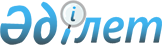 Ерікті негізде қолдану нәтижесінде медициналық бұйымдардың Медициналық бұйымдардың қауіпсіздігі мен тиімділігінің жалпы талаптарына, оларды таңбалауға қойылатын талаптарға және оларды пайдалану құжаттамаларына сәйкестілігін сақтау толығымен немесе ішінара қамтамасыз етілетін стандарттардың тізбесі туралыЕуразиялық экономикалық комиссия Алқасының 2017 жылғы 4 қыркүйектегі № 17 ұсынымы.
      Еуразиялық экономикалық комиссия Алқасы 2014 жылғы 23 желтоқсандағы Еуразиялық экономикалық одақ шеңберінде медициналық бұйымдар (медициналық мақсаттағы бұйымдар мен медициналық техника) айналысының бірыңғай қағидаттары мен қағидалары туралы келісімнің 3-бабының 2-тармағы, 4-бабының 4-тармағы және 7-бабының 4-тармағы негізінде және Еуразиялық экономикалық комиссия Кеңесінің 2016 жылғы 12 ақпандағы № 27 шешімімен бекітілген Медициналық бұйымдардың қауіпсіздігі мен тиімділігінің жалпы талаптары, оларды таңбалауға қойылатын талаптар және оларды пайдалану құжаттамаларының 110-тармағына сәйкес, Еуразиялық экономикалық одаққа мүше мемлекеттерге: 
      осы Ұсыным Еуразиялық экономикалық одақтың ресми сайтында жарияланған күннен бастап 6 ай өткеннен кейін медициналық бұйымдарды Еуразиялық экономикалық комиссия Кеңесінің 2016 жылғы 12 ақпандағы № 46 шешімімен бекітілген Медициналық бұйымдарды тіркеу және қауіпсіздігінің, сапасының және тиімділігінің сараптамасы қағидаларына сәйкес тіркеу мақсатында қосымшаға сәйкес ерікті негізде қолдану нәтижесінде медициналық бұйымдардың Медициналық бұйымдардың қауіпсіздігі мен тиімділігінің жалпы талаптарына, оларды таңбалауға қойылатын талаптарға және оларды пайдалану құжаттамаларына сәйкестілігін сақтау толығымен немесе ішінара қамтамасыз етілетін стандарттар тізбесін қолдануды;
      Еуразиялық экономикалық одаққа мүше мемлекеттердің уәкілетті органдарын осы Ұсыным Еуразиялық экономикалық одақтың ресми сайтында жарияланған күннен бастап мүше мемлекеттердің сәйкестілікті бағалау жөніндегі органдарының (сынақ зертханаларының (орталықтарының) көрсетілген тізбеге енгізілген стандарттарды ескере отырып аккредиттеу саласының  өзектілігін арттыру  туралы мәселені пысықтау қажеттілігі туралы хабардар етуді ұсынады. Ерікті негізде қолдану нәтижесінде медициналық бұйымдардың Медициналық бұйымдардың қауіпсіздігі мен тиімділігінің жалпы талаптарына, оларды таңбалауға қойылатын талаптарға және оларды пайдалану құжаттамаларына сәйкестілігін сақтау толығымен немесе ішінара қамтамасыз етілетін стандарттардың ТІЗБЕСІ 
					© 2012. Қазақстан Республикасы Әділет министрлігінің «Қазақстан Республикасының Заңнама және құқықтық ақпарат институты» ШЖҚ РМК
				
      Еуразиялық экономикалық комиссияАлқасының Төрағасы

Т. Саркисян
Еуразиялық экономикалық
комиссия Алқасының
2017 жылғы 4 қыркүйектегі
№ 17 ұсынымына
ҚОСЫМША
№
р/с
Стандарттың белгісі
Стандарттың атауы
Стандартты қолданудың басталған күні
Стандартты қолдану тоқтатылған күн
Стандарттың қолданылатын құрылымдық элементтері
Жалпы талаптардың тармағы
1
2
3
4
5
6
7
I. Медициналық бұйымдарға қолданылатын стандарттар (in vitro диагностикадан басқа)
I. Медициналық бұйымдарға қолданылатын стандарттар (in vitro диагностикадан басқа)
I. Медициналық бұйымдарға қолданылатын стандарттар (in vitro диагностикадан басқа)
I. Медициналық бұйымдарға қолданылатын стандарттар (in vitro диагностикадан басқа)
I. Медициналық бұйымдарға қолданылатын стандарттар (in vitro диагностикадан басқа)
I. Медициналық бұйымдарға қолданылатын стандарттар (in vitro диагностикадан басқа)
I. Медициналық бұйымдарға қолданылатын стандарттар (in vitro диагностикадан басқа)
1
МЕМСТ 28271-89
Алып жүретін радиометриялық және дозиметриялық аспаптар. Жалпы техникалық талаптар және сынақ әдістері
06.05.2017
1.1.4-1.1.8, 1.3.1, 1.3.2
3
1
МЕМСТ 28271-89
Алып жүретін радиометриялық және дозиметриялық аспаптар. Жалпы техникалық талаптар және сынақ әдістері
06.05.2017
1.1.4-1.1.8, 1.3.1, 1.3.2
4
1
МЕМСТ 28271-89
Алып жүретін радиометриялық және дозиметриялық аспаптар. Жалпы техникалық талаптар және сынақ әдістері
06.05.2017
1.1.4-1.1.8, 1.3.1, 1.3.2
6
1
МЕМСТ 28271-89
Алып жүретін радиометриялық және дозиметриялық аспаптар. Жалпы техникалық талаптар және сынақ әдістері
06.05.2017
1.1.4-1.1.8, 1.3.1, 1.3.2
7
1
МЕМСТ 28271-89
Алып жүретін радиометриялық және дозиметриялық аспаптар. Жалпы техникалық талаптар және сынақ әдістері
06.05.2017
1.1.4-1.1.8, 1.3.1, 1.3.2
8
1
МЕМСТ 28271-89
Алып жүретін радиометриялық және дозиметриялық аспаптар. Жалпы техникалық талаптар және сынақ әдістері
06.05.2017
2.1-2.10
31
1
МЕМСТ 28271-89
Алып жүретін радиометриялық және дозиметриялық аспаптар. Жалпы техникалық талаптар және сынақ әдістері
06.05.2017
2.1-2.10
32
1
МЕМСТ 28271-89
Алып жүретін радиометриялық және дозиметриялық аспаптар. Жалпы техникалық талаптар және сынақ әдістері
06.05.2017
2.1-2.10
33
2
МЕМСТ 21643-82
Медициналық тігіндегіштер. Жалпы техникалық шарттар
06.05.2017
31.12.2019
2.2, 2.6-2.21, 4.6-4.19
3
2
МЕМСТ 21643-82
Медициналық тігіндегіштер. Жалпы техникалық шарттар
06.05.2017
31.12.2019
2.26, 4.24
5
2
МЕМСТ 21643-82
Медициналық тігіндегіштер. Жалпы техникалық шарттар
06.05.2017
31.12.2019
2.2, 2.6-2.21, 4.6-4.19
6
3
МЕМСТ 31214-2003
Медициналық бұйымдар. Токсикологиялық, санитариялық-химиялық сынақтарға ұсынылған үлгілер мен құжаттамаларға қойылатын талаптар, зарарсыздыққа және пирогендікке сынау
06.05.2017
30.09.2017
4, 5, Б қосымшасы
13
3
МЕМСТ 31214-2003
Медициналық бұйымдар. Токсикологиялық, санитариялық-химиялық сынақтарға ұсынылған үлгілер мен құжаттамаларға қойылатын талаптар, зарарсыздыққа және пирогендікке сынау
06.05.2017
30.09.2017
4, 5, Б қосымшасы
15
4
МЕМСТ 31214-2016
Медициналық бұйымдар. Токсикологиялық, санитариялық-химиялық сынақтарға ұсынылған үлгілер мен құжаттамаларға қойылатын талаптар, зарарсыздыққа және пирогендікке сынау
01.10.2017
5, 6, А қосымшасы
13
4
МЕМСТ 31214-2016
Медициналық бұйымдар. Токсикологиялық, санитариялық-химиялық сынақтарға ұсынылған үлгілер мен құжаттамаларға қойылатын талаптар, зарарсыздыққа және пирогендікке сынау
01.10.2017
5, 6, А қосымшасы
15
5
МЕМСТ 31509-2012
Иілгіш белгілейтін және компрессиялық медициналық бұйымдар. Жалпы техникалық талаптар. Сынақ әдістері
06.05.2017
5, 6
3
5
МЕМСТ 31509-2012
Иілгіш белгілейтін және компрессиялық медициналық бұйымдар. Жалпы техникалық талаптар. Сынақ әдістері
06.05.2017
5, 6
4
5
МЕМСТ 31509-2012
Иілгіш белгілейтін және компрессиялық медициналық бұйымдар. Жалпы техникалық талаптар. Сынақ әдістері
06.05.2017
5, 6
5
5
МЕМСТ 31509-2012
Иілгіш белгілейтін және компрессиялық медициналық бұйымдар. Жалпы техникалық талаптар. Сынақ әдістері
06.05.2017
5, 6
6
5
МЕМСТ 31509-2012
Иілгіш белгілейтін және компрессиялық медициналық бұйымдар. Жалпы техникалық талаптар. Сынақ әдістері
06.05.2017
5, 6
7
5
МЕМСТ 31509-2012
Иілгіш белгілейтін және компрессиялық медициналық бұйымдар. Жалпы техникалық талаптар. Сынақ әдістері
06.05.2017
5, 6
8
5
МЕМСТ 31509-2012
Иілгіш белгілейтін және компрессиялық медициналық бұйымдар. Жалпы техникалық талаптар. Сынақ әдістері
06.05.2017
5, 6
9
5
МЕМСТ 31509-2012
Иілгіш белгілейтін және компрессиялық медициналық бұйымдар. Жалпы техникалық талаптар. Сынақ әдістері
06.05.2017
5, 6
12
6
МЕМСТ 31515.3-2012 (EN 1060-3:1997, MOD)
Инвазивті емес сфигмоманометрлер (артериялық қысымды өлшеуіштер). 3-бөлім. Қан қысымын өлшеудің электромеханикалық жүйелеріне қойылатын қосымша талаптар
06.05.2017
31.12.2019
7, 8
3
6
МЕМСТ 31515.3-2012 (EN 1060-3:1997, MOD)
Инвазивті емес сфигмоманометрлер (артериялық қысымды өлшеуіштер). 3-бөлім. Қан қысымын өлшеудің электромеханикалық жүйелеріне қойылатын қосымша талаптар
06.05.2017
31.12.2019
7, 8
4
6
МЕМСТ 31515.3-2012 (EN 1060-3:1997, MOD)
Инвазивті емес сфигмоманометрлер (артериялық қысымды өлшеуіштер). 3-бөлім. Қан қысымын өлшеудің электромеханикалық жүйелеріне қойылатын қосымша талаптар
06.05.2017
31.12.2019
7.5.1, 7.5.2, 8.9
5
6
МЕМСТ 31515.3-2012 (EN 1060-3:1997, MOD)
Инвазивті емес сфигмоманометрлер (артериялық қысымды өлшеуіштер). 3-бөлім. Қан қысымын өлшеудің электромеханикалық жүйелеріне қойылатын қосымша талаптар
06.05.2017
31.12.2019
7, 8
6
6
МЕМСТ 31515.3-2012 (EN 1060-3:1997, MOD)
Инвазивті емес сфигмоманометрлер (артериялық қысымды өлшеуіштер). 3-бөлім. Қан қысымын өлшеудің электромеханикалық жүйелеріне қойылатын қосымша талаптар
06.05.2017
31.12.2019
7.6, 8.1
7
6
МЕМСТ 31515.3-2012 (EN 1060-3:1997, MOD)
Инвазивті емес сфигмоманометрлер (артериялық қысымды өлшеуіштер). 3-бөлім. Қан қысымын өлшеудің электромеханикалық жүйелеріне қойылатын қосымша талаптар
06.05.2017
31.12.2019
7, 8
8
6
МЕМСТ 31515.3-2012 (EN 1060-3:1997, MOD)
Инвазивті емес сфигмоманометрлер (артериялық қысымды өлшеуіштер). 3-бөлім. Қан қысымын өлшеудің электромеханикалық жүйелеріне қойылатын қосымша талаптар
06.05.2017
31.12.2019
9
9
6
МЕМСТ 31515.3-2012 (EN 1060-3:1997, MOD)
Инвазивті емес сфигмоманометрлер (артериялық қысымды өлшеуіштер). 3-бөлім. Қан қысымын өлшеудің электромеханикалық жүйелеріне қойылатын қосымша талаптар
06.05.2017
31.12.2019
9.1
11
6
МЕМСТ 31515.3-2012 (EN 1060-3:1997, MOD)
Инвазивті емес сфигмоманометрлер (артериялық қысымды өлшеуіштер). 3-бөлім. Қан қысымын өлшеудің электромеханикалық жүйелеріне қойылатын қосымша талаптар
06.05.2017
31.12.2019
7.3
23
6
МЕМСТ 31515.3-2012 (EN 1060-3:1997, MOD)
Инвазивті емес сфигмоманометрлер (артериялық қысымды өлшеуіштер). 3-бөлім. Қан қысымын өлшеудің электромеханикалық жүйелеріне қойылатын қосымша талаптар
06.05.2017
31.12.2019
7.8, 8.11, 9.2
27
6
МЕМСТ 31515.3-2012 (EN 1060-3:1997, MOD)
Инвазивті емес сфигмоманометрлер (артериялық қысымды өлшеуіштер). 3-бөлім. Қан қысымын өлшеудің электромеханикалық жүйелеріне қойылатын қосымша талаптар
06.05.2017
31.12.2019
7.4, 7.5, 7.11, 8.4-8.7, 8.9
28
6
МЕМСТ 31515.3-2012 (EN 1060-3:1997, MOD)
Инвазивті емес сфигмоманометрлер (артериялық қысымды өлшеуіштер). 3-бөлім. Қан қысымын өлшеудің электромеханикалық жүйелеріне қойылатын қосымша талаптар
06.05.2017
31.12.2019
7.2, 7.6, 7.9, 8.1, А қосымшасы
31
6
МЕМСТ 31515.3-2012 (EN 1060-3:1997, MOD)
Инвазивті емес сфигмоманометрлер (артериялық қысымды өлшеуіштер). 3-бөлім. Қан қысымын өлшеудің электромеханикалық жүйелеріне қойылатын қосымша талаптар
06.05.2017
31.12.2019
7.7
32
6
МЕМСТ 31515.3-2012 (EN 1060-3:1997, MOD)
Инвазивті емес сфигмоманометрлер (артериялық қысымды өлшеуіштер). 3-бөлім. Қан қысымын өлшеудің электромеханикалық жүйелеріне қойылатын қосымша талаптар
06.05.2017
31.12.2019
6
33
6
МЕМСТ 31515.3-2012 (EN 1060-3:1997, MOD)
Инвазивті емес сфигмоманометрлер (артериялық қысымды өлшеуіштер). 3-бөлім. Қан қысымын өлшеудің электромеханикалық жүйелеріне қойылатын қосымша талаптар
06.05.2017
31.12.2019
7.3, 8.2
38
6
МЕМСТ 31515.3-2012 (EN 1060-3:1997, MOD)
Инвазивті емес сфигмоманометрлер (артериялық қысымды өлшеуіштер). 3-бөлім. Қан қысымын өлшеудің электромеханикалық жүйелеріне қойылатын қосымша талаптар
06.05.2017
31.12.2019
7.1
41
6
МЕМСТ 31515.3-2012 (EN 1060-3:1997, MOD)
Инвазивті емес сфигмоманометрлер (артериялық қысымды өлшеуіштер). 3-бөлім. Қан қысымын өлшеудің электромеханикалық жүйелеріне қойылатын қосымша талаптар
06.05.2017
31.12.2019
7.1
42
6
МЕМСТ 31515.3-2012 (EN 1060-3:1997, MOD)
Инвазивті емес сфигмоманометрлер (артериялық қысымды өлшеуіштер). 3-бөлім. Қан қысымын өлшеудің электромеханикалық жүйелеріне қойылатын қосымша талаптар
06.05.2017
31.12.2019
7.8, 7.11.3, 8.11
49
6
МЕМСТ 31515.3-2012 (EN 1060-3:1997, MOD)
Инвазивті емес сфигмоманометрлер (артериялық қысымды өлшеуіштер). 3-бөлім. Қан қысымын өлшеудің электромеханикалық жүйелеріне қойылатын қосымша талаптар
06.05.2017
31.12.2019
9.2
54
6
МЕМСТ 31515.3-2012 (EN 1060-3:1997, MOD)
Инвазивті емес сфигмоманометрлер (артериялық қысымды өлшеуіштер). 3-бөлім. Қан қысымын өлшеудің электромеханикалық жүйелеріне қойылатын қосымша талаптар
06.05.2017
31.12.2019
9.1, 9.3
58
6
МЕМСТ 31515.3-2012 (EN 1060-3:1997, MOD)
Инвазивті емес сфигмоманометрлер (артериялық қысымды өлшеуіштер). 3-бөлім. Қан қысымын өлшеудің электромеханикалық жүйелеріне қойылатын қосымша талаптар
06.05.2017
31.12.2019
9.2
65
7
МЕМСТ 31576-2012
Медициналық стоматологиялық материалдар мен бұйымдардың биологиялық әсер етуін бағалау. Сынамаларды сыныптау және дайындау
06.05.2017
3
13
7
МЕМСТ 31576-2012
Медициналық стоматологиялық материалдар мен бұйымдардың биологиялық әсер етуін бағалау. Сынамаларды сыныптау және дайындау
06.05.2017
3
15
8
МЕМСТ 31589-2012 (ISO 12870:1997, MOD)
Офтальмологиялық оптика. Түзеткіш көзілдіріктердің жиектемесі. Жалпы техникалық талаптар және сынақ әдістері
06.05.2017
31.12.2019
4-6
3
8
МЕМСТ 31589-2012 (ISO 12870:1997, MOD)
Офтальмологиялық оптика. Түзеткіш көзілдіріктердің жиектемесі. Жалпы техникалық талаптар және сынақ әдістері
06.05.2017
31.12.2019
4-6
4
8
МЕМСТ 31589-2012 (ISO 12870:1997, MOD)
Офтальмологиялық оптика. Түзеткіш көзілдіріктердің жиектемесі. Жалпы техникалық талаптар және сынақ әдістері
06.05.2017
31.12.2019
4-6
5
8
МЕМСТ 31589-2012 (ISO 12870:1997, MOD)
Офтальмологиялық оптика. Түзеткіш көзілдіріктердің жиектемесі. Жалпы техникалық талаптар және сынақ әдістері
06.05.2017
31.12.2019
4-6
6
8
МЕМСТ 31589-2012 (ISO 12870:1997, MOD)
Офтальмологиялық оптика. Түзеткіш көзілдіріктердің жиектемесі. Жалпы техникалық талаптар және сынақ әдістері
06.05.2017
31.12.2019
4-6
7
8
МЕМСТ 31589-2012 (ISO 12870:1997, MOD)
Офтальмологиялық оптика. Түзеткіш көзілдіріктердің жиектемесі. Жалпы техникалық талаптар және сынақ әдістері
06.05.2017
31.12.2019
4-6
8
8
МЕМСТ 31589-2012 (ISO 12870:1997, MOD)
Офтальмологиялық оптика. Түзеткіш көзілдіріктердің жиектемесі. Жалпы техникалық талаптар және сынақ әдістері
06.05.2017
31.12.2019
4-6
9
8
МЕМСТ 31589-2012 (ISO 12870:1997, MOD)
Офтальмологиялық оптика. Түзеткіш көзілдіріктердің жиектемесі. Жалпы техникалық талаптар және сынақ әдістері
06.05.2017
31.12.2019
4-6
12
9
МЕМСТ 31620-2012
Хирургиялық тігіс материалдары. Жалпы техникалық талаптар. Сынақ әдістері
06.05.2017
31.12.2019
6.2-6.6
3
9
МЕМСТ 31620-2012
Хирургиялық тігіс материалдары. Жалпы техникалық талаптар. Сынақ әдістері
06.05.2017
31.12.2019
6.2-6.6
6
10
МЕМСТ EN 556-1-2011 (EN 556-1:2001, IDT)
Медициналық бұйымдарды зарарсыздандыру. "Зарарсыздандырылған" санатындағы медициналық бұйымдарға қойылатын талаптар. 1-бөлім. Соңғы зарарсыздандыруға жататын медициналық бұйымдарға қойылатын талаптар
06.05.2017
4.1
3
10
МЕМСТ EN 556-1-2011 (EN 556-1:2001, IDT)
Медициналық бұйымдарды зарарсыздандыру. "Зарарсыздандырылған" санатындағы медициналық бұйымдарға қойылатын талаптар. 1-бөлім. Соңғы зарарсыздандыруға жататын медициналық бұйымдарға қойылатын талаптар
06.05.2017
4.1
16
10
МЕМСТ EN 556-1-2011 (EN 556-1:2001, IDT)
Медициналық бұйымдарды зарарсыздандыру. "Зарарсыздандырылған" санатындағы медициналық бұйымдарға қойылатын талаптар. 1-бөлім. Соңғы зарарсыздандыруға жататын медициналық бұйымдарға қойылатын талаптар
06.05.2017
4.2
19
10
МЕМСТ EN 556-1-2011 (EN 556-1:2001, IDT)
Медициналық бұйымдарды зарарсыздандыру. "Зарарсыздандырылған" санатындағы медициналық бұйымдарға қойылатын талаптар. 1-бөлім. Соңғы зарарсыздандыруға жататын медициналық бұйымдарға қойылатын талаптар
06.05.2017
4.1
58
11
МЕМСТ IEC 60522-2011 (IEC 60522:1999, IDT)
Рентген сәулелендіргіштері. Тұрақты сүзгіден өткізуді анықтау әдістері
06.05.2017
4, 5
3
11
МЕМСТ IEC 60522-2011 (IEC 60522:1999, IDT)
Рентген сәулелендіргіштері. Тұрақты сүзгіден өткізуді анықтау әдістері
06.05.2017
4, 5
4
11
МЕМСТ IEC 60522-2011 (IEC 60522:1999, IDT)
Рентген сәулелендіргіштері. Тұрақты сүзгіден өткізуді анықтау әдістері
06.05.2017
4, 5
6
11
МЕМСТ IEC 60522-2011 (IEC 60522:1999, IDT)
Рентген сәулелендіргіштері. Тұрақты сүзгіден өткізуді анықтау әдістері
06.05.2017
4, 5
8
12
МЕМСТ IEC 60580-2011 (IEC 60580:2000, IDT)
Электрлі медициналық бұйымдар. Алаңға дозалауды жүргізуді өлшеуіштер
06.05.2017
4, 5, 6
31
12
МЕМСТ IEC 60580-2011 (IEC 60580:2000, IDT)
Электрлі медициналық бұйымдар. Алаңға дозалауды жүргізуді өлшеуіштер
06.05.2017
4, 5, 6
32
12
МЕМСТ IEC 60580-2011 (IEC 60580:2000, IDT)
Электрлі медициналық бұйымдар. Алаңға дозалауды жүргізуді өлшеуіштер
06.05.2017
4, 5, 6
33
13
МЕМСТ IEC 60601-2-22-2011 (IEC 60601-2-22:2007, IDT)
Электрлі медициналық бұйымдар. 2-22 бөлім. Хирургиялық, косметикалық, терапевтік және диагностикалық лазерлі жабдықтармен жұмыс кезіндегі қауіпсіздікке қойылатын жеке талаптар
06.05.2017
201.4-201.17
3
13
МЕМСТ IEC 60601-2-22-2011 (IEC 60601-2-22:2007, IDT)
Электрлі медициналық бұйымдар. 2-22 бөлім. Хирургиялық, косметикалық, терапевтік және диагностикалық лазерлі жабдықтармен жұмыс кезіндегі қауіпсіздікке қойылатын жеке талаптар
06.05.2017
201.4-201.17
4
13
МЕМСТ IEC 60601-2-22-2011 (IEC 60601-2-22:2007, IDT)
Электрлі медициналық бұйымдар. 2-22 бөлім. Хирургиялық, косметикалық, терапевтік және диагностикалық лазерлі жабдықтармен жұмыс кезіндегі қауіпсіздікке қойылатын жеке талаптар
06.05.2017
201.4-201.17
5
13
МЕМСТ IEC 60601-2-22-2011 (IEC 60601-2-22:2007, IDT)
Электрлі медициналық бұйымдар. 2-22 бөлім. Хирургиялық, косметикалық, терапевтік және диагностикалық лазерлі жабдықтармен жұмыс кезіндегі қауіпсіздікке қойылатын жеке талаптар
06.05.2017
201.4-201.17
6
13
МЕМСТ IEC 60601-2-22-2011 (IEC 60601-2-22:2007, IDT)
Электрлі медициналық бұйымдар. 2-22 бөлім. Хирургиялық, косметикалық, терапевтік және диагностикалық лазерлі жабдықтармен жұмыс кезіндегі қауіпсіздікке қойылатын жеке талаптар
06.05.2017
201.4-201.17
7
13
МЕМСТ IEC 60601-2-22-2011 (IEC 60601-2-22:2007, IDT)
Электрлі медициналық бұйымдар. 2-22 бөлім. Хирургиялық, косметикалық, терапевтік және диагностикалық лазерлі жабдықтармен жұмыс кезіндегі қауіпсіздікке қойылатын жеке талаптар
06.05.2017
201.4-201.17
8
13
МЕМСТ IEC 60601-2-22-2011 (IEC 60601-2-22:2007, IDT)
Электрлі медициналық бұйымдар. 2-22 бөлім. Хирургиялық, косметикалық, терапевтік және диагностикалық лазерлі жабдықтармен жұмыс кезіндегі қауіпсіздікке қойылатын жеке талаптар
06.05.2017
201.11
12
13
МЕМСТ IEC 60601-2-22-2011 (IEC 60601-2-22:2007, IDT)
Электрлі медициналық бұйымдар. 2-22 бөлім. Хирургиялық, косметикалық, терапевтік және диагностикалық лазерлі жабдықтармен жұмыс кезіндегі қауіпсіздікке қойылатын жеке талаптар
06.05.2017
201.11
14
13
МЕМСТ IEC 60601-2-22-2011 (IEC 60601-2-22:2007, IDT)
Электрлі медициналық бұйымдар. 2-22 бөлім. Хирургиялық, косметикалық, терапевтік және диагностикалық лазерлі жабдықтармен жұмыс кезіндегі қауіпсіздікке қойылатын жеке талаптар
06.05.2017
201.11
15
13
МЕМСТ IEC 60601-2-22-2011 (IEC 60601-2-22:2007, IDT)
Электрлі медициналық бұйымдар. 2-22 бөлім. Хирургиялық, косметикалық, терапевтік және диагностикалық лазерлі жабдықтармен жұмыс кезіндегі қауіпсіздікке қойылатын жеке талаптар
06.05.2017
201.15
26
13
МЕМСТ IEC 60601-2-22-2011 (IEC 60601-2-22:2007, IDT)
Электрлі медициналық бұйымдар. 2-22 бөлім. Хирургиялық, косметикалық, терапевтік және диагностикалық лазерлі жабдықтармен жұмыс кезіндегі қауіпсіздікке қойылатын жеке талаптар
06.05.2017
201.16
27
13
МЕМСТ IEC 60601-2-22-2011 (IEC 60601-2-22:2007, IDT)
Электрлі медициналық бұйымдар. 2-22 бөлім. Хирургиялық, косметикалық, терапевтік және диагностикалық лазерлі жабдықтармен жұмыс кезіндегі қауіпсіздікке қойылатын жеке талаптар
06.05.2017
201.9, 201.11-201.13, 201.15, 201.17
28
13
МЕМСТ IEC 60601-2-22-2011 (IEC 60601-2-22:2007, IDT)
Электрлі медициналық бұйымдар. 2-22 бөлім. Хирургиялық, косметикалық, терапевтік және диагностикалық лазерлі жабдықтармен жұмыс кезіндегі қауіпсіздікке қойылатын жеке талаптар
06.05.2017
201.11
29
13
МЕМСТ IEC 60601-2-22-2011 (IEC 60601-2-22:2007, IDT)
Электрлі медициналық бұйымдар. 2-22 бөлім. Хирургиялық, косметикалық, терапевтік және диагностикалық лазерлі жабдықтармен жұмыс кезіндегі қауіпсіздікке қойылатын жеке талаптар
06.05.2017
201.7
30
13
МЕМСТ IEC 60601-2-22-2011 (IEC 60601-2-22:2007, IDT)
Электрлі медициналық бұйымдар. 2-22 бөлім. Хирургиялық, косметикалық, терапевтік және диагностикалық лазерлі жабдықтармен жұмыс кезіндегі қауіпсіздікке қойылатын жеке талаптар
06.05.2017
201.12
31
13
МЕМСТ IEC 60601-2-22-2011 (IEC 60601-2-22:2007, IDT)
Электрлі медициналық бұйымдар. 2-22 бөлім. Хирургиялық, косметикалық, терапевтік және диагностикалық лазерлі жабдықтармен жұмыс кезіндегі қауіпсіздікке қойылатын жеке талаптар
06.05.2017
201.10
34
13
МЕМСТ IEC 60601-2-22-2011 (IEC 60601-2-22:2007, IDT)
Электрлі медициналық бұйымдар. 2-22 бөлім. Хирургиялық, косметикалық, терапевтік және диагностикалық лазерлі жабдықтармен жұмыс кезіндегі қауіпсіздікке қойылатын жеке талаптар
06.05.2017
201.10
35
13
МЕМСТ IEC 60601-2-22-2011 (IEC 60601-2-22:2007, IDT)
Электрлі медициналық бұйымдар. 2-22 бөлім. Хирургиялық, косметикалық, терапевтік және диагностикалық лазерлі жабдықтармен жұмыс кезіндегі қауіпсіздікке қойылатын жеке талаптар
06.05.2017
201.10
36
13
МЕМСТ IEC 60601-2-22-2011 (IEC 60601-2-22:2007, IDT)
Электрлі медициналық бұйымдар. 2-22 бөлім. Хирургиялық, косметикалық, терапевтік және диагностикалық лазерлі жабдықтармен жұмыс кезіндегі қауіпсіздікке қойылатын жеке талаптар
06.05.2017
201.10
37
13
МЕМСТ IEC 60601-2-22-2011 (IEC 60601-2-22:2007, IDT)
Электрлі медициналық бұйымдар. 2-22 бөлім. Хирургиялық, косметикалық, терапевтік және диагностикалық лазерлі жабдықтармен жұмыс кезіндегі қауіпсіздікке қойылатын жеке талаптар
06.05.2017
201.14
38
13
МЕМСТ IEC 60601-2-22-2011 (IEC 60601-2-22:2007, IDT)
Электрлі медициналық бұйымдар. 2-22 бөлім. Хирургиялық, косметикалық, терапевтік және диагностикалық лазерлі жабдықтармен жұмыс кезіндегі қауіпсіздікке қойылатын жеке талаптар
06.05.2017
201.13
39
13
МЕМСТ IEC 60601-2-22-2011 (IEC 60601-2-22:2007, IDT)
Электрлі медициналық бұйымдар. 2-22 бөлім. Хирургиялық, косметикалық, терапевтік және диагностикалық лазерлі жабдықтармен жұмыс кезіндегі қауіпсіздікке қойылатын жеке талаптар
06.05.2017
201.12
42
13
МЕМСТ IEC 60601-2-22-2011 (IEC 60601-2-22:2007, IDT)
Электрлі медициналық бұйымдар. 2-22 бөлім. Хирургиялық, косметикалық, терапевтік және диагностикалық лазерлі жабдықтармен жұмыс кезіндегі қауіпсіздікке қойылатын жеке талаптар
06.05.2017
201.17
43
13
МЕМСТ IEC 60601-2-22-2011 (IEC 60601-2-22:2007, IDT)
Электрлі медициналық бұйымдар. 2-22 бөлім. Хирургиялық, косметикалық, терапевтік және диагностикалық лазерлі жабдықтармен жұмыс кезіндегі қауіпсіздікке қойылатын жеке талаптар
06.05.2017
201.17
44
13
МЕМСТ IEC 60601-2-22-2011 (IEC 60601-2-22:2007, IDT)
Электрлі медициналық бұйымдар. 2-22 бөлім. Хирургиялық, косметикалық, терапевтік және диагностикалық лазерлі жабдықтармен жұмыс кезіндегі қауіпсіздікке қойылатын жеке талаптар
06.05.2017
201.8
45
13
МЕМСТ IEC 60601-2-22-2011 (IEC 60601-2-22:2007, IDT)
Электрлі медициналық бұйымдар. 2-22 бөлім. Хирургиялық, косметикалық, терапевтік және диагностикалық лазерлі жабдықтармен жұмыс кезіндегі қауіпсіздікке қойылатын жеке талаптар
06.05.2017
201.9
46
13
МЕМСТ IEC 60601-2-22-2011 (IEC 60601-2-22:2007, IDT)
Электрлі медициналық бұйымдар. 2-22 бөлім. Хирургиялық, косметикалық, терапевтік және диагностикалық лазерлі жабдықтармен жұмыс кезіндегі қауіпсіздікке қойылатын жеке талаптар
06.05.2017
201.9
47
13
МЕМСТ IEC 60601-2-22-2011 (IEC 60601-2-22:2007, IDT)
Электрлі медициналық бұйымдар. 2-22 бөлім. Хирургиялық, косметикалық, терапевтік және диагностикалық лазерлі жабдықтармен жұмыс кезіндегі қауіпсіздікке қойылатын жеке талаптар
06.05.2017
201.9
48
13
МЕМСТ IEC 60601-2-22-2011 (IEC 60601-2-22:2007, IDT)
Электрлі медициналық бұйымдар. 2-22 бөлім. Хирургиялық, косметикалық, терапевтік және диагностикалық лазерлі жабдықтармен жұмыс кезіндегі қауіпсіздікке қойылатын жеке талаптар
06.05.2017
201.8, 201.15
49
13
МЕМСТ IEC 60601-2-22-2011 (IEC 60601-2-22:2007, IDT)
Электрлі медициналық бұйымдар. 2-22 бөлім. Хирургиялық, косметикалық, терапевтік және диагностикалық лазерлі жабдықтармен жұмыс кезіндегі қауіпсіздікке қойылатын жеке талаптар
06.05.2017
201.15
50
13
МЕМСТ IEC 60601-2-22-2011 (IEC 60601-2-22:2007, IDT)
Электрлі медициналық бұйымдар. 2-22 бөлім. Хирургиялық, косметикалық, терапевтік және диагностикалық лазерлі жабдықтармен жұмыс кезіндегі қауіпсіздікке қойылатын жеке талаптар
06.05.2017
201.11
51
13
МЕМСТ IEC 60601-2-22-2011 (IEC 60601-2-22:2007, IDT)
Электрлі медициналық бұйымдар. 2-22 бөлім. Хирургиялық, косметикалық, терапевтік және диагностикалық лазерлі жабдықтармен жұмыс кезіндегі қауіпсіздікке қойылатын жеке талаптар
06.05.2017
201.12, 201.15
52
13
МЕМСТ IEC 60601-2-22-2011 (IEC 60601-2-22:2007, IDT)
Электрлі медициналық бұйымдар. 2-22 бөлім. Хирургиялық, косметикалық, терапевтік және диагностикалық лазерлі жабдықтармен жұмыс кезіндегі қауіпсіздікке қойылатын жеке талаптар
06.05.2017
201.12, 201.15
53
13
МЕМСТ IEC 60601-2-22-2011 (IEC 60601-2-22:2007, IDT)
Электрлі медициналық бұйымдар. 2-22 бөлім. Хирургиялық, косметикалық, терапевтік және диагностикалық лазерлі жабдықтармен жұмыс кезіндегі қауіпсіздікке қойылатын жеке талаптар
06.05.2017
201.12
54
13
МЕМСТ IEC 60601-2-22-2011 (IEC 60601-2-22:2007, IDT)
Электрлі медициналық бұйымдар. 2-22 бөлім. Хирургиялық, косметикалық, терапевтік және диагностикалық лазерлі жабдықтармен жұмыс кезіндегі қауіпсіздікке қойылатын жеке талаптар
06.05.2017
201.7
58
13
МЕМСТ IEC 60601-2-22-2011 (IEC 60601-2-22:2007, IDT)
Электрлі медициналық бұйымдар. 2-22 бөлім. Хирургиялық, косметикалық, терапевтік және диагностикалық лазерлі жабдықтармен жұмыс кезіндегі қауіпсіздікке қойылатын жеке талаптар
06.05.2017
201.7
65
14
МЕМСТ IEC 60825-1-2013 (IEC 60825-1:2007, IDT)
Лазерлі аппаратураның қауіпсіздігі. 1-бөлім. Жабдықты сыныптау, пайдаланушыларға арналған талаптар мен нұсқаулық
06.05.2017
31.12.2019
4-6, 7.2, 8, 9
34
14
МЕМСТ IEC 60825-1-2013 (IEC 60825-1:2007, IDT)
Лазерлі аппаратураның қауіпсіздігі. 1-бөлім. Жабдықты сыныптау, пайдаланушыларға арналған талаптар мен нұсқаулық
06.05.2017
31.12.2019
4-6, 7.2, 8, 9
35
15
МЕМСТ ISO 10555-1-2011 (ISO 10555-1:1995, IDT)
Бір рет қолданылатын зарарсыздандырылған тамыр ішілік катетерлер. 1-бөлім. Жалпы техникалық талаптар
06.05.2017
31.12.2019
4, 5
3
15
МЕМСТ ISO 10555-1-2011 (ISO 10555-1:1995, IDT)
Бір рет қолданылатын зарарсыздандырылған тамыр ішілік катетерлер. 1-бөлім. Жалпы техникалық талаптар
06.05.2017
31.12.2019
4, 5
4
15
МЕМСТ ISO 10555-1-2011 (ISO 10555-1:1995, IDT)
Бір рет қолданылатын зарарсыздандырылған тамыр ішілік катетерлер. 1-бөлім. Жалпы техникалық талаптар
06.05.2017
31.12.2019
4, 5
5
15
МЕМСТ ISO 10555-1-2011 (ISO 10555-1:1995, IDT)
Бір рет қолданылатын зарарсыздандырылған тамыр ішілік катетерлер. 1-бөлім. Жалпы техникалық талаптар
06.05.2017
31.12.2019
4, 5
6
15
МЕМСТ ISO 10555-1-2011 (ISO 10555-1:1995, IDT)
Бір рет қолданылатын зарарсыздандырылған тамыр ішілік катетерлер. 1-бөлім. Жалпы техникалық талаптар
06.05.2017
31.12.2019
4, 5
7
15
МЕМСТ ISO 10555-1-2011 (ISO 10555-1:1995, IDT)
Бір рет қолданылатын зарарсыздандырылған тамыр ішілік катетерлер. 1-бөлім. Жалпы техникалық талаптар
06.05.2017
31.12.2019
4, 5
12
15
МЕМСТ ISO 10555-1-2011 (ISO 10555-1:1995, IDT)
Бір рет қолданылатын зарарсыздандырылған тамыр ішілік катетерлер. 1-бөлім. Жалпы техникалық талаптар
06.05.2017
31.12.2019
4, 5
13
15
МЕМСТ ISO 10555-1-2011 (ISO 10555-1:1995, IDT)
Бір рет қолданылатын зарарсыздандырылған тамыр ішілік катетерлер. 1-бөлім. Жалпы техникалық талаптар
06.05.2017
31.12.2019
5, 6
27
15
МЕМСТ ISO 10555-1-2011 (ISO 10555-1:1995, IDT)
Бір рет қолданылатын зарарсыздандырылған тамыр ішілік катетерлер. 1-бөлім. Жалпы техникалық талаптар
06.05.2017
31.12.2019
4, 5
28
16
МЕМСТ ISO 10555-5-2012 (ISO 10555-5:1996, IDT)
Бір рет қолданылатын зарарсыздандырылған тамыр ішілік катетерлер. 5-бөлім Ішкі инесі бар перифериялық катетерлер
06.05.2017
31.12.2019
4, А, Б, Д қосымшалар
3
16
МЕМСТ ISO 10555-5-2012 (ISO 10555-5:1996, IDT)
Бір рет қолданылатын зарарсыздандырылған тамыр ішілік катетерлер. 5-бөлім Ішкі инесі бар перифериялық катетерлер
06.05.2017
31.12.2019
4, А, Б, Д қосымшалар
4
16
МЕМСТ ISO 10555-5-2012 (ISO 10555-5:1996, IDT)
Бір рет қолданылатын зарарсыздандырылған тамыр ішілік катетерлер. 5-бөлім Ішкі инесі бар перифериялық катетерлер
06.05.2017
31.12.2019
4, А, Б, Д қосымшалар
5
16
МЕМСТ ISO 10555-5-2012 (ISO 10555-5:1996, IDT)
Бір рет қолданылатын зарарсыздандырылған тамыр ішілік катетерлер. 5-бөлім Ішкі инесі бар перифериялық катетерлер
06.05.2017
31.12.2019
4, А, Б, Д қосымшалар
6
16
МЕМСТ ISO 10555-5-2012 (ISO 10555-5:1996, IDT)
Бір рет қолданылатын зарарсыздандырылған тамыр ішілік катетерлер. 5-бөлім Ішкі инесі бар перифериялық катетерлер
06.05.2017
31.12.2019
4, А, Б, Д қосымшалар
7
16
МЕМСТ ISO 10555-5-2012 (ISO 10555-5:1996, IDT)
Бір рет қолданылатын зарарсыздандырылған тамыр ішілік катетерлер. 5-бөлім Ішкі инесі бар перифериялық катетерлер
06.05.2017
31.12.2019
4, А, Б, Д қосымшалар
12
16
МЕМСТ ISO 10555-5-2012 (ISO 10555-5:1996, IDT)
Бір рет қолданылатын зарарсыздандырылған тамыр ішілік катетерлер. 5-бөлім Ішкі инесі бар перифериялық катетерлер
06.05.2017
31.12.2019
4, А, Б, Д қосымшалар
13
16
МЕМСТ ISO 10555-5-2012 (ISO 10555-5:1996, IDT)
Бір рет қолданылатын зарарсыздандырылған тамыр ішілік катетерлер. 5-бөлім Ішкі инесі бар перифериялық катетерлер
06.05.2017
31.12.2019
4, А, Б, Д қосымшалар
27
16
МЕМСТ ISO 10555-5-2012 (ISO 10555-5:1996, IDT)
Бір рет қолданылатын зарарсыздандырылған тамыр ішілік катетерлер. 5-бөлім Ішкі инесі бар перифериялық катетерлер
06.05.2017
31.12.2019
4, А, Б, Д қосымшалар
28
17
МЕМСТ ISO 10993-11-2011 (ISO 10993-11:2006, IDT)
Медициналық бұйымдар. Медициналық бұйымдардың биологиялық әсер етуін бағалау. 11-бөлім. Жалпы уытты әсерін зерттеу
06.05.2017
4-6
12
17
МЕМСТ ISO 10993-11-2011 (ISO 10993-11:2006, IDT)
Медициналық бұйымдар. Медициналық бұйымдардың биологиялық әсер етуін бағалау. 11-бөлім. Жалпы уытты әсерін зерттеу
06.05.2017
4-6
13
17
МЕМСТ ISO 10993-11-2011 (ISO 10993-11:2006, IDT)
Медициналық бұйымдар. Медициналық бұйымдардың биологиялық әсер етуін бағалау. 11-бөлім. Жалпы уытты әсерін зерттеу
06.05.2017
4-6
15
18
МЕМСТ ISO 10993-1-2011 (ISO 10993-1:2003, IDT)
Медициналық бұйымдар. Медициналық бұйымдардың биологиялық әсер етуін бағалау. 1-бөлім. Бағалау және зерттеу
06.05.2017
31.12.2019
4-7
12
18
МЕМСТ ISO 10993-1-2011 (ISO 10993-1:2003, IDT)
Медициналық бұйымдар. Медициналық бұйымдардың биологиялық әсер етуін бағалау. 1-бөлім. Бағалау және зерттеу
06.05.2017
31.12.2019
4-7
13
18
МЕМСТ ISO 10993-1-2011 (ISO 10993-1:2003, IDT)
Медициналық бұйымдар. Медициналық бұйымдардың биологиялық әсер етуін бағалау. 1-бөлім. Бағалау және зерттеу
06.05.2017
31.12.2019
4-7
15
19
МЕМСТ ISO 10993-12-2015 (ISO 10993-12:2012, IDT)
Медициналық бұйымдар. Медициналық бұйымдардың биологиялық әсер етуін бағалау. 12-бөлім. Сынамалар мен бақылау үлгілерін дайындау
06.05.2017
4-11
13
19
МЕМСТ ISO 10993-12-2015 (ISO 10993-12:2012, IDT)
Медициналық бұйымдар. Медициналық бұйымдардың биологиялық әсер етуін бағалау. 12-бөлім. Сынамалар мен бақылау үлгілерін дайындау
06.05.2017
4-11
15
20
МЕМСТ ISO 10993-13-2011 (ISO 10993-13:1998, IDT)
Медициналық бұйымдар. Медициналық бұйымдардың биологиялық әсер етуін бағалау. 13-бөлім. Полимерлік медициналық бұйымдардың іріген өнімдерін сәйкестендіру және санын анықтау
06.05.2017
31.12.2019
4-6
12
20
МЕМСТ ISO 10993-13-2011 (ISO 10993-13:1998, IDT)
Медициналық бұйымдар. Медициналық бұйымдардың биологиялық әсер етуін бағалау. 13-бөлім. Полимерлік медициналық бұйымдардың іріген өнімдерін сәйкестендіру және санын анықтау
06.05.2017
31.12.2019
4-6
13
20
МЕМСТ ISO 10993-13-2011 (ISO 10993-13:1998, IDT)
Медициналық бұйымдар. Медициналық бұйымдардың биологиялық әсер етуін бағалау. 13-бөлім. Полимерлік медициналық бұйымдардың іріген өнімдерін сәйкестендіру және санын анықтау
06.05.2017
31.12.2019
4-6
15
21
МЕМСТ ISO 10993-13-2016 (ISO 10993-13:2010, IDT)
Медициналық бұйымдар. Медициналық бұйымдардың биологиялық әсер етуін бағалау. 13-бөлім. Полимерлік медициналық бұйымдардың бұзылған өнімдерін сәйкестендіру және санын анықтау
01.01.2018
4-6
12
21
МЕМСТ ISO 10993-13-2016 (ISO 10993-13:2010, IDT)
Медициналық бұйымдар. Медициналық бұйымдардың биологиялық әсер етуін бағалау. 13-бөлім. Полимерлік медициналық бұйымдардың бұзылған өнімдерін сәйкестендіру және санын анықтау
01.01.2018
4-6
13
21
МЕМСТ ISO 10993-13-2016 (ISO 10993-13:2010, IDT)
Медициналық бұйымдар. Медициналық бұйымдардың биологиялық әсер етуін бағалау. 13-бөлім. Полимерлік медициналық бұйымдардың бұзылған өнімдерін сәйкестендіру және санын анықтау
01.01.2018
4-6
15
22
МЕМСТ ISO 10993-14-2011 (ISO 10993-14:2001, IDT)
Медициналық бұйымдар. Медициналық бұйымдардың биологиялық әсер етуін бағалау. 14-бөлім. Керамикадан жасалған бұйымдардың іріген өнімдерін сәйкестендіру және санын анықтау
06.05.2017
4-6
12
22
МЕМСТ ISO 10993-14-2011 (ISO 10993-14:2001, IDT)
Медициналық бұйымдар. Медициналық бұйымдардың биологиялық әсер етуін бағалау. 14-бөлім. Керамикадан жасалған бұйымдардың іріген өнімдерін сәйкестендіру және санын анықтау
06.05.2017
4-6
13
22
МЕМСТ ISO 10993-14-2011 (ISO 10993-14:2001, IDT)
Медициналық бұйымдар. Медициналық бұйымдардың биологиялық әсер етуін бағалау. 14-бөлім. Керамикадан жасалған бұйымдардың іріген өнімдерін сәйкестендіру және санын анықтау
06.05.2017
4-6
15
23
МЕМСТ ISO 10993-15-2011 (ISO 10993-15:2000, IDT)
Медициналық бұйымдар. Медициналық бұйымдардың биологиялық әсер етуін бағалау. 15-бөлім. Металдан және қорытпадан жасалған бұйымдардың іріген өнімдерін сәйкестендіру және санын анықтау
06.05.2017
4-9
12
23
МЕМСТ ISO 10993-15-2011 (ISO 10993-15:2000, IDT)
Медициналық бұйымдар. Медициналық бұйымдардың биологиялық әсер етуін бағалау. 15-бөлім. Металдан және қорытпадан жасалған бұйымдардың іріген өнімдерін сәйкестендіру және санын анықтау
06.05.2017
4-9
13
23
МЕМСТ ISO 10993-15-2011 (ISO 10993-15:2000, IDT)
Медициналық бұйымдар. Медициналық бұйымдардың биологиялық әсер етуін бағалау. 15-бөлім. Металдан және қорытпадан жасалған бұйымдардың іріген өнімдерін сәйкестендіру және санын анықтау
06.05.2017
4-9
15
24
МЕМСТ ISO 10993-16-2011 (ISO 10993-16:1997, IDT)
Медициналық бұйымдар. Медициналық бұйымдардың биологиялық әсер етуін бағалау. 16-бөлім. Іріген және сумен шайылған өнімдерді модельдеу және токсикокинетикасын зерттеу
06.05.2017
31.12.2019
4-5, А қосымшасы
12
24
МЕМСТ ISO 10993-16-2011 (ISO 10993-16:1997, IDT)
Медициналық бұйымдар. Медициналық бұйымдардың биологиялық әсер етуін бағалау. 16-бөлім. Іріген және сумен шайылған өнімдерді модельдеу және токсикокинетикасын зерттеу
06.05.2017
31.12.2019
4-5, А қосымшасы
13
24
МЕМСТ ISO 10993-16-2011 (ISO 10993-16:1997, IDT)
Медициналық бұйымдар. Медициналық бұйымдардың биологиялық әсер етуін бағалау. 16-бөлім. Іріген және сумен шайылған өнімдерді модельдеу және токсикокинетикасын зерттеу
06.05.2017
31.12.2019
4-5, А қосымшасы
15
25
МЕМСТ ISO 10993-16-2016 (ISO 10993-16:2010, IDT)
Медициналық бұйымдар. Медициналық бұйымдардың биологиялық әсер етуін бағалау. 16-бөлім. Шіріген өнімдерді және сілтісіздендірілген заттарды токсикокинетикалық зерттеу тұжырымдамасы
01.01.2018
4-5, А қосымшасы
12
25
МЕМСТ ISO 10993-16-2016 (ISO 10993-16:2010, IDT)
Медициналық бұйымдар. Медициналық бұйымдардың биологиялық әсер етуін бағалау. 16-бөлім. Шіріген өнімдерді және сілтісіздендірілген заттарды токсикокинетикалық зерттеу тұжырымдамасы
01.01.2018
4-5, А қосымшасы
13
25
МЕМСТ ISO 10993-16-2016 (ISO 10993-16:2010, IDT)
Медициналық бұйымдар. Медициналық бұйымдардың биологиялық әсер етуін бағалау. 16-бөлім. Шіріген өнімдерді және сілтісіздендірілген заттарды токсикокинетикалық зерттеу тұжырымдамасы
01.01.2018
4-5, А қосымшасы
15
26
МЕМСТ ISO 10993-17-2011 (ISO 10993-17:2002, IDT)
Медициналық бұйымдар. Медициналық бұйымдардың биологиялық әсер етуін бағалау. 17-бөлім. Сумен шайылатын заттар үшін шекті мәндерді белгілеу
06.05.2017
4-10
12
26
МЕМСТ ISO 10993-17-2011 (ISO 10993-17:2002, IDT)
Медициналық бұйымдар. Медициналық бұйымдардың биологиялық әсер етуін бағалау. 17-бөлім. Сумен шайылатын заттар үшін шекті мәндерді белгілеу
06.05.2017
4-10
13
26
МЕМСТ ISO 10993-17-2011 (ISO 10993-17:2002, IDT)
Медициналық бұйымдар. Медициналық бұйымдардың биологиялық әсер етуін бағалау. 17-бөлім. Сумен шайылатын заттар үшін шекті мәндерді белгілеу
06.05.2017
4-10
15
27
МЕМСТ ISO 10993-18-2011 (ISO 10993-18:2005, IDT)
Медициналық бұйымдар. Медициналық бұйымдардың биологиялық әсер етуін бағалау. 18-бөлім. Материалдардың химиялық қасиеттерін зерттеу
06.05.2017
5-8, А қосымшасы
12
27
МЕМСТ ISO 10993-18-2011 (ISO 10993-18:2005, IDT)
Медициналық бұйымдар. Медициналық бұйымдардың биологиялық әсер етуін бағалау. 18-бөлім. Материалдардың химиялық қасиеттерін зерттеу
06.05.2017
5-8, А қосымшасы
13
27
МЕМСТ ISO 10993-18-2011 (ISO 10993-18:2005, IDT)
Медициналық бұйымдар. Медициналық бұйымдардың биологиялық әсер етуін бағалау. 18-бөлім. Материалдардың химиялық қасиеттерін зерттеу
06.05.2017
5-8, А қосымшасы
15
28
МЕМСТ ISO 10993-3-2011 (ISO 10993-3:2003, IDT)
Медициналық бұйымдар. Медициналық бұйымдардың биологиялық әсер етуін бағалау. 3-бөлім. Репродуктивті функцияға гендік уыттылықты, канцерогендікті және уыттық әсерді зерттеу
06.05.2017
31.12.2019
4-7
12
28
МЕМСТ ISO 10993-3-2011 (ISO 10993-3:2003, IDT)
Медициналық бұйымдар. Медициналық бұйымдардың биологиялық әсер етуін бағалау. 3-бөлім. Репродуктивті функцияға гендік уыттылықты, канцерогендікті және уыттық әсерді зерттеу
06.05.2017
31.12.2019
4-7
13
28
МЕМСТ ISO 10993-3-2011 (ISO 10993-3:2003, IDT)
Медициналық бұйымдар. Медициналық бұйымдардың биологиялық әсер етуін бағалау. 3-бөлім. Репродуктивті функцияға гендік уыттылықты, канцерогендікті және уыттық әсерді зерттеу
06.05.2017
31.12.2019
4-7
15
29
МЕМСТ ISO 10993-4-2011 (ISO 10993-4:2002, IDT)
Медициналық бұйымдар. Медициналық бұйымдардың биологиялық әсер етуін бағалау. 4-бөлім. Қанмен өзара іс-қимыл жасайтын бұйымдарды зерттеу
06.05.2017
6
12
29
МЕМСТ ISO 10993-4-2011 (ISO 10993-4:2002, IDT)
Медициналық бұйымдар. Медициналық бұйымдардың биологиялық әсер етуін бағалау. 4-бөлім. Қанмен өзара іс-қимыл жасайтын бұйымдарды зерттеу
06.05.2017
6
13
29
МЕМСТ ISO 10993-4-2011 (ISO 10993-4:2002, IDT)
Медициналық бұйымдар. Медициналық бұйымдардың биологиялық әсер етуін бағалау. 4-бөлім. Қанмен өзара іс-қимыл жасайтын бұйымдарды зерттеу
06.05.2017
6
15
30
МЕМСТ ISO 10993-5-2011 (ISO 10993-5:1999, IDT)
Медициналық бұйымдар. Медициналық бұйымдардың биологиялық әсер етуін бағалау. 5-бөлім. Цитоуыттылығын зерттеу: in vitro әдістері
06.05.2017
31.12.2019
4-10
12
30
МЕМСТ ISO 10993-5-2011 (ISO 10993-5:1999, IDT)
Медициналық бұйымдар. Медициналық бұйымдардың биологиялық әсер етуін бағалау. 5-бөлім. Цитоуыттылығын зерттеу: in vitro әдістері
06.05.2017
31.12.2019
4-10
13
30
МЕМСТ ISO 10993-5-2011 (ISO 10993-5:1999, IDT)
Медициналық бұйымдар. Медициналық бұйымдардың биологиялық әсер етуін бағалау. 5-бөлім. Цитоуыттылығын зерттеу: in vitro әдістері
06.05.2017
31.12.2019
4-10
15
31
МЕМСТ ISO 10993-6-2011 (ISO 10993-6:2007, IDT)
Медициналық бұйымдар. Медициналық бұйымдардың биологиялық әсер етуін бағалау. 6-бөлім. Имплантациядан кейін жергілікті әсер етуін зерттеу
06.05.2017
4-6, B, C, D қосымшалар
12
31
МЕМСТ ISO 10993-6-2011 (ISO 10993-6:2007, IDT)
Медициналық бұйымдар. Медициналық бұйымдардың биологиялық әсер етуін бағалау. 6-бөлім. Имплантациядан кейін жергілікті әсер етуін зерттеу
06.05.2017
4-6, B, C, D қосымшалар
13
31
МЕМСТ ISO 10993-6-2011 (ISO 10993-6:2007, IDT)
Медициналық бұйымдар. Медициналық бұйымдардың биологиялық әсер етуін бағалау. 6-бөлім. Имплантациядан кейін жергілікті әсер етуін зерттеу
06.05.2017
4-6, B, C, D қосымшалар
15
32
МЕМСТ ISO 10993-7-2011 (ISO 10993-7:1995, IDT)
Медициналық бұйымдар. Медициналық бұйымдардың биологиялық әсер етуін бағалау. 7-бөлім. Зарарсыздандырғаннан кейін құрамындағы этиленоксид қалдығы
06.05.2017
31.12.2019
4, 5
13
32
МЕМСТ ISO 10993-7-2011 (ISO 10993-7:1995, IDT)
Медициналық бұйымдар. Медициналық бұйымдардың биологиялық әсер етуін бағалау. 7-бөлім. Зарарсыздандырғаннан кейін құрамындағы этиленоксид қалдығы
06.05.2017
31.12.2019
4, 5
15
33
МЕМСТ ISO 10993-7-2016 (ISO 10993-7:2008, IDT)
Медициналық бұйымдар. Медициналық бұйымдардың биологиялық әсер етуін бағалау. 7-бөлім. Зарарсыздандырғаннан кейін құрамындағы этиленоксид қалдығы
01.01.2018
4, 5
13
33
МЕМСТ ISO 10993-7-2016 (ISO 10993-7:2008, IDT)
Медициналық бұйымдар. Медициналық бұйымдардың биологиялық әсер етуін бағалау. 7-бөлім. Зарарсыздандырғаннан кейін құрамындағы этиленоксид қалдығы
01.01.2018
4, 5
15
34
МЕМСТ ISO 10993-9-2015 (ISO 10993-9:2009, IDT)
Медициналық бұйымдар. Медициналық бұйымдардың биологиялық әсер етуін бағалау. 9-бөлім. Бұзылған әлеуетті өнімдерді сәйкестендіру мен санын анықтаудың негізгі қағидаттары
06.05.2017
4, 5, А қосымшасы
12
34
МЕМСТ ISO 10993-9-2015 (ISO 10993-9:2009, IDT)
Медициналық бұйымдар. Медициналық бұйымдардың биологиялық әсер етуін бағалау. 9-бөлім. Бұзылған әлеуетті өнімдерді сәйкестендіру мен санын анықтаудың негізгі қағидаттары
06.05.2017
4, 5, А қосымшасы
13
34
МЕМСТ ISO 10993-9-2015 (ISO 10993-9:2009, IDT)
Медициналық бұйымдар. Медициналық бұйымдардың биологиялық әсер етуін бағалау. 9-бөлім. Бұзылған әлеуетті өнімдерді сәйкестендіру мен санын анықтаудың негізгі қағидаттары
06.05.2017
4, 5, А қосымшасы
15
35
МЕМСТ ISO 11135-2012 (ISO 11135:1994, IDT)
Медициналық бұйымдар. Этилен оксидімен зарарсыздандыруды валидтеу және ағымдағы бақылау
06.05.2017
31.12.2019
4-7
18
35
МЕМСТ ISO 11135-2012 (ISO 11135:1994, IDT)
Медициналық бұйымдар. Этилен оксидімен зарарсыздандыруды валидтеу және ағымдағы бақылау
06.05.2017
31.12.2019
4-7
19
36
МЕМСТ ISO 11137-1-2011 (ISO 11137-1:2006, IDT)
Медициналық өнімдерді зарарсыздандыру. Радиациялық зарарсыздандыру. 1-бөлім. Медициналық бұйымдарды зарарсыздандыру процесін әзірлеуге, валидтеуге және ағымдағы бақылауға қойылатын талаптар
06.05.2017
4-12
18
36
МЕМСТ ISO 11137-1-2011 (ISO 11137-1:2006, IDT)
Медициналық өнімдерді зарарсыздандыру. Радиациялық зарарсыздандыру. 1-бөлім. Медициналық бұйымдарды зарарсыздандыру процесін әзірлеуге, валидтеуге және ағымдағы бақылауға қойылатын талаптар
06.05.2017
4-12
19
37
МЕМСТ ISO 11137-2-2011 (ISO 11137-2:2006, IDT)
Медициналық өнімдерді зарарсыздандыру. Радиациялық зарарсыздандыру. 2-бөлім. Зарарсыздандырылатын дозаны белгілеу
06.05.2017
31.12.2019
4-10
18
37
МЕМСТ ISO 11137-2-2011 (ISO 11137-2:2006, IDT)
Медициналық өнімдерді зарарсыздандыру. Радиациялық зарарсыздандыру. 2-бөлім. Зарарсыздандырылатын дозаны белгілеу
06.05.2017
31.12.2019
4-10
19
38
МЕМСТ ISO 11138-1-2012 (ISO 11138-1:1994, IDT)
Медициналық өнімдерді зарарсыздандыру. Биологиялық индикаторлар. 1-бөлім. Техникалық талаптар
06.05.2017
31.12.2019
4-5, А қосымшасы
3
38
МЕМСТ ISO 11138-1-2012 (ISO 11138-1:1994, IDT)
Медициналық өнімдерді зарарсыздандыру. Биологиялық индикаторлар. 1-бөлім. Техникалық талаптар
06.05.2017
31.12.2019
4-5, А қосымшасы
5
38
МЕМСТ ISO 11138-1-2012 (ISO 11138-1:1994, IDT)
Медициналық өнімдерді зарарсыздандыру. Биологиялық индикаторлар. 1-бөлім. Техникалық талаптар
06.05.2017
31.12.2019
4-5, А қосымшасы
6
38
МЕМСТ ISO 11138-1-2012 (ISO 11138-1:1994, IDT)
Медициналық өнімдерді зарарсыздандыру. Биологиялық индикаторлар. 1-бөлім. Техникалық талаптар
06.05.2017
31.12.2019
4-5, А қосымшасы
9
38
МЕМСТ ISO 11138-1-2012 (ISO 11138-1:1994, IDT)
Медициналық өнімдерді зарарсыздандыру. Биологиялық индикаторлар. 1-бөлім. Техникалық талаптар
06.05.2017
31.12.2019
4-5, А қосымшасы
11
38
МЕМСТ ISO 11138-1-2012 (ISO 11138-1:1994, IDT)
Медициналық өнімдерді зарарсыздандыру. Биологиялық индикаторлар. 1-бөлім. Техникалық талаптар
06.05.2017
31.12.2019
4-5, А қосымшасы
13
38
МЕМСТ ISO 11138-1-2012 (ISO 11138-1:1994, IDT)
Медициналық өнімдерді зарарсыздандыру. Биологиялық индикаторлар. 1-бөлім. Техникалық талаптар
06.05.2017
31.12.2019
4-5, А қосымшасы
14
38
МЕМСТ ISO 11138-1-2012 (ISO 11138-1:1994, IDT)
Медициналық өнімдерді зарарсыздандыру. Биологиялық индикаторлар. 1-бөлім. Техникалық талаптар
06.05.2017
31.12.2019
4-5, А қосымшасы
65
39
МЕМСТ ISO 11138-2-2012 (ISO 11138-2:1994, IDT)
Медициналық өнімдерді зарарсыздандыру. Биологиялық индикаторлар. 2-бөлім. 
Этилен оксидімен зарарсыздандыруға арналған биологиялық индикаторлар
06.05.2017
31.12.2019
4-7
3
39
МЕМСТ ISO 11138-2-2012 (ISO 11138-2:1994, IDT)
Медициналық өнімдерді зарарсыздандыру. Биологиялық индикаторлар. 2-бөлім. 
Этилен оксидімен зарарсыздандыруға арналған биологиялық индикаторлар
06.05.2017
31.12.2019
4-7
5
39
МЕМСТ ISO 11138-2-2012 (ISO 11138-2:1994, IDT)
Медициналық өнімдерді зарарсыздандыру. Биологиялық индикаторлар. 2-бөлім. 
Этилен оксидімен зарарсыздандыруға арналған биологиялық индикаторлар
06.05.2017
31.12.2019
4-7
6
39
МЕМСТ ISO 11138-2-2012 (ISO 11138-2:1994, IDT)
Медициналық өнімдерді зарарсыздандыру. Биологиялық индикаторлар. 2-бөлім. 
Этилен оксидімен зарарсыздандыруға арналған биологиялық индикаторлар
06.05.2017
31.12.2019
4-7
9
39
МЕМСТ ISO 11138-2-2012 (ISO 11138-2:1994, IDT)
Медициналық өнімдерді зарарсыздандыру. Биологиялық индикаторлар. 2-бөлім. 
Этилен оксидімен зарарсыздандыруға арналған биологиялық индикаторлар
06.05.2017
31.12.2019
4-7
11
39
МЕМСТ ISO 11138-2-2012 (ISO 11138-2:1994, IDT)
Медициналық өнімдерді зарарсыздандыру. Биологиялық индикаторлар. 2-бөлім. 
Этилен оксидімен зарарсыздандыруға арналған биологиялық индикаторлар
06.05.2017
31.12.2019
4-7
13
39
МЕМСТ ISO 11138-2-2012 (ISO 11138-2:1994, IDT)
Медициналық өнімдерді зарарсыздандыру. Биологиялық индикаторлар. 2-бөлім. 
Этилен оксидімен зарарсыздандыруға арналған биологиялық индикаторлар
06.05.2017
31.12.2019
4-7
14
39
МЕМСТ ISO 11138-2-2012 (ISO 11138-2:1994, IDT)
Медициналық өнімдерді зарарсыздандыру. Биологиялық индикаторлар. 2-бөлім. 
Этилен оксидімен зарарсыздандыруға арналған биологиялық индикаторлар
06.05.2017
31.12.2019
4-7
65
40
МЕМСТ ISO 11138-3-2012 (ISO 11138-3:1994, IDT)
Медициналық өнімдерді зарарсыздандыру. Биологиялық индикаторлар. 3-бөлім. 
Ылғалды жылумен зарарсыздандыруға арналған биологиялық индикаторлар
06.05.2017
31.12.2019
4-10, А қосымшасы
3
40
МЕМСТ ISO 11138-3-2012 (ISO 11138-3:1994, IDT)
Медициналық өнімдерді зарарсыздандыру. Биологиялық индикаторлар. 3-бөлім. 
Ылғалды жылумен зарарсыздандыруға арналған биологиялық индикаторлар
06.05.2017
31.12.2019
4-10, А қосымшасы
5
40
МЕМСТ ISO 11138-3-2012 (ISO 11138-3:1994, IDT)
Медициналық өнімдерді зарарсыздандыру. Биологиялық индикаторлар. 3-бөлім. 
Ылғалды жылумен зарарсыздандыруға арналған биологиялық индикаторлар
06.05.2017
31.12.2019
4-10, А қосымшасы
6
40
МЕМСТ ISO 11138-3-2012 (ISO 11138-3:1994, IDT)
Медициналық өнімдерді зарарсыздандыру. Биологиялық индикаторлар. 3-бөлім. 
Ылғалды жылумен зарарсыздандыруға арналған биологиялық индикаторлар
06.05.2017
31.12.2019
4-10, А қосымшасы
9
40
МЕМСТ ISO 11138-3-2012 (ISO 11138-3:1994, IDT)
Медициналық өнімдерді зарарсыздандыру. Биологиялық индикаторлар. 3-бөлім. 
Ылғалды жылумен зарарсыздандыруға арналған биологиялық индикаторлар
06.05.2017
31.12.2019
4-10, А қосымшасы
11
40
МЕМСТ ISO 11138-3-2012 (ISO 11138-3:1994, IDT)
Медициналық өнімдерді зарарсыздандыру. Биологиялық индикаторлар. 3-бөлім. 
Ылғалды жылумен зарарсыздандыруға арналған биологиялық индикаторлар
06.05.2017
31.12.2019
4-10, А қосымшасы
13
40
МЕМСТ ISO 11138-3-2012 (ISO 11138-3:1994, IDT)
Медициналық өнімдерді зарарсыздандыру. Биологиялық индикаторлар. 3-бөлім. 
Ылғалды жылумен зарарсыздандыруға арналған биологиялық индикаторлар
06.05.2017
31.12.2019
4-10, А қосымшасы
14
40
МЕМСТ ISO 11138-3-2012 (ISO 11138-3:1994, IDT)
Медициналық өнімдерді зарарсыздандыру. Биологиялық индикаторлар. 3-бөлім. 
Ылғалды жылумен зарарсыздандыруға арналған биологиялық индикаторлар
06.05.2017
31.12.2019
4-10, А қосымшасы
65
41
МЕМСТ ISO 11140-1-2011 (ISO 11140-1:2005, IDT)
Медициналық өнімдерді зарарсыздандыру. Химиялық индикаторлар. 1-бөлім. Жалпы талаптар
06.05.2017
31.12.2019
4.2-4.7, 5.5, 6.1, 8
3
41
МЕМСТ ISO 11140-1-2011 (ISO 11140-1:2005, IDT)
Медициналық өнімдерді зарарсыздандыру. Химиялық индикаторлар. 1-бөлім. Жалпы талаптар
06.05.2017
31.12.2019
4.2-4.7, 5.5, 6.1, 8
5
41
МЕМСТ ISO 11140-1-2011 (ISO 11140-1:2005, IDT)
Медициналық өнімдерді зарарсыздандыру. Химиялық индикаторлар. 1-бөлім. Жалпы талаптар
06.05.2017
31.12.2019
4.2-4.7, 5.5, 6.1, 8
6
41
МЕМСТ ISO 11140-1-2011 (ISO 11140-1:2005, IDT)
Медициналық өнімдерді зарарсыздандыру. Химиялық индикаторлар. 1-бөлім. Жалпы талаптар
06.05.2017
31.12.2019
5.8
9
41
МЕМСТ ISO 11140-1-2011 (ISO 11140-1:2005, IDT)
Медициналық өнімдерді зарарсыздандыру. Химиялық индикаторлар. 1-бөлім. Жалпы талаптар
06.05.2017
31.12.2019
5.8
11
41
МЕМСТ ISO 11140-1-2011 (ISO 11140-1:2005, IDT)
Медициналық өнімдерді зарарсыздандыру. Химиялық индикаторлар. 1-бөлім. Жалпы талаптар
06.05.2017
31.12.2019
4.2-4.7, 5.5, 6.1, 8
13
41
МЕМСТ ISO 11140-1-2011 (ISO 11140-1:2005, IDT)
Медициналық өнімдерді зарарсыздандыру. Химиялық индикаторлар. 1-бөлім. Жалпы талаптар
06.05.2017
31.12.2019
4.2-4.7, 5.5, 6.1, 8
14
41
МЕМСТ ISO 11140-1-2011 (ISO 11140-1:2005, IDT)
Медициналық өнімдерді зарарсыздандыру. Химиялық индикаторлар. 1-бөлім. Жалпы талаптар
06.05.2017
31.12.2019
4.2-4.7, 5.5, 6.1, 8
65
42
МЕМСТ ISO 11140-3-2011 (ISO 11140-3:2000, IDT)
Медициналық өнімдерді зарарсыздандыру. Химиялық индикаторлар. 3-бөлім. Будың енуі сынағына арналған 2-сыныпты индикаторларға тест-парақтар
06.05.2017
31.12.2019
4.1, 6, 7, 8.1
3
42
МЕМСТ ISO 11140-3-2011 (ISO 11140-3:2000, IDT)
Медициналық өнімдерді зарарсыздандыру. Химиялық индикаторлар. 3-бөлім. Будың енуі сынағына арналған 2-сыныпты индикаторларға тест-парақтар
06.05.2017
31.12.2019
4.1, 6, 7, 8.1
5
42
МЕМСТ ISO 11140-3-2011 (ISO 11140-3:2000, IDT)
Медициналық өнімдерді зарарсыздандыру. Химиялық индикаторлар. 3-бөлім. Будың енуі сынағына арналған 2-сыныпты индикаторларға тест-парақтар
06.05.2017
31.12.2019
4.1, 6, 7, 8.1
6
42
МЕМСТ ISO 11140-3-2011 (ISO 11140-3:2000, IDT)
Медициналық өнімдерді зарарсыздандыру. Химиялық индикаторлар. 3-бөлім. Будың енуі сынағына арналған 2-сыныпты индикаторларға тест-парақтар
06.05.2017
31.12.2019
4.1, 6, 7, 8.1
9
42
МЕМСТ ISO 11140-3-2011 (ISO 11140-3:2000, IDT)
Медициналық өнімдерді зарарсыздандыру. Химиялық индикаторлар. 3-бөлім. Будың енуі сынағына арналған 2-сыныпты индикаторларға тест-парақтар
06.05.2017
31.12.2019
4.1, 6, 7, 8.1
11
42
МЕМСТ ISO 11140-3-2011 (ISO 11140-3:2000, IDT)
Медициналық өнімдерді зарарсыздандыру. Химиялық индикаторлар. 3-бөлім. Будың енуі сынағына арналған 2-сыныпты индикаторларға тест-парақтар
06.05.2017
31.12.2019
4.1, 6, 7, 8.1
13
42
МЕМСТ ISO 11140-3-2011 (ISO 11140-3:2000, IDT)
Медициналық өнімдерді зарарсыздандыру. Химиялық индикаторлар. 3-бөлім. Будың енуі сынағына арналған 2-сыныпты индикаторларға тест-парақтар
06.05.2017
31.12.2019
4.1, 6, 7, 8.1
14
42
МЕМСТ ISO 11140-3-2011 (ISO 11140-3:2000, IDT)
Медициналық өнімдерді зарарсыздандыру. Химиялық индикаторлар. 3-бөлім. Будың енуі сынағына арналған 2-сыныпты индикаторларға тест-парақтар
06.05.2017
31.12.2019
4.1, 6, 7, 8.1
65
43
МЕМСТ ISO 11737-1-2012 (ISO 11737-1:1995, IDT)
Медициналық бұйымдарды зарарсыздандыру. Микробиологиялық әдістер. 1-бөлім. Өнімде микроағзалардың популяциясын бағалау
06.05.2017
31.12.2019
4-8
19
44
МЕМСТ ISO 11737-2-2011 (ISO 11737-2:1998, IDT)
Медициналық бұйымдарды зарарсыздандыру. Микробиологиялық әдістер. 2-бөлім. Зарарсыздандыру процестерін валидтеу кезінде жүргізілетін зарарсыздыққа сынақ
06.05.2017
31.12.2019
4-7
19
45
МЕМСТ ISO 13485-2011 (ISO 13485:2003, IDT)
Медициналық бұйымдар. Сапа менеджменті жүйелері. Реттеу мақсаттарына арналған жүйелік талаптар
06.05.2017
31.12.2019
4.1, 4.2, 5.1, 5.3-5.6, 6.4, 7.1-7.6, 8.2.2, 8.2.3, 8.2.4, 8.3, 8.4, 8.5.1-8.5.3
3
45
МЕМСТ ISO 13485-2011 (ISO 13485:2003, IDT)
Медициналық бұйымдар. Сапа менеджменті жүйелері. Реттеу мақсаттарына арналған жүйелік талаптар
06.05.2017
31.12.2019
4.1, 4.2, 5.1, 5.3-5.6, 6.4, 7.1-7.6, 8.2.2, 8.2.3, 8.2.4, 8.3, 8.4, 8.5.1-8.5.3
4
45
МЕМСТ ISO 13485-2011 (ISO 13485:2003, IDT)
Медициналық бұйымдар. Сапа менеджменті жүйелері. Реттеу мақсаттарына арналған жүйелік талаптар
06.05.2017
31.12.2019
4.1, 4.2, 5.1, 5.3-5.6, 6.4, 7.1-7.6, 8.2.2, 8.2.3, 8.2.4, 8.3, 8.4, 8.5.1-8.5.3
5
45
МЕМСТ ISO 13485-2011 (ISO 13485:2003, IDT)
Медициналық бұйымдар. Сапа менеджменті жүйелері. Реттеу мақсаттарына арналған жүйелік талаптар
06.05.2017
31.12.2019
4.1, 4.2, 5.1, 5.3-5.6, 6.4, 7.1-7.6, 8.2.2, 8.2.3, 8.2.4, 8.3, 8.4, 8.5.1-8.5.3
6
45
МЕМСТ ISO 13485-2011 (ISO 13485:2003, IDT)
Медициналық бұйымдар. Сапа менеджменті жүйелері. Реттеу мақсаттарына арналған жүйелік талаптар
06.05.2017
31.12.2019
4.1, 4.2, 5.1, 5.3-5.6, 6.4, 7.1-7.6, 8.2.2, 8.2.3, 8.2.4, 8.3, 8.4, 8.5.1-8.5.3
7
45
МЕМСТ ISO 13485-2011 (ISO 13485:2003, IDT)
Медициналық бұйымдар. Сапа менеджменті жүйелері. Реттеу мақсаттарына арналған жүйелік талаптар
06.05.2017
31.12.2019
4.1, 4.2, 5.1, 5.3-5.6, 6.4, 7.1-7.6, 8.2.2, 8.2.3, 8.2.4, 8.3, 8.4, 8.5.1-8.5.3
8
46
МЕМСТ ISO 14160-2011 (ISO 14160:1998, IDT)
Жануарлардан жасалған материалдарды қамтитын бір реттік медициналық бұйымдарды зарарсыздандыру. Сұйық зарарсыздандыратын құралдардың көмегімен зарарсыздандыруды валидтеу және ағымдағы бақылау
06.05.2017
31.12.2019
4-7
18
46
МЕМСТ ISO 14160-2011 (ISO 14160:1998, IDT)
Жануарлардан жасалған материалдарды қамтитын бір реттік медициналық бұйымдарды зарарсыздандыру. Сұйық зарарсыздандыратын құралдардың көмегімен зарарсыздандыруды валидтеу және ағымдағы бақылау
06.05.2017
31.12.2019
4-7
19
47
МЕМСТ ISO 14971-2011 (ISO 14971:2007, IDT)
Медициналық бұйымдар. Медициналық бұйымдарға тәуекел менеджментін қолдану
06.05.2017
1-9
3
47
МЕМСТ ISO 14971-2011 (ISO 14971:2007, IDT)
Медициналық бұйымдар. Медициналық бұйымдарға тәуекел менеджментін қолдану
06.05.2017
1-9
4
47
МЕМСТ ISO 14971-2011 (ISO 14971:2007, IDT)
Медициналық бұйымдар. Медициналық бұйымдарға тәуекел менеджментін қолдану
06.05.2017
1-9
5
47
МЕМСТ ISO 14971-2011 (ISO 14971:2007, IDT)
Медициналық бұйымдар. Медициналық бұйымдарға тәуекел менеджментін қолдану
06.05.2017
1-9
7
47
МЕМСТ ISO 14971-2011 (ISO 14971:2007, IDT)
Медициналық бұйымдар. Медициналық бұйымдарға тәуекел менеджментін қолдану
06.05.2017
6.4, 6.5, 7
8
48
МЕМСТ ISO 7864-2011 (ISO 7864:1993, IDT)
Бір реттік қолданылатын зарарсыздандырылған инъекциялық инелер
06.05.2017
31.12.2019
4-15
3
48
МЕМСТ ISO 7864-2011 (ISO 7864:1993, IDT)
Бір реттік қолданылатын зарарсыздандырылған инъекциялық инелер
06.05.2017
31.12.2019
4-15
4
48
МЕМСТ ISO 7864-2011 (ISO 7864:1993, IDT)
Бір реттік қолданылатын зарарсыздандырылған инъекциялық инелер
06.05.2017
31.12.2019
14
5
48
МЕМСТ ISO 7864-2011 (ISO 7864:1993, IDT)
Бір реттік қолданылатын зарарсыздандырылған инъекциялық инелер
06.05.2017
31.12.2019
4-15
6
48
МЕМСТ ISO 7864-2011 (ISO 7864:1993, IDT)
Бір реттік қолданылатын зарарсыздандырылған инъекциялық инелер
06.05.2017
31.12.2019
8, 15
9
48
МЕМСТ ISO 7864-2011 (ISO 7864:1993, IDT)
Бір реттік қолданылатын зарарсыздандырылған инъекциялық инелер
06.05.2017
31.12.2019
4-13
12
48
МЕМСТ ISO 7864-2011 (ISO 7864:1993, IDT)
Бір реттік қолданылатын зарарсыздандырылған инъекциялық инелер
06.05.2017
31.12.2019
4-13
14
48
МЕМСТ ISO 7864-2011 (ISO 7864:1993, IDT)
Бір реттік қолданылатын зарарсыздандырылған инъекциялық инелер
06.05.2017
31.12.2019
5, 6, 14
15
48
МЕМСТ ISO 7864-2011 (ISO 7864:1993, IDT)
Бір реттік қолданылатын зарарсыздандырылған инъекциялық инелер
06.05.2017
31.12.2019
10, 14
16
48
МЕМСТ ISO 7864-2011 (ISO 7864:1993, IDT)
Бір реттік қолданылатын зарарсыздандырылған инъекциялық инелер
06.05.2017
31.12.2019
10, 14
18
48
МЕМСТ ISO 7864-2011 (ISO 7864:1993, IDT)
Бір реттік қолданылатын зарарсыздандырылған инъекциялық инелер
06.05.2017
31.12.2019
7-9, 13
27
48
МЕМСТ ISO 7864-2011 (ISO 7864:1993, IDT)
Бір реттік қолданылатын зарарсыздандырылған инъекциялық инелер
06.05.2017
31.12.2019
7, 8, 12, 13, 15
28
49
МЕМСТ ISO 7886-1-2011 (ISO 7886-1:1993, IDT)
Бір реттік қолданылатын зарарсыздандырылған инъекциялық шприцтер. 1-бөлім. Қолға пайдалануға арналған шприцтер
06.05.2017
5-14
3
49
МЕМСТ ISO 7886-1-2011 (ISO 7886-1:1993, IDT)
Бір реттік қолданылатын зарарсыздандырылған инъекциялық шприцтер. 1-бөлім. Қолға пайдалануға арналған шприцтер
06.05.2017
12-14
4
49
МЕМСТ ISO 7886-1-2011 (ISO 7886-1:1993, IDT)
Бір реттік қолданылатын зарарсыздандырылған инъекциялық шприцтер. 1-бөлім. Қолға пайдалануға арналған шприцтер
06.05.2017
15
5
49
МЕМСТ ISO 7886-1-2011 (ISO 7886-1:1993, IDT)
Бір реттік қолданылатын зарарсыздандырылған инъекциялық шприцтер. 1-бөлім. Қолға пайдалануға арналған шприцтер
06.05.2017
12, 14, 15
6
49
МЕМСТ ISO 7886-1-2011 (ISO 7886-1:1993, IDT)
Бір реттік қолданылатын зарарсыздандырылған инъекциялық шприцтер. 1-бөлім. Қолға пайдалануға арналған шприцтер
06.05.2017
16
9
49
МЕМСТ ISO 7886-1-2011 (ISO 7886-1:1993, IDT)
Бір реттік қолданылатын зарарсыздандырылған инъекциялық шприцтер. 1-бөлім. Қолға пайдалануға арналған шприцтер
06.05.2017
16
11
49
МЕМСТ ISO 7886-1-2011 (ISO 7886-1:1993, IDT)
Бір реттік қолданылатын зарарсыздандырылған инъекциялық шприцтер. 1-бөлім. Қолға пайдалануға арналған шприцтер
06.05.2017
5, 6, 7, 8
12
49
МЕМСТ ISO 7886-1-2011 (ISO 7886-1:1993, IDT)
Бір реттік қолданылатын зарарсыздандырылған инъекциялық шприцтер. 1-бөлім. Қолға пайдалануға арналған шприцтер
06.05.2017
5-8, 15
13
49
МЕМСТ ISO 7886-1-2011 (ISO 7886-1:1993, IDT)
Бір реттік қолданылатын зарарсыздандырылған инъекциялық шприцтер. 1-бөлім. Қолға пайдалануға арналған шприцтер
06.05.2017
5-8, 14
15
49
МЕМСТ ISO 7886-1-2011 (ISO 7886-1:1993, IDT)
Бір реттік қолданылатын зарарсыздандырылған инъекциялық шприцтер. 1-бөлім. Қолға пайдалануға арналған шприцтер
06.05.2017
14
16
49
МЕМСТ ISO 7886-1-2011 (ISO 7886-1:1993, IDT)
Бір реттік қолданылатын зарарсыздандырылған инъекциялық шприцтер. 1-бөлім. Қолға пайдалануға арналған шприцтер
06.05.2017
15
18
49
МЕМСТ ISO 7886-1-2011 (ISO 7886-1:1993, IDT)
Бір реттік қолданылатын зарарсыздандырылған инъекциялық шприцтер. 1-бөлім. Қолға пайдалануға арналған шприцтер
06.05.2017
13
27
49
МЕМСТ ISO 7886-1-2011 (ISO 7886-1:1993, IDT)
Бір реттік қолданылатын зарарсыздандырылған инъекциялық шприцтер. 1-бөлім. Қолға пайдалануға арналған шприцтер
06.05.2017
9-11, 14.1
31
49
МЕМСТ ISO 7886-1-2011 (ISO 7886-1:1993, IDT)
Бір реттік қолданылатын зарарсыздандырылған инъекциялық шприцтер. 1-бөлім. Қолға пайдалануға арналған шприцтер
06.05.2017
10, 11.1, 11.2, 12.1, 12.3
32
49
МЕМСТ ISO 7886-1-2011 (ISO 7886-1:1993, IDT)
Бір реттік қолданылатын зарарсыздандырылған инъекциялық шприцтер. 1-бөлім. Қолға пайдалануға арналған шприцтер
06.05.2017
9, 10, 14.1
33
49
МЕМСТ ISO 7886-1-2011 (ISO 7886-1:1993, IDT)
Бір реттік қолданылатын зарарсыздандырылған инъекциялық шприцтер. 1-бөлім. Қолға пайдалануға арналған шприцтер
06.05.2017
12.2
52
49
МЕМСТ ISO 7886-1-2011 (ISO 7886-1:1993, IDT)
Бір реттік қолданылатын зарарсыздандырылған инъекциялық шприцтер. 1-бөлім. Қолға пайдалануға арналған шприцтер
06.05.2017
12.1, 12.2, 14
53
49
МЕМСТ ISO 7886-1-2011 (ISO 7886-1:1993, IDT)
Бір реттік қолданылатын зарарсыздандырылған инъекциялық шприцтер. 1-бөлім. Қолға пайдалануға арналған шприцтер
06.05.2017
16
58
49
МЕМСТ ISO 7886-1-2011 (ISO 7886-1:1993, IDT)
Бір реттік қолданылатын зарарсыздандырылған инъекциялық шприцтер. 1-бөлім. Қолға пайдалануға арналған шприцтер
06.05.2017
15.1, 15.2
60
49
МЕМСТ ISO 7886-1-2011 (ISO 7886-1:1993, IDT)
Бір реттік қолданылатын зарарсыздандырылған инъекциялық шприцтер. 1-бөлім. Қолға пайдалануға арналған шприцтер
06.05.2017
16
65
50
МЕМСТ ISO 7886-3-2011 (ISO 7886-3:2005, IDT)
Бір реттік қолданылатын зарарсыздандырылған инъекциялық шприцтер. 3-бөлім. 
Белгіленген дозамен иммундауға арналған, қолданылғаннан кейін автоматты түрде жарамсыз болатын шприцтер
06.05.2017
5, 6, 7, 8, 10, 11.1, 12.1, 12.2, 13.1, 13.2, 14.1, 14.2, 14.3
3
50
МЕМСТ ISO 7886-3-2011 (ISO 7886-3:2005, IDT)
Бір реттік қолданылатын зарарсыздандырылған инъекциялық шприцтер. 3-бөлім. 
Белгіленген дозамен иммундауға арналған, қолданылғаннан кейін автоматты түрде жарамсыз болатын шприцтер
06.05.2017
12.1, 12.2, 13.1, 13.2, 14.1, 14.2, 14.3
4
50
МЕМСТ ISO 7886-3-2011 (ISO 7886-3:2005, IDT)
Бір реттік қолданылатын зарарсыздандырылған инъекциялық шприцтер. 3-бөлім. 
Белгіленген дозамен иммундауға арналған, қолданылғаннан кейін автоматты түрде жарамсыз болатын шприцтер
06.05.2017
14.4
5
50
МЕМСТ ISO 7886-3-2011 (ISO 7886-3:2005, IDT)
Бір реттік қолданылатын зарарсыздандырылған инъекциялық шприцтер. 3-бөлім. 
Белгіленген дозамен иммундауға арналған, қолданылғаннан кейін автоматты түрде жарамсыз болатын шприцтер
06.05.2017
12.1, 12.2, 14.3, 15.1
6
50
МЕМСТ ISO 7886-3-2011 (ISO 7886-3:2005, IDT)
Бір реттік қолданылатын зарарсыздандырылған инъекциялық шприцтер. 3-бөлім. 
Белгіленген дозамен иммундауға арналған, қолданылғаннан кейін автоматты түрде жарамсыз болатын шприцтер
06.05.2017
16
9
50
МЕМСТ ISO 7886-3-2011 (ISO 7886-3:2005, IDT)
Бір реттік қолданылатын зарарсыздандырылған инъекциялық шприцтер. 3-бөлім. 
Белгіленген дозамен иммундауға арналған, қолданылғаннан кейін автоматты түрде жарамсыз болатын шприцтер
06.05.2017
16
11
50
МЕМСТ ISO 7886-3-2011 (ISO 7886-3:2005, IDT)
Бір реттік қолданылатын зарарсыздандырылған инъекциялық шприцтер. 3-бөлім. 
Белгіленген дозамен иммундауға арналған, қолданылғаннан кейін автоматты түрде жарамсыз болатын шприцтер
06.05.2017
5, 6, 7, 8
12
50
МЕМСТ ISO 7886-3-2011 (ISO 7886-3:2005, IDT)
Бір реттік қолданылатын зарарсыздандырылған инъекциялық шприцтер. 3-бөлім. 
Белгіленген дозамен иммундауға арналған, қолданылғаннан кейін автоматты түрде жарамсыз болатын шприцтер
06.05.2017
5, 6, 7, 8, 15.1, 15.2
13
50
МЕМСТ ISO 7886-3-2011 (ISO 7886-3:2005, IDT)
Бір реттік қолданылатын зарарсыздандырылған инъекциялық шприцтер. 3-бөлім. 
Белгіленген дозамен иммундауға арналған, қолданылғаннан кейін автоматты түрде жарамсыз болатын шприцтер
06.05.2017
5, 6, 7, 8, 14.2
15
50
МЕМСТ ISO 7886-3-2011 (ISO 7886-3:2005, IDT)
Бір реттік қолданылатын зарарсыздандырылған инъекциялық шприцтер. 3-бөлім. 
Белгіленген дозамен иммундауға арналған, қолданылғаннан кейін автоматты түрде жарамсыз болатын шприцтер
06.05.2017
14.3
16
50
МЕМСТ ISO 7886-3-2011 (ISO 7886-3:2005, IDT)
Бір реттік қолданылатын зарарсыздандырылған инъекциялық шприцтер. 3-бөлім. 
Белгіленген дозамен иммундауға арналған, қолданылғаннан кейін автоматты түрде жарамсыз болатын шприцтер
06.05.2017
15.1, 15.2
18
50
МЕМСТ ISO 7886-3-2011 (ISO 7886-3:2005, IDT)
Бір реттік қолданылатын зарарсыздандырылған инъекциялық шприцтер. 3-бөлім. 
Белгіленген дозамен иммундауға арналған, қолданылғаннан кейін автоматты түрде жарамсыз болатын шприцтер
06.05.2017
13.2
27
50
МЕМСТ ISO 7886-3-2011 (ISO 7886-3:2005, IDT)
Бір реттік қолданылатын зарарсыздандырылған инъекциялық шприцтер. 3-бөлім. 
Белгіленген дозамен иммундауға арналған, қолданылғаннан кейін автоматты түрде жарамсыз болатын шприцтер
06.05.2017
9, 10, 11.1, 14.1
31
50
МЕМСТ ISO 7886-3-2011 (ISO 7886-3:2005, IDT)
Бір реттік қолданылатын зарарсыздандырылған инъекциялық шприцтер. 3-бөлім. 
Белгіленген дозамен иммундауға арналған, қолданылғаннан кейін автоматты түрде жарамсыз болатын шприцтер
06.05.2017
10, 11.1, 11.2, 12.1, 12.3
32
50
МЕМСТ ISO 7886-3-2011 (ISO 7886-3:2005, IDT)
Бір реттік қолданылатын зарарсыздандырылған инъекциялық шприцтер. 3-бөлім. 
Белгіленген дозамен иммундауға арналған, қолданылғаннан кейін автоматты түрде жарамсыз болатын шприцтер
06.05.2017
9, 10, 14.1
33
50
МЕМСТ ISO 7886-3-2011 (ISO 7886-3:2005, IDT)
Бір реттік қолданылатын зарарсыздандырылған инъекциялық шприцтер. 3-бөлім. 
Белгіленген дозамен иммундауға арналған, қолданылғаннан кейін автоматты түрде жарамсыз болатын шприцтер
06.05.2017
12.2
52
50
МЕМСТ ISO 7886-3-2011 (ISO 7886-3:2005, IDT)
Бір реттік қолданылатын зарарсыздандырылған инъекциялық шприцтер. 3-бөлім. 
Белгіленген дозамен иммундауға арналған, қолданылғаннан кейін автоматты түрде жарамсыз болатын шприцтер
06.05.2017
12.1, 12.2, 14.3
53
50
МЕМСТ ISO 7886-3-2011 (ISO 7886-3:2005, IDT)
Бір реттік қолданылатын зарарсыздандырылған инъекциялық шприцтер. 3-бөлім. 
Белгіленген дозамен иммундауға арналған, қолданылғаннан кейін автоматты түрде жарамсыз болатын шприцтер
06.05.2017
16
58
50
МЕМСТ ISO 7886-3-2011 (ISO 7886-3:2005, IDT)
Бір реттік қолданылатын зарарсыздандырылған инъекциялық шприцтер. 3-бөлім. 
Белгіленген дозамен иммундауға арналған, қолданылғаннан кейін автоматты түрде жарамсыз болатын шприцтер
06.05.2017
15.1, 15.2
60
50
МЕМСТ ISO 7886-3-2011 (ISO 7886-3:2005, IDT)
Бір реттік қолданылатын зарарсыздандырылған инъекциялық шприцтер. 3-бөлім. 
Белгіленген дозамен иммундауға арналған, қолданылғаннан кейін автоматты түрде жарамсыз болатын шприцтер
06.05.2017
16
65
51
МЕМСТ ISO 7886-4-2011 (ISO 7886-4:2006, IDT)
Бір реттік қолданылатын зарарсыздандырылған инъекциялық шприцтер. 4-бөлім. 
Оларды қайта қолдануға кедергі келтіретін құрылғысы бар шприцтер
06.05.2017
6-15
3
51
МЕМСТ ISO 7886-4-2011 (ISO 7886-4:2006, IDT)
Бір реттік қолданылатын зарарсыздандырылған инъекциялық шприцтер. 4-бөлім. 
Оларды қайта қолдануға кедергі келтіретін құрылғысы бар шприцтер
06.05.2017
13-15
4
51
МЕМСТ ISO 7886-4-2011 (ISO 7886-4:2006, IDT)
Бір реттік қолданылатын зарарсыздандырылған инъекциялық шприцтер. 4-бөлім. 
Оларды қайта қолдануға кедергі келтіретін құрылғысы бар шприцтер
06.05.2017
16
5
51
МЕМСТ ISO 7886-4-2011 (ISO 7886-4:2006, IDT)
Бір реттік қолданылатын зарарсыздандырылған инъекциялық шприцтер. 4-бөлім. 
Оларды қайта қолдануға кедергі келтіретін құрылғысы бар шприцтер
06.05.2017
13, 15, 16
6
51
МЕМСТ ISO 7886-4-2011 (ISO 7886-4:2006, IDT)
Бір реттік қолданылатын зарарсыздандырылған инъекциялық шприцтер. 4-бөлім. 
Оларды қайта қолдануға кедергі келтіретін құрылғысы бар шприцтер
06.05.2017
17
9
51
МЕМСТ ISO 7886-4-2011 (ISO 7886-4:2006, IDT)
Бір реттік қолданылатын зарарсыздандырылған инъекциялық шприцтер. 4-бөлім. 
Оларды қайта қолдануға кедергі келтіретін құрылғысы бар шприцтер
06.05.2017
17
11
51
МЕМСТ ISO 7886-4-2011 (ISO 7886-4:2006, IDT)
Бір реттік қолданылатын зарарсыздандырылған инъекциялық шприцтер. 4-бөлім. 
Оларды қайта қолдануға кедергі келтіретін құрылғысы бар шприцтер
06.05.2017
6-9
12
51
МЕМСТ ISO 7886-4-2011 (ISO 7886-4:2006, IDT)
Бір реттік қолданылатын зарарсыздандырылған инъекциялық шприцтер. 4-бөлім. 
Оларды қайта қолдануға кедергі келтіретін құрылғысы бар шприцтер
06.05.2017
6-9, 16
13
51
МЕМСТ ISO 7886-4-2011 (ISO 7886-4:2006, IDT)
Бір реттік қолданылатын зарарсыздандырылған инъекциялық шприцтер. 4-бөлім. 
Оларды қайта қолдануға кедергі келтіретін құрылғысы бар шприцтер
06.05.2017
6-9, 15
15
51
МЕМСТ ISO 7886-4-2011 (ISO 7886-4:2006, IDT)
Бір реттік қолданылатын зарарсыздандырылған инъекциялық шприцтер. 4-бөлім. 
Оларды қайта қолдануға кедергі келтіретін құрылғысы бар шприцтер
06.05.2017
15
16
51
МЕМСТ ISO 7886-4-2011 (ISO 7886-4:2006, IDT)
Бір реттік қолданылатын зарарсыздандырылған инъекциялық шприцтер. 4-бөлім. 
Оларды қайта қолдануға кедергі келтіретін құрылғысы бар шприцтер
06.05.2017
16
18
51
МЕМСТ ISO 7886-4-2011 (ISO 7886-4:2006, IDT)
Бір реттік қолданылатын зарарсыздандырылған инъекциялық шприцтер. 4-бөлім. 
Оларды қайта қолдануға кедергі келтіретін құрылғысы бар шприцтер
06.05.2017
14
27
51
МЕМСТ ISO 7886-4-2011 (ISO 7886-4:2006, IDT)
Бір реттік қолданылатын зарарсыздандырылған инъекциялық шприцтер. 4-бөлім. 
Оларды қайта қолдануға кедергі келтіретін құрылғысы бар шприцтер
06.05.2017
10-12, 15.1
31
51
МЕМСТ ISO 7886-4-2011 (ISO 7886-4:2006, IDT)
Бір реттік қолданылатын зарарсыздандырылған инъекциялық шприцтер. 4-бөлім. 
Оларды қайта қолдануға кедергі келтіретін құрылғысы бар шприцтер
06.05.2017
11, 12, 13
32
51
МЕМСТ ISO 7886-4-2011 (ISO 7886-4:2006, IDT)
Бір реттік қолданылатын зарарсыздандырылған инъекциялық шприцтер. 4-бөлім. 
Оларды қайта қолдануға кедергі келтіретін құрылғысы бар шприцтер
06.05.2017
10, 11
33
51
МЕМСТ ISO 7886-4-2011 (ISO 7886-4:2006, IDT)
Бір реттік қолданылатын зарарсыздандырылған инъекциялық шприцтер. 4-бөлім. 
Оларды қайта қолдануға кедергі келтіретін құрылғысы бар шприцтер
06.05.2017
13
52
51
МЕМСТ ISO 7886-4-2011 (ISO 7886-4:2006, IDT)
Бір реттік қолданылатын зарарсыздандырылған инъекциялық шприцтер. 4-бөлім. 
Оларды қайта қолдануға кедергі келтіретін құрылғысы бар шприцтер
06.05.2017
13, 15
53
51
МЕМСТ ISO 7886-4-2011 (ISO 7886-4:2006, IDT)
Бір реттік қолданылатын зарарсыздандырылған инъекциялық шприцтер. 4-бөлім. 
Оларды қайта қолдануға кедергі келтіретін құрылғысы бар шприцтер
06.05.2017
17
58
51
МЕМСТ ISO 7886-4-2011 (ISO 7886-4:2006, IDT)
Бір реттік қолданылатын зарарсыздандырылған инъекциялық шприцтер. 4-бөлім. 
Оларды қайта қолдануға кедергі келтіретін құрылғысы бар шприцтер
06.05.2017
16
60
51
МЕМСТ ISO 7886-4-2011 (ISO 7886-4:2006, IDT)
Бір реттік қолданылатын зарарсыздандырылған инъекциялық шприцтер. 4-бөлім. 
Оларды қайта қолдануға кедергі келтіретін құрылғысы бар шприцтер
06.05.2017
17
65
52
МЕМСТ ISO 8537-2011 (ISO 8537:2007, IDT)
Инсулинге арналған инесі бар немесе инесі жоқ бір реттік қолданылатын зарарсыздандырылған инъекциялық шприцтер. Техникалық талаптар және сынақ әдістері
06.05.2017
31.12.2019
4-14, А-I қосымшасы
3
52
МЕМСТ ISO 8537-2011 (ISO 8537:2007, IDT)
Инсулинге арналған инесі бар немесе инесі жоқ бір реттік қолданылатын зарарсыздандырылған инъекциялық шприцтер. Техникалық талаптар және сынақ әдістері
06.05.2017
31.12.2019
4-14, А-I қосымшасы
4
52
МЕМСТ ISO 8537-2011 (ISO 8537:2007, IDT)
Инсулинге арналған инесі бар немесе инесі жоқ бір реттік қолданылатын зарарсыздандырылған инъекциялық шприцтер. Техникалық талаптар және сынақ әдістері
06.05.2017
31.12.2019
4-15
5
52
МЕМСТ ISO 8537-2011 (ISO 8537:2007, IDT)
Инсулинге арналған инесі бар немесе инесі жоқ бір реттік қолданылатын зарарсыздандырылған инъекциялық шприцтер. Техникалық талаптар және сынақ әдістері
06.05.2017
31.12.2019
4-14, А-I қосымшасы
6
52
МЕМСТ ISO 8537-2011 (ISO 8537:2007, IDT)
Инсулинге арналған инесі бар немесе инесі жоқ бір реттік қолданылатын зарарсыздандырылған инъекциялық шприцтер. Техникалық талаптар және сынақ әдістері
06.05.2017
31.12.2019
16
9
52
МЕМСТ ISO 8537-2011 (ISO 8537:2007, IDT)
Инсулинге арналған инесі бар немесе инесі жоқ бір реттік қолданылатын зарарсыздандырылған инъекциялық шприцтер. Техникалық талаптар және сынақ әдістері
06.05.2017
31.12.2019
16
11
52
МЕМСТ ISO 8537-2011 (ISO 8537:2007, IDT)
Инсулинге арналған инесі бар немесе инесі жоқ бір реттік қолданылатын зарарсыздандырылған инъекциялық шприцтер. Техникалық талаптар және сынақ әдістері
06.05.2017
31.12.2019
4-14, А-I қосымшасы
12
52
МЕМСТ ISO 8537-2011 (ISO 8537:2007, IDT)
Инсулинге арналған инесі бар немесе инесі жоқ бір реттік қолданылатын зарарсыздандырылған инъекциялық шприцтер. Техникалық талаптар және сынақ әдістері
06.05.2017
31.12.2019
4-14, А-I қосымшасы
13
52
МЕМСТ ISO 8537-2011 (ISO 8537:2007, IDT)
Инсулинге арналған инесі бар немесе инесі жоқ бір реттік қолданылатын зарарсыздандырылған инъекциялық шприцтер. Техникалық талаптар және сынақ әдістері
06.05.2017
31.12.2019
4-14, А-I қосымшасы
15
52
МЕМСТ ISO 8537-2011 (ISO 8537:2007, IDT)
Инсулинге арналған инесі бар немесе инесі жоқ бір реттік қолданылатын зарарсыздандырылған инъекциялық шприцтер. Техникалық талаптар және сынақ әдістері
06.05.2017
31.12.2019
4-14, А-I қосымшасы
16
52
МЕМСТ ISO 8537-2011 (ISO 8537:2007, IDT)
Инсулинге арналған инесі бар немесе инесі жоқ бір реттік қолданылатын зарарсыздандырылған инъекциялық шприцтер. Техникалық талаптар және сынақ әдістері
06.05.2017
31.12.2019
15
18
52
МЕМСТ ISO 8537-2011 (ISO 8537:2007, IDT)
Инсулинге арналған инесі бар немесе инесі жоқ бір реттік қолданылатын зарарсыздандырылған инъекциялық шприцтер. Техникалық талаптар және сынақ әдістері
06.05.2017
31.12.2019
4-14, А-I қосымшасы
27
52
МЕМСТ ISO 8537-2011 (ISO 8537:2007, IDT)
Инсулинге арналған инесі бар немесе инесі жоқ бір реттік қолданылатын зарарсыздандырылған инъекциялық шприцтер. Техникалық талаптар және сынақ әдістері
06.05.2017
31.12.2019
9
32
52
МЕМСТ ISO 8537-2011 (ISO 8537:2007, IDT)
Инсулинге арналған инесі бар немесе инесі жоқ бір реттік қолданылатын зарарсыздандырылған инъекциялық шприцтер. Техникалық талаптар және сынақ әдістері
06.05.2017
31.12.2019
4-14, А-I қосымшасы
52
52
МЕМСТ ISO 8537-2011 (ISO 8537:2007, IDT)
Инсулинге арналған инесі бар немесе инесі жоқ бір реттік қолданылатын зарарсыздандырылған инъекциялық шприцтер. Техникалық талаптар және сынақ әдістері
06.05.2017
31.12.2019
4-14, А-I қосымшасы
53
52
МЕМСТ ISO 8537-2011 (ISO 8537:2007, IDT)
Инсулинге арналған инесі бар немесе инесі жоқ бір реттік қолданылатын зарарсыздандырылған инъекциялық шприцтер. Техникалық талаптар және сынақ әдістері
06.05.2017
31.12.2019
16
58
52
МЕМСТ ISO 8537-2011 (ISO 8537:2007, IDT)
Инсулинге арналған инесі бар немесе инесі жоқ бір реттік қолданылатын зарарсыздандырылған инъекциялық шприцтер. Техникалық талаптар және сынақ әдістері
06.05.2017
31.12.2019
16
60
53
МЕМСТ ISO 9801-2011 (ISO 9801:1997, IDT)
Тексерілетін көзілдірік линзаларының жиынтығы. Техникалық талаптар және сынақ әдістері
06.05.2017
31.12.2019
4, 5
3
53
МЕМСТ ISO 9801-2011 (ISO 9801:1997, IDT)
Тексерілетін көзілдірік линзаларының жиынтығы. Техникалық талаптар және сынақ әдістері
06.05.2017
31.12.2019
4, 5
4
53
МЕМСТ ISO 9801-2011 (ISO 9801:1997, IDT)
Тексерілетін көзілдірік линзаларының жиынтығы. Техникалық талаптар және сынақ әдістері
06.05.2017
31.12.2019
4, 5
6
53
МЕМСТ ISO 9801-2011 (ISO 9801:1997, IDT)
Тексерілетін көзілдірік линзаларының жиынтығы. Техникалық талаптар және сынақ әдістері
06.05.2017
31.12.2019
4, 5
7
53
МЕМСТ ISO 9801-2011 (ISO 9801:1997, IDT)
Тексерілетін көзілдірік линзаларының жиынтығы. Техникалық талаптар және сынақ әдістері
06.05.2017
31.12.2019
4, 5
8
53
МЕМСТ ISO 9801-2011 (ISO 9801:1997, IDT)
Тексерілетін көзілдірік линзаларының жиынтығы. Техникалық талаптар және сынақ әдістері
06.05.2017
31.12.2019
4.2, 5.1
31
53
МЕМСТ ISO 9801-2011 (ISO 9801:1997, IDT)
Тексерілетін көзілдірік линзаларының жиынтығы. Техникалық талаптар және сынақ әдістері
06.05.2017
31.12.2019
4.2, 5.1
32
53
МЕМСТ ISO 9801-2011 (ISO 9801:1997, IDT)
Тексерілетін көзілдірік линзаларының жиынтығы. Техникалық талаптар және сынақ әдістері
06.05.2017
31.12.2019
4.2, 5.1
33
53
МЕМСТ ISO 9801-2011 (ISO 9801:1997, IDT)
Тексерілетін көзілдірік линзаларының жиынтығы. Техникалық талаптар және сынақ әдістері
06.05.2017
31.12.2019
6
58
53
МЕМСТ ISO 9801-2011 (ISO 9801:1997, IDT)
Тексерілетін көзілдірік линзаларының жиынтығы. Техникалық талаптар және сынақ әдістері
06.05.2017
31.12.2019
7
65
54
МЕМСТ ISO/TS 10993-19-2011 (ISO/TS 10993-19:2006, IDT)
Медициналық бұйымдар. Медициналық бұйымдардың биологиялық әсер етуін бағалау. 19-бөлім. Материалдардың физикалық-химиялық, морфологиялық және топографиялық қасиеттерін зерттеу
06.05.2017
5-8
8
54
МЕМСТ ISO/TS 10993-19-2011 (ISO/TS 10993-19:2006, IDT)
Медициналық бұйымдар. Медициналық бұйымдардың биологиялық әсер етуін бағалау. 19-бөлім. Материалдардың физикалық-химиялық, морфологиялық және топографиялық қасиеттерін зерттеу
06.05.2017
5-8
15
55
МЕМСТ ISO/TS 10993-20-2011 (ISO/TS 10993-20:2006, IDT)
Медициналық бұйымдар. Медициналық бұйымдардың биологиялық әсер етуін бағалау. 20-бөлім. Медициналық бұйымдардың иммундық уыттылығын зерттеу қағидаттары мен әдістері
06.05.2017
4-7
8
55
МЕМСТ ISO/TS 10993-20-2011 (ISO/TS 10993-20:2006, IDT)
Медициналық бұйымдар. Медициналық бұйымдардың биологиялық әсер етуін бағалау. 20-бөлім. Медициналық бұйымдардың иммундық уыттылығын зерттеу қағидаттары мен әдістері
06.05.2017
4-7
15
56
МЕМСТ OIML R 76-1-2011 (OIML R76-1:2006, IDT)
Өлшем бірліктерін қамтамасыз етудің мемлекеттік жүйесі. Автоматты емес әрекет ету таразылары. 1-бөлім. Метрологиялық және техникалық талаптар. Сынақтар
06.05.2017
А қосымшасы
31
56
МЕМСТ OIML R 76-1-2011 (OIML R76-1:2006, IDT)
Өлшем бірліктерін қамтамасыз етудің мемлекеттік жүйесі. Автоматты емес әрекет ету таразылары. 1-бөлім. Метрологиялық және техникалық талаптар. Сынақтар
06.05.2017
А қосымшасы
32
56
МЕМСТ OIML R 76-1-2011 (OIML R76-1:2006, IDT)
Өлшем бірліктерін қамтамасыз етудің мемлекеттік жүйесі. Автоматты емес әрекет ету таразылары. 1-бөлім. Метрологиялық және техникалық талаптар. Сынақтар
06.05.2017
А қосымшасы
33
57
МЕМСТ ИСО 14644-1-2002 (ISO 14644-1:1999, IDT)
Таза үй-жайлар және олармен байланысты бақыланатын орталар. 1-бөлім. Ауаның тазалығын сыныптау
06.05.2017
31.12.2019
3, 4
20
58
МЕМСТ ИСО 14698-1-2005 (ISO 14698-1:2003, IDT)
Таза үй-жайлар және олармен байланысты бақыланатын орталар. Биоластануды бақылау. 1-бөлім. Жалпы қағидаттар мен әдістер
06.05.2017
4-9
20
59
МЕМСТ ИСО 14698-2-2005 (ISO 14698-2:2003, IDT)
Таза үй-жайлар және олармен байланысты бақыланатын орталар. Биоластануды бақылау. 2-бөлім. Биоластанулар туралы деректерді талдау
06.05.2017
4
20
60
МЕМСТ Р 50267.2.54-2013 (IEC 60601-2-54:2009, MOD)
Электрлі медициналық бұйымдар. 2-54 бөлім. Рентгеноскопия рентгенографиясына арналған рентген аппараттарына негізгі функционалдық сипаттамаларды ескерумен қауіпсіздіктің жеке талаптары
06.05.2017
201.4-201.17, 202, 203
3
60
МЕМСТ Р 50267.2.54-2013 (IEC 60601-2-54:2009, MOD)
Электрлі медициналық бұйымдар. 2-54 бөлім. Рентгеноскопия рентгенографиясына арналған рентген аппараттарына негізгі функционалдық сипаттамаларды ескерумен қауіпсіздіктің жеке талаптары
06.05.2017
201.4-201.17, 202, 203
4
60
МЕМСТ Р 50267.2.54-2013 (IEC 60601-2-54:2009, MOD)
Электрлі медициналық бұйымдар. 2-54 бөлім. Рентгеноскопия рентгенографиясына арналған рентген аппараттарына негізгі функционалдық сипаттамаларды ескерумен қауіпсіздіктің жеке талаптары
06.05.2017
201.4-201.17, 202, 203
5
60
МЕМСТ Р 50267.2.54-2013 (IEC 60601-2-54:2009, MOD)
Электрлі медициналық бұйымдар. 2-54 бөлім. Рентгеноскопия рентгенографиясына арналған рентген аппараттарына негізгі функционалдық сипаттамаларды ескерумен қауіпсіздіктің жеке талаптары
06.05.2017
201.4-201.17, 202, 203
6
60
МЕМСТ Р 50267.2.54-2013 (IEC 60601-2-54:2009, MOD)
Электрлі медициналық бұйымдар. 2-54 бөлім. Рентгеноскопия рентгенографиясына арналған рентген аппараттарына негізгі функционалдық сипаттамаларды ескерумен қауіпсіздіктің жеке талаптары
06.05.2017
201.4-201.17, 202, 203
7
60
МЕМСТ Р 50267.2.54-2013 (IEC 60601-2-54:2009, MOD)
Электрлі медициналық бұйымдар. 2-54 бөлім. Рентгеноскопия рентгенографиясына арналған рентген аппараттарына негізгі функционалдық сипаттамаларды ескерумен қауіпсіздіктің жеке талаптары
06.05.2017
201.4-201.17, 202, 203
8
60
МЕМСТ Р 50267.2.54-2013 (IEC 60601-2-54:2009, MOD)
Электрлі медициналық бұйымдар. 2-54 бөлім. Рентгеноскопия рентгенографиясына арналған рентген аппараттарына негізгі функционалдық сипаттамаларды ескерумен қауіпсіздіктің жеке талаптары
06.05.2017
201.11
12
60
МЕМСТ Р 50267.2.54-2013 (IEC 60601-2-54:2009, MOD)
Электрлі медициналық бұйымдар. 2-54 бөлім. Рентгеноскопия рентгенографиясына арналған рентген аппараттарына негізгі функционалдық сипаттамаларды ескерумен қауіпсіздіктің жеке талаптары
06.05.2017
201.11
14
60
МЕМСТ Р 50267.2.54-2013 (IEC 60601-2-54:2009, MOD)
Электрлі медициналық бұйымдар. 2-54 бөлім. Рентгеноскопия рентгенографиясына арналған рентген аппараттарына негізгі функционалдық сипаттамаларды ескерумен қауіпсіздіктің жеке талаптары
06.05.2017
201.11
15
60
МЕМСТ Р 50267.2.54-2013 (IEC 60601-2-54:2009, MOD)
Электрлі медициналық бұйымдар. 2-54 бөлім. Рентгеноскопия рентгенографиясына арналған рентген аппараттарына негізгі функционалдық сипаттамаларды ескерумен қауіпсіздіктің жеке талаптары
06.05.2017
201.15
26
60
МЕМСТ Р 50267.2.54-2013 (IEC 60601-2-54:2009, MOD)
Электрлі медициналық бұйымдар. 2-54 бөлім. Рентгеноскопия рентгенографиясына арналған рентген аппараттарына негізгі функционалдық сипаттамаларды ескерумен қауіпсіздіктің жеке талаптары
06.05.2017
201.16
27
60
МЕМСТ Р 50267.2.54-2013 (IEC 60601-2-54:2009, MOD)
Электрлі медициналық бұйымдар. 2-54 бөлім. Рентгеноскопия рентгенографиясына арналған рентген аппараттарына негізгі функционалдық сипаттамаларды ескерумен қауіпсіздіктің жеке талаптары
06.05.2017
201.9, 201.11-201.13, 201.15, 201.17, 202
28
60
МЕМСТ Р 50267.2.54-2013 (IEC 60601-2-54:2009, MOD)
Электрлі медициналық бұйымдар. 2-54 бөлім. Рентгеноскопия рентгенографиясына арналған рентген аппараттарына негізгі функционалдық сипаттамаларды ескерумен қауіпсіздіктің жеке талаптары
06.05.2017
201.11
29
60
МЕМСТ Р 50267.2.54-2013 (IEC 60601-2-54:2009, MOD)
Электрлі медициналық бұйымдар. 2-54 бөлім. Рентгеноскопия рентгенографиясына арналған рентген аппараттарына негізгі функционалдық сипаттамаларды ескерумен қауіпсіздіктің жеке талаптары
06.05.2017
201.7
30
60
МЕМСТ Р 50267.2.54-2013 (IEC 60601-2-54:2009, MOD)
Электрлі медициналық бұйымдар. 2-54 бөлім. Рентгеноскопия рентгенографиясына арналған рентген аппараттарына негізгі функционалдық сипаттамаларды ескерумен қауіпсіздіктің жеке талаптары
06.05.2017
201.12
31
60
МЕМСТ Р 50267.2.54-2013 (IEC 60601-2-54:2009, MOD)
Электрлі медициналық бұйымдар. 2-54 бөлім. Рентгеноскопия рентгенографиясына арналған рентген аппараттарына негізгі функционалдық сипаттамаларды ескерумен қауіпсіздіктің жеке талаптары
06.05.2017
201.10, 203
34
60
МЕМСТ Р 50267.2.54-2013 (IEC 60601-2-54:2009, MOD)
Электрлі медициналық бұйымдар. 2-54 бөлім. Рентгеноскопия рентгенографиясына арналған рентген аппараттарына негізгі функционалдық сипаттамаларды ескерумен қауіпсіздіктің жеке талаптары
06.05.2017
201.10, 203
35
60
МЕМСТ Р 50267.2.54-2013 (IEC 60601-2-54:2009, MOD)
Электрлі медициналық бұйымдар. 2-54 бөлім. Рентгеноскопия рентгенографиясына арналған рентген аппараттарына негізгі функционалдық сипаттамаларды ескерумен қауіпсіздіктің жеке талаптары
06.05.2017
201.10
36
60
МЕМСТ Р 50267.2.54-2013 (IEC 60601-2-54:2009, MOD)
Электрлі медициналық бұйымдар. 2-54 бөлім. Рентгеноскопия рентгенографиясына арналған рентген аппараттарына негізгі функционалдық сипаттамаларды ескерумен қауіпсіздіктің жеке талаптары
06.05.2017
201.10, 203
37
60
МЕМСТ Р 50267.2.54-2013 (IEC 60601-2-54:2009, MOD)
Электрлі медициналық бұйымдар. 2-54 бөлім. Рентгеноскопия рентгенографиясына арналған рентген аппараттарына негізгі функционалдық сипаттамаларды ескерумен қауіпсіздіктің жеке талаптары
06.05.2017
201.14
38
60
МЕМСТ Р 50267.2.54-2013 (IEC 60601-2-54:2009, MOD)
Электрлі медициналық бұйымдар. 2-54 бөлім. Рентгеноскопия рентгенографиясына арналған рентген аппараттарына негізгі функционалдық сипаттамаларды ескерумен қауіпсіздіктің жеке талаптары
06.05.2017
201.13
39
60
МЕМСТ Р 50267.2.54-2013 (IEC 60601-2-54:2009, MOD)
Электрлі медициналық бұйымдар. 2-54 бөлім. Рентгеноскопия рентгенографиясына арналған рентген аппараттарына негізгі функционалдық сипаттамаларды ескерумен қауіпсіздіктің жеке талаптары
06.05.2017
201.12
42
60
МЕМСТ Р 50267.2.54-2013 (IEC 60601-2-54:2009, MOD)
Электрлі медициналық бұйымдар. 2-54 бөлім. Рентгеноскопия рентгенографиясына арналған рентген аппараттарына негізгі функционалдық сипаттамаларды ескерумен қауіпсіздіктің жеке талаптары
06.05.2017
201.17, 202
43
60
МЕМСТ Р 50267.2.54-2013 (IEC 60601-2-54:2009, MOD)
Электрлі медициналық бұйымдар. 2-54 бөлім. Рентгеноскопия рентгенографиясына арналған рентген аппараттарына негізгі функционалдық сипаттамаларды ескерумен қауіпсіздіктің жеке талаптары
06.05.2017
201.17, 202
44
60
МЕМСТ Р 50267.2.54-2013 (IEC 60601-2-54:2009, MOD)
Электрлі медициналық бұйымдар. 2-54 бөлім. Рентгеноскопия рентгенографиясына арналған рентген аппараттарына негізгі функционалдық сипаттамаларды ескерумен қауіпсіздіктің жеке талаптары
06.05.2017
201.8
45
60
МЕМСТ Р 50267.2.54-2013 (IEC 60601-2-54:2009, MOD)
Электрлі медициналық бұйымдар. 2-54 бөлім. Рентгеноскопия рентгенографиясына арналған рентген аппараттарына негізгі функционалдық сипаттамаларды ескерумен қауіпсіздіктің жеке талаптары
06.05.2017
201.9
46
60
МЕМСТ Р 50267.2.54-2013 (IEC 60601-2-54:2009, MOD)
Электрлі медициналық бұйымдар. 2-54 бөлім. Рентгеноскопия рентгенографиясына арналған рентген аппараттарына негізгі функционалдық сипаттамаларды ескерумен қауіпсіздіктің жеке талаптары
06.05.2017
201.9
47
60
МЕМСТ Р 50267.2.54-2013 (IEC 60601-2-54:2009, MOD)
Электрлі медициналық бұйымдар. 2-54 бөлім. Рентгеноскопия рентгенографиясына арналған рентген аппараттарына негізгі функционалдық сипаттамаларды ескерумен қауіпсіздіктің жеке талаптары
06.05.2017
201.9
48
60
МЕМСТ Р 50267.2.54-2013 (IEC 60601-2-54:2009, MOD)
Электрлі медициналық бұйымдар. 2-54 бөлім. Рентгеноскопия рентгенографиясына арналған рентген аппараттарына негізгі функционалдық сипаттамаларды ескерумен қауіпсіздіктің жеке талаптары
06.05.2017
201.8, 201.15
49
60
МЕМСТ Р 50267.2.54-2013 (IEC 60601-2-54:2009, MOD)
Электрлі медициналық бұйымдар. 2-54 бөлім. Рентгеноскопия рентгенографиясына арналған рентген аппараттарына негізгі функционалдық сипаттамаларды ескерумен қауіпсіздіктің жеке талаптары
06.05.2017
201.15
50
60
МЕМСТ Р 50267.2.54-2013 (IEC 60601-2-54:2009, MOD)
Электрлі медициналық бұйымдар. 2-54 бөлім. Рентгеноскопия рентгенографиясына арналған рентген аппараттарына негізгі функционалдық сипаттамаларды ескерумен қауіпсіздіктің жеке талаптары
06.05.2017
201.11
51
60
МЕМСТ Р 50267.2.54-2013 (IEC 60601-2-54:2009, MOD)
Электрлі медициналық бұйымдар. 2-54 бөлім. Рентгеноскопия рентгенографиясына арналған рентген аппараттарына негізгі функционалдық сипаттамаларды ескерумен қауіпсіздіктің жеке талаптары
06.05.2017
201.12, 201.15
52
60
МЕМСТ Р 50267.2.54-2013 (IEC 60601-2-54:2009, MOD)
Электрлі медициналық бұйымдар. 2-54 бөлім. Рентгеноскопия рентгенографиясына арналған рентген аппараттарына негізгі функционалдық сипаттамаларды ескерумен қауіпсіздіктің жеке талаптары
06.05.2017
201.12, 201.15
53
60
МЕМСТ Р 50267.2.54-2013 (IEC 60601-2-54:2009, MOD)
Электрлі медициналық бұйымдар. 2-54 бөлім. Рентгеноскопия рентгенографиясына арналған рентген аппараттарына негізгі функционалдық сипаттамаларды ескерумен қауіпсіздіктің жеке талаптары
06.05.2017
201.12
54
60
МЕМСТ Р 50267.2.54-2013 (IEC 60601-2-54:2009, MOD)
Электрлі медициналық бұйымдар. 2-54 бөлім. Рентгеноскопия рентгенографиясына арналған рентген аппараттарына негізгі функционалдық сипаттамаларды ескерумен қауіпсіздіктің жеке талаптары
06.05.2017
201.7
58
60
МЕМСТ Р 50267.2.54-2013 (IEC 60601-2-54:2009, MOD)
Электрлі медициналық бұйымдар. 2-54 бөлім. Рентгеноскопия рентгенографиясына арналған рентген аппараттарына негізгі функционалдық сипаттамаларды ескерумен қауіпсіздіктің жеке талаптары
06.05.2017
201.7
65
61
МЕМСТ Р 52459.27-2009 (EN 301 489-27:2004, MOD)
Техникалық құралдардың электромагнитті үйлесімділігі. Радиобайланыстың техникалық құралдары. 27-бөлім. Өте аз қуатты белсенді медициналық импланттарға және олармен байланысты перифериялық құрылғыларға қойылатын жеке талаптар
06.05.2017
4-7
28
61
МЕМСТ Р 52459.27-2009 (EN 301 489-27:2004, MOD)
Техникалық құралдардың электромагнитті үйлесімділігі. Радиобайланыстың техникалық құралдары. 27-бөлім. Өте аз қуатты белсенді медициналық импланттарға және олармен байланысты перифериялық құрылғыларға қойылатын жеке талаптар
06.05.2017
4-7
43
61
МЕМСТ Р 52459.27-2009 (EN 301 489-27:2004, MOD)
Техникалық құралдардың электромагнитті үйлесімділігі. Радиобайланыстың техникалық құралдары. 27-бөлім. Өте аз қуатты белсенді медициналық импланттарға және олармен байланысты перифериялық құрылғыларға қойылатын жеке талаптар
06.05.2017
4-7
44
62
МЕМСТ Р 52459.31-2009 (EN 301 489-31:2005, MOD)
Техникалық құралдардың электромагнитті үйлесімділігі. Радиобайланыстың техникалық құралдары. 31-бөлім. Өте аз қуатты белсенді медициналық импланттарға және олармен байланысты перифериялық құрылғыларға арналған, 9-дан 315 кГц дейінгі жиілік жолағында жұмыс істейтін радиожабдыққа қойылатын жеке талаптар
06.05.2017
4-7
28
62
МЕМСТ Р 52459.31-2009 (EN 301 489-31:2005, MOD)
Техникалық құралдардың электромагнитті үйлесімділігі. Радиобайланыстың техникалық құралдары. 31-бөлім. Өте аз қуатты белсенді медициналық импланттарға және олармен байланысты перифериялық құрылғыларға арналған, 9-дан 315 кГц дейінгі жиілік жолағында жұмыс істейтін радиожабдыққа қойылатын жеке талаптар
06.05.2017
4-7
43
62
МЕМСТ Р 52459.31-2009 (EN 301 489-31:2005, MOD)
Техникалық құралдардың электромагнитті үйлесімділігі. Радиобайланыстың техникалық құралдары. 31-бөлім. Өте аз қуатты белсенді медициналық импланттарға және олармен байланысты перифериялық құрылғыларға арналған, 9-дан 315 кГц дейінгі жиілік жолағында жұмыс істейтін радиожабдыққа қойылатын жеке талаптар
06.05.2017
4-7
44
63
МЕМСТ Р 52770-2007
Медициналық бұйымдар. Қауіпсіздік талаптары. Санитариялық-химиялық және токсикологиялық сынақтар әдістері
06.05.2017
30.09.2017
4.3, 5, Приложения А, Б
13
63
МЕМСТ Р 52770-2007
Медициналық бұйымдар. Қауіпсіздік талаптары. Санитариялық-химиялық және токсикологиялық сынақтар әдістері
06.05.2017
30.09.2017
4.3, 5, Приложения А, Б
15
64
МЕМСТ Р 52770-2016
Медициналық бұйымдар. Қауіпсіздік талаптары. Санитариялық-химиялық және токсикологиялық сынақтар әдістері
01.10.2017
4.1-4.5, 5, 6, Приложения А, Б, В
13
64
МЕМСТ Р 52770-2016
Медициналық бұйымдар. Қауіпсіздік талаптары. Санитариялық-химиялық және токсикологиялық сынақтар әдістері
01.10.2017
4.1-4.5, 5, 6, Приложения А, Б, В
15
65
МЕМСТ Р 53469-2009 (ISO 8600-1:2005, MOD)
Оптика және оптикалық аспаптар. Эндоскоптар және эндотерапевтік медициналық аспаптар. 1-бөлім. Жалпы талаптар
06.05.2017
31.12.2019
5.2-5.6
3
65
МЕМСТ Р 53469-2009 (ISO 8600-1:2005, MOD)
Оптика және оптикалық аспаптар. Эндоскоптар және эндотерапевтік медициналық аспаптар. 1-бөлім. Жалпы талаптар
06.05.2017
31.12.2019
5.2-5.6
6
66
МЕМСТ Р 54794-2011
Этанол буларының анализаторлары. Жалпы техникалық шарттар
06.05.2017
5.2.1-5.2.3, 5.3, 7.4, 8.1, 8.3-8.5, 8.8, 9.1, 10, А қосымшасы
3
66
МЕМСТ Р 54794-2011
Этанол буларының анализаторлары. Жалпы техникалық шарттар
06.05.2017
5.2.1-5.2.3, 5.3, 7.4, 8.1, 8.3-8.5, 8.8, 9.1, 10, А қосымшасы
4
66
МЕМСТ Р 54794-2011
Этанол буларының анализаторлары. Жалпы техникалық шарттар
06.05.2017
5.2.1-5.2.3, 5.3, 7.4, 8.1, 8.3-8.5, 8.8, 9.1, 10, А қосымшасы
5
66
МЕМСТ Р 54794-2011
Этанол буларының анализаторлары. Жалпы техникалық шарттар
06.05.2017
5.2.1-5.2.3, 5.3, 7.4, 8.1, 8.3-8.5, 8.8, 9.1, 10, А қосымшасы
6
66
МЕМСТ Р 54794-2011
Этанол буларының анализаторлары. Жалпы техникалық шарттар
06.05.2017
5.2.1-5.2.3, 5.3, 7.4, 8.1, 8.3-8.5, 8.8, 9.1, 10, А қосымшасы
7
66
МЕМСТ Р 54794-2011
Этанол буларының анализаторлары. Жалпы техникалық шарттар
06.05.2017
5.2.1-5.2.3, 5.3, 7.4, 8.1, 8.3-8.5, 8.8, 9.1, 10, А қосымшасы
8
66
МЕМСТ Р 54794-2011
Этанол буларының анализаторлары. Жалпы техникалық шарттар
06.05.2017
5.2.1
31
66
МЕМСТ Р 54794-2011
Этанол буларының анализаторлары. Жалпы техникалық шарттар
06.05.2017
5.2.1
32
66
МЕМСТ Р 54794-2011
Этанол буларының анализаторлары. Жалпы техникалық шарттар
06.05.2017
5.2.1
33
66
МЕМСТ Р 54794-2011
Этанол буларының анализаторлары. Жалпы техникалық шарттар
06.05.2017
10
65
67
МЕМСТ Р 8.605-2004 (IEC/TR 61206:1993, MOD)
Өлшем бірліктерін қамтамасыз етудің мемлекеттік жүйесі. Медициналық ультрадыбысты диагностикалық аспаптар. Үздіксіз толқынның доплердік аспаптарының параметрлерін өлшеу әдістемелеріне қойылатын жалпы талаптар
06.05.2017
4, 5
3
67
МЕМСТ Р 8.605-2004 (IEC/TR 61206:1993, MOD)
Өлшем бірліктерін қамтамасыз етудің мемлекеттік жүйесі. Медициналық ультрадыбысты диагностикалық аспаптар. Үздіксіз толқынның доплердік аспаптарының параметрлерін өлшеу әдістемелеріне қойылатын жалпы талаптар
06.05.2017
4, 5
32
67
МЕМСТ Р 8.605-2004 (IEC/TR 61206:1993, MOD)
Өлшем бірліктерін қамтамасыз етудің мемлекеттік жүйесі. Медициналық ультрадыбысты диагностикалық аспаптар. Үздіксіз толқынның доплердік аспаптарының параметрлерін өлшеу әдістемелеріне қойылатын жалпы талаптар
06.05.2017
4, 5
38
67
МЕМСТ Р 8.605-2004 (IEC/TR 61206:1993, MOD)
Өлшем бірліктерін қамтамасыз етудің мемлекеттік жүйесі. Медициналық ультрадыбысты диагностикалық аспаптар. Үздіксіз толқынның доплердік аспаптарының параметрлерін өлшеу әдістемелеріне қойылатын жалпы талаптар
06.05.2017
4, 5
52
67
МЕМСТ Р 8.605-2004 (IEC/TR 61206:1993, MOD)
Өлшем бірліктерін қамтамасыз етудің мемлекеттік жүйесі. Медициналық ультрадыбысты диагностикалық аспаптар. Үздіксіз толқынның доплердік аспаптарының параметрлерін өлшеу әдістемелеріне қойылатын жалпы талаптар
06.05.2017
4, 5
53
67
МЕМСТ Р 8.605-2004 (IEC/TR 61206:1993, MOD)
Өлшем бірліктерін қамтамасыз етудің мемлекеттік жүйесі. Медициналық ультрадыбысты диагностикалық аспаптар. Үздіксіз толқынның доплердік аспаптарының параметрлерін өлшеу әдістемелеріне қойылатын жалпы талаптар
06.05.2017
4, 5
54
68
МЕМСТ Р ИСО 10328-2007 (ISO 10328:2006, IDT)
Протездеу. Аяқты протездеу конструкциясының сынағы. Сынақтың талаптары мен әдістері
06.05.2017
31.12.2019
4-16
3
68
МЕМСТ Р ИСО 10328-2007 (ISO 10328:2006, IDT)
Протездеу. Аяқты протездеу конструкциясының сынағы. Сынақтың талаптары мен әдістері
06.05.2017
31.12.2019
4-16
4
68
МЕМСТ Р ИСО 10328-2007 (ISO 10328:2006, IDT)
Протездеу. Аяқты протездеу конструкциясының сынағы. Сынақтың талаптары мен әдістері
06.05.2017
31.12.2019
4-16
5
68
МЕМСТ Р ИСО 10328-2007 (ISO 10328:2006, IDT)
Протездеу. Аяқты протездеу конструкциясының сынағы. Сынақтың талаптары мен әдістері
06.05.2017
31.12.2019
4-16
6
68
МЕМСТ Р ИСО 10328-2007 (ISO 10328:2006, IDT)
Протездеу. Аяқты протездеу конструкциясының сынағы. Сынақтың талаптары мен әдістері
06.05.2017
31.12.2019
4-16
7
69
МЕМСТ Р ИСО 10651-4-2015 (ISO 10651-4:2002, IDT)
Өкпені жасанды желдетудің медициналық аппараттары. 4-бөлім. Қол жетегімен жандандыруға арналған өкпені жасанды желдету аппараттарына негізгі фукнционалдық сипаттамаларды ескерумен қауіпсіздіктің жеке талаптары
06.05.2017
4-10
3
69
МЕМСТ Р ИСО 10651-4-2015 (ISO 10651-4:2002, IDT)
Өкпені жасанды желдетудің медициналық аппараттары. 4-бөлім. Қол жетегімен жандандыруға арналған өкпені жасанды желдету аппараттарына негізгі фукнционалдық сипаттамаларды ескерумен қауіпсіздіктің жеке талаптары
06.05.2017
4-10
4
69
МЕМСТ Р ИСО 10651-4-2015 (ISO 10651-4:2002, IDT)
Өкпені жасанды желдетудің медициналық аппараттары. 4-бөлім. Қол жетегімен жандандыруға арналған өкпені жасанды желдету аппараттарына негізгі фукнционалдық сипаттамаларды ескерумен қауіпсіздіктің жеке талаптары
06.05.2017
5.4, 5.5, 7.1
5
69
МЕМСТ Р ИСО 10651-4-2015 (ISO 10651-4:2002, IDT)
Өкпені жасанды желдетудің медициналық аппараттары. 4-бөлім. Қол жетегімен жандандыруға арналған өкпені жасанды желдету аппараттарына негізгі фукнционалдық сипаттамаларды ескерумен қауіпсіздіктің жеке талаптары
06.05.2017
4.1-4.3, 4.5-4.7, 5.2-5.4, 6.1-6.7, 7.1, 7.2
6
69
МЕМСТ Р ИСО 10651-4-2015 (ISO 10651-4:2002, IDT)
Өкпені жасанды желдетудің медициналық аппараттары. 4-бөлім. Қол жетегімен жандандыруға арналған өкпені жасанды желдету аппараттарына негізгі фукнционалдық сипаттамаларды ескерумен қауіпсіздіктің жеке талаптары
06.05.2017
5.1-5.5, 7.1
7
69
МЕМСТ Р ИСО 10651-4-2015 (ISO 10651-4:2002, IDT)
Өкпені жасанды желдетудің медициналық аппараттары. 4-бөлім. Қол жетегімен жандандыруға арналған өкпені жасанды желдету аппараттарына негізгі фукнционалдық сипаттамаларды ескерумен қауіпсіздіктің жеке талаптары
06.05.2017
9.1
8
70
МЕМСТ Р ИСО 10993-2-2009 (ISO 10993-2:2006, IDT)
Медициналық бұйымдар. Медициналық бұйымдардың биологиялық әсер етуін бағалау. 2-бөлім. Жануарлармен қарым-қатынас жасауға қойылатын талаптар
06.05.2017
31.12.2019
4.5, 4.8 "a", "b", "c", "d1", "d2", "d8"
3
70
МЕМСТ Р ИСО 10993-2-2009 (ISO 10993-2:2006, IDT)
Медициналық бұйымдар. Медициналық бұйымдардың биологиялық әсер етуін бағалау. 2-бөлім. Жануарлармен қарым-қатынас жасауға қойылатын талаптар
06.05.2017
31.12.2019
4.5, 4.8 "a", "b", "c", "d1", "d2", "d8"
6
71
МЕМСТ Р ИСО 11334-1-2010 (ISO 11334-1:2007, IDT)
Жүруге арналған, бір қолмен басқарылатын көмекші құралдар. Сынақтың талаптары мен әдістері. 1-бөлім. Шынтақ балдақтары
06.05.2017
4, 5
3
71
МЕМСТ Р ИСО 11334-1-2010 (ISO 11334-1:2007, IDT)
Жүруге арналған, бір қолмен басқарылатын көмекші құралдар. Сынақтың талаптары мен әдістері. 1-бөлім. Шынтақ балдақтары
06.05.2017
4, 5
4
71
МЕМСТ Р ИСО 11334-1-2010 (ISO 11334-1:2007, IDT)
Жүруге арналған, бір қолмен басқарылатын көмекші құралдар. Сынақтың талаптары мен әдістері. 1-бөлім. Шынтақ балдақтары
06.05.2017
4, 5
5
71
МЕМСТ Р ИСО 11334-1-2010 (ISO 11334-1:2007, IDT)
Жүруге арналған, бір қолмен басқарылатын көмекші құралдар. Сынақтың талаптары мен әдістері. 1-бөлім. Шынтақ балдақтары
06.05.2017
4, 5
6
71
МЕМСТ Р ИСО 11334-1-2010 (ISO 11334-1:2007, IDT)
Жүруге арналған, бір қолмен басқарылатын көмекші құралдар. Сынақтың талаптары мен әдістері. 1-бөлім. Шынтақ балдақтары
06.05.2017
4, 5
7
71
МЕМСТ Р ИСО 11334-1-2010 (ISO 11334-1:2007, IDT)
Жүруге арналған, бір қолмен басқарылатын көмекші құралдар. Сынақтың талаптары мен әдістері. 1-бөлім. Шынтақ балдақтары
06.05.2017
4, 5
8
71
МЕМСТ Р ИСО 11334-1-2010 (ISO 11334-1:2007, IDT)
Жүруге арналған, бір қолмен басқарылатын көмекші құралдар. Сынақтың талаптары мен әдістері. 1-бөлім. Шынтақ балдақтары
06.05.2017
6
9
71
МЕМСТ Р ИСО 11334-1-2010 (ISO 11334-1:2007, IDT)
Жүруге арналған, бір қолмен басқарылатын көмекші құралдар. Сынақтың талаптары мен әдістері. 1-бөлім. Шынтақ балдақтары
06.05.2017
4,5
12
71
МЕМСТ Р ИСО 11334-1-2010 (ISO 11334-1:2007, IDT)
Жүруге арналған, бір қолмен басқарылатын көмекші құралдар. Сынақтың талаптары мен әдістері. 1-бөлім. Шынтақ балдақтары
06.05.2017
4,5
46
71
МЕМСТ Р ИСО 11334-1-2010 (ISO 11334-1:2007, IDT)
Жүруге арналған, бір қолмен басқарылатын көмекші құралдар. Сынақтың талаптары мен әдістері. 1-бөлім. Шынтақ балдақтары
06.05.2017
4,5
55
71
МЕМСТ Р ИСО 11334-1-2010 (ISO 11334-1:2007, IDT)
Жүруге арналған, бір қолмен басқарылатын көмекші құралдар. Сынақтың талаптары мен әдістері. 1-бөлім. Шынтақ балдақтары
06.05.2017
4,5
56
71
МЕМСТ Р ИСО 11334-1-2010 (ISO 11334-1:2007, IDT)
Жүруге арналған, бір қолмен басқарылатын көмекші құралдар. Сынақтың талаптары мен әдістері. 1-бөлім. Шынтақ балдақтары
06.05.2017
4,5
57
71
МЕМСТ Р ИСО 11334-1-2010 (ISO 11334-1:2007, IDT)
Жүруге арналған, бір қолмен басқарылатын көмекші құралдар. Сынақтың талаптары мен әдістері. 1-бөлім. Шынтақ балдақтары
06.05.2017
6
58
71
МЕМСТ Р ИСО 11334-1-2010 (ISO 11334-1:2007, IDT)
Жүруге арналған, бір қолмен басқарылатын көмекші құралдар. Сынақтың талаптары мен әдістері. 1-бөлім. Шынтақ балдақтары
06.05.2017
6
65
72
МЕМСТ Р ИСО 12866-2011 (ISO 12866:1999, IDT)
Өлшем бірліктерін қамтамасыз етудің мемлекеттік жүйесі. Офтальмологиялық периметрлер. Техникалық талаптар және сынақ әдістері
06.05.2017
4.2-4.4, 5
3
72
МЕМСТ Р ИСО 12866-2011 (ISO 12866:1999, IDT)
Өлшем бірліктерін қамтамасыз етудің мемлекеттік жүйесі. Офтальмологиялық периметрлер. Техникалық талаптар және сынақ әдістері
06.05.2017
4.2-4.4, 5
4
72
МЕМСТ Р ИСО 12866-2011 (ISO 12866:1999, IDT)
Өлшем бірліктерін қамтамасыз етудің мемлекеттік жүйесі. Офтальмологиялық периметрлер. Техникалық талаптар және сынақ әдістері
06.05.2017
4.2-4.4, 5
6
72
МЕМСТ Р ИСО 12866-2011 (ISO 12866:1999, IDT)
Өлшем бірліктерін қамтамасыз етудің мемлекеттік жүйесі. Офтальмологиялық периметрлер. Техникалық талаптар және сынақ әдістері
06.05.2017
4.2-4.4, 5
8
72
МЕМСТ Р ИСО 12866-2011 (ISO 12866:1999, IDT)
Өлшем бірліктерін қамтамасыз етудің мемлекеттік жүйесі. Офтальмологиялық периметрлер. Техникалық талаптар және сынақ әдістері
06.05.2017
4.2-4.4, 5
31
72
МЕМСТ Р ИСО 12866-2011 (ISO 12866:1999, IDT)
Өлшем бірліктерін қамтамасыз етудің мемлекеттік жүйесі. Офтальмологиялық периметрлер. Техникалық талаптар және сынақ әдістері
06.05.2017
4.2-4.4, 5
32
73
МЕМСТ Р ИСО 13408-1-2000 (ISO 13408-1:1998, IDT)
Медициналық өнімді асептикалық өндіру. 1-бөлім. Жалпы талаптар
06.05.2017
31.12.2019
3-21
18
73
МЕМСТ Р ИСО 13408-1-2000 (ISO 13408-1:1998, IDT)
Медициналық өнімді асептикалық өндіру. 1-бөлім. Жалпы талаптар
06.05.2017
31.12.2019
3-21
19
74
МЕМСТ Р ИСО 13408-2-2007 (ISO 13408-2:2003, IDT)
Медициналық өнімді асептикалық өндіру. 2-бөлім. Сүзгіден өткізу
06.05.2017
4-12
18
74
МЕМСТ Р ИСО 13408-2-2007 (ISO 13408-2:2003, IDT)
Медициналық өнімді асептикалық өндіру. 2-бөлім. Сүзгіден өткізу
06.05.2017
4-12
19
75
МЕМСТ Р ИСО 13408-3-2011 (ISO 13408-3:2006, IDT)
Медициналық өнімді асептикалық өндіру. 3-бөлім. Лиофилизация
06.05.2017
4-9
18
75
МЕМСТ Р ИСО 13408-3-2011 (ISO 13408-3:2006, IDT)
Медициналық өнімді асептикалық өндіру. 3-бөлім. Лиофилизация
06.05.2017
4-9
19
76
МЕМСТ Р ИСО 13408-4-2011 (ISO 13408-4:2005, IDT)
Медициналық өнімді асептикалық өндіру. 4-бөлім. Орында тазарту
06.05.2017
4-9
18
76
МЕМСТ Р ИСО 13408-4-2011 (ISO 13408-4:2005, IDT)
Медициналық өнімді асептикалық өндіру. 4-бөлім. Орында тазарту
06.05.2017
4-9
19
77
МЕМСТ Р ИСО 13408-5-2011 (ISO 13408-5:2006, IDT)
Медициналық өнімді асептикалық өндіру. 5-бөлім. Орында зарарсыздандыру
06.05.2017
4-9
18
77
МЕМСТ Р ИСО 13408-5-2011 (ISO 13408-5:2006, IDT)
Медициналық өнімді асептикалық өндіру. 5-бөлім. Орында зарарсыздандыру
06.05.2017
4-9
19
78
МЕМСТ Р ИСО 13408-6-2009 (ISO 13408-6:2005, IDT)
Медициналық өнімді асептикалық өндіру. 6-бөлім. Оқшаулағыш жүйелер
06.05.2017
4-9
18
78
МЕМСТ Р ИСО 13408-6-2009 (ISO 13408-6:2005, IDT)
Медициналық өнімді асептикалық өндіру. 6-бөлім. Оқшаулағыш жүйелер
06.05.2017
4-9
19
79
МЕМСТ Р ИСО 14155-2014  (ISO 14155:2011, IDT)
Клиникалық зерттеулер. Тиісті клиникалық практика
06.05.2017
4-9, А қосымшасы
3
79
МЕМСТ Р ИСО 14155-2014  (ISO 14155:2011, IDT)
Клиникалық зерттеулер. Тиісті клиникалық практика
06.05.2017
4-9, А қосымшасы
6
79
МЕМСТ Р ИСО 14155-2014  (ISO 14155:2011, IDT)
Клиникалық зерттеулер. Тиісті клиникалық практика
06.05.2017
4-9, А қосымшасы
8
80
МЕМСТ Р ИСО 14630-2011 (ISO 14630:2008, IDT)
Хирургиялық белсенді емес имплантаттар. Жалпы талаптар
06.05.2017
31.12.2019
4-8
3
80
МЕМСТ Р ИСО 14630-2011 (ISO 14630:2008, IDT)
Хирургиялық белсенді емес имплантаттар. Жалпы талаптар
06.05.2017
31.12.2019
4-8
4
80
МЕМСТ Р ИСО 14630-2011 (ISO 14630:2008, IDT)
Хирургиялық белсенді емес имплантаттар. Жалпы талаптар
06.05.2017
31.12.2019
4, 5, 7, 8, 10
5
80
МЕМСТ Р ИСО 14630-2011 (ISO 14630:2008, IDT)
Хирургиялық белсенді емес имплантаттар. Жалпы талаптар
06.05.2017
31.12.2019
4-10
6
80
МЕМСТ Р ИСО 14630-2011 (ISO 14630:2008, IDT)
Хирургиялық белсенді емес имплантаттар. Жалпы талаптар
06.05.2017
31.12.2019
4-8
7
80
МЕМСТ Р ИСО 14630-2011 (ISO 14630:2008, IDT)
Хирургиялық белсенді емес имплантаттар. Жалпы талаптар
06.05.2017
31.12.2019
5, 7
8
80
МЕМСТ Р ИСО 14630-2011 (ISO 14630:2008, IDT)
Хирургиялық белсенді емес имплантаттар. Жалпы талаптар
06.05.2017
31.12.2019
4-8
12
80
МЕМСТ Р ИСО 14630-2011 (ISO 14630:2008, IDT)
Хирургиялық белсенді емес имплантаттар. Жалпы талаптар
06.05.2017
31.12.2019
4, 6-8, 10
13
80
МЕМСТ Р ИСО 14630-2011 (ISO 14630:2008, IDT)
Хирургиялық белсенді емес имплантаттар. Жалпы талаптар
06.05.2017
31.12.2019
6, 7, 8
14
80
МЕМСТ Р ИСО 14630-2011 (ISO 14630:2008, IDT)
Хирургиялық белсенді емес имплантаттар. Жалпы талаптар
06.05.2017
31.12.2019
9, 10
16
80
МЕМСТ Р ИСО 14630-2011 (ISO 14630:2008, IDT)
Хирургиялық белсенді емес имплантаттар. Жалпы талаптар
06.05.2017
31.12.2019
9, 10
18
80
МЕМСТ Р ИСО 14630-2011 (ISO 14630:2008, IDT)
Хирургиялық белсенді емес имплантаттар. Жалпы талаптар
06.05.2017
31.12.2019
9, 10
19
80
МЕМСТ Р ИСО 14630-2011 (ISO 14630:2008, IDT)
Хирургиялық белсенді емес имплантаттар. Жалпы талаптар
06.05.2017
31.12.2019
9, 10
20
80
МЕМСТ Р ИСО 14630-2011 (ISO 14630:2008, IDT)
Хирургиялық белсенді емес имплантаттар. Жалпы талаптар
06.05.2017
31.12.2019
9, 10
21
80
МЕМСТ Р ИСО 14630-2011 (ISO 14630:2008, IDT)
Хирургиялық белсенді емес имплантаттар. Жалпы талаптар
06.05.2017
31.12.2019
6
22
80
МЕМСТ Р ИСО 14630-2011 (ISO 14630:2008, IDT)
Хирургиялық белсенді емес имплантаттар. Жалпы талаптар
06.05.2017
31.12.2019
6
23
80
МЕМСТ Р ИСО 14630-2011 (ISO 14630:2008, IDT)
Хирургиялық белсенді емес имплантаттар. Жалпы талаптар
06.05.2017
31.12.2019
5, 6, 11
27
80
МЕМСТ Р ИСО 14630-2011 (ISO 14630:2008, IDT)
Хирургиялық белсенді емес имплантаттар. Жалпы талаптар
06.05.2017
31.12.2019
4, 5, 6
28
80
МЕМСТ Р ИСО 14630-2011 (ISO 14630:2008, IDT)
Хирургиялық белсенді емес имплантаттар. Жалпы талаптар
06.05.2017
31.12.2019
9
58
80
МЕМСТ Р ИСО 14630-2011 (ISO 14630:2008, IDT)
Хирургиялық белсенді емес имплантаттар. Жалпы талаптар
06.05.2017
31.12.2019
9, 10
60
81
МЕМСТ Р ИСО 14937-2012 (ISO 14937:2009, IDT)
Медициналық өнімдерді зарарсыздандыру. Зарарсыздандыратын агенттің сипаттамаларын анықтауға және медициналық бұйымдарды зарарсыздандыру процесін әзірлеуге, валидтеуге және ағымдағы бақылауға қойылатын жалпы талаптар
06.05.2017
4-12
18
81
МЕМСТ Р ИСО 14937-2012 (ISO 14937:2009, IDT)
Медициналық өнімдерді зарарсыздандыру. Зарарсыздандыратын агенттің сипаттамаларын анықтауға және медициналық бұйымдарды зарарсыздандыру процесін әзірлеуге, валидтеуге және ағымдағы бақылауға қойылатын жалпы талаптар
06.05.2017
4-12
19
82
МЕМСТ Р ИСО 15032-2001 (ISO 15032:2000, IDT)
Протездер. Жамбас түйіндері конструкциясының сынағы
06.05.2017
4-9
3
82
МЕМСТ Р ИСО 15032-2001 (ISO 15032:2000, IDT)
Протездер. Жамбас түйіндері конструкциясының сынағы
06.05.2017
4-9
4
82
МЕМСТ Р ИСО 15032-2001 (ISO 15032:2000, IDT)
Протездер. Жамбас түйіндері конструкциясының сынағы
06.05.2017
4-9
5
82
МЕМСТ Р ИСО 15032-2001 (ISO 15032:2000, IDT)
Протездер. Жамбас түйіндері конструкциясының сынағы
06.05.2017
4-9
6
82
МЕМСТ Р ИСО 15032-2001 (ISO 15032:2000, IDT)
Протездер. Жамбас түйіндері конструкциясының сынағы
06.05.2017
4-9
7
82
МЕМСТ Р ИСО 15032-2001 (ISO 15032:2000, IDT)
Протездер. Жамбас түйіндері конструкциясының сынағы
06.05.2017
4-9
8
82
МЕМСТ Р ИСО 15032-2001 (ISO 15032:2000, IDT)
Протездер. Жамбас түйіндері конструкциясының сынағы
06.05.2017
4-9
9
82
МЕМСТ Р ИСО 15032-2001 (ISO 15032:2000, IDT)
Протездер. Жамбас түйіндері конструкциясының сынағы
06.05.2017
4-9
12
83
МЕМСТ Р ИСО 15223-1-2014 (ISO 15223-1:2012, IDT)
Медициналық бұйымдар. Медициналық бұйымдарды таңбалау кезінде, этикеткаларда және ілеспе құжаттамада қолданылатын символдар. 1-бөлім. Негізгі талаптар
06.05.2017
4
11
83
МЕМСТ Р ИСО 15223-1-2014 (ISO 15223-1:2012, IDT)
Медициналық бұйымдар. Медициналық бұйымдарды таңбалау кезінде, этикеткаларда және ілеспе құжаттамада қолданылатын символдар. 1-бөлім. Негізгі талаптар
06.05.2017
5.1-5.4
58
83
МЕМСТ Р ИСО 15223-1-2014 (ISO 15223-1:2012, IDT)
Медициналық бұйымдар. Медициналық бұйымдарды таңбалау кезінде, этикеткаларда және ілеспе құжаттамада қолданылатын символдар. 1-бөлім. Негізгі талаптар
06.05.2017
5.2.7
60
84
МЕМСТ Р ИСО 15882-2012 (ISO 15882:2008, IDT)
Медициналық өнімдерді зарарсыздандыру. Химиялық индикаторлар. Нәтижелерді таңдау, пайдалану және түсіндіру жөніндегі нұсқаулық
06.05.2017
3-11
18
84
МЕМСТ Р ИСО 15882-2012 (ISO 15882:2008, IDT)
Медициналық өнімдерді зарарсыздандыру. Химиялық индикаторлар. Нәтижелерді таңдау, пайдалану және түсіндіру жөніндегі нұсқаулық
06.05.2017
3-11
19
85
МЕМСТ Р ИСО 16061-2011 (ISO 16061:2008, IDT)
Белсенді емес хирургиялық имплантаттармен бірге пайдаланылатын құрал-саймандар. Жалпы талаптар
06.05.2017
31.12.2019
4-8
3
85
МЕМСТ Р ИСО 16061-2011 (ISO 16061:2008, IDT)
Белсенді емес хирургиялық имплантаттармен бірге пайдаланылатын құрал-саймандар. Жалпы талаптар
06.05.2017
31.12.2019
4-8
4
85
МЕМСТ Р ИСО 16061-2011 (ISO 16061:2008, IDT)
Белсенді емес хирургиялық имплантаттармен бірге пайдаланылатын құрал-саймандар. Жалпы талаптар
06.05.2017
31.12.2019
4, 5, 7, 8, 10
5
85
МЕМСТ Р ИСО 16061-2011 (ISO 16061:2008, IDT)
Белсенді емес хирургиялық имплантаттармен бірге пайдаланылатын құрал-саймандар. Жалпы талаптар
06.05.2017
31.12.2019
4-10
6
85
МЕМСТ Р ИСО 16061-2011 (ISO 16061:2008, IDT)
Белсенді емес хирургиялық имплантаттармен бірге пайдаланылатын құрал-саймандар. Жалпы талаптар
06.05.2017
31.12.2019
4-8
7
85
МЕМСТ Р ИСО 16061-2011 (ISO 16061:2008, IDT)
Белсенді емес хирургиялық имплантаттармен бірге пайдаланылатын құрал-саймандар. Жалпы талаптар
06.05.2017
31.12.2019
5, 7
8
85
МЕМСТ Р ИСО 16061-2011 (ISO 16061:2008, IDT)
Белсенді емес хирургиялық имплантаттармен бірге пайдаланылатын құрал-саймандар. Жалпы талаптар
06.05.2017
31.12.2019
4-8
12
85
МЕМСТ Р ИСО 16061-2011 (ISO 16061:2008, IDT)
Белсенді емес хирургиялық имплантаттармен бірге пайдаланылатын құрал-саймандар. Жалпы талаптар
06.05.2017
31.12.2019
4, 6-8, 10
13
85
МЕМСТ Р ИСО 16061-2011 (ISO 16061:2008, IDT)
Белсенді емес хирургиялық имплантаттармен бірге пайдаланылатын құрал-саймандар. Жалпы талаптар
06.05.2017
31.12.2019
6, 7, 8
14
85
МЕМСТ Р ИСО 16061-2011 (ISO 16061:2008, IDT)
Белсенді емес хирургиялық имплантаттармен бірге пайдаланылатын құрал-саймандар. Жалпы талаптар
06.05.2017
31.12.2019
9, 10
16
85
МЕМСТ Р ИСО 16061-2011 (ISO 16061:2008, IDT)
Белсенді емес хирургиялық имплантаттармен бірге пайдаланылатын құрал-саймандар. Жалпы талаптар
06.05.2017
31.12.2019
9, 10
18
85
МЕМСТ Р ИСО 16061-2011 (ISO 16061:2008, IDT)
Белсенді емес хирургиялық имплантаттармен бірге пайдаланылатын құрал-саймандар. Жалпы талаптар
06.05.2017
31.12.2019
9, 10
19
85
МЕМСТ Р ИСО 16061-2011 (ISO 16061:2008, IDT)
Белсенді емес хирургиялық имплантаттармен бірге пайдаланылатын құрал-саймандар. Жалпы талаптар
06.05.2017
31.12.2019
9, 10
20
85
МЕМСТ Р ИСО 16061-2011 (ISO 16061:2008, IDT)
Белсенді емес хирургиялық имплантаттармен бірге пайдаланылатын құрал-саймандар. Жалпы талаптар
06.05.2017
31.12.2019
9, 10
21
85
МЕМСТ Р ИСО 16061-2011 (ISO 16061:2008, IDT)
Белсенді емес хирургиялық имплантаттармен бірге пайдаланылатын құрал-саймандар. Жалпы талаптар
06.05.2017
31.12.2019
6
22
85
МЕМСТ Р ИСО 16061-2011 (ISO 16061:2008, IDT)
Белсенді емес хирургиялық имплантаттармен бірге пайдаланылатын құрал-саймандар. Жалпы талаптар
06.05.2017
31.12.2019
6
23
85
МЕМСТ Р ИСО 16061-2011 (ISO 16061:2008, IDT)
Белсенді емес хирургиялық имплантаттармен бірге пайдаланылатын құрал-саймандар. Жалпы талаптар
06.05.2017
31.12.2019
5, 6, 11
27
85
МЕМСТ Р ИСО 16061-2011 (ISO 16061:2008, IDT)
Белсенді емес хирургиялық имплантаттармен бірге пайдаланылатын құрал-саймандар. Жалпы талаптар
06.05.2017
31.12.2019
4, 5, 6
28
85
МЕМСТ Р ИСО 16061-2011 (ISO 16061:2008, IDT)
Белсенді емес хирургиялық имплантаттармен бірге пайдаланылатын құрал-саймандар. Жалпы талаптар
06.05.2017
31.12.2019
9
58
85
МЕМСТ Р ИСО 16061-2011 (ISO 16061:2008, IDT)
Белсенді емес хирургиялық имплантаттармен бірге пайдаланылатын құрал-саймандар. Жалпы талаптар
06.05.2017
31.12.2019
9, 10
60
86
МЕМСТ Р ИСО 16201-2010 (ISO 16201:2006, IDT)
Тіршілік әрекеті шектеулі адамдарды оңалту техникалық құралдары. Қоршаған ортаны бақылаудың тұрмыстық жүйелері
06.05.2017
4-6
3
86
МЕМСТ Р ИСО 16201-2010 (ISO 16201:2006, IDT)
Тіршілік әрекеті шектеулі адамдарды оңалту техникалық құралдары. Қоршаған ортаны бақылаудың тұрмыстық жүйелері
06.05.2017
4-6
4
86
МЕМСТ Р ИСО 16201-2010 (ISO 16201:2006, IDT)
Тіршілік әрекеті шектеулі адамдарды оңалту техникалық құралдары. Қоршаған ортаны бақылаудың тұрмыстық жүйелері
06.05.2017
4-6
5
86
МЕМСТ Р ИСО 16201-2010 (ISO 16201:2006, IDT)
Тіршілік әрекеті шектеулі адамдарды оңалту техникалық құралдары. Қоршаған ортаны бақылаудың тұрмыстық жүйелері
06.05.2017
4-6
6
86
МЕМСТ Р ИСО 16201-2010 (ISO 16201:2006, IDT)
Тіршілік әрекеті шектеулі адамдарды оңалту техникалық құралдары. Қоршаған ортаны бақылаудың тұрмыстық жүйелері
06.05.2017
4-6
7
86
МЕМСТ Р ИСО 16201-2010 (ISO 16201:2006, IDT)
Тіршілік әрекеті шектеулі адамдарды оңалту техникалық құралдары. Қоршаған ортаны бақылаудың тұрмыстық жүйелері
06.05.2017
4.1
8
86
МЕМСТ Р ИСО 16201-2010 (ISO 16201:2006, IDT)
Тіршілік әрекеті шектеулі адамдарды оңалту техникалық құралдары. Қоршаған ортаны бақылаудың тұрмыстық жүйелері
06.05.2017
4.3
12
86
МЕМСТ Р ИСО 16201-2010 (ISO 16201:2006, IDT)
Тіршілік әрекеті шектеулі адамдарды оңалту техникалық құралдары. Қоршаған ортаны бақылаудың тұрмыстық жүйелері
06.05.2017
4.2, 6
27
86
МЕМСТ Р ИСО 16201-2010 (ISO 16201:2006, IDT)
Тіршілік әрекеті шектеулі адамдарды оңалту техникалық құралдары. Қоршаған ортаны бақылаудың тұрмыстық жүйелері
06.05.2017
6
28
86
МЕМСТ Р ИСО 16201-2010 (ISO 16201:2006, IDT)
Тіршілік әрекеті шектеулі адамдарды оңалту техникалық құралдары. Қоршаған ортаны бақылаудың тұрмыстық жүйелері
06.05.2017
6
29
86
МЕМСТ Р ИСО 16201-2010 (ISO 16201:2006, IDT)
Тіршілік әрекеті шектеулі адамдарды оңалту техникалық құралдары. Қоршаған ортаны бақылаудың тұрмыстық жүйелері
06.05.2017
5.1
38
86
МЕМСТ Р ИСО 16201-2010 (ISO 16201:2006, IDT)
Тіршілік әрекеті шектеулі адамдарды оңалту техникалық құралдары. Қоршаған ортаны бақылаудың тұрмыстық жүйелері
06.05.2017
6
43
86
МЕМСТ Р ИСО 16201-2010 (ISO 16201:2006, IDT)
Тіршілік әрекеті шектеулі адамдарды оңалту техникалық құралдары. Қоршаған ортаны бақылаудың тұрмыстық жүйелері
06.05.2017
6
45
86
МЕМСТ Р ИСО 16201-2010 (ISO 16201:2006, IDT)
Тіршілік әрекеті шектеулі адамдарды оңалту техникалық құралдары. Қоршаған ортаны бақылаудың тұрмыстық жүйелері
06.05.2017
6
46
86
МЕМСТ Р ИСО 16201-2010 (ISO 16201:2006, IDT)
Тіршілік әрекеті шектеулі адамдарды оңалту техникалық құралдары. Қоршаған ортаны бақылаудың тұрмыстық жүйелері
06.05.2017
6
49
86
МЕМСТ Р ИСО 16201-2010 (ISO 16201:2006, IDT)
Тіршілік әрекеті шектеулі адамдарды оңалту техникалық құралдары. Қоршаған ортаны бақылаудың тұрмыстық жүйелері
06.05.2017
6
51
86
МЕМСТ Р ИСО 16201-2010 (ISO 16201:2006, IDT)
Тіршілік әрекеті шектеулі адамдарды оңалту техникалық құралдары. Қоршаған ортаны бақылаудың тұрмыстық жүйелері
06.05.2017
5.2
54
87
МЕМСТ Р ИСО 17664-2012 (ISO 17664:2004, IDT)
Медициналық бұйымдарды зарарсыздандыру. Медициналық бұйымдарды қайта зарарсыздандыруды жүргізу үшін әзірлеуші ұсынатын ақпарат
06.05.2017
3-6
58
87
МЕМСТ Р ИСО 17664-2012 (ISO 17664:2004, IDT)
Медициналық бұйымдарды зарарсыздандыру. Медициналық бұйымдарды қайта зарарсыздандыруды жүргізу үшін әзірлеуші ұсынатын ақпарат
06.05.2017
3-6
65
88
МЕМСТ Р ИСО 17665-1-2016 (ISO 17665-1:2006, IDT)
Медициналық өнімді ылғал жылумен зарарсыздандыру. 
1-бөлім. Медициналық бұйымдарды зарарсыздандыру процесін әзірлеуге, валидтеуге және ағымдағы бақылауға қойылатын талаптар
01.03.2017
4-12
18
88
МЕМСТ Р ИСО 17665-1-2016 (ISO 17665-1:2006, IDT)
Медициналық өнімді ылғал жылумен зарарсыздандыру. 
1-бөлім. Медициналық бұйымдарды зарарсыздандыру процесін әзірлеуге, валидтеуге және ағымдағы бақылауға қойылатын талаптар
01.03.2017
4-12
19
89
МЕМСТ Р ИСО 20857-2016 (ISO 20857:2010, IDT)
Медициналық өнімдерді зарарсыздандыру. Ыстық ауа. Медициналық бұйымдарды зарарсыздандыру процесін әзірлеуге, валидтеуге және ағымдағы бақылауға қойылатын талаптар
01.03.2017
4-12
18
89
МЕМСТ Р ИСО 20857-2016 (ISO 20857:2010, IDT)
Медициналық өнімдерді зарарсыздандыру. Ыстық ауа. Медициналық бұйымдарды зарарсыздандыру процесін әзірлеуге, валидтеуге және ағымдағы бақылауға қойылатын талаптар
01.03.2017
4-12
19
90
МЕМСТ Р ИСО 21534-2013 (ISO 21534:2007, IDT)
Хирургиялық белсенді емес имплантаттар. Буындарды алмастыруға арналған имплантаттар. Жеке талаптар
06.05.2017
4-8
3
90
МЕМСТ Р ИСО 21534-2013 (ISO 21534:2007, IDT)
Хирургиялық белсенді емес имплантаттар. Буындарды алмастыруға арналған имплантаттар. Жеке талаптар
06.05.2017
4-8
4
90
МЕМСТ Р ИСО 21534-2013 (ISO 21534:2007, IDT)
Хирургиялық белсенді емес имплантаттар. Буындарды алмастыруға арналған имплантаттар. Жеке талаптар
06.05.2017
4, 5, 7, 8, 10
5
90
МЕМСТ Р ИСО 21534-2013 (ISO 21534:2007, IDT)
Хирургиялық белсенді емес имплантаттар. Буындарды алмастыруға арналған имплантаттар. Жеке талаптар
06.05.2017
4-10
6
90
МЕМСТ Р ИСО 21534-2013 (ISO 21534:2007, IDT)
Хирургиялық белсенді емес имплантаттар. Буындарды алмастыруға арналған имплантаттар. Жеке талаптар
06.05.2017
4-8
7
90
МЕМСТ Р ИСО 21534-2013 (ISO 21534:2007, IDT)
Хирургиялық белсенді емес имплантаттар. Буындарды алмастыруға арналған имплантаттар. Жеке талаптар
06.05.2017
5, 7
8
90
МЕМСТ Р ИСО 21534-2013 (ISO 21534:2007, IDT)
Хирургиялық белсенді емес имплантаттар. Буындарды алмастыруға арналған имплантаттар. Жеке талаптар
06.05.2017
4-8
12
90
МЕМСТ Р ИСО 21534-2013 (ISO 21534:2007, IDT)
Хирургиялық белсенді емес имплантаттар. Буындарды алмастыруға арналған имплантаттар. Жеке талаптар
06.05.2017
4, 6-8, 10
13
90
МЕМСТ Р ИСО 21534-2013 (ISO 21534:2007, IDT)
Хирургиялық белсенді емес имплантаттар. Буындарды алмастыруға арналған имплантаттар. Жеке талаптар
06.05.2017
6, 7, 8
14
90
МЕМСТ Р ИСО 21534-2013 (ISO 21534:2007, IDT)
Хирургиялық белсенді емес имплантаттар. Буындарды алмастыруға арналған имплантаттар. Жеке талаптар
06.05.2017
9, 10
16
90
МЕМСТ Р ИСО 21534-2013 (ISO 21534:2007, IDT)
Хирургиялық белсенді емес имплантаттар. Буындарды алмастыруға арналған имплантаттар. Жеке талаптар
06.05.2017
9, 10
18
90
МЕМСТ Р ИСО 21534-2013 (ISO 21534:2007, IDT)
Хирургиялық белсенді емес имплантаттар. Буындарды алмастыруға арналған имплантаттар. Жеке талаптар
06.05.2017
9, 10
19
90
МЕМСТ Р ИСО 21534-2013 (ISO 21534:2007, IDT)
Хирургиялық белсенді емес имплантаттар. Буындарды алмастыруға арналған имплантаттар. Жеке талаптар
06.05.2017
9, 10
20
90
МЕМСТ Р ИСО 21534-2013 (ISO 21534:2007, IDT)
Хирургиялық белсенді емес имплантаттар. Буындарды алмастыруға арналған имплантаттар. Жеке талаптар
06.05.2017
9, 10
21
90
МЕМСТ Р ИСО 21534-2013 (ISO 21534:2007, IDT)
Хирургиялық белсенді емес имплантаттар. Буындарды алмастыруға арналған имплантаттар. Жеке талаптар
06.05.2017
6
22
90
МЕМСТ Р ИСО 21534-2013 (ISO 21534:2007, IDT)
Хирургиялық белсенді емес имплантаттар. Буындарды алмастыруға арналған имплантаттар. Жеке талаптар
06.05.2017
6
23
90
МЕМСТ Р ИСО 21534-2013 (ISO 21534:2007, IDT)
Хирургиялық белсенді емес имплантаттар. Буындарды алмастыруға арналған имплантаттар. Жеке талаптар
06.05.2017
5, 6, 11
27
90
МЕМСТ Р ИСО 21534-2013 (ISO 21534:2007, IDT)
Хирургиялық белсенді емес имплантаттар. Буындарды алмастыруға арналған имплантаттар. Жеке талаптар
06.05.2017
4, 5, 6
28
90
МЕМСТ Р ИСО 21534-2013 (ISO 21534:2007, IDT)
Хирургиялық белсенді емес имплантаттар. Буындарды алмастыруға арналған имплантаттар. Жеке талаптар
06.05.2017
9
58
90
МЕМСТ Р ИСО 21534-2013 (ISO 21534:2007, IDT)
Хирургиялық белсенді емес имплантаттар. Буындарды алмастыруға арналған имплантаттар. Жеке талаптар
06.05.2017
9, 10
60
90
МЕМСТ Р ИСО 21534-2013 (ISO 21534:2007, IDT)
Хирургиялық белсенді емес имплантаттар. Буындарды алмастыруға арналған имплантаттар. Жеке талаптар
06.05.2017
9
65
91
МЕМСТ Р ИСО 21535-2013 (ISO 21535:2007, IDT)
Хирургиялық белсенді емес имплантаттар. Буындарды алмастыруға арналған имплантаттар. Жамбас буындарын протездеуге арналған имплантаттарға қойылатын арнайы талаптар
06.05.2017
4-8
3
91
МЕМСТ Р ИСО 21535-2013 (ISO 21535:2007, IDT)
Хирургиялық белсенді емес имплантаттар. Буындарды алмастыруға арналған имплантаттар. Жамбас буындарын протездеуге арналған имплантаттарға қойылатын арнайы талаптар
06.05.2017
4-8
4
91
МЕМСТ Р ИСО 21535-2013 (ISO 21535:2007, IDT)
Хирургиялық белсенді емес имплантаттар. Буындарды алмастыруға арналған имплантаттар. Жамбас буындарын протездеуге арналған имплантаттарға қойылатын арнайы талаптар
06.05.2017
4, 5, 7, 8, 10
5
91
МЕМСТ Р ИСО 21535-2013 (ISO 21535:2007, IDT)
Хирургиялық белсенді емес имплантаттар. Буындарды алмастыруға арналған имплантаттар. Жамбас буындарын протездеуге арналған имплантаттарға қойылатын арнайы талаптар
06.05.2017
4-10
6
91
МЕМСТ Р ИСО 21535-2013 (ISO 21535:2007, IDT)
Хирургиялық белсенді емес имплантаттар. Буындарды алмастыруға арналған имплантаттар. Жамбас буындарын протездеуге арналған имплантаттарға қойылатын арнайы талаптар
06.05.2017
4-8
7
91
МЕМСТ Р ИСО 21535-2013 (ISO 21535:2007, IDT)
Хирургиялық белсенді емес имплантаттар. Буындарды алмастыруға арналған имплантаттар. Жамбас буындарын протездеуге арналған имплантаттарға қойылатын арнайы талаптар
06.05.2017
5, 7
8
91
МЕМСТ Р ИСО 21535-2013 (ISO 21535:2007, IDT)
Хирургиялық белсенді емес имплантаттар. Буындарды алмастыруға арналған имплантаттар. Жамбас буындарын протездеуге арналған имплантаттарға қойылатын арнайы талаптар
06.05.2017
4-8
12
91
МЕМСТ Р ИСО 21535-2013 (ISO 21535:2007, IDT)
Хирургиялық белсенді емес имплантаттар. Буындарды алмастыруға арналған имплантаттар. Жамбас буындарын протездеуге арналған имплантаттарға қойылатын арнайы талаптар
06.05.2017
4, 6-8, 10
13
91
МЕМСТ Р ИСО 21535-2013 (ISO 21535:2007, IDT)
Хирургиялық белсенді емес имплантаттар. Буындарды алмастыруға арналған имплантаттар. Жамбас буындарын протездеуге арналған имплантаттарға қойылатын арнайы талаптар
06.05.2017
6, 7, 8
14
91
МЕМСТ Р ИСО 21535-2013 (ISO 21535:2007, IDT)
Хирургиялық белсенді емес имплантаттар. Буындарды алмастыруға арналған имплантаттар. Жамбас буындарын протездеуге арналған имплантаттарға қойылатын арнайы талаптар
06.05.2017
9, 10
16
91
МЕМСТ Р ИСО 21535-2013 (ISO 21535:2007, IDT)
Хирургиялық белсенді емес имплантаттар. Буындарды алмастыруға арналған имплантаттар. Жамбас буындарын протездеуге арналған имплантаттарға қойылатын арнайы талаптар
06.05.2017
9, 10
18
91
МЕМСТ Р ИСО 21535-2013 (ISO 21535:2007, IDT)
Хирургиялық белсенді емес имплантаттар. Буындарды алмастыруға арналған имплантаттар. Жамбас буындарын протездеуге арналған имплантаттарға қойылатын арнайы талаптар
06.05.2017
9, 10
19
91
МЕМСТ Р ИСО 21535-2013 (ISO 21535:2007, IDT)
Хирургиялық белсенді емес имплантаттар. Буындарды алмастыруға арналған имплантаттар. Жамбас буындарын протездеуге арналған имплантаттарға қойылатын арнайы талаптар
06.05.2017
9, 10
20
91
МЕМСТ Р ИСО 21535-2013 (ISO 21535:2007, IDT)
Хирургиялық белсенді емес имплантаттар. Буындарды алмастыруға арналған имплантаттар. Жамбас буындарын протездеуге арналған имплантаттарға қойылатын арнайы талаптар
06.05.2017
9, 10
21
91
МЕМСТ Р ИСО 21535-2013 (ISO 21535:2007, IDT)
Хирургиялық белсенді емес имплантаттар. Буындарды алмастыруға арналған имплантаттар. Жамбас буындарын протездеуге арналған имплантаттарға қойылатын арнайы талаптар
06.05.2017
6
22
91
МЕМСТ Р ИСО 21535-2013 (ISO 21535:2007, IDT)
Хирургиялық белсенді емес имплантаттар. Буындарды алмастыруға арналған имплантаттар. Жамбас буындарын протездеуге арналған имплантаттарға қойылатын арнайы талаптар
06.05.2017
6
23
91
МЕМСТ Р ИСО 21535-2013 (ISO 21535:2007, IDT)
Хирургиялық белсенді емес имплантаттар. Буындарды алмастыруға арналған имплантаттар. Жамбас буындарын протездеуге арналған имплантаттарға қойылатын арнайы талаптар
06.05.2017
5, 6, 11
27
91
МЕМСТ Р ИСО 21535-2013 (ISO 21535:2007, IDT)
Хирургиялық белсенді емес имплантаттар. Буындарды алмастыруға арналған имплантаттар. Жамбас буындарын протездеуге арналған имплантаттарға қойылатын арнайы талаптар
06.05.2017
4, 5, 6
28
91
МЕМСТ Р ИСО 21535-2013 (ISO 21535:2007, IDT)
Хирургиялық белсенді емес имплантаттар. Буындарды алмастыруға арналған имплантаттар. Жамбас буындарын протездеуге арналған имплантаттарға қойылатын арнайы талаптар
06.05.2017
9
58
91
МЕМСТ Р ИСО 21535-2013 (ISO 21535:2007, IDT)
Хирургиялық белсенді емес имплантаттар. Буындарды алмастыруға арналған имплантаттар. Жамбас буындарын протездеуге арналған имплантаттарға қойылатын арнайы талаптар
06.05.2017
9, 10
60
91
МЕМСТ Р ИСО 21535-2013 (ISO 21535:2007, IDT)
Хирургиялық белсенді емес имплантаттар. Буындарды алмастыруға арналған имплантаттар. Жамбас буындарын протездеуге арналған имплантаттарға қойылатын арнайы талаптар
06.05.2017
9
65
92
МЕМСТ Р ИСО 21536-2013 (ISO 21536:2007, IDT)
Хирургиялық белсенді емес имплантаттар. Буындарды алмастыруға арналған имплантаттар. Тізе буындарын протездеуге арналған имплантаттарға қойылатын арнайы талаптар
06.05.2017
4-8
3
92
МЕМСТ Р ИСО 21536-2013 (ISO 21536:2007, IDT)
Хирургиялық белсенді емес имплантаттар. Буындарды алмастыруға арналған имплантаттар. Тізе буындарын протездеуге арналған имплантаттарға қойылатын арнайы талаптар
06.05.2017
4-8
4
92
МЕМСТ Р ИСО 21536-2013 (ISO 21536:2007, IDT)
Хирургиялық белсенді емес имплантаттар. Буындарды алмастыруға арналған имплантаттар. Тізе буындарын протездеуге арналған имплантаттарға қойылатын арнайы талаптар
06.05.2017
4, 5, 7, 8, 10
5
92
МЕМСТ Р ИСО 21536-2013 (ISO 21536:2007, IDT)
Хирургиялық белсенді емес имплантаттар. Буындарды алмастыруға арналған имплантаттар. Тізе буындарын протездеуге арналған имплантаттарға қойылатын арнайы талаптар
06.05.2017
4-10
6
92
МЕМСТ Р ИСО 21536-2013 (ISO 21536:2007, IDT)
Хирургиялық белсенді емес имплантаттар. Буындарды алмастыруға арналған имплантаттар. Тізе буындарын протездеуге арналған имплантаттарға қойылатын арнайы талаптар
06.05.2017
4-8
7
92
МЕМСТ Р ИСО 21536-2013 (ISO 21536:2007, IDT)
Хирургиялық белсенді емес имплантаттар. Буындарды алмастыруға арналған имплантаттар. Тізе буындарын протездеуге арналған имплантаттарға қойылатын арнайы талаптар
06.05.2017
5, 7
8
92
МЕМСТ Р ИСО 21536-2013 (ISO 21536:2007, IDT)
Хирургиялық белсенді емес имплантаттар. Буындарды алмастыруға арналған имплантаттар. Тізе буындарын протездеуге арналған имплантаттарға қойылатын арнайы талаптар
06.05.2017
4-8
12
92
МЕМСТ Р ИСО 21536-2013 (ISO 21536:2007, IDT)
Хирургиялық белсенді емес имплантаттар. Буындарды алмастыруға арналған имплантаттар. Тізе буындарын протездеуге арналған имплантаттарға қойылатын арнайы талаптар
06.05.2017
4, 6-8, 10
13
92
МЕМСТ Р ИСО 21536-2013 (ISO 21536:2007, IDT)
Хирургиялық белсенді емес имплантаттар. Буындарды алмастыруға арналған имплантаттар. Тізе буындарын протездеуге арналған имплантаттарға қойылатын арнайы талаптар
06.05.2017
6, 7, 8
14
92
МЕМСТ Р ИСО 21536-2013 (ISO 21536:2007, IDT)
Хирургиялық белсенді емес имплантаттар. Буындарды алмастыруға арналған имплантаттар. Тізе буындарын протездеуге арналған имплантаттарға қойылатын арнайы талаптар
06.05.2017
9, 10
16
92
МЕМСТ Р ИСО 21536-2013 (ISO 21536:2007, IDT)
Хирургиялық белсенді емес имплантаттар. Буындарды алмастыруға арналған имплантаттар. Тізе буындарын протездеуге арналған имплантаттарға қойылатын арнайы талаптар
06.05.2017
9, 10
18
92
МЕМСТ Р ИСО 21536-2013 (ISO 21536:2007, IDT)
Хирургиялық белсенді емес имплантаттар. Буындарды алмастыруға арналған имплантаттар. Тізе буындарын протездеуге арналған имплантаттарға қойылатын арнайы талаптар
06.05.2017
8, 9, 10
19
92
МЕМСТ Р ИСО 21536-2013 (ISO 21536:2007, IDT)
Хирургиялық белсенді емес имплантаттар. Буындарды алмастыруға арналған имплантаттар. Тізе буындарын протездеуге арналған имплантаттарға қойылатын арнайы талаптар
06.05.2017
8, 9
20
92
МЕМСТ Р ИСО 21536-2013 (ISO 21536:2007, IDT)
Хирургиялық белсенді емес имплантаттар. Буындарды алмастыруға арналған имплантаттар. Тізе буындарын протездеуге арналған имплантаттарға қойылатын арнайы талаптар
06.05.2017
9, 10
21
92
МЕМСТ Р ИСО 21536-2013 (ISO 21536:2007, IDT)
Хирургиялық белсенді емес имплантаттар. Буындарды алмастыруға арналған имплантаттар. Тізе буындарын протездеуге арналған имплантаттарға қойылатын арнайы талаптар
06.05.2017
6
22
92
МЕМСТ Р ИСО 21536-2013 (ISO 21536:2007, IDT)
Хирургиялық белсенді емес имплантаттар. Буындарды алмастыруға арналған имплантаттар. Тізе буындарын протездеуге арналған имплантаттарға қойылатын арнайы талаптар
06.05.2017
6
23
92
МЕМСТ Р ИСО 21536-2013 (ISO 21536:2007, IDT)
Хирургиялық белсенді емес имплантаттар. Буындарды алмастыруға арналған имплантаттар. Тізе буындарын протездеуге арналған имплантаттарға қойылатын арнайы талаптар
06.05.2017
5, 6, 11
27
92
МЕМСТ Р ИСО 21536-2013 (ISO 21536:2007, IDT)
Хирургиялық белсенді емес имплантаттар. Буындарды алмастыруға арналған имплантаттар. Тізе буындарын протездеуге арналған имплантаттарға қойылатын арнайы талаптар
06.05.2017
4, 5, 6
28
92
МЕМСТ Р ИСО 21536-2013 (ISO 21536:2007, IDT)
Хирургиялық белсенді емес имплантаттар. Буындарды алмастыруға арналған имплантаттар. Тізе буындарын протездеуге арналған имплантаттарға қойылатын арнайы талаптар
06.05.2017
9
58
92
МЕМСТ Р ИСО 21536-2013 (ISO 21536:2007, IDT)
Хирургиялық белсенді емес имплантаттар. Буындарды алмастыруға арналған имплантаттар. Тізе буындарын протездеуге арналған имплантаттарға қойылатын арнайы талаптар
06.05.2017
9, 10
60
92
МЕМСТ Р ИСО 21536-2013 (ISO 21536:2007, IDT)
Хирургиялық белсенді емес имплантаттар. Буындарды алмастыруға арналған имплантаттар. Тізе буындарын протездеуге арналған имплантаттарға қойылатын арнайы талаптар
06.05.2017
9, 11
65
93
МЕМСТ Р ИСО 22442-1-2011 (ISO 22442-1:2007, IDT)
Ұлпаларды және олардың жануарлардан жасалған туындыларын пайдаланатын медициналық бұйымдар. 1-бөлім. Тәуекел менеджменті
06.05.2017
31.12.2019
4.1-4.6, С қосымшасы
12
93
МЕМСТ Р ИСО 22442-1-2011 (ISO 22442-1:2007, IDT)
Ұлпаларды және олардың жануарлардан жасалған туындыларын пайдаланатын медициналық бұйымдар. 1-бөлім. Тәуекел менеджменті
06.05.2017
31.12.2019
4.1-4.6, С қосымшасы
13
93
МЕМСТ Р ИСО 22442-1-2011 (ISO 22442-1:2007, IDT)
Ұлпаларды және олардың жануарлардан жасалған туындыларын пайдаланатын медициналық бұйымдар. 1-бөлім. Тәуекел менеджменті
06.05.2017
31.12.2019
4.1-4.6, С қосымшасы
16
93
МЕМСТ Р ИСО 22442-1-2011 (ISO 22442-1:2007, IDT)
Ұлпаларды және олардың жануарлардан жасалған туындыларын пайдаланатын медициналық бұйымдар. 1-бөлім. Тәуекел менеджменті
06.05.2017
31.12.2019
4.1-4.6, С қосымшасы
23
94
МЕМСТ Р ИСО 22442-2-2011 (ISO 22442-2:2007, IDT)
Ұлпаларды және олардың жануарлардан жасалған туындыларын пайдаланатын медициналық бұйымдар. 2-бөлім. 
Іріктеуді, жинауды және өңдеуді бақылау
06.05.2017
31.12.2019
4-8, А қосымшасы
12
94
МЕМСТ Р ИСО 22442-2-2011 (ISO 22442-2:2007, IDT)
Ұлпаларды және олардың жануарлардан жасалған туындыларын пайдаланатын медициналық бұйымдар. 2-бөлім. 
Іріктеуді, жинауды және өңдеуді бақылау
06.05.2017
31.12.2019
4-8, А қосымшасы
13
94
МЕМСТ Р ИСО 22442-2-2011 (ISO 22442-2:2007, IDT)
Ұлпаларды және олардың жануарлардан жасалған туындыларын пайдаланатын медициналық бұйымдар. 2-бөлім. 
Іріктеуді, жинауды және өңдеуді бақылау
06.05.2017
31.12.2019
4-8, А қосымшасы
16
94
МЕМСТ Р ИСО 22442-2-2011 (ISO 22442-2:2007, IDT)
Ұлпаларды және олардың жануарлардан жасалған туындыларын пайдаланатын медициналық бұйымдар. 2-бөлім. 
Іріктеуді, жинауды және өңдеуді бақылау
06.05.2017
31.12.2019
4-8, А қосымшасы
23
95
МЕМСТ Р ИСО 22442-3-2011 (ISO 22442-3:2007, IDT)
Ұлпаларды және олардың жануарлардан жасалған туындыларын пайдаланатын медициналық бұйымдар. 3-бөлім. 
Инфекциялық кеуекті энцефалопатия вирустары мен агенттерін жоюды және/немесе қатерсіздендіруді валидтеу
06.05.2017
4-9, А қосымшасы
12
95
МЕМСТ Р ИСО 22442-3-2011 (ISO 22442-3:2007, IDT)
Ұлпаларды және олардың жануарлардан жасалған туындыларын пайдаланатын медициналық бұйымдар. 3-бөлім. 
Инфекциялық кеуекті энцефалопатия вирустары мен агенттерін жоюды және/немесе қатерсіздендіруді валидтеу
06.05.2017
4-9, А қосымшасы
13
95
МЕМСТ Р ИСО 22442-3-2011 (ISO 22442-3:2007, IDT)
Ұлпаларды және олардың жануарлардан жасалған туындыларын пайдаланатын медициналық бұйымдар. 3-бөлім. 
Инфекциялық кеуекті энцефалопатия вирустары мен агенттерін жоюды және/немесе қатерсіздендіруді валидтеу
06.05.2017
4-9, А қосымшасы
16
95
МЕМСТ Р ИСО 22442-3-2011 (ISO 22442-3:2007, IDT)
Ұлпаларды және олардың жануарлардан жасалған туындыларын пайдаланатын медициналық бұйымдар. 3-бөлім. 
Инфекциялық кеуекті энцефалопатия вирустары мен агенттерін жоюды және/немесе қатерсіздендіруді валидтеу
06.05.2017
4-9, А қосымшасы
23
96
МЕМСТ Р ИСО 22523-2007 (ISO 22523:2006, IDT)
Қол-аяқ протездері және сыртқы ортездер. Сынақтың талаптары мен әдістері
06.05.2017
4-14
3
96
МЕМСТ Р ИСО 22523-2007 (ISO 22523:2006, IDT)
Қол-аяқ протездері және сыртқы ортездер. Сынақтың талаптары мен әдістері
06.05.2017
4-14
4
96
МЕМСТ Р ИСО 22523-2007 (ISO 22523:2006, IDT)
Қол-аяқ протездері және сыртқы ортездер. Сынақтың талаптары мен әдістері
06.05.2017
4-14
5
96
МЕМСТ Р ИСО 22523-2007 (ISO 22523:2006, IDT)
Қол-аяқ протездері және сыртқы ортездер. Сынақтың талаптары мен әдістері
06.05.2017
4-14
6
96
МЕМСТ Р ИСО 22523-2007 (ISO 22523:2006, IDT)
Қол-аяқ протездері және сыртқы ортездер. Сынақтың талаптары мен әдістері
06.05.2017
4-14
7
96
МЕМСТ Р ИСО 22523-2007 (ISO 22523:2006, IDT)
Қол-аяқ протездері және сыртқы ортездер. Сынақтың талаптары мен әдістері
06.05.2017
4-14
8
96
МЕМСТ Р ИСО 22523-2007 (ISO 22523:2006, IDT)
Қол-аяқ протездері және сыртқы ортездер. Сынақтың талаптары мен әдістері
06.05.2017
13
9
96
МЕМСТ Р ИСО 22523-2007 (ISO 22523:2006, IDT)
Қол-аяқ протездері және сыртқы ортездер. Сынақтың талаптары мен әдістері
06.05.2017
5.1, 5.2
12
96
МЕМСТ Р ИСО 22523-2007 (ISO 22523:2006, IDT)
Қол-аяқ протездері және сыртқы ортездер. Сынақтың талаптары мен әдістері
06.05.2017
5.2, 13, 14
13
96
МЕМСТ Р ИСО 22523-2007 (ISO 22523:2006, IDT)
Қол-аяқ протездері және сыртқы ортездер. Сынақтың талаптары мен әдістері
06.05.2017
5.2.2, 5.4
14
96
МЕМСТ Р ИСО 22523-2007 (ISO 22523:2006, IDT)
Қол-аяқ протездері және сыртқы ортездер. Сынақтың талаптары мен әдістері
06.05.2017
5.2, 5.3
16
96
МЕМСТ Р ИСО 22523-2007 (ISO 22523:2006, IDT)
Қол-аяқ протездері және сыртқы ортездер. Сынақтың талаптары мен әдістері
06.05.2017
14
21
96
МЕМСТ Р ИСО 22523-2007 (ISO 22523:2006, IDT)
Қол-аяқ протездері және сыртқы ортездер. Сынақтың талаптары мен әдістері
06.05.2017
12.1, 13
27
96
МЕМСТ Р ИСО 22523-2007 (ISO 22523:2006, IDT)
Қол-аяқ протездері және сыртқы ортездер. Сынақтың талаптары мен әдістері
06.05.2017
7, 9, 11.1, 12.2, 12.3
28
96
МЕМСТ Р ИСО 22523-2007 (ISO 22523:2006, IDT)
Қол-аяқ протездері және сыртқы ортездер. Сынақтың талаптары мен әдістері
06.05.2017
5.1, 8.2, 8.4
29
96
МЕМСТ Р ИСО 22523-2007 (ISO 22523:2006, IDT)
Қол-аяқ протездері және сыртқы ортездер. Сынақтың талаптары мен әдістері
06.05.2017
8.3
38
96
МЕМСТ Р ИСО 22523-2007 (ISO 22523:2006, IDT)
Қол-аяқ протездері және сыртқы ортездер. Сынақтың талаптары мен әдістері
06.05.2017
8.1, 8.2
40
96
МЕМСТ Р ИСО 22523-2007 (ISO 22523:2006, IDT)
Қол-аяқ протездері және сыртқы ортездер. Сынақтың талаптары мен әдістері
06.05.2017
7
43
96
МЕМСТ Р ИСО 22523-2007 (ISO 22523:2006, IDT)
Қол-аяқ протездері және сыртқы ортездер. Сынақтың талаптары мен әдістері
06.05.2017
8
45
96
МЕМСТ Р ИСО 22523-2007 (ISO 22523:2006, IDT)
Қол-аяқ протездері және сыртқы ортездер. Сынақтың талаптары мен әдістері
06.05.2017
11, 12
46
96
МЕМСТ Р ИСО 22523-2007 (ISO 22523:2006, IDT)
Қол-аяқ протездері және сыртқы ортездер. Сынақтың талаптары мен әдістері
06.05.2017
6
47
96
МЕМСТ Р ИСО 22523-2007 (ISO 22523:2006, IDT)
Қол-аяқ протездері және сыртқы ортездер. Сынақтың талаптары мен әдістері
06.05.2017
6
48
96
МЕМСТ Р ИСО 22523-2007 (ISO 22523:2006, IDT)
Қол-аяқ протездері және сыртқы ортездер. Сынақтың талаптары мен әдістері
06.05.2017
8.2, 11.2
49
96
МЕМСТ Р ИСО 22523-2007 (ISO 22523:2006, IDT)
Қол-аяқ протездері және сыртқы ортездер. Сынақтың талаптары мен әдістері
06.05.2017
9
51
96
МЕМСТ Р ИСО 22523-2007 (ISO 22523:2006, IDT)
Қол-аяқ протездері және сыртқы ортездер. Сынақтың талаптары мен әдістері
06.05.2017
8.5
53
96
МЕМСТ Р ИСО 22523-2007 (ISO 22523:2006, IDT)
Қол-аяқ протездері және сыртқы ортездер. Сынақтың талаптары мен әдістері
06.05.2017
13.1, 13.2
54
96
МЕМСТ Р ИСО 22523-2007 (ISO 22523:2006, IDT)
Қол-аяқ протездері және сыртқы ортездер. Сынақтың талаптары мен әдістері
06.05.2017
13
58
96
МЕМСТ Р ИСО 22523-2007 (ISO 22523:2006, IDT)
Қол-аяқ протездері және сыртқы ортездер. Сынақтың талаптары мен әдістері
06.05.2017
13
65
97
МЕМСТ Р ИСО 22675-2009 (ISO 22675:2006, IDT)
Протездеу. Аяқ протездерінің табан буыны түйіндерінің және өкше түйіндерінің сынағы. Сынақтың талаптары мен әдістері
06.05.2017
31.12.2019
5-10, 15, 16, 17
4
97
МЕМСТ Р ИСО 22675-2009 (ISO 22675:2006, IDT)
Протездеу. Аяқ протездерінің табан буыны түйіндерінің және өкше түйіндерінің сынағы. Сынақтың талаптары мен әдістері
06.05.2017
31.12.2019
5-10, 15, 16, 17
7
97
МЕМСТ Р ИСО 22675-2009 (ISO 22675:2006, IDT)
Протездеу. Аяқ протездерінің табан буыны түйіндерінің және өкше түйіндерінің сынағы. Сынақтың талаптары мен әдістері
06.05.2017
31.12.2019
5, 20, 21
9
97
МЕМСТ Р ИСО 22675-2009 (ISO 22675:2006, IDT)
Протездеу. Аяқ протездерінің табан буыны түйіндерінің және өкше түйіндерінің сынағы. Сынақтың талаптары мен әдістері
06.05.2017
31.12.2019
5, 20, 21
27
97
МЕМСТ Р ИСО 22675-2009 (ISO 22675:2006, IDT)
Протездеу. Аяқ протездерінің табан буыны түйіндерінің және өкше түйіндерінің сынағы. Сынақтың талаптары мен әдістері
06.05.2017
31.12.2019
5-10, 15, 16, 17
46
97
МЕМСТ Р ИСО 22675-2009 (ISO 22675:2006, IDT)
Протездеу. Аяқ протездерінің табан буыны түйіндерінің және өкше түйіндерінің сынағы. Сынақтың талаптары мен әдістері
06.05.2017
31.12.2019
20
58
98
МЕМСТ Р ИСО 25424-2013 (ISO 25424:2009, IDT)
Медициналық бұйымдарды зарарсыздандыру. Төмен температурада булы формальдегидпен зарарсыздандыру. Зарарсыздандыру процесін әзірлеуге, валидтеуге және рутинді бақылауға қойылатын талаптар
06.05.2017
4-12
18
98
МЕМСТ Р ИСО 25424-2013 (ISO 25424:2009, IDT)
Медициналық бұйымдарды зарарсыздандыру. Төмен температурада булы формальдегидпен зарарсыздандыру. Зарарсыздандыру процесін әзірлеуге, валидтеуге және рутинді бақылауға қойылатын талаптар
06.05.2017
4-12
19
99
МЕМСТ Р ИСО 25539-1-2012 (ISO 25539-1:2003, IDT)
Жүрек-қан тамыры иплантаттары. Тамырішілік имплантаттар. 1-бөлім. Эндоваскулярлық протездер
06.05.2017
4-10
3
99
МЕМСТ Р ИСО 25539-1-2012 (ISO 25539-1:2003, IDT)
Жүрек-қан тамыры иплантаттары. Тамырішілік имплантаттар. 1-бөлім. Эндоваскулярлық протездер
06.05.2017
4-10
4
99
МЕМСТ Р ИСО 25539-1-2012 (ISO 25539-1:2003, IDT)
Жүрек-қан тамыры иплантаттары. Тамырішілік имплантаттар. 1-бөлім. Эндоваскулярлық протездер
06.05.2017
5, 8, 10.1
5
99
МЕМСТ Р ИСО 25539-1-2012 (ISO 25539-1:2003, IDT)
Жүрек-қан тамыры иплантаттары. Тамырішілік имплантаттар. 1-бөлім. Эндоваскулярлық протездер
06.05.2017
4, 5, 7, 8, 10.1
6
99
МЕМСТ Р ИСО 25539-1-2012 (ISO 25539-1:2003, IDT)
Жүрек-қан тамыры иплантаттары. Тамырішілік имплантаттар. 1-бөлім. Эндоваскулярлық протездер
06.05.2017
4, 5, 7
7
99
МЕМСТ Р ИСО 25539-1-2012 (ISO 25539-1:2003, IDT)
Жүрек-қан тамыры иплантаттары. Тамырішілік имплантаттар. 1-бөлім. Эндоваскулярлық протездер
06.05.2017
7
8
99
МЕМСТ Р ИСО 25539-1-2012 (ISO 25539-1:2003, IDT)
Жүрек-қан тамыры иплантаттары. Тамырішілік имплантаттар. 1-бөлім. Эндоваскулярлық протездер
06.05.2017
4-8
12
99
МЕМСТ Р ИСО 25539-1-2012 (ISO 25539-1:2003, IDT)
Жүрек-қан тамыры иплантаттары. Тамырішілік имплантаттар. 1-бөлім. Эндоваскулярлық протездер
06.05.2017
5-9, 10.1
13
99
МЕМСТ Р ИСО 25539-1-2012 (ISO 25539-1:2003, IDT)
Жүрек-қан тамыры иплантаттары. Тамырішілік имплантаттар. 1-бөлім. Эндоваскулярлық протездер
06.05.2017
5-7, 10.1
14
99
МЕМСТ Р ИСО 25539-1-2012 (ISO 25539-1:2003, IDT)
Жүрек-қан тамыры иплантаттары. Тамырішілік имплантаттар. 1-бөлім. Эндоваскулярлық протездер
06.05.2017
9
16
99
МЕМСТ Р ИСО 25539-1-2012 (ISO 25539-1:2003, IDT)
Жүрек-қан тамыры иплантаттары. Тамырішілік имплантаттар. 1-бөлім. Эндоваскулярлық протездер
06.05.2017
9, 10.1
18
99
МЕМСТ Р ИСО 25539-1-2012 (ISO 25539-1:2003, IDT)
Жүрек-қан тамыры иплантаттары. Тамырішілік имплантаттар. 1-бөлім. Эндоваскулярлық протездер
06.05.2017
9, 10.1
19
99
МЕМСТ Р ИСО 25539-1-2012 (ISO 25539-1:2003, IDT)
Жүрек-қан тамыры иплантаттары. Тамырішілік имплантаттар. 1-бөлім. Эндоваскулярлық протездер
06.05.2017
6, 10.1
22
99
МЕМСТ Р ИСО 25539-1-2012 (ISO 25539-1:2003, IDT)
Жүрек-қан тамыры иплантаттары. Тамырішілік имплантаттар. 1-бөлім. Эндоваскулярлық протездер
06.05.2017
6, 9
23
99
МЕМСТ Р ИСО 25539-1-2012 (ISO 25539-1:2003, IDT)
Жүрек-қан тамыры иплантаттары. Тамырішілік имплантаттар. 1-бөлім. Эндоваскулярлық протездер
06.05.2017
5, 7, 10.2, 10.3
27
99
МЕМСТ Р ИСО 25539-1-2012 (ISO 25539-1:2003, IDT)
Жүрек-қан тамыры иплантаттары. Тамырішілік имплантаттар. 1-бөлім. Эндоваскулярлық протездер
06.05.2017
5, 6, 7
28
99
МЕМСТ Р ИСО 25539-1-2012 (ISO 25539-1:2003, IDT)
Жүрек-қан тамыры иплантаттары. Тамырішілік имплантаттар. 1-бөлім. Эндоваскулярлық протездер
06.05.2017
10.2
58
99
МЕМСТ Р ИСО 25539-1-2012 (ISO 25539-1:2003, IDT)
Жүрек-қан тамыры иплантаттары. Тамырішілік имплантаттар. 1-бөлім. Эндоваскулярлық протездер
06.05.2017
10.2
60
99
МЕМСТ Р ИСО 25539-1-2012 (ISO 25539-1:2003, IDT)
Жүрек-қан тамыры иплантаттары. Тамырішілік имплантаттар. 1-бөлім. Эндоваскулярлық протездер
06.05.2017
10.3
65
100
МЕМСТ Р ИСО 25539-2-2012 (ISO 25539-2:2008, IDT)
Жүрек-қан тамыры иплантаттары. Тамырішілік имплантаттар. 2-бөлім. Қан тамыры стенттері
06.05.2017
31.12.2019
4-8, 10-12
3
100
МЕМСТ Р ИСО 25539-2-2012 (ISO 25539-2:2008, IDT)
Жүрек-қан тамыры иплантаттары. Тамырішілік имплантаттар. 2-бөлім. Қан тамыры стенттері
06.05.2017
31.12.2019
4-8, 10
4
100
МЕМСТ Р ИСО 25539-2-2012 (ISO 25539-2:2008, IDT)
Жүрек-қан тамыры иплантаттары. Тамырішілік имплантаттар. 2-бөлім. Қан тамыры стенттері
06.05.2017
31.12.2019
4-8, 10-12
5
100
МЕМСТ Р ИСО 25539-2-2012 (ISO 25539-2:2008, IDT)
Жүрек-қан тамыры иплантаттары. Тамырішілік имплантаттар. 2-бөлім. Қан тамыры стенттері
06.05.2017
31.12.2019
4-8, 10-12
6
100
МЕМСТ Р ИСО 25539-2-2012 (ISO 25539-2:2008, IDT)
Жүрек-қан тамыры иплантаттары. Тамырішілік имплантаттар. 2-бөлім. Қан тамыры стенттері
06.05.2017
31.12.2019
4-8, 10-12
7
100
МЕМСТ Р ИСО 25539-2-2012 (ISO 25539-2:2008, IDT)
Жүрек-қан тамыры иплантаттары. Тамырішілік имплантаттар. 2-бөлім. Қан тамыры стенттері
06.05.2017
31.12.2019
6-8
8
101
МЕМСТ Р ИСО 7396-1-2011 (ISO 7396-1:2007, IDT)
Медициналық газдардың құбыр желісі жүйелері. 1-бөлім. Сығымдалған медициналық газдар мен ваккумға арналған құбыр желісі жүйелері
06.05.2017
31.12.2019
4, 5.1-5.2.7, 6, 7, 8, 11, 12.1-12.4
3
101
МЕМСТ Р ИСО 7396-1-2011 (ISO 7396-1:2007, IDT)
Медициналық газдардың құбыр желісі жүйелері. 1-бөлім. Сығымдалған медициналық газдар мен ваккумға арналған құбыр желісі жүйелері
06.05.2017
31.12.2019
4, 5.1-5.2.7, 5.3.1-5.3.4, 5.8-5.10, 6, 7, 8, 11, 12.1-12.4, 12.6.2-12.6.9
4
101
МЕМСТ Р ИСО 7396-1-2011 (ISO 7396-1:2007, IDT)
Медициналық газдардың құбыр желісі жүйелері. 1-бөлім. Сығымдалған медициналық газдар мен ваккумға арналған құбыр желісі жүйелері
06.05.2017
31.12.2019
4.4.1, 4.4.2, 5.1-5.2.7, 5.2.8, 5.3.1-5.3.4, 5.4, 5.5.1, 5.5.2.12, 5.5.2.1-5.5.2.10, 5.5.3, 5.6, 5.7.1-5.7.7, 5.8-5.10, 6, 7, 11, 12.1-12.4, 12.6.2-12.6.9
6
101
МЕМСТ Р ИСО 7396-1-2011 (ISO 7396-1:2007, IDT)
Медициналық газдардың құбыр желісі жүйелері. 1-бөлім. Сығымдалған медициналық газдар мен ваккумға арналған құбыр желісі жүйелері
06.05.2017
31.12.2019
4.4.2, 5.1-5.2.7, 6, 7.3, 11, 13,
7
101
МЕМСТ Р ИСО 7396-1-2011 (ISO 7396-1:2007, IDT)
Медициналық газдардың құбыр желісі жүйелері. 1-бөлім. Сығымдалған медициналық газдар мен ваккумға арналған құбыр желісі жүйелері
06.05.2017
31.12.2019
13
9
101
МЕМСТ Р ИСО 7396-1-2011 (ISO 7396-1:2007, IDT)
Медициналық газдардың құбыр желісі жүйелері. 1-бөлім. Сығымдалған медициналық газдар мен ваккумға арналған құбыр желісі жүйелері
06.05.2017
31.12.2019
4, 4.3.3, 4.3.6, 5.3.7, 5.3.8
12
101
МЕМСТ Р ИСО 7396-1-2011 (ISO 7396-1:2007, IDT)
Медициналық газдардың құбыр желісі жүйелері. 1-бөлім. Сығымдалған медициналық газдар мен ваккумға арналған құбыр желісі жүйелері
06.05.2017
31.12.2019
4.3.7, 4.3.8, 5.5.2.1-5.5.2.10, 5.5.3, 5.6, 12.6.10, 12.6.11, 12.6.12, 12.6.13, 12.6.14
13
101
МЕМСТ Р ИСО 7396-1-2011 (ISO 7396-1:2007, IDT)
Медициналық газдардың құбыр желісі жүйелері. 1-бөлім. Сығымдалған медициналық газдар мен ваккумға арналған құбыр желісі жүйелері
06.05.2017
31.12.2019
4
14
101
МЕМСТ Р ИСО 7396-1-2011 (ISO 7396-1:2007, IDT)
Медициналық газдардың құбыр желісі жүйелері. 1-бөлім. Сығымдалған медициналық газдар мен ваккумға арналған құбыр желісі жүйелері
06.05.2017
31.12.2019
4.3.7, 4.3.8, 5.1-5.2.7, 5.3.1-5.3.4, 5.5.2.11, 5.5.3, 5.6, 5.7.8-5.7.9, 12.5.2, 12.6.1, 12.6.2-12.6.9
15
101
МЕМСТ Р ИСО 7396-1-2011 (ISO 7396-1:2007, IDT)
Медициналық газдардың құбыр желісі жүйелері. 1-бөлім. Сығымдалған медициналық газдар мен ваккумға арналған құбыр желісі жүйелері
06.05.2017
31.12.2019
5.7.1-5.7.7
16
101
МЕМСТ Р ИСО 7396-1-2011 (ISO 7396-1:2007, IDT)
Медициналық газдардың құбыр желісі жүйелері. 1-бөлім. Сығымдалған медициналық газдар мен ваккумға арналған құбыр желісі жүйелері
06.05.2017
31.12.2019
9
27
101
МЕМСТ Р ИСО 7396-1-2011 (ISO 7396-1:2007, IDT)
Медициналық газдардың құбыр желісі жүйелері. 1-бөлім. Сығымдалған медициналық газдар мен ваккумға арналған құбыр желісі жүйелері
06.05.2017
31.12.2019
4.3.4, 4.3.9, 5.5.2.12, 7.2.5, 7.2.6, 9.3, 12.5.1, 12.5.2
28
101
МЕМСТ Р ИСО 7396-1-2011 (ISO 7396-1:2007, IDT)
Медициналық газдардың құбыр желісі жүйелері. 1-бөлім. Сығымдалған медициналық газдар мен ваккумға арналған құбыр желісі жүйелері
06.05.2017
31.12.2019
4.3.2, 4.3.4, 4.3.5, 4.3.6, 5.3.7, 5.6, 7.1, 12.5.1, 12.5.2
29
101
МЕМСТ Р ИСО 7396-1-2011 (ISO 7396-1:2007, IDT)
Медициналық газдардың құбыр желісі жүйелері. 1-бөлім. Сығымдалған медициналық газдар мен ваккумға арналған құбыр желісі жүйелері
06.05.2017
31.12.2019
6, 9.3, 9.3, 11.1.3, 4.3.4
41
101
МЕМСТ Р ИСО 7396-1-2011 (ISO 7396-1:2007, IDT)
Медициналық газдардың құбыр желісі жүйелері. 1-бөлім. Сығымдалған медициналық газдар мен ваккумға арналған құбыр желісі жүйелері
06.05.2017
31.12.2019
9.3
43
101
МЕМСТ Р ИСО 7396-1-2011 (ISO 7396-1:2007, IDT)
Медициналық газдардың құбыр желісі жүйелері. 1-бөлім. Сығымдалған медициналық газдар мен ваккумға арналған құбыр желісі жүйелері
06.05.2017
31.12.2019
9.3, 11.1.3
45
101
МЕМСТ Р ИСО 7396-1-2011 (ISO 7396-1:2007, IDT)
Медициналық газдардың құбыр желісі жүйелері. 1-бөлім. Сығымдалған медициналық газдар мен ваккумға арналған құбыр желісі жүйелері
06.05.2017
31.12.2019
4.3.4, 4.3.6, 5.3.5, 5.3.6, 7.1, 12.5.1, 12.5.2, 12.6.1
46
101
МЕМСТ Р ИСО 7396-1-2011 (ISO 7396-1:2007, IDT)
Медициналық газдардың құбыр желісі жүйелері. 1-бөлім. Сығымдалған медициналық газдар мен ваккумға арналған құбыр желісі жүйелері
06.05.2017
31.12.2019
5.5.2.13, 5.7.10
47
101
МЕМСТ Р ИСО 7396-1-2011 (ISO 7396-1:2007, IDT)
Медициналық газдардың құбыр желісі жүйелері. 1-бөлім. Сығымдалған медициналық газдар мен ваккумға арналған құбыр желісі жүйелері
06.05.2017
31.12.2019
12.6.15-12.6.16, 9
49
101
МЕМСТ Р ИСО 7396-1-2011 (ISO 7396-1:2007, IDT)
Медициналық газдардың құбыр желісі жүйелері. 1-бөлім. Сығымдалған медициналық газдар мен ваккумға арналған құбыр желісі жүйелері
06.05.2017
31.12.2019
5.1-5.2.7, 5.7.1-5.7.7, 6, 12.6.15-12.6.16
52
101
МЕМСТ Р ИСО 7396-1-2011 (ISO 7396-1:2007, IDT)
Медициналық газдардың құбыр желісі жүйелері. 1-бөлім. Сығымдалған медициналық газдар мен ваккумға арналған құбыр желісі жүйелері
06.05.2017
31.12.2019
5.1-5.2.7, 6
53
101
МЕМСТ Р ИСО 7396-1-2011 (ISO 7396-1:2007, IDT)
Медициналық газдардың құбыр желісі жүйелері. 1-бөлім. Сығымдалған медициналық газдар мен ваккумға арналған құбыр желісі жүйелері
06.05.2017
31.12.2019
6
54
101
МЕМСТ Р ИСО 7396-1-2011 (ISO 7396-1:2007, IDT)
Медициналық газдардың құбыр желісі жүйелері. 1-бөлім. Сығымдалған медициналық газдар мен ваккумға арналған құбыр желісі жүйелері
06.05.2017
31.12.2019
13
58
101
МЕМСТ Р ИСО 7396-1-2011 (ISO 7396-1:2007, IDT)
Медициналық газдардың құбыр желісі жүйелері. 1-бөлім. Сығымдалған медициналық газдар мен ваккумға арналған құбыр желісі жүйелері
06.05.2017
31.12.2019
13, 9
65
102
МЕМСТ Р ИСО 80601-2-12-2013 (ISO 80601-2-12:2011, IDT)
Электрлі медициналық бұйымдар. 2-12 бөлім. Интенсивті терапияға арналған өкпені жасанды желдету аппараттарына негізгі фукнционалдық сипаттамаларды ескерумен қауіпсіздіктің жеке талаптары
06.05.2017
201.4-201.17, 201.101-201.108, 202, 206, 208
3
102
МЕМСТ Р ИСО 80601-2-12-2013 (ISO 80601-2-12:2011, IDT)
Электрлі медициналық бұйымдар. 2-12 бөлім. Интенсивті терапияға арналған өкпені жасанды желдету аппараттарына негізгі фукнционалдық сипаттамаларды ескерумен қауіпсіздіктің жеке талаптары
06.05.2017
201.4-201.17, 201.101-201.108, 202, 206, 208
4
102
МЕМСТ Р ИСО 80601-2-12-2013 (ISO 80601-2-12:2011, IDT)
Электрлі медициналық бұйымдар. 2-12 бөлім. Интенсивті терапияға арналған өкпені жасанды желдету аппараттарына негізгі фукнционалдық сипаттамаларды ескерумен қауіпсіздіктің жеке талаптары
06.05.2017
201.7
5
102
МЕМСТ Р ИСО 80601-2-12-2013 (ISO 80601-2-12:2011, IDT)
Электрлі медициналық бұйымдар. 2-12 бөлім. Интенсивті терапияға арналған өкпені жасанды желдету аппараттарына негізгі фукнционалдық сипаттамаларды ескерумен қауіпсіздіктің жеке талаптары
06.05.2017
201.4-201.17, 201.101-201.108, 202, 206, 208
6
102
МЕМСТ Р ИСО 80601-2-12-2013 (ISO 80601-2-12:2011, IDT)
Электрлі медициналық бұйымдар. 2-12 бөлім. Интенсивті терапияға арналған өкпені жасанды желдету аппараттарына негізгі фукнционалдық сипаттамаларды ескерумен қауіпсіздіктің жеке талаптары
06.05.2017
201.12.1, 201.12.4, 201.13, 201.15, 201.102, 201.105
7
102
МЕМСТ Р ИСО 80601-2-12-2013 (ISO 80601-2-12:2011, IDT)
Электрлі медициналық бұйымдар. 2-12 бөлім. Интенсивті терапияға арналған өкпені жасанды желдету аппараттарына негізгі фукнционалдық сипаттамаларды ескерумен қауіпсіздіктің жеке талаптары
06.05.2017
201.103
8
102
МЕМСТ Р ИСО 80601-2-12-2013 (ISO 80601-2-12:2011, IDT)
Электрлі медициналық бұйымдар. 2-12 бөлім. Интенсивті терапияға арналған өкпені жасанды желдету аппараттарына негізгі фукнционалдық сипаттамаларды ескерумен қауіпсіздіктің жеке талаптары
06.05.2017
201.7, 201.16
9
102
МЕМСТ Р ИСО 80601-2-12-2013 (ISO 80601-2-12:2011, IDT)
Электрлі медициналық бұйымдар. 2-12 бөлім. Интенсивті терапияға арналған өкпені жасанды желдету аппараттарына негізгі фукнционалдық сипаттамаларды ескерумен қауіпсіздіктің жеке талаптары
06.05.2017
201.9, 201.11
12
102
МЕМСТ Р ИСО 80601-2-12-2013 (ISO 80601-2-12:2011, IDT)
Электрлі медициналық бұйымдар. 2-12 бөлім. Интенсивті терапияға арналған өкпені жасанды желдету аппараттарына негізгі фукнционалдық сипаттамаларды ескерумен қауіпсіздіктің жеке талаптары
06.05.2017
201.11
13
102
МЕМСТ Р ИСО 80601-2-12-2013 (ISO 80601-2-12:2011, IDT)
Электрлі медициналық бұйымдар. 2-12 бөлім. Интенсивті терапияға арналған өкпені жасанды желдету аппараттарына негізгі фукнционалдық сипаттамаларды ескерумен қауіпсіздіктің жеке талаптары
06.05.2017
201.11
14
102
МЕМСТ Р ИСО 80601-2-12-2013 (ISO 80601-2-12:2011, IDT)
Электрлі медициналық бұйымдар. 2-12 бөлім. Интенсивті терапияға арналған өкпені жасанды желдету аппараттарына негізгі фукнционалдық сипаттамаларды ескерумен қауіпсіздіктің жеке талаптары
06.05.2017
201.11, 201.13
15
102
МЕМСТ Р ИСО 80601-2-12-2013 (ISO 80601-2-12:2011, IDT)
Электрлі медициналық бұйымдар. 2-12 бөлім. Интенсивті терапияға арналған өкпені жасанды желдету аппараттарына негізгі фукнционалдық сипаттамаларды ескерумен қауіпсіздіктің жеке талаптары
06.05.2017
201.11
16
102
МЕМСТ Р ИСО 80601-2-12-2013 (ISO 80601-2-12:2011, IDT)
Электрлі медициналық бұйымдар. 2-12 бөлім. Интенсивті терапияға арналған өкпені жасанды желдету аппараттарына негізгі фукнционалдық сипаттамаларды ескерумен қауіпсіздіктің жеке талаптары
06.05.2017
201.11
20
102
МЕМСТ Р ИСО 80601-2-12-2013 (ISO 80601-2-12:2011, IDT)
Электрлі медициналық бұйымдар. 2-12 бөлім. Интенсивті терапияға арналған өкпені жасанды желдету аппараттарына негізгі фукнционалдық сипаттамаларды ескерумен қауіпсіздіктің жеке талаптары
06.05.2017
201.7
21
102
МЕМСТ Р ИСО 80601-2-12-2013 (ISO 80601-2-12:2011, IDT)
Электрлі медициналық бұйымдар. 2-12 бөлім. Интенсивті терапияға арналған өкпені жасанды желдету аппараттарына негізгі фукнционалдық сипаттамаларды ескерумен қауіпсіздіктің жеке талаптары
06.05.2017
201.15
26
102
МЕМСТ Р ИСО 80601-2-12-2013 (ISO 80601-2-12:2011, IDT)
Электрлі медициналық бұйымдар. 2-12 бөлім. Интенсивті терапияға арналған өкпені жасанды желдету аппараттарына негізгі фукнционалдық сипаттамаларды ескерумен қауіпсіздіктің жеке талаптары
06.05.2017
201.8, 201.9, 201.11, 201.14, 201.15, 201.16, 201.101, 201.102, 201.106, 201.108
27
102
МЕМСТ Р ИСО 80601-2-12-2013 (ISO 80601-2-12:2011, IDT)
Электрлі медициналық бұйымдар. 2-12 бөлім. Интенсивті терапияға арналған өкпені жасанды желдету аппараттарына негізгі фукнционалдық сипаттамаларды ескерумен қауіпсіздіктің жеке талаптары
06.05.2017
201.8, 201.9, 201.12, 201.15, 201.101, 201.106, 201.108, 202, 206
28
102
МЕМСТ Р ИСО 80601-2-12-2013 (ISO 80601-2-12:2011, IDT)
Электрлі медициналық бұйымдар. 2-12 бөлім. Интенсивті терапияға арналған өкпені жасанды желдету аппараттарына негізгі фукнционалдық сипаттамаларды ескерумен қауіпсіздіктің жеке талаптары
06.05.2017
201.8, 201.11, 201.12, 201.15
29
102
МЕМСТ Р ИСО 80601-2-12-2013 (ISO 80601-2-12:2011, IDT)
Электрлі медициналық бұйымдар. 2-12 бөлім. Интенсивті терапияға арналған өкпені жасанды желдету аппараттарына негізгі фукнционалдық сипаттамаларды ескерумен қауіпсіздіктің жеке талаптары
06.05.2017
201.7
30
102
МЕМСТ Р ИСО 80601-2-12-2013 (ISO 80601-2-12:2011, IDT)
Электрлі медициналық бұйымдар. 2-12 бөлім. Интенсивті терапияға арналған өкпені жасанды желдету аппараттарына негізгі фукнционалдық сипаттамаларды ескерумен қауіпсіздіктің жеке талаптары
06.05.2017
201.12
31
102
МЕМСТ Р ИСО 80601-2-12-2013 (ISO 80601-2-12:2011, IDT)
Электрлі медициналық бұйымдар. 2-12 бөлім. Интенсивті терапияға арналған өкпені жасанды желдету аппараттарына негізгі фукнционалдық сипаттамаларды ескерумен қауіпсіздіктің жеке талаптары
06.05.2017
201.12
32
102
МЕМСТ Р ИСО 80601-2-12-2013 (ISO 80601-2-12:2011, IDT)
Электрлі медициналық бұйымдар. 2-12 бөлім. Интенсивті терапияға арналған өкпені жасанды желдету аппараттарына негізгі фукнционалдық сипаттамаларды ескерумен қауіпсіздіктің жеке талаптары
06.05.2017
201.7
33
102
МЕМСТ Р ИСО 80601-2-12-2013 (ISO 80601-2-12:2011, IDT)
Электрлі медициналық бұйымдар. 2-12 бөлім. Интенсивті терапияға арналған өкпені жасанды желдету аппараттарына негізгі фукнционалдық сипаттамаларды ескерумен қауіпсіздіктің жеке талаптары
06.05.2017
201.10, 201.12, 201.17, 202
34
102
МЕМСТ Р ИСО 80601-2-12-2013 (ISO 80601-2-12:2011, IDT)
Электрлі медициналық бұйымдар. 2-12 бөлім. Интенсивті терапияға арналған өкпені жасанды желдету аппараттарына негізгі фукнционалдық сипаттамаларды ескерумен қауіпсіздіктің жеке талаптары
06.05.2017
201.14
38
102
МЕМСТ Р ИСО 80601-2-12-2013 (ISO 80601-2-12:2011, IDT)
Электрлі медициналық бұйымдар. 2-12 бөлім. Интенсивті терапияға арналған өкпені жасанды желдету аппараттарына негізгі фукнционалдық сипаттамаларды ескерумен қауіпсіздіктің жеке талаптары
06.05.2017
201.13
39
102
МЕМСТ Р ИСО 80601-2-12-2013 (ISO 80601-2-12:2011, IDT)
Электрлі медициналық бұйымдар. 2-12 бөлім. Интенсивті терапияға арналған өкпені жасанды желдету аппараттарына негізгі фукнционалдық сипаттамаларды ескерумен қауіпсіздіктің жеке талаптары
06.05.2017
201.11.8
40
102
МЕМСТ Р ИСО 80601-2-12-2013 (ISO 80601-2-12:2011, IDT)
Электрлі медициналық бұйымдар. 2-12 бөлім. Интенсивті терапияға арналған өкпені жасанды желдету аппараттарына негізгі фукнционалдық сипаттамаларды ескерумен қауіпсіздіктің жеке талаптары
06.05.2017
201.12, 201.11.8
41
102
МЕМСТ Р ИСО 80601-2-12-2013 (ISO 80601-2-12:2011, IDT)
Электрлі медициналық бұйымдар. 2-12 бөлім. Интенсивті терапияға арналған өкпені жасанды желдету аппараттарына негізгі фукнционалдық сипаттамаларды ескерумен қауіпсіздіктің жеке талаптары
06.05.2017
201.12.4, 201.12, 208
42
102
МЕМСТ Р ИСО 80601-2-12-2013 (ISO 80601-2-12:2011, IDT)
Электрлі медициналық бұйымдар. 2-12 бөлім. Интенсивті терапияға арналған өкпені жасанды желдету аппараттарына негізгі фукнционалдық сипаттамаларды ескерумен қауіпсіздіктің жеке талаптары
06.05.2017
201.17, 202
43
102
МЕМСТ Р ИСО 80601-2-12-2013 (ISO 80601-2-12:2011, IDT)
Электрлі медициналық бұйымдар. 2-12 бөлім. Интенсивті терапияға арналған өкпені жасанды желдету аппараттарына негізгі фукнционалдық сипаттамаларды ескерумен қауіпсіздіктің жеке талаптары
06.05.2017
201.17, 202
44
102
МЕМСТ Р ИСО 80601-2-12-2013 (ISO 80601-2-12:2011, IDT)
Электрлі медициналық бұйымдар. 2-12 бөлім. Интенсивті терапияға арналған өкпені жасанды желдету аппараттарына негізгі фукнционалдық сипаттамаларды ескерумен қауіпсіздіктің жеке талаптары
06.05.2017
201.8, 201.15, 201.16
45
102
МЕМСТ Р ИСО 80601-2-12-2013 (ISO 80601-2-12:2011, IDT)
Электрлі медициналық бұйымдар. 2-12 бөлім. Интенсивті терапияға арналған өкпені жасанды желдету аппараттарына негізгі фукнционалдық сипаттамаларды ескерумен қауіпсіздіктің жеке талаптары
06.05.2017
201.9, 201.15, 201.16
46
102
МЕМСТ Р ИСО 80601-2-12-2013 (ISO 80601-2-12:2011, IDT)
Электрлі медициналық бұйымдар. 2-12 бөлім. Интенсивті терапияға арналған өкпені жасанды желдету аппараттарына негізгі фукнционалдық сипаттамаларды ескерумен қауіпсіздіктің жеке талаптары
06.05.2017
201.9, 201.16
47
102
МЕМСТ Р ИСО 80601-2-12-2013 (ISO 80601-2-12:2011, IDT)
Электрлі медициналық бұйымдар. 2-12 бөлім. Интенсивті терапияға арналған өкпені жасанды желдету аппараттарына негізгі фукнционалдық сипаттамаларды ескерумен қауіпсіздіктің жеке талаптары
06.05.2017
201.9, 201.16
48
102
МЕМСТ Р ИСО 80601-2-12-2013 (ISO 80601-2-12:2011, IDT)
Электрлі медициналық бұйымдар. 2-12 бөлім. Интенсивті терапияға арналған өкпені жасанды желдету аппараттарына негізгі фукнционалдық сипаттамаларды ескерумен қауіпсіздіктің жеке талаптары
06.05.2017
201.7, 201.8, 201.15, 201.16, 201.101
49
102
МЕМСТ Р ИСО 80601-2-12-2013 (ISO 80601-2-12:2011, IDT)
Электрлі медициналық бұйымдар. 2-12 бөлім. Интенсивті терапияға арналған өкпені жасанды желдету аппараттарына негізгі фукнционалдық сипаттамаларды ескерумен қауіпсіздіктің жеке талаптары
06.05.2017
201.15
50
102
МЕМСТ Р ИСО 80601-2-12-2013 (ISO 80601-2-12:2011, IDT)
Электрлі медициналық бұйымдар. 2-12 бөлім. Интенсивті терапияға арналған өкпені жасанды желдету аппараттарына негізгі фукнционалдық сипаттамаларды ескерумен қауіпсіздіктің жеке талаптары
06.05.2017
201.11, 201.15, 201.16
52
102
МЕМСТ Р ИСО 80601-2-12-2013 (ISO 80601-2-12:2011, IDT)
Электрлі медициналық бұйымдар. 2-12 бөлім. Интенсивті терапияға арналған өкпені жасанды желдету аппараттарына негізгі фукнционалдық сипаттамаларды ескерумен қауіпсіздіктің жеке талаптары
06.05.2017
201.12, 201.101
53
102
МЕМСТ Р ИСО 80601-2-12-2013 (ISO 80601-2-12:2011, IDT)
Электрлі медициналық бұйымдар. 2-12 бөлім. Интенсивті терапияға арналған өкпені жасанды желдету аппараттарына негізгі фукнционалдық сипаттамаларды ескерумен қауіпсіздіктің жеке талаптары
06.05.2017
201.7
60
102
МЕМСТ Р ИСО 80601-2-12-2013 (ISO 80601-2-12:2011, IDT)
Электрлі медициналық бұйымдар. 2-12 бөлім. Интенсивті терапияға арналған өкпені жасанды желдету аппараттарына негізгі фукнционалдық сипаттамаларды ескерумен қауіпсіздіктің жеке талаптары
06.05.2017
201.7, 201.16
65
103
МЕМСТ Р ИСО 80601-2-13-2013 (ISO 80601-2-13:2011, IDT)
Электрлі медициналық бұйымдар. 2-13 бөлім. Анестезиологиялық кешендерге негізгі функционалдық сипаттамаларды ескерумен қауіпсіздіктің жеке талаптары
06.05.2017
201.4-201.17, 201.101-201.107, 202, 203, 206, 208-211
3
103
МЕМСТ Р ИСО 80601-2-13-2013 (ISO 80601-2-13:2011, IDT)
Электрлі медициналық бұйымдар. 2-13 бөлім. Анестезиологиялық кешендерге негізгі функционалдық сипаттамаларды ескерумен қауіпсіздіктің жеке талаптары
06.05.2017
201.4-201.17, 201.101-201.107, 202, 203, 206, 208-211
4
103
МЕМСТ Р ИСО 80601-2-13-2013 (ISO 80601-2-13:2011, IDT)
Электрлі медициналық бұйымдар. 2-13 бөлім. Анестезиологиялық кешендерге негізгі функционалдық сипаттамаларды ескерумен қауіпсіздіктің жеке талаптары
06.05.2017
201.4-201.17, 201.101-201.107, 202, 203, 206, 208-211
5
103
МЕМСТ Р ИСО 80601-2-13-2013 (ISO 80601-2-13:2011, IDT)
Электрлі медициналық бұйымдар. 2-13 бөлім. Анестезиологиялық кешендерге негізгі функционалдық сипаттамаларды ескерумен қауіпсіздіктің жеке талаптары
06.05.2017
201.4-201.17, 201.101-201.107, 202, 203, 206, 208-211
6
103
МЕМСТ Р ИСО 80601-2-13-2013 (ISO 80601-2-13:2011, IDT)
Электрлі медициналық бұйымдар. 2-13 бөлім. Анестезиологиялық кешендерге негізгі функционалдық сипаттамаларды ескерумен қауіпсіздіктің жеке талаптары
06.05.2017
201.4-201.17, 201.101-201.107, 202, 203, 206, 208-211
7
103
МЕМСТ Р ИСО 80601-2-13-2013 (ISO 80601-2-13:2011, IDT)
Электрлі медициналық бұйымдар. 2-13 бөлім. Анестезиологиялық кешендерге негізгі функционалдық сипаттамаларды ескерумен қауіпсіздіктің жеке талаптары
06.05.2017
201.4-201.17, 201.101-201.107, 202, 203, 206, 208-211
8
103
МЕМСТ Р ИСО 80601-2-13-2013 (ISO 80601-2-13:2011, IDT)
Электрлі медициналық бұйымдар. 2-13 бөлім. Анестезиологиялық кешендерге негізгі функционалдық сипаттамаларды ескерумен қауіпсіздіктің жеке талаптары
06.05.2017
201.11
12
103
МЕМСТ Р ИСО 80601-2-13-2013 (ISO 80601-2-13:2011, IDT)
Электрлі медициналық бұйымдар. 2-13 бөлім. Анестезиологиялық кешендерге негізгі функционалдық сипаттамаларды ескерумен қауіпсіздіктің жеке талаптары
06.05.2017
201.11
14
103
МЕМСТ Р ИСО 80601-2-13-2013 (ISO 80601-2-13:2011, IDT)
Электрлі медициналық бұйымдар. 2-13 бөлім. Анестезиологиялық кешендерге негізгі функционалдық сипаттамаларды ескерумен қауіпсіздіктің жеке талаптары
06.05.2017
201.11
15
103
МЕМСТ Р ИСО 80601-2-13-2013 (ISO 80601-2-13:2011, IDT)
Электрлі медициналық бұйымдар. 2-13 бөлім. Анестезиологиялық кешендерге негізгі функционалдық сипаттамаларды ескерумен қауіпсіздіктің жеке талаптары
06.05.2017
201.15
26
103
МЕМСТ Р ИСО 80601-2-13-2013 (ISO 80601-2-13:2011, IDT)
Электрлі медициналық бұйымдар. 2-13 бөлім. Анестезиологиялық кешендерге негізгі функционалдық сипаттамаларды ескерумен қауіпсіздіктің жеке талаптары
06.05.2017
201.16
27
103
МЕМСТ Р ИСО 80601-2-13-2013 (ISO 80601-2-13:2011, IDT)
Электрлі медициналық бұйымдар. 2-13 бөлім. Анестезиологиялық кешендерге негізгі функционалдық сипаттамаларды ескерумен қауіпсіздіктің жеке талаптары
06.05.2017
201.9, 201.11-201.13, 201.15, 201.17, 202, 206
28
103
МЕМСТ Р ИСО 80601-2-13-2013 (ISO 80601-2-13:2011, IDT)
Электрлі медициналық бұйымдар. 2-13 бөлім. Анестезиологиялық кешендерге негізгі функционалдық сипаттамаларды ескерумен қауіпсіздіктің жеке талаптары
06.05.2017
201.11
29
103
МЕМСТ Р ИСО 80601-2-13-2013 (ISO 80601-2-13:2011, IDT)
Электрлі медициналық бұйымдар. 2-13 бөлім. Анестезиологиялық кешендерге негізгі функционалдық сипаттамаларды ескерумен қауіпсіздіктің жеке талаптары
06.05.2017
201.7
30
103
МЕМСТ Р ИСО 80601-2-13-2013 (ISO 80601-2-13:2011, IDT)
Электрлі медициналық бұйымдар. 2-13 бөлім. Анестезиологиялық кешендерге негізгі функционалдық сипаттамаларды ескерумен қауіпсіздіктің жеке талаптары
06.05.2017
201.12
31
103
МЕМСТ Р ИСО 80601-2-13-2013 (ISO 80601-2-13:2011, IDT)
Электрлі медициналық бұйымдар. 2-13 бөлім. Анестезиологиялық кешендерге негізгі функционалдық сипаттамаларды ескерумен қауіпсіздіктің жеке талаптары
06.05.2017
201.10
34
103
МЕМСТ Р ИСО 80601-2-13-2013 (ISO 80601-2-13:2011, IDT)
Электрлі медициналық бұйымдар. 2-13 бөлім. Анестезиологиялық кешендерге негізгі функционалдық сипаттамаларды ескерумен қауіпсіздіктің жеке талаптары
06.05.2017
201.10
35
103
МЕМСТ Р ИСО 80601-2-13-2013 (ISO 80601-2-13:2011, IDT)
Электрлі медициналық бұйымдар. 2-13 бөлім. Анестезиологиялық кешендерге негізгі функционалдық сипаттамаларды ескерумен қауіпсіздіктің жеке талаптары
06.05.2017
201.10
36
103
МЕМСТ Р ИСО 80601-2-13-2013 (ISO 80601-2-13:2011, IDT)
Электрлі медициналық бұйымдар. 2-13 бөлім. Анестезиологиялық кешендерге негізгі функционалдық сипаттамаларды ескерумен қауіпсіздіктің жеке талаптары
06.05.2017
201.10
37
103
МЕМСТ Р ИСО 80601-2-13-2013 (ISO 80601-2-13:2011, IDT)
Электрлі медициналық бұйымдар. 2-13 бөлім. Анестезиологиялық кешендерге негізгі функционалдық сипаттамаларды ескерумен қауіпсіздіктің жеке талаптары
06.05.2017
201.14
38
103
МЕМСТ Р ИСО 80601-2-13-2013 (ISO 80601-2-13:2011, IDT)
Электрлі медициналық бұйымдар. 2-13 бөлім. Анестезиологиялық кешендерге негізгі функционалдық сипаттамаларды ескерумен қауіпсіздіктің жеке талаптары
06.05.2017
201.13
39
103
МЕМСТ Р ИСО 80601-2-13-2013 (ISO 80601-2-13:2011, IDT)
Электрлі медициналық бұйымдар. 2-13 бөлім. Анестезиологиялық кешендерге негізгі функционалдық сипаттамаларды ескерумен қауіпсіздіктің жеке талаптары
06.05.2017
201.12
42
103
МЕМСТ Р ИСО 80601-2-13-2013 (ISO 80601-2-13:2011, IDT)
Электрлі медициналық бұйымдар. 2-13 бөлім. Анестезиологиялық кешендерге негізгі функционалдық сипаттамаларды ескерумен қауіпсіздіктің жеке талаптары
06.05.2017
201.17, 202
43
103
МЕМСТ Р ИСО 80601-2-13-2013 (ISO 80601-2-13:2011, IDT)
Электрлі медициналық бұйымдар. 2-13 бөлім. Анестезиологиялық кешендерге негізгі функционалдық сипаттамаларды ескерумен қауіпсіздіктің жеке талаптары
06.05.2017
201.17, 202
44
103
МЕМСТ Р ИСО 80601-2-13-2013 (ISO 80601-2-13:2011, IDT)
Электрлі медициналық бұйымдар. 2-13 бөлім. Анестезиологиялық кешендерге негізгі функционалдық сипаттамаларды ескерумен қауіпсіздіктің жеке талаптары
06.05.2017
201.8
45
103
МЕМСТ Р ИСО 80601-2-13-2013 (ISO 80601-2-13:2011, IDT)
Электрлі медициналық бұйымдар. 2-13 бөлім. Анестезиологиялық кешендерге негізгі функционалдық сипаттамаларды ескерумен қауіпсіздіктің жеке талаптары
06.05.2017
201.9
46
103
МЕМСТ Р ИСО 80601-2-13-2013 (ISO 80601-2-13:2011, IDT)
Электрлі медициналық бұйымдар. 2-13 бөлім. Анестезиологиялық кешендерге негізгі функционалдық сипаттамаларды ескерумен қауіпсіздіктің жеке талаптары
06.05.2017
201.9
47
103
МЕМСТ Р ИСО 80601-2-13-2013 (ISO 80601-2-13:2011, IDT)
Электрлі медициналық бұйымдар. 2-13 бөлім. Анестезиологиялық кешендерге негізгі функционалдық сипаттамаларды ескерумен қауіпсіздіктің жеке талаптары
06.05.2017
201.9
48
103
МЕМСТ Р ИСО 80601-2-13-2013 (ISO 80601-2-13:2011, IDT)
Электрлі медициналық бұйымдар. 2-13 бөлім. Анестезиологиялық кешендерге негізгі функционалдық сипаттамаларды ескерумен қауіпсіздіктің жеке талаптары
06.05.2017
201.8, 201.15
49
103
МЕМСТ Р ИСО 80601-2-13-2013 (ISO 80601-2-13:2011, IDT)
Электрлі медициналық бұйымдар. 2-13 бөлім. Анестезиологиялық кешендерге негізгі функционалдық сипаттамаларды ескерумен қауіпсіздіктің жеке талаптары
06.05.2017
201.15
50
103
МЕМСТ Р ИСО 80601-2-13-2013 (ISO 80601-2-13:2011, IDT)
Электрлі медициналық бұйымдар. 2-13 бөлім. Анестезиологиялық кешендерге негізгі функционалдық сипаттамаларды ескерумен қауіпсіздіктің жеке талаптары
06.05.2017
201.11
51
103
МЕМСТ Р ИСО 80601-2-13-2013 (ISO 80601-2-13:2011, IDT)
Электрлі медициналық бұйымдар. 2-13 бөлім. Анестезиологиялық кешендерге негізгі функционалдық сипаттамаларды ескерумен қауіпсіздіктің жеке талаптары
06.05.2017
201.12, 201.15
52
103
МЕМСТ Р ИСО 80601-2-13-2013 (ISO 80601-2-13:2011, IDT)
Электрлі медициналық бұйымдар. 2-13 бөлім. Анестезиологиялық кешендерге негізгі функционалдық сипаттамаларды ескерумен қауіпсіздіктің жеке талаптары
06.05.2017
201.12, 201.15
53
103
МЕМСТ Р ИСО 80601-2-13-2013 (ISO 80601-2-13:2011, IDT)
Электрлі медициналық бұйымдар. 2-13 бөлім. Анестезиологиялық кешендерге негізгі функционалдық сипаттамаларды ескерумен қауіпсіздіктің жеке талаптары
06.05.2017
201.12
54
103
МЕМСТ Р ИСО 80601-2-13-2013 (ISO 80601-2-13:2011, IDT)
Электрлі медициналық бұйымдар. 2-13 бөлім. Анестезиологиялық кешендерге негізгі функционалдық сипаттамаларды ескерумен қауіпсіздіктің жеке талаптары
06.05.2017
201.7
58
103
МЕМСТ Р ИСО 80601-2-13-2013 (ISO 80601-2-13:2011, IDT)
Электрлі медициналық бұйымдар. 2-13 бөлім. Анестезиологиялық кешендерге негізгі функционалдық сипаттамаларды ескерумен қауіпсіздіктің жеке талаптары
06.05.2017
201.7
65
104
МЕМСТ Р ИСО 80601-2-55-2015 (ISO 80601-2-55:2011, IDT)
Электрлі медициналық бұйымдар. 2-55 бөлім. Тыныс алу қоспалары мониторына негізгі функционалдық сипаттамаларды ескерумен қауіпсіздіктің жеке талаптары
06.05.2017
201.11.6.4-201.11.6.6
13
104
МЕМСТ Р ИСО 80601-2-55-2015 (ISO 80601-2-55:2011, IDT)
Электрлі медициналық бұйымдар. 2-55 бөлім. Тыныс алу қоспалары мониторына негізгі функционалдық сипаттамаларды ескерумен қауіпсіздіктің жеке талаптары
06.05.2017
201.11.6.4, 201.11.6.8
14
104
МЕМСТ Р ИСО 80601-2-55-2015 (ISO 80601-2-55:2011, IDT)
Электрлі медициналық бұйымдар. 2-55 бөлім. Тыныс алу қоспалары мониторына негізгі функционалдық сипаттамаларды ескерумен қауіпсіздіктің жеке талаптары
06.05.2017
201.11.6.4
15
104
МЕМСТ Р ИСО 80601-2-55-2015 (ISO 80601-2-55:2011, IDT)
Электрлі медициналық бұйымдар. 2-55 бөлім. Тыныс алу қоспалары мониторына негізгі функционалдық сипаттамаларды ескерумен қауіпсіздіктің жеке талаптары
06.05.2017
201.11.6.6, 201.11.6.7, 201.105
16
104
МЕМСТ Р ИСО 80601-2-55-2015 (ISO 80601-2-55:2011, IDT)
Электрлі медициналық бұйымдар. 2-55 бөлім. Тыныс алу қоспалары мониторына негізгі функционалдық сипаттамаларды ескерумен қауіпсіздіктің жеке талаптары
06.05.2017
201.11.6.7
19
104
МЕМСТ Р ИСО 80601-2-55-2015 (ISO 80601-2-55:2011, IDT)
Электрлі медициналық бұйымдар. 2-55 бөлім. Тыныс алу қоспалары мониторына негізгі функционалдық сипаттамаларды ескерумен қауіпсіздіктің жеке талаптары
06.05.2017
201.7.2.101, 201.7.2.4.101, 201.7.2.13.101, 201.7.2.17.101, 201.12.1.102, 201.102, 201.103, 208
27
104
МЕМСТ Р ИСО 80601-2-55-2015 (ISO 80601-2-55:2011, IDT)
Электрлі медициналық бұйымдар. 2-55 бөлім. Тыныс алу қоспалары мониторына негізгі функционалдық сипаттамаларды ескерумен қауіпсіздіктің жеке талаптары
06.05.2017
201.9, 201.101, 202, 206
28
104
МЕМСТ Р ИСО 80601-2-55-2015 (ISO 80601-2-55:2011, IDT)
Электрлі медициналық бұйымдар. 2-55 бөлім. Тыныс алу қоспалары мониторына негізгі функционалдық сипаттамаларды ескерумен қауіпсіздіктің жеке талаптары
06.05.2017
201.11
29
104
МЕМСТ Р ИСО 80601-2-55-2015 (ISO 80601-2-55:2011, IDT)
Электрлі медициналық бұйымдар. 2-55 бөлім. Тыныс алу қоспалары мониторына негізгі функционалдық сипаттамаларды ескерумен қауіпсіздіктің жеке талаптары
06.05.2017
201.12.1, 201.101
31
104
МЕМСТ Р ИСО 80601-2-55-2015 (ISO 80601-2-55:2011, IDT)
Электрлі медициналық бұйымдар. 2-55 бөлім. Тыныс алу қоспалары мониторына негізгі функционалдық сипаттамаларды ескерумен қауіпсіздіктің жеке талаптары
06.05.2017
201.7, 201.12.1.103, 201.12.1.104, 206, 208
32
104
МЕМСТ Р ИСО 80601-2-55-2015 (ISO 80601-2-55:2011, IDT)
Электрлі медициналық бұйымдар. 2-55 бөлім. Тыныс алу қоспалары мониторына негізгі функционалдық сипаттамаларды ескерумен қауіпсіздіктің жеке талаптары
06.05.2017
201.7.4.3
33
104
МЕМСТ Р ИСО 80601-2-55-2015 (ISO 80601-2-55:2011, IDT)
Электрлі медициналық бұйымдар. 2-55 бөлім. Тыныс алу қоспалары мониторына негізгі функционалдық сипаттамаларды ескерумен қауіпсіздіктің жеке талаптары
06.05.2017
202
36
104
МЕМСТ Р ИСО 80601-2-55-2015 (ISO 80601-2-55:2011, IDT)
Электрлі медициналық бұйымдар. 2-55 бөлім. Тыныс алу қоспалары мониторына негізгі функционалдық сипаттамаларды ескерумен қауіпсіздіктің жеке талаптары
06.05.2017
201.14
38
104
МЕМСТ Р ИСО 80601-2-55-2015 (ISO 80601-2-55:2011, IDT)
Электрлі медициналық бұйымдар. 2-55 бөлім. Тыныс алу қоспалары мониторына негізгі функционалдық сипаттамаларды ескерумен қауіпсіздіктің жеке талаптары
06.05.2017
208
42
104
МЕМСТ Р ИСО 80601-2-55-2015 (ISO 80601-2-55:2011, IDT)
Электрлі медициналық бұйымдар. 2-55 бөлім. Тыныс алу қоспалары мониторына негізгі функционалдық сипаттамаларды ескерумен қауіпсіздіктің жеке талаптары
06.05.2017
202
43
104
МЕМСТ Р ИСО 80601-2-55-2015 (ISO 80601-2-55:2011, IDT)
Электрлі медициналық бұйымдар. 2-55 бөлім. Тыныс алу қоспалары мониторына негізгі функционалдық сипаттамаларды ескерумен қауіпсіздіктің жеке талаптары
06.05.2017
201.8
45
104
МЕМСТ Р ИСО 80601-2-55-2015 (ISO 80601-2-55:2011, IDT)
Электрлі медициналық бұйымдар. 2-55 бөлім. Тыныс алу қоспалары мониторына негізгі функционалдық сипаттамаларды ескерумен қауіпсіздіктің жеке талаптары
06.05.2017
201.9
46
104
МЕМСТ Р ИСО 80601-2-55-2015 (ISO 80601-2-55:2011, IDT)
Электрлі медициналық бұйымдар. 2-55 бөлім. Тыныс алу қоспалары мониторына негізгі функционалдық сипаттамаларды ескерумен қауіпсіздіктің жеке талаптары
06.05.2017
201.9
47
104
МЕМСТ Р ИСО 80601-2-55-2015 (ISO 80601-2-55:2011, IDT)
Электрлі медициналық бұйымдар. 2-55 бөлім. Тыныс алу қоспалары мониторына негізгі функционалдық сипаттамаларды ескерумен қауіпсіздіктің жеке талаптары
06.05.2017
201.9
48
104
МЕМСТ Р ИСО 80601-2-55-2015 (ISO 80601-2-55:2011, IDT)
Электрлі медициналық бұйымдар. 2-55 бөлім. Тыныс алу қоспалары мониторына негізгі функционалдық сипаттамаларды ескерумен қауіпсіздіктің жеке талаптары
06.05.2017
201.8, 201.15, 201.103
49
104
МЕМСТ Р ИСО 80601-2-55-2015 (ISO 80601-2-55:2011, IDT)
Электрлі медициналық бұйымдар. 2-55 бөлім. Тыныс алу қоспалары мониторына негізгі функционалдық сипаттамаларды ескерумен қауіпсіздіктің жеке талаптары
06.05.2017
201.11
51
104
МЕМСТ Р ИСО 80601-2-55-2015 (ISO 80601-2-55:2011, IDT)
Электрлі медициналық бұйымдар. 2-55 бөлім. Тыныс алу қоспалары мониторына негізгі функционалдық сипаттамаларды ескерумен қауіпсіздіктің жеке талаптары
06.05.2017
201.104
54
104
МЕМСТ Р ИСО 80601-2-55-2015 (ISO 80601-2-55:2011, IDT)
Электрлі медициналық бұйымдар. 2-55 бөлім. Тыныс алу қоспалары мониторына негізгі функционалдық сипаттамаларды ескерумен қауіпсіздіктің жеке талаптары
06.05.2017
201.7.9.1
58
104
МЕМСТ Р ИСО 80601-2-55-2015 (ISO 80601-2-55:2011, IDT)
Электрлі медициналық бұйымдар. 2-55 бөлім. Тыныс алу қоспалары мониторына негізгі функционалдық сипаттамаларды ескерумен қауіпсіздіктің жеке талаптары
06.05.2017
201.7.2.17.101
60
104
МЕМСТ Р ИСО 80601-2-55-2015 (ISO 80601-2-55:2011, IDT)
Электрлі медициналық бұйымдар. 2-55 бөлім. Тыныс алу қоспалары мониторына негізгі функционалдық сипаттамаларды ескерумен қауіпсіздіктің жеке талаптары
06.05.2017
201.7, 201.12
65
105
МЕМСТ Р МЭК 60601-1-2010 (IEC 60601-1:2005, IDT)
Электрлі медициналық бұйымдар. 1-бөлім. Негізгі функционалдық сипаттамаларды ескерумен қауіпсіздіктің жалпы талаптары
06.05.2017
4-17
3
105
МЕМСТ Р МЭК 60601-1-2010 (IEC 60601-1:2005, IDT)
Электрлі медициналық бұйымдар. 1-бөлім. Негізгі функционалдық сипаттамаларды ескерумен қауіпсіздіктің жалпы талаптары
06.05.2017
4-17
4
105
МЕМСТ Р МЭК 60601-1-2010 (IEC 60601-1:2005, IDT)
Электрлі медициналық бұйымдар. 1-бөлім. Негізгі функционалдық сипаттамаларды ескерумен қауіпсіздіктің жалпы талаптары
06.05.2017
4-17
5
105
МЕМСТ Р МЭК 60601-1-2010 (IEC 60601-1:2005, IDT)
Электрлі медициналық бұйымдар. 1-бөлім. Негізгі функционалдық сипаттамаларды ескерумен қауіпсіздіктің жалпы талаптары
06.05.2017
4-17
6
105
МЕМСТ Р МЭК 60601-1-2010 (IEC 60601-1:2005, IDT)
Электрлі медициналық бұйымдар. 1-бөлім. Негізгі функционалдық сипаттамаларды ескерумен қауіпсіздіктің жалпы талаптары
06.05.2017
4-17
7
105
МЕМСТ Р МЭК 60601-1-2010 (IEC 60601-1:2005, IDT)
Электрлі медициналық бұйымдар. 1-бөлім. Негізгі функционалдық сипаттамаларды ескерумен қауіпсіздіктің жалпы талаптары
06.05.2017
4-17
8
105
МЕМСТ Р МЭК 60601-1-2010 (IEC 60601-1:2005, IDT)
Электрлі медициналық бұйымдар. 1-бөлім. Негізгі функционалдық сипаттамаларды ескерумен қауіпсіздіктің жалпы талаптары
06.05.2017
11
12
105
МЕМСТ Р МЭК 60601-1-2010 (IEC 60601-1:2005, IDT)
Электрлі медициналық бұйымдар. 1-бөлім. Негізгі функционалдық сипаттамаларды ескерумен қауіпсіздіктің жалпы талаптары
06.05.2017
11
14
105
МЕМСТ Р МЭК 60601-1-2010 (IEC 60601-1:2005, IDT)
Электрлі медициналық бұйымдар. 1-бөлім. Негізгі функционалдық сипаттамаларды ескерумен қауіпсіздіктің жалпы талаптары
06.05.2017
11
15
105
МЕМСТ Р МЭК 60601-1-2010 (IEC 60601-1:2005, IDT)
Электрлі медициналық бұйымдар. 1-бөлім. Негізгі функционалдық сипаттамаларды ескерумен қауіпсіздіктің жалпы талаптары
06.05.2017
15
26
105
МЕМСТ Р МЭК 60601-1-2010 (IEC 60601-1:2005, IDT)
Электрлі медициналық бұйымдар. 1-бөлім. Негізгі функционалдық сипаттамаларды ескерумен қауіпсіздіктің жалпы талаптары
06.05.2017
16
27
105
МЕМСТ Р МЭК 60601-1-2010 (IEC 60601-1:2005, IDT)
Электрлі медициналық бұйымдар. 1-бөлім. Негізгі функционалдық сипаттамаларды ескерумен қауіпсіздіктің жалпы талаптары
06.05.2017
9, 11-13, 15, 17
28
105
МЕМСТ Р МЭК 60601-1-2010 (IEC 60601-1:2005, IDT)
Электрлі медициналық бұйымдар. 1-бөлім. Негізгі функционалдық сипаттамаларды ескерумен қауіпсіздіктің жалпы талаптары
06.05.2017
11
29
105
МЕМСТ Р МЭК 60601-1-2010 (IEC 60601-1:2005, IDT)
Электрлі медициналық бұйымдар. 1-бөлім. Негізгі функционалдық сипаттамаларды ескерумен қауіпсіздіктің жалпы талаптары
06.05.2017
7
30
105
МЕМСТ Р МЭК 60601-1-2010 (IEC 60601-1:2005, IDT)
Электрлі медициналық бұйымдар. 1-бөлім. Негізгі функционалдық сипаттамаларды ескерумен қауіпсіздіктің жалпы талаптары
06.05.2017
12
31
105
МЕМСТ Р МЭК 60601-1-2010 (IEC 60601-1:2005, IDT)
Электрлі медициналық бұйымдар. 1-бөлім. Негізгі функционалдық сипаттамаларды ескерумен қауіпсіздіктің жалпы талаптары
06.05.2017
10
34
105
МЕМСТ Р МЭК 60601-1-2010 (IEC 60601-1:2005, IDT)
Электрлі медициналық бұйымдар. 1-бөлім. Негізгі функционалдық сипаттамаларды ескерумен қауіпсіздіктің жалпы талаптары
06.05.2017
10
35
105
МЕМСТ Р МЭК 60601-1-2010 (IEC 60601-1:2005, IDT)
Электрлі медициналық бұйымдар. 1-бөлім. Негізгі функционалдық сипаттамаларды ескерумен қауіпсіздіктің жалпы талаптары
06.05.2017
10
36
105
МЕМСТ Р МЭК 60601-1-2010 (IEC 60601-1:2005, IDT)
Электрлі медициналық бұйымдар. 1-бөлім. Негізгі функционалдық сипаттамаларды ескерумен қауіпсіздіктің жалпы талаптары
06.05.2017
10
37
105
МЕМСТ Р МЭК 60601-1-2010 (IEC 60601-1:2005, IDT)
Электрлі медициналық бұйымдар. 1-бөлім. Негізгі функционалдық сипаттамаларды ескерумен қауіпсіздіктің жалпы талаптары
06.05.2017
14
38
105
МЕМСТ Р МЭК 60601-1-2010 (IEC 60601-1:2005, IDT)
Электрлі медициналық бұйымдар. 1-бөлім. Негізгі функционалдық сипаттамаларды ескерумен қауіпсіздіктің жалпы талаптары
06.05.2017
13
39
105
МЕМСТ Р МЭК 60601-1-2010 (IEC 60601-1:2005, IDT)
Электрлі медициналық бұйымдар. 1-бөлім. Негізгі функционалдық сипаттамаларды ескерумен қауіпсіздіктің жалпы талаптары
06.05.2017
12
42
105
МЕМСТ Р МЭК 60601-1-2010 (IEC 60601-1:2005, IDT)
Электрлі медициналық бұйымдар. 1-бөлім. Негізгі функционалдық сипаттамаларды ескерумен қауіпсіздіктің жалпы талаптары
06.05.2017
17
43
105
МЕМСТ Р МЭК 60601-1-2010 (IEC 60601-1:2005, IDT)
Электрлі медициналық бұйымдар. 1-бөлім. Негізгі функционалдық сипаттамаларды ескерумен қауіпсіздіктің жалпы талаптары
06.05.2017
17
44
105
МЕМСТ Р МЭК 60601-1-2010 (IEC 60601-1:2005, IDT)
Электрлі медициналық бұйымдар. 1-бөлім. Негізгі функционалдық сипаттамаларды ескерумен қауіпсіздіктің жалпы талаптары
06.05.2017
8
45
105
МЕМСТ Р МЭК 60601-1-2010 (IEC 60601-1:2005, IDT)
Электрлі медициналық бұйымдар. 1-бөлім. Негізгі функционалдық сипаттамаларды ескерумен қауіпсіздіктің жалпы талаптары
06.05.2017
9
46
105
МЕМСТ Р МЭК 60601-1-2010 (IEC 60601-1:2005, IDT)
Электрлі медициналық бұйымдар. 1-бөлім. Негізгі функционалдық сипаттамаларды ескерумен қауіпсіздіктің жалпы талаптары
06.05.2017
9
47
105
МЕМСТ Р МЭК 60601-1-2010 (IEC 60601-1:2005, IDT)
Электрлі медициналық бұйымдар. 1-бөлім. Негізгі функционалдық сипаттамаларды ескерумен қауіпсіздіктің жалпы талаптары
06.05.2017
9
48
105
МЕМСТ Р МЭК 60601-1-2010 (IEC 60601-1:2005, IDT)
Электрлі медициналық бұйымдар. 1-бөлім. Негізгі функционалдық сипаттамаларды ескерумен қауіпсіздіктің жалпы талаптары
06.05.2017
8, 15
49
105
МЕМСТ Р МЭК 60601-1-2010 (IEC 60601-1:2005, IDT)
Электрлі медициналық бұйымдар. 1-бөлім. Негізгі функционалдық сипаттамаларды ескерумен қауіпсіздіктің жалпы талаптары
06.05.2017
15
50
105
МЕМСТ Р МЭК 60601-1-2010 (IEC 60601-1:2005, IDT)
Электрлі медициналық бұйымдар. 1-бөлім. Негізгі функционалдық сипаттамаларды ескерумен қауіпсіздіктің жалпы талаптары
06.05.2017
11
51
105
МЕМСТ Р МЭК 60601-1-2010 (IEC 60601-1:2005, IDT)
Электрлі медициналық бұйымдар. 1-бөлім. Негізгі функционалдық сипаттамаларды ескерумен қауіпсіздіктің жалпы талаптары
06.05.2017
12, 15
52
105
МЕМСТ Р МЭК 60601-1-2010 (IEC 60601-1:2005, IDT)
Электрлі медициналық бұйымдар. 1-бөлім. Негізгі функционалдық сипаттамаларды ескерумен қауіпсіздіктің жалпы талаптары
06.05.2017
12, 15
53
105
МЕМСТ Р МЭК 60601-1-2010 (IEC 60601-1:2005, IDT)
Электрлі медициналық бұйымдар. 1-бөлім. Негізгі функционалдық сипаттамаларды ескерумен қауіпсіздіктің жалпы талаптары
06.05.2017
12
54
105
МЕМСТ Р МЭК 60601-1-2010 (IEC 60601-1:2005, IDT)
Электрлі медициналық бұйымдар. 1-бөлім. Негізгі функционалдық сипаттамаларды ескерумен қауіпсіздіктің жалпы талаптары
06.05.2017
7, 12, 16
55
105
МЕМСТ Р МЭК 60601-1-2010 (IEC 60601-1:2005, IDT)
Электрлі медициналық бұйымдар. 1-бөлім. Негізгі функционалдық сипаттамаларды ескерумен қауіпсіздіктің жалпы талаптары
06.05.2017
7, 12, 16
56
105
МЕМСТ Р МЭК 60601-1-2010 (IEC 60601-1:2005, IDT)
Электрлі медициналық бұйымдар. 1-бөлім. Негізгі функционалдық сипаттамаларды ескерумен қауіпсіздіктің жалпы талаптары
06.05.2017
7, 12, 16
57
105
МЕМСТ Р МЭК 60601-1-2010 (IEC 60601-1:2005, IDT)
Электрлі медициналық бұйымдар. 1-бөлім. Негізгі функционалдық сипаттамаларды ескерумен қауіпсіздіктің жалпы талаптары
06.05.2017
7
58
105
МЕМСТ Р МЭК 60601-1-2010 (IEC 60601-1:2005, IDT)
Электрлі медициналық бұйымдар. 1-бөлім. Негізгі функционалдық сипаттамаларды ескерумен қауіпсіздіктің жалпы талаптары
06.05.2017
7
65
106
МЕМСТ Р МЭК 60601-1-2-2014 (IEC 60601-1-2:2007, IDT)
Электрлі медициналық бұйымдар. 1-2 бөлім. Негізгі функционалдық сипаттамаларды ескерумен қауіпсіздіктің жалпы талаптары. Параллельді стандарт. Электромагнитті үйлесімділік. Талаптар және сынақ
06.05.2017
31.12.2019
4-6 (импланттау бұйымдарына өзгеріссіз қолданылмайды)
28
106
МЕМСТ Р МЭК 60601-1-2-2014 (IEC 60601-1-2:2007, IDT)
Электрлі медициналық бұйымдар. 1-2 бөлім. Негізгі функционалдық сипаттамаларды ескерумен қауіпсіздіктің жалпы талаптары. Параллельді стандарт. Электромагнитті үйлесімділік. Талаптар және сынақ
06.05.2017
31.12.2019
4-6 (импланттау бұйымдарына өзгеріссіз қолданылмайды)
43
106
МЕМСТ Р МЭК 60601-1-2-2014 (IEC 60601-1-2:2007, IDT)
Электрлі медициналық бұйымдар. 1-2 бөлім. Негізгі функционалдық сипаттамаларды ескерумен қауіпсіздіктің жалпы талаптары. Параллельді стандарт. Электромагнитті үйлесімділік. Талаптар және сынақ
06.05.2017
31.12.2019
4-6 (импланттау бұйымдарына өзгеріссіз қолданылмайды)
44
107
МЕМСТ Р МЭК 60601-1-3-2013 (IEC 60601-1-3:2008, IDT)
Электрлі медициналық бұйымдар. 1-3 бөлім. Негізгі функционалдық сипаттамаларды ескерумен қауіпсіздіктің жалпы талаптары. Қосалқы стандарт. 
Диагностикалық рентген аппараттарында сәулеленуден қорғау
06.05.2017
4-13
3
107
МЕМСТ Р МЭК 60601-1-3-2013 (IEC 60601-1-3:2008, IDT)
Электрлі медициналық бұйымдар. 1-3 бөлім. Негізгі функционалдық сипаттамаларды ескерумен қауіпсіздіктің жалпы талаптары. Қосалқы стандарт. 
Диагностикалық рентген аппараттарында сәулеленуден қорғау
06.05.2017
4-13
4
107
МЕМСТ Р МЭК 60601-1-3-2013 (IEC 60601-1-3:2008, IDT)
Электрлі медициналық бұйымдар. 1-3 бөлім. Негізгі функционалдық сипаттамаларды ескерумен қауіпсіздіктің жалпы талаптары. Қосалқы стандарт. 
Диагностикалық рентген аппараттарында сәулеленуден қорғау
06.05.2017
4-13
5
107
МЕМСТ Р МЭК 60601-1-3-2013 (IEC 60601-1-3:2008, IDT)
Электрлі медициналық бұйымдар. 1-3 бөлім. Негізгі функционалдық сипаттамаларды ескерумен қауіпсіздіктің жалпы талаптары. Қосалқы стандарт. 
Диагностикалық рентген аппараттарында сәулеленуден қорғау
06.05.2017
4-13
6
107
МЕМСТ Р МЭК 60601-1-3-2013 (IEC 60601-1-3:2008, IDT)
Электрлі медициналық бұйымдар. 1-3 бөлім. Негізгі функционалдық сипаттамаларды ескерумен қауіпсіздіктің жалпы талаптары. Қосалқы стандарт. 
Диагностикалық рентген аппараттарында сәулеленуден қорғау
06.05.2017
4-13
7
107
МЕМСТ Р МЭК 60601-1-3-2013 (IEC 60601-1-3:2008, IDT)
Электрлі медициналық бұйымдар. 1-3 бөлім. Негізгі функционалдық сипаттамаларды ескерумен қауіпсіздіктің жалпы талаптары. Қосалқы стандарт. 
Диагностикалық рентген аппараттарында сәулеленуден қорғау
06.05.2017
4-13
8
107
МЕМСТ Р МЭК 60601-1-3-2013 (IEC 60601-1-3:2008, IDT)
Электрлі медициналық бұйымдар. 1-3 бөлім. Негізгі функционалдық сипаттамаларды ескерумен қауіпсіздіктің жалпы талаптары. Қосалқы стандарт. 
Диагностикалық рентген аппараттарында сәулеленуден қорғау
06.05.2017
4-13
34
107
МЕМСТ Р МЭК 60601-1-3-2013 (IEC 60601-1-3:2008, IDT)
Электрлі медициналық бұйымдар. 1-3 бөлім. Негізгі функционалдық сипаттамаларды ескерумен қауіпсіздіктің жалпы талаптары. Қосалқы стандарт. 
Диагностикалық рентген аппараттарында сәулеленуден қорғау
06.05.2017
4-13
35
107
МЕМСТ Р МЭК 60601-1-3-2013 (IEC 60601-1-3:2008, IDT)
Электрлі медициналық бұйымдар. 1-3 бөлім. Негізгі функционалдық сипаттамаларды ескерумен қауіпсіздіктің жалпы талаптары. Қосалқы стандарт. 
Диагностикалық рентген аппараттарында сәулеленуден қорғау
06.05.2017
4-13
37
108
МЕМСТ Р МЭК 60601-1-6-2014 (IEC 60601-1-6:2010, IDT)
Электрлі медициналық бұйымдар. 1-6 бөлім. Негізгі функционалдық сипаттамаларды ескерумен қауіпсіздіктің жалпы талаптары. Қосалқы стандарт. Пайдалануға жарамдылық
06.05.2017
4-5
28
108
МЕМСТ Р МЭК 60601-1-6-2014 (IEC 60601-1-6:2010, IDT)
Электрлі медициналық бұйымдар. 1-6 бөлім. Негізгі функционалдық сипаттамаларды ескерумен қауіпсіздіктің жалпы талаптары. Қосалқы стандарт. Пайдалануға жарамдылық
06.05.2017
4-5
32
108
МЕМСТ Р МЭК 60601-1-6-2014 (IEC 60601-1-6:2010, IDT)
Электрлі медициналық бұйымдар. 1-6 бөлім. Негізгі функционалдық сипаттамаларды ескерумен қауіпсіздіктің жалпы талаптары. Қосалқы стандарт. Пайдалануға жарамдылық
06.05.2017
4-5
55
108
МЕМСТ Р МЭК 60601-1-6-2014 (IEC 60601-1-6:2010, IDT)
Электрлі медициналық бұйымдар. 1-6 бөлім. Негізгі функционалдық сипаттамаларды ескерумен қауіпсіздіктің жалпы талаптары. Қосалқы стандарт. Пайдалануға жарамдылық
06.05.2017
4-5
56
108
МЕМСТ Р МЭК 60601-1-6-2014 (IEC 60601-1-6:2010, IDT)
Электрлі медициналық бұйымдар. 1-6 бөлім. Негізгі функционалдық сипаттамаларды ескерумен қауіпсіздіктің жалпы талаптары. Қосалқы стандарт. Пайдалануға жарамдылық
06.05.2017
4-5
57
109
МЕМСТ Р МЭК 60601-2-1-2013 (IEC 60601-2-1:2009, IDT)
Электрлі медициналық бұйымдар. 2-1 бөлім. 1-ден 50 МэВ дейінгі диапазонда жұмыс істейтін электронды жылдамдатқыштарға негізгі функционалдық сипаттамаларды ескерумен қауіпсіздіктің жеке талаптары
06.05.2017
201.4-201.17, 206
3
109
МЕМСТ Р МЭК 60601-2-1-2013 (IEC 60601-2-1:2009, IDT)
Электрлі медициналық бұйымдар. 2-1 бөлім. 1-ден 50 МэВ дейінгі диапазонда жұмыс істейтін электронды жылдамдатқыштарға негізгі функционалдық сипаттамаларды ескерумен қауіпсіздіктің жеке талаптары
06.05.2017
201.4-201.17, 206
4
109
МЕМСТ Р МЭК 60601-2-1-2013 (IEC 60601-2-1:2009, IDT)
Электрлі медициналық бұйымдар. 2-1 бөлім. 1-ден 50 МэВ дейінгі диапазонда жұмыс істейтін электронды жылдамдатқыштарға негізгі функционалдық сипаттамаларды ескерумен қауіпсіздіктің жеке талаптары
06.05.2017
201.4-201.17, 206
5
109
МЕМСТ Р МЭК 60601-2-1-2013 (IEC 60601-2-1:2009, IDT)
Электрлі медициналық бұйымдар. 2-1 бөлім. 1-ден 50 МэВ дейінгі диапазонда жұмыс істейтін электронды жылдамдатқыштарға негізгі функционалдық сипаттамаларды ескерумен қауіпсіздіктің жеке талаптары
06.05.2017
201.4-201.17, 206
6
109
МЕМСТ Р МЭК 60601-2-1-2013 (IEC 60601-2-1:2009, IDT)
Электрлі медициналық бұйымдар. 2-1 бөлім. 1-ден 50 МэВ дейінгі диапазонда жұмыс істейтін электронды жылдамдатқыштарға негізгі функционалдық сипаттамаларды ескерумен қауіпсіздіктің жеке талаптары
06.05.2017
201.4-201.17, 206
7
109
МЕМСТ Р МЭК 60601-2-1-2013 (IEC 60601-2-1:2009, IDT)
Электрлі медициналық бұйымдар. 2-1 бөлім. 1-ден 50 МэВ дейінгі диапазонда жұмыс істейтін электронды жылдамдатқыштарға негізгі функционалдық сипаттамаларды ескерумен қауіпсіздіктің жеке талаптары
06.05.2017
201.4-201.17, 206
8
109
МЕМСТ Р МЭК 60601-2-1-2013 (IEC 60601-2-1:2009, IDT)
Электрлі медициналық бұйымдар. 2-1 бөлім. 1-ден 50 МэВ дейінгі диапазонда жұмыс істейтін электронды жылдамдатқыштарға негізгі функционалдық сипаттамаларды ескерумен қауіпсіздіктің жеке талаптары
06.05.2017
201.11
12
109
МЕМСТ Р МЭК 60601-2-1-2013 (IEC 60601-2-1:2009, IDT)
Электрлі медициналық бұйымдар. 2-1 бөлім. 1-ден 50 МэВ дейінгі диапазонда жұмыс істейтін электронды жылдамдатқыштарға негізгі функционалдық сипаттамаларды ескерумен қауіпсіздіктің жеке талаптары
06.05.2017
201.11
14
109
МЕМСТ Р МЭК 60601-2-1-2013 (IEC 60601-2-1:2009, IDT)
Электрлі медициналық бұйымдар. 2-1 бөлім. 1-ден 50 МэВ дейінгі диапазонда жұмыс істейтін электронды жылдамдатқыштарға негізгі функционалдық сипаттамаларды ескерумен қауіпсіздіктің жеке талаптары
06.05.2017
201.11
15
109
МЕМСТ Р МЭК 60601-2-1-2013 (IEC 60601-2-1:2009, IDT)
Электрлі медициналық бұйымдар. 2-1 бөлім. 1-ден 50 МэВ дейінгі диапазонда жұмыс істейтін электронды жылдамдатқыштарға негізгі функционалдық сипаттамаларды ескерумен қауіпсіздіктің жеке талаптары
06.05.2017
201.15
26
109
МЕМСТ Р МЭК 60601-2-1-2013 (IEC 60601-2-1:2009, IDT)
Электрлі медициналық бұйымдар. 2-1 бөлім. 1-ден 50 МэВ дейінгі диапазонда жұмыс істейтін электронды жылдамдатқыштарға негізгі функционалдық сипаттамаларды ескерумен қауіпсіздіктің жеке талаптары
06.05.2017
201.16
27
109
МЕМСТ Р МЭК 60601-2-1-2013 (IEC 60601-2-1:2009, IDT)
Электрлі медициналық бұйымдар. 2-1 бөлім. 1-ден 50 МэВ дейінгі диапазонда жұмыс істейтін электронды жылдамдатқыштарға негізгі функционалдық сипаттамаларды ескерумен қауіпсіздіктің жеке талаптары
06.05.2017
201.9, 201.11-201.13, 201.15, 201.17, 206
28
109
МЕМСТ Р МЭК 60601-2-1-2013 (IEC 60601-2-1:2009, IDT)
Электрлі медициналық бұйымдар. 2-1 бөлім. 1-ден 50 МэВ дейінгі диапазонда жұмыс істейтін электронды жылдамдатқыштарға негізгі функционалдық сипаттамаларды ескерумен қауіпсіздіктің жеке талаптары
06.05.2017
201.11
29
109
МЕМСТ Р МЭК 60601-2-1-2013 (IEC 60601-2-1:2009, IDT)
Электрлі медициналық бұйымдар. 2-1 бөлім. 1-ден 50 МэВ дейінгі диапазонда жұмыс істейтін электронды жылдамдатқыштарға негізгі функционалдық сипаттамаларды ескерумен қауіпсіздіктің жеке талаптары
06.05.2017
201.7
30
109
МЕМСТ Р МЭК 60601-2-1-2013 (IEC 60601-2-1:2009, IDT)
Электрлі медициналық бұйымдар. 2-1 бөлім. 1-ден 50 МэВ дейінгі диапазонда жұмыс істейтін электронды жылдамдатқыштарға негізгі функционалдық сипаттамаларды ескерумен қауіпсіздіктің жеке талаптары
06.05.2017
201.12
31
109
МЕМСТ Р МЭК 60601-2-1-2013 (IEC 60601-2-1:2009, IDT)
Электрлі медициналық бұйымдар. 2-1 бөлім. 1-ден 50 МэВ дейінгі диапазонда жұмыс істейтін электронды жылдамдатқыштарға негізгі функционалдық сипаттамаларды ескерумен қауіпсіздіктің жеке талаптары
06.05.2017
201.10
34
109
МЕМСТ Р МЭК 60601-2-1-2013 (IEC 60601-2-1:2009, IDT)
Электрлі медициналық бұйымдар. 2-1 бөлім. 1-ден 50 МэВ дейінгі диапазонда жұмыс істейтін электронды жылдамдатқыштарға негізгі функционалдық сипаттамаларды ескерумен қауіпсіздіктің жеке талаптары
06.05.2017
201.10
35
109
МЕМСТ Р МЭК 60601-2-1-2013 (IEC 60601-2-1:2009, IDT)
Электрлі медициналық бұйымдар. 2-1 бөлім. 1-ден 50 МэВ дейінгі диапазонда жұмыс істейтін электронды жылдамдатқыштарға негізгі функционалдық сипаттамаларды ескерумен қауіпсіздіктің жеке талаптары
06.05.2017
201.10
36
109
МЕМСТ Р МЭК 60601-2-1-2013 (IEC 60601-2-1:2009, IDT)
Электрлі медициналық бұйымдар. 2-1 бөлім. 1-ден 50 МэВ дейінгі диапазонда жұмыс істейтін электронды жылдамдатқыштарға негізгі функционалдық сипаттамаларды ескерумен қауіпсіздіктің жеке талаптары
06.05.2017
201.10
37
109
МЕМСТ Р МЭК 60601-2-1-2013 (IEC 60601-2-1:2009, IDT)
Электрлі медициналық бұйымдар. 2-1 бөлім. 1-ден 50 МэВ дейінгі диапазонда жұмыс істейтін электронды жылдамдатқыштарға негізгі функционалдық сипаттамаларды ескерумен қауіпсіздіктің жеке талаптары
06.05.2017
201.14
38
109
МЕМСТ Р МЭК 60601-2-1-2013 (IEC 60601-2-1:2009, IDT)
Электрлі медициналық бұйымдар. 2-1 бөлім. 1-ден 50 МэВ дейінгі диапазонда жұмыс істейтін электронды жылдамдатқыштарға негізгі функционалдық сипаттамаларды ескерумен қауіпсіздіктің жеке талаптары
06.05.2017
201.13
39
109
МЕМСТ Р МЭК 60601-2-1-2013 (IEC 60601-2-1:2009, IDT)
Электрлі медициналық бұйымдар. 2-1 бөлім. 1-ден 50 МэВ дейінгі диапазонда жұмыс істейтін электронды жылдамдатқыштарға негізгі функционалдық сипаттамаларды ескерумен қауіпсіздіктің жеке талаптары
06.05.2017
201.12
42
109
МЕМСТ Р МЭК 60601-2-1-2013 (IEC 60601-2-1:2009, IDT)
Электрлі медициналық бұйымдар. 2-1 бөлім. 1-ден 50 МэВ дейінгі диапазонда жұмыс істейтін электронды жылдамдатқыштарға негізгі функционалдық сипаттамаларды ескерумен қауіпсіздіктің жеке талаптары
06.05.2017
201.17
43
109
МЕМСТ Р МЭК 60601-2-1-2013 (IEC 60601-2-1:2009, IDT)
Электрлі медициналық бұйымдар. 2-1 бөлім. 1-ден 50 МэВ дейінгі диапазонда жұмыс істейтін электронды жылдамдатқыштарға негізгі функционалдық сипаттамаларды ескерумен қауіпсіздіктің жеке талаптары
06.05.2017
201.15
44
109
МЕМСТ Р МЭК 60601-2-1-2013 (IEC 60601-2-1:2009, IDT)
Электрлі медициналық бұйымдар. 2-1 бөлім. 1-ден 50 МэВ дейінгі диапазонда жұмыс істейтін электронды жылдамдатқыштарға негізгі функционалдық сипаттамаларды ескерумен қауіпсіздіктің жеке талаптары
06.05.2017
201.8
45
109
МЕМСТ Р МЭК 60601-2-1-2013 (IEC 60601-2-1:2009, IDT)
Электрлі медициналық бұйымдар. 2-1 бөлім. 1-ден 50 МэВ дейінгі диапазонда жұмыс істейтін электронды жылдамдатқыштарға негізгі функционалдық сипаттамаларды ескерумен қауіпсіздіктің жеке талаптары
06.05.2017
201.9
46
109
МЕМСТ Р МЭК 60601-2-1-2013 (IEC 60601-2-1:2009, IDT)
Электрлі медициналық бұйымдар. 2-1 бөлім. 1-ден 50 МэВ дейінгі диапазонда жұмыс істейтін электронды жылдамдатқыштарға негізгі функционалдық сипаттамаларды ескерумен қауіпсіздіктің жеке талаптары
06.05.2017
201.9
47
109
МЕМСТ Р МЭК 60601-2-1-2013 (IEC 60601-2-1:2009, IDT)
Электрлі медициналық бұйымдар. 2-1 бөлім. 1-ден 50 МэВ дейінгі диапазонда жұмыс істейтін электронды жылдамдатқыштарға негізгі функционалдық сипаттамаларды ескерумен қауіпсіздіктің жеке талаптары
06.05.2017
201.9
48
109
МЕМСТ Р МЭК 60601-2-1-2013 (IEC 60601-2-1:2009, IDT)
Электрлі медициналық бұйымдар. 2-1 бөлім. 1-ден 50 МэВ дейінгі диапазонда жұмыс істейтін электронды жылдамдатқыштарға негізгі функционалдық сипаттамаларды ескерумен қауіпсіздіктің жеке талаптары
06.05.2017
201.8, 201.15
49
109
МЕМСТ Р МЭК 60601-2-1-2013 (IEC 60601-2-1:2009, IDT)
Электрлі медициналық бұйымдар. 2-1 бөлім. 1-ден 50 МэВ дейінгі диапазонда жұмыс істейтін электронды жылдамдатқыштарға негізгі функционалдық сипаттамаларды ескерумен қауіпсіздіктің жеке талаптары
06.05.2017
201.15
50
109
МЕМСТ Р МЭК 60601-2-1-2013 (IEC 60601-2-1:2009, IDT)
Электрлі медициналық бұйымдар. 2-1 бөлім. 1-ден 50 МэВ дейінгі диапазонда жұмыс істейтін электронды жылдамдатқыштарға негізгі функционалдық сипаттамаларды ескерумен қауіпсіздіктің жеке талаптары
06.05.2017
201.11
51
109
МЕМСТ Р МЭК 60601-2-1-2013 (IEC 60601-2-1:2009, IDT)
Электрлі медициналық бұйымдар. 2-1 бөлім. 1-ден 50 МэВ дейінгі диапазонда жұмыс істейтін электронды жылдамдатқыштарға негізгі функционалдық сипаттамаларды ескерумен қауіпсіздіктің жеке талаптары
06.05.2017
201.12, 201.15
52
109
МЕМСТ Р МЭК 60601-2-1-2013 (IEC 60601-2-1:2009, IDT)
Электрлі медициналық бұйымдар. 2-1 бөлім. 1-ден 50 МэВ дейінгі диапазонда жұмыс істейтін электронды жылдамдатқыштарға негізгі функционалдық сипаттамаларды ескерумен қауіпсіздіктің жеке талаптары
06.05.2017
201.12, 201.15
53
109
МЕМСТ Р МЭК 60601-2-1-2013 (IEC 60601-2-1:2009, IDT)
Электрлі медициналық бұйымдар. 2-1 бөлім. 1-ден 50 МэВ дейінгі диапазонда жұмыс істейтін электронды жылдамдатқыштарға негізгі функционалдық сипаттамаларды ескерумен қауіпсіздіктің жеке талаптары
06.05.2017
201.12
54
109
МЕМСТ Р МЭК 60601-2-1-2013 (IEC 60601-2-1:2009, IDT)
Электрлі медициналық бұйымдар. 2-1 бөлім. 1-ден 50 МэВ дейінгі диапазонда жұмыс істейтін электронды жылдамдатқыштарға негізгі функционалдық сипаттамаларды ескерумен қауіпсіздіктің жеке талаптары
06.05.2017
201.7
58
109
МЕМСТ Р МЭК 60601-2-1-2013 (IEC 60601-2-1:2009, IDT)
Электрлі медициналық бұйымдар. 2-1 бөлім. 1-ден 50 МэВ дейінгі диапазонда жұмыс істейтін электронды жылдамдатқыштарға негізгі функционалдық сипаттамаларды ескерумен қауіпсіздіктің жеке талаптары
06.05.2017
201.7
65
110
МЕМСТ Р МЭК 60601-2-16-2016 (IEC 60601-2-16:2012, IDT)
Электрлі медициналық бұйымдар. 2-16 бөлім. Гемодиализге, гемодиафильтрацияға және гемофильтрацияға арналған аппараттарға негізгі функционалдық сипаттамаларды ескерумен қауіпсіздіктің жеке талаптары
06.05.2017
201.4-201.17, 202, 208, 210, 211
3
110
МЕМСТ Р МЭК 60601-2-16-2016 (IEC 60601-2-16:2012, IDT)
Электрлі медициналық бұйымдар. 2-16 бөлім. Гемодиализге, гемодиафильтрацияға және гемофильтрацияға арналған аппараттарға негізгі функционалдық сипаттамаларды ескерумен қауіпсіздіктің жеке талаптары
06.05.2017
201.4-201.17, 202, 208, 210, 211
4
110
МЕМСТ Р МЭК 60601-2-16-2016 (IEC 60601-2-16:2012, IDT)
Электрлі медициналық бұйымдар. 2-16 бөлім. Гемодиализге, гемодиафильтрацияға және гемофильтрацияға арналған аппараттарға негізгі функционалдық сипаттамаларды ескерумен қауіпсіздіктің жеке талаптары
06.05.2017
201.4-201.17, 202, 208, 210, 211
5
110
МЕМСТ Р МЭК 60601-2-16-2016 (IEC 60601-2-16:2012, IDT)
Электрлі медициналық бұйымдар. 2-16 бөлім. Гемодиализге, гемодиафильтрацияға және гемофильтрацияға арналған аппараттарға негізгі функционалдық сипаттамаларды ескерумен қауіпсіздіктің жеке талаптары
06.05.2017
201.4-201.17, 202, 208, 210, 211
6
110
МЕМСТ Р МЭК 60601-2-16-2016 (IEC 60601-2-16:2012, IDT)
Электрлі медициналық бұйымдар. 2-16 бөлім. Гемодиализге, гемодиафильтрацияға және гемофильтрацияға арналған аппараттарға негізгі функционалдық сипаттамаларды ескерумен қауіпсіздіктің жеке талаптары
06.05.2017
201.4-201.17, 202, 208, 210, 211
7
110
МЕМСТ Р МЭК 60601-2-16-2016 (IEC 60601-2-16:2012, IDT)
Электрлі медициналық бұйымдар. 2-16 бөлім. Гемодиализге, гемодиафильтрацияға және гемофильтрацияға арналған аппараттарға негізгі функционалдық сипаттамаларды ескерумен қауіпсіздіктің жеке талаптары
06.05.2017
201.4-201.17, 202, 208, 210, 211
8
110
МЕМСТ Р МЭК 60601-2-16-2016 (IEC 60601-2-16:2012, IDT)
Электрлі медициналық бұйымдар. 2-16 бөлім. Гемодиализге, гемодиафильтрацияға және гемофильтрацияға арналған аппараттарға негізгі функционалдық сипаттамаларды ескерумен қауіпсіздіктің жеке талаптары
06.05.2017
201.11
12
110
МЕМСТ Р МЭК 60601-2-16-2016 (IEC 60601-2-16:2012, IDT)
Электрлі медициналық бұйымдар. 2-16 бөлім. Гемодиализге, гемодиафильтрацияға және гемофильтрацияға арналған аппараттарға негізгі функционалдық сипаттамаларды ескерумен қауіпсіздіктің жеке талаптары
06.05.2017
201.11
14
110
МЕМСТ Р МЭК 60601-2-16-2016 (IEC 60601-2-16:2012, IDT)
Электрлі медициналық бұйымдар. 2-16 бөлім. Гемодиализге, гемодиафильтрацияға және гемофильтрацияға арналған аппараттарға негізгі функционалдық сипаттамаларды ескерумен қауіпсіздіктің жеке талаптары
06.05.2017
201.11
15
110
МЕМСТ Р МЭК 60601-2-16-2016 (IEC 60601-2-16:2012, IDT)
Электрлі медициналық бұйымдар. 2-16 бөлім. Гемодиализге, гемодиафильтрацияға және гемофильтрацияға арналған аппараттарға негізгі функционалдық сипаттамаларды ескерумен қауіпсіздіктің жеке талаптары
06.05.2017
201.15
26
110
МЕМСТ Р МЭК 60601-2-16-2016 (IEC 60601-2-16:2012, IDT)
Электрлі медициналық бұйымдар. 2-16 бөлім. Гемодиализге, гемодиафильтрацияға және гемофильтрацияға арналған аппараттарға негізгі функционалдық сипаттамаларды ескерумен қауіпсіздіктің жеке талаптары
06.05.2017
201.16
27
110
МЕМСТ Р МЭК 60601-2-16-2016 (IEC 60601-2-16:2012, IDT)
Электрлі медициналық бұйымдар. 2-16 бөлім. Гемодиализге, гемодиафильтрацияға және гемофильтрацияға арналған аппараттарға негізгі функционалдық сипаттамаларды ескерумен қауіпсіздіктің жеке талаптары
06.05.2017
201.9, 201.11-201.13, 201.15, 201.17, 202
28
110
МЕМСТ Р МЭК 60601-2-16-2016 (IEC 60601-2-16:2012, IDT)
Электрлі медициналық бұйымдар. 2-16 бөлім. Гемодиализге, гемодиафильтрацияға және гемофильтрацияға арналған аппараттарға негізгі функционалдық сипаттамаларды ескерумен қауіпсіздіктің жеке талаптары
06.05.2017
201.11
29
110
МЕМСТ Р МЭК 60601-2-16-2016 (IEC 60601-2-16:2012, IDT)
Электрлі медициналық бұйымдар. 2-16 бөлім. Гемодиализге, гемодиафильтрацияға және гемофильтрацияға арналған аппараттарға негізгі функционалдық сипаттамаларды ескерумен қауіпсіздіктің жеке талаптары
06.05.2017
201.7
30
110
МЕМСТ Р МЭК 60601-2-16-2016 (IEC 60601-2-16:2012, IDT)
Электрлі медициналық бұйымдар. 2-16 бөлім. Гемодиализге, гемодиафильтрацияға және гемофильтрацияға арналған аппараттарға негізгі функционалдық сипаттамаларды ескерумен қауіпсіздіктің жеке талаптары
06.05.2017
201.12
31
110
МЕМСТ Р МЭК 60601-2-16-2016 (IEC 60601-2-16:2012, IDT)
Электрлі медициналық бұйымдар. 2-16 бөлім. Гемодиализге, гемодиафильтрацияға және гемофильтрацияға арналған аппараттарға негізгі функционалдық сипаттамаларды ескерумен қауіпсіздіктің жеке талаптары
06.05.2017
201.10
34
110
МЕМСТ Р МЭК 60601-2-16-2016 (IEC 60601-2-16:2012, IDT)
Электрлі медициналық бұйымдар. 2-16 бөлім. Гемодиализге, гемодиафильтрацияға және гемофильтрацияға арналған аппараттарға негізгі функционалдық сипаттамаларды ескерумен қауіпсіздіктің жеке талаптары
06.05.2017
201.10
35
110
МЕМСТ Р МЭК 60601-2-16-2016 (IEC 60601-2-16:2012, IDT)
Электрлі медициналық бұйымдар. 2-16 бөлім. Гемодиализге, гемодиафильтрацияға және гемофильтрацияға арналған аппараттарға негізгі функционалдық сипаттамаларды ескерумен қауіпсіздіктің жеке талаптары
06.05.2017
201.10
36
110
МЕМСТ Р МЭК 60601-2-16-2016 (IEC 60601-2-16:2012, IDT)
Электрлі медициналық бұйымдар. 2-16 бөлім. Гемодиализге, гемодиафильтрацияға және гемофильтрацияға арналған аппараттарға негізгі функционалдық сипаттамаларды ескерумен қауіпсіздіктің жеке талаптары
06.05.2017
201.10
37
110
МЕМСТ Р МЭК 60601-2-16-2016 (IEC 60601-2-16:2012, IDT)
Электрлі медициналық бұйымдар. 2-16 бөлім. Гемодиализге, гемодиафильтрацияға және гемофильтрацияға арналған аппараттарға негізгі функционалдық сипаттамаларды ескерумен қауіпсіздіктің жеке талаптары
06.05.2017
201.14
38
110
МЕМСТ Р МЭК 60601-2-16-2016 (IEC 60601-2-16:2012, IDT)
Электрлі медициналық бұйымдар. 2-16 бөлім. Гемодиализге, гемодиафильтрацияға және гемофильтрацияға арналған аппараттарға негізгі функционалдық сипаттамаларды ескерумен қауіпсіздіктің жеке талаптары
06.05.2017
201.13
39
110
МЕМСТ Р МЭК 60601-2-16-2016 (IEC 60601-2-16:2012, IDT)
Электрлі медициналық бұйымдар. 2-16 бөлім. Гемодиализге, гемодиафильтрацияға және гемофильтрацияға арналған аппараттарға негізгі функционалдық сипаттамаларды ескерумен қауіпсіздіктің жеке талаптары
06.05.2017
201.12
42
110
МЕМСТ Р МЭК 60601-2-16-2016 (IEC 60601-2-16:2012, IDT)
Электрлі медициналық бұйымдар. 2-16 бөлім. Гемодиализге, гемодиафильтрацияға және гемофильтрацияға арналған аппараттарға негізгі функционалдық сипаттамаларды ескерумен қауіпсіздіктің жеке талаптары
06.05.2017
201.17, 202
43
110
МЕМСТ Р МЭК 60601-2-16-2016 (IEC 60601-2-16:2012, IDT)
Электрлі медициналық бұйымдар. 2-16 бөлім. Гемодиализге, гемодиафильтрацияға және гемофильтрацияға арналған аппараттарға негізгі функционалдық сипаттамаларды ескерумен қауіпсіздіктің жеке талаптары
06.05.2017
201.17, 202
44
110
МЕМСТ Р МЭК 60601-2-16-2016 (IEC 60601-2-16:2012, IDT)
Электрлі медициналық бұйымдар. 2-16 бөлім. Гемодиализге, гемодиафильтрацияға және гемофильтрацияға арналған аппараттарға негізгі функционалдық сипаттамаларды ескерумен қауіпсіздіктің жеке талаптары
06.05.2017
201.8
45
110
МЕМСТ Р МЭК 60601-2-16-2016 (IEC 60601-2-16:2012, IDT)
Электрлі медициналық бұйымдар. 2-16 бөлім. Гемодиализге, гемодиафильтрацияға және гемофильтрацияға арналған аппараттарға негізгі функционалдық сипаттамаларды ескерумен қауіпсіздіктің жеке талаптары
06.05.2017
201.9
46
110
МЕМСТ Р МЭК 60601-2-16-2016 (IEC 60601-2-16:2012, IDT)
Электрлі медициналық бұйымдар. 2-16 бөлім. Гемодиализге, гемодиафильтрацияға және гемофильтрацияға арналған аппараттарға негізгі функционалдық сипаттамаларды ескерумен қауіпсіздіктің жеке талаптары
06.05.2017
201.9
47
110
МЕМСТ Р МЭК 60601-2-16-2016 (IEC 60601-2-16:2012, IDT)
Электрлі медициналық бұйымдар. 2-16 бөлім. Гемодиализге, гемодиафильтрацияға және гемофильтрацияға арналған аппараттарға негізгі функционалдық сипаттамаларды ескерумен қауіпсіздіктің жеке талаптары
06.05.2017
201.9
48
110
МЕМСТ Р МЭК 60601-2-16-2016 (IEC 60601-2-16:2012, IDT)
Электрлі медициналық бұйымдар. 2-16 бөлім. Гемодиализге, гемодиафильтрацияға және гемофильтрацияға арналған аппараттарға негізгі функционалдық сипаттамаларды ескерумен қауіпсіздіктің жеке талаптары
06.05.2017
201.8, 201.15
49
110
МЕМСТ Р МЭК 60601-2-16-2016 (IEC 60601-2-16:2012, IDT)
Электрлі медициналық бұйымдар. 2-16 бөлім. Гемодиализге, гемодиафильтрацияға және гемофильтрацияға арналған аппараттарға негізгі функционалдық сипаттамаларды ескерумен қауіпсіздіктің жеке талаптары
06.05.2017
201.15
50
110
МЕМСТ Р МЭК 60601-2-16-2016 (IEC 60601-2-16:2012, IDT)
Электрлі медициналық бұйымдар. 2-16 бөлім. Гемодиализге, гемодиафильтрацияға және гемофильтрацияға арналған аппараттарға негізгі функционалдық сипаттамаларды ескерумен қауіпсіздіктің жеке талаптары
06.05.2017
201.11
51
110
МЕМСТ Р МЭК 60601-2-16-2016 (IEC 60601-2-16:2012, IDT)
Электрлі медициналық бұйымдар. 2-16 бөлім. Гемодиализге, гемодиафильтрацияға және гемофильтрацияға арналған аппараттарға негізгі функционалдық сипаттамаларды ескерумен қауіпсіздіктің жеке талаптары
06.05.2017
201.12, 201.15
52
110
МЕМСТ Р МЭК 60601-2-16-2016 (IEC 60601-2-16:2012, IDT)
Электрлі медициналық бұйымдар. 2-16 бөлім. Гемодиализге, гемодиафильтрацияға және гемофильтрацияға арналған аппараттарға негізгі функционалдық сипаттамаларды ескерумен қауіпсіздіктің жеке талаптары
06.05.2017
201.12, 201.15
53
110
МЕМСТ Р МЭК 60601-2-16-2016 (IEC 60601-2-16:2012, IDT)
Электрлі медициналық бұйымдар. 2-16 бөлім. Гемодиализге, гемодиафильтрацияға және гемофильтрацияға арналған аппараттарға негізгі функционалдық сипаттамаларды ескерумен қауіпсіздіктің жеке талаптары
06.05.2017
201.12
54
110
МЕМСТ Р МЭК 60601-2-16-2016 (IEC 60601-2-16:2012, IDT)
Электрлі медициналық бұйымдар. 2-16 бөлім. Гемодиализге, гемодиафильтрацияға және гемофильтрацияға арналған аппараттарға негізгі функционалдық сипаттамаларды ескерумен қауіпсіздіктің жеке талаптары
06.05.2017
201.7
58
110
МЕМСТ Р МЭК 60601-2-16-2016 (IEC 60601-2-16:2012, IDT)
Электрлі медициналық бұйымдар. 2-16 бөлім. Гемодиализге, гемодиафильтрацияға және гемофильтрацияға арналған аппараттарға негізгі функционалдық сипаттамаларды ескерумен қауіпсіздіктің жеке талаптары
06.05.2017
201.7
65
111
МЕМСТ Р МЭК 60601-2-18-2014 (IEC 60601-2-18:2009, IDT)
Электрлі медициналық бұйымдар. 2-18 бөлім. Эндоскопиялық аппаратураға негізгі функционалдық сипаттамаларды ескерумен қауіпсіздіктің жеке талаптары
06.05.2017
201.4-201.17, 202
3
111
МЕМСТ Р МЭК 60601-2-18-2014 (IEC 60601-2-18:2009, IDT)
Электрлі медициналық бұйымдар. 2-18 бөлім. Эндоскопиялық аппаратураға негізгі функционалдық сипаттамаларды ескерумен қауіпсіздіктің жеке талаптары
06.05.2017
201.4-201.17, 202
4
111
МЕМСТ Р МЭК 60601-2-18-2014 (IEC 60601-2-18:2009, IDT)
Электрлі медициналық бұйымдар. 2-18 бөлім. Эндоскопиялық аппаратураға негізгі функционалдық сипаттамаларды ескерумен қауіпсіздіктің жеке талаптары
06.05.2017
201.4-201.17, 202
5
111
МЕМСТ Р МЭК 60601-2-18-2014 (IEC 60601-2-18:2009, IDT)
Электрлі медициналық бұйымдар. 2-18 бөлім. Эндоскопиялық аппаратураға негізгі функционалдық сипаттамаларды ескерумен қауіпсіздіктің жеке талаптары
06.05.2017
201.4-201.17, 202
6
111
МЕМСТ Р МЭК 60601-2-18-2014 (IEC 60601-2-18:2009, IDT)
Электрлі медициналық бұйымдар. 2-18 бөлім. Эндоскопиялық аппаратураға негізгі функционалдық сипаттамаларды ескерумен қауіпсіздіктің жеке талаптары
06.05.2017
201.4-201.17, 202
7
111
МЕМСТ Р МЭК 60601-2-18-2014 (IEC 60601-2-18:2009, IDT)
Электрлі медициналық бұйымдар. 2-18 бөлім. Эндоскопиялық аппаратураға негізгі функционалдық сипаттамаларды ескерумен қауіпсіздіктің жеке талаптары
06.05.2017
201.4-201.17, 202
8
111
МЕМСТ Р МЭК 60601-2-18-2014 (IEC 60601-2-18:2009, IDT)
Электрлі медициналық бұйымдар. 2-18 бөлім. Эндоскопиялық аппаратураға негізгі функционалдық сипаттамаларды ескерумен қауіпсіздіктің жеке талаптары
06.05.2017
201.11
12
111
МЕМСТ Р МЭК 60601-2-18-2014 (IEC 60601-2-18:2009, IDT)
Электрлі медициналық бұйымдар. 2-18 бөлім. Эндоскопиялық аппаратураға негізгі функционалдық сипаттамаларды ескерумен қауіпсіздіктің жеке талаптары
06.05.2017
201.11
14
111
МЕМСТ Р МЭК 60601-2-18-2014 (IEC 60601-2-18:2009, IDT)
Электрлі медициналық бұйымдар. 2-18 бөлім. Эндоскопиялық аппаратураға негізгі функционалдық сипаттамаларды ескерумен қауіпсіздіктің жеке талаптары
06.05.2017
201.11
15
111
МЕМСТ Р МЭК 60601-2-18-2014 (IEC 60601-2-18:2009, IDT)
Электрлі медициналық бұйымдар. 2-18 бөлім. Эндоскопиялық аппаратураға негізгі функционалдық сипаттамаларды ескерумен қауіпсіздіктің жеке талаптары
06.05.2017
201.15
26
111
МЕМСТ Р МЭК 60601-2-18-2014 (IEC 60601-2-18:2009, IDT)
Электрлі медициналық бұйымдар. 2-18 бөлім. Эндоскопиялық аппаратураға негізгі функционалдық сипаттамаларды ескерумен қауіпсіздіктің жеке талаптары
06.05.2017
201.16
27
111
МЕМСТ Р МЭК 60601-2-18-2014 (IEC 60601-2-18:2009, IDT)
Электрлі медициналық бұйымдар. 2-18 бөлім. Эндоскопиялық аппаратураға негізгі функционалдық сипаттамаларды ескерумен қауіпсіздіктің жеке талаптары
06.05.2017
201.9, 201.11-201.13, 201.15, 201.17, 202
28
111
МЕМСТ Р МЭК 60601-2-18-2014 (IEC 60601-2-18:2009, IDT)
Электрлі медициналық бұйымдар. 2-18 бөлім. Эндоскопиялық аппаратураға негізгі функционалдық сипаттамаларды ескерумен қауіпсіздіктің жеке талаптары
06.05.2017
201.11
29
111
МЕМСТ Р МЭК 60601-2-18-2014 (IEC 60601-2-18:2009, IDT)
Электрлі медициналық бұйымдар. 2-18 бөлім. Эндоскопиялық аппаратураға негізгі функционалдық сипаттамаларды ескерумен қауіпсіздіктің жеке талаптары
06.05.2017
201.7
30
111
МЕМСТ Р МЭК 60601-2-18-2014 (IEC 60601-2-18:2009, IDT)
Электрлі медициналық бұйымдар. 2-18 бөлім. Эндоскопиялық аппаратураға негізгі функционалдық сипаттамаларды ескерумен қауіпсіздіктің жеке талаптары
06.05.2017
201.12
31
111
МЕМСТ Р МЭК 60601-2-18-2014 (IEC 60601-2-18:2009, IDT)
Электрлі медициналық бұйымдар. 2-18 бөлім. Эндоскопиялық аппаратураға негізгі функционалдық сипаттамаларды ескерумен қауіпсіздіктің жеке талаптары
06.05.2017
201.10
34
111
МЕМСТ Р МЭК 60601-2-18-2014 (IEC 60601-2-18:2009, IDT)
Электрлі медициналық бұйымдар. 2-18 бөлім. Эндоскопиялық аппаратураға негізгі функционалдық сипаттамаларды ескерумен қауіпсіздіктің жеке талаптары
06.05.2017
201.10
35
111
МЕМСТ Р МЭК 60601-2-18-2014 (IEC 60601-2-18:2009, IDT)
Электрлі медициналық бұйымдар. 2-18 бөлім. Эндоскопиялық аппаратураға негізгі функционалдық сипаттамаларды ескерумен қауіпсіздіктің жеке талаптары
06.05.2017
201.10
36
111
МЕМСТ Р МЭК 60601-2-18-2014 (IEC 60601-2-18:2009, IDT)
Электрлі медициналық бұйымдар. 2-18 бөлім. Эндоскопиялық аппаратураға негізгі функционалдық сипаттамаларды ескерумен қауіпсіздіктің жеке талаптары
06.05.2017
201.10
37
111
МЕМСТ Р МЭК 60601-2-18-2014 (IEC 60601-2-18:2009, IDT)
Электрлі медициналық бұйымдар. 2-18 бөлім. Эндоскопиялық аппаратураға негізгі функционалдық сипаттамаларды ескерумен қауіпсіздіктің жеке талаптары
06.05.2017
201.14
38
111
МЕМСТ Р МЭК 60601-2-18-2014 (IEC 60601-2-18:2009, IDT)
Электрлі медициналық бұйымдар. 2-18 бөлім. Эндоскопиялық аппаратураға негізгі функционалдық сипаттамаларды ескерумен қауіпсіздіктің жеке талаптары
06.05.2017
201.13
39
111
МЕМСТ Р МЭК 60601-2-18-2014 (IEC 60601-2-18:2009, IDT)
Электрлі медициналық бұйымдар. 2-18 бөлім. Эндоскопиялық аппаратураға негізгі функционалдық сипаттамаларды ескерумен қауіпсіздіктің жеке талаптары
06.05.2017
201.12
42
111
МЕМСТ Р МЭК 60601-2-18-2014 (IEC 60601-2-18:2009, IDT)
Электрлі медициналық бұйымдар. 2-18 бөлім. Эндоскопиялық аппаратураға негізгі функционалдық сипаттамаларды ескерумен қауіпсіздіктің жеке талаптары
06.05.2017
201.17, 202
43
111
МЕМСТ Р МЭК 60601-2-18-2014 (IEC 60601-2-18:2009, IDT)
Электрлі медициналық бұйымдар. 2-18 бөлім. Эндоскопиялық аппаратураға негізгі функционалдық сипаттамаларды ескерумен қауіпсіздіктің жеке талаптары
06.05.2017
201.17, 202
44
111
МЕМСТ Р МЭК 60601-2-18-2014 (IEC 60601-2-18:2009, IDT)
Электрлі медициналық бұйымдар. 2-18 бөлім. Эндоскопиялық аппаратураға негізгі функционалдық сипаттамаларды ескерумен қауіпсіздіктің жеке талаптары
06.05.2017
201.8
45
111
МЕМСТ Р МЭК 60601-2-18-2014 (IEC 60601-2-18:2009, IDT)
Электрлі медициналық бұйымдар. 2-18 бөлім. Эндоскопиялық аппаратураға негізгі функционалдық сипаттамаларды ескерумен қауіпсіздіктің жеке талаптары
06.05.2017
201.9
46
111
МЕМСТ Р МЭК 60601-2-18-2014 (IEC 60601-2-18:2009, IDT)
Электрлі медициналық бұйымдар. 2-18 бөлім. Эндоскопиялық аппаратураға негізгі функционалдық сипаттамаларды ескерумен қауіпсіздіктің жеке талаптары
06.05.2017
201.9
47
111
МЕМСТ Р МЭК 60601-2-18-2014 (IEC 60601-2-18:2009, IDT)
Электрлі медициналық бұйымдар. 2-18 бөлім. Эндоскопиялық аппаратураға негізгі функционалдық сипаттамаларды ескерумен қауіпсіздіктің жеке талаптары
06.05.2017
201.9
48
111
МЕМСТ Р МЭК 60601-2-18-2014 (IEC 60601-2-18:2009, IDT)
Электрлі медициналық бұйымдар. 2-18 бөлім. Эндоскопиялық аппаратураға негізгі функционалдық сипаттамаларды ескерумен қауіпсіздіктің жеке талаптары
06.05.2017
201.8, 201.15
49
111
МЕМСТ Р МЭК 60601-2-18-2014 (IEC 60601-2-18:2009, IDT)
Электрлі медициналық бұйымдар. 2-18 бөлім. Эндоскопиялық аппаратураға негізгі функционалдық сипаттамаларды ескерумен қауіпсіздіктің жеке талаптары
06.05.2017
201.15
50
111
МЕМСТ Р МЭК 60601-2-18-2014 (IEC 60601-2-18:2009, IDT)
Электрлі медициналық бұйымдар. 2-18 бөлім. Эндоскопиялық аппаратураға негізгі функционалдық сипаттамаларды ескерумен қауіпсіздіктің жеке талаптары
06.05.2017
201.11
51
111
МЕМСТ Р МЭК 60601-2-18-2014 (IEC 60601-2-18:2009, IDT)
Электрлі медициналық бұйымдар. 2-18 бөлім. Эндоскопиялық аппаратураға негізгі функционалдық сипаттамаларды ескерумен қауіпсіздіктің жеке талаптары
06.05.2017
201.12, 201.15
52
111
МЕМСТ Р МЭК 60601-2-18-2014 (IEC 60601-2-18:2009, IDT)
Электрлі медициналық бұйымдар. 2-18 бөлім. Эндоскопиялық аппаратураға негізгі функционалдық сипаттамаларды ескерумен қауіпсіздіктің жеке талаптары
06.05.2017
201.12, 201.15
53
111
МЕМСТ Р МЭК 60601-2-18-2014 (IEC 60601-2-18:2009, IDT)
Электрлі медициналық бұйымдар. 2-18 бөлім. Эндоскопиялық аппаратураға негізгі функционалдық сипаттамаларды ескерумен қауіпсіздіктің жеке талаптары
06.05.2017
201.12
54
111
МЕМСТ Р МЭК 60601-2-18-2014 (IEC 60601-2-18:2009, IDT)
Электрлі медициналық бұйымдар. 2-18 бөлім. Эндоскопиялық аппаратураға негізгі функционалдық сипаттамаларды ескерумен қауіпсіздіктің жеке талаптары
06.05.2017
201.7
58
111
МЕМСТ Р МЭК 60601-2-18-2014 (IEC 60601-2-18:2009, IDT)
Электрлі медициналық бұйымдар. 2-18 бөлім. Эндоскопиялық аппаратураға негізгі функционалдық сипаттамаларды ескерумен қауіпсіздіктің жеке талаптары
06.05.2017
201.7
65
112
МЕМСТ Р МЭК 60601-2-19-2011 (IEC 60601-2-19:2009, IDT)
Электрлі медициналық бұйымдар. 2-19 бөлім. Жаңа туылған балаларға арналған инкубаторларға негізгі функционалдық сипаттамаларды ескерумен қауіпсіздіктің жеке талаптары
06.05.2017
201.4-201.17, 202, 210
3
112
МЕМСТ Р МЭК 60601-2-19-2011 (IEC 60601-2-19:2009, IDT)
Электрлі медициналық бұйымдар. 2-19 бөлім. Жаңа туылған балаларға арналған инкубаторларға негізгі функционалдық сипаттамаларды ескерумен қауіпсіздіктің жеке талаптары
06.05.2017
201.4-201.17, 202, 210
4
112
МЕМСТ Р МЭК 60601-2-19-2011 (IEC 60601-2-19:2009, IDT)
Электрлі медициналық бұйымдар. 2-19 бөлім. Жаңа туылған балаларға арналған инкубаторларға негізгі функционалдық сипаттамаларды ескерумен қауіпсіздіктің жеке талаптары
06.05.2017
201.4-201.17, 202, 210
5
112
МЕМСТ Р МЭК 60601-2-19-2011 (IEC 60601-2-19:2009, IDT)
Электрлі медициналық бұйымдар. 2-19 бөлім. Жаңа туылған балаларға арналған инкубаторларға негізгі функционалдық сипаттамаларды ескерумен қауіпсіздіктің жеке талаптары
06.05.2017
201.4-201.17, 202, 210
6
112
МЕМСТ Р МЭК 60601-2-19-2011 (IEC 60601-2-19:2009, IDT)
Электрлі медициналық бұйымдар. 2-19 бөлім. Жаңа туылған балаларға арналған инкубаторларға негізгі функционалдық сипаттамаларды ескерумен қауіпсіздіктің жеке талаптары
06.05.2017
201.4-201.17, 202, 210
7
112
МЕМСТ Р МЭК 60601-2-19-2011 (IEC 60601-2-19:2009, IDT)
Электрлі медициналық бұйымдар. 2-19 бөлім. Жаңа туылған балаларға арналған инкубаторларға негізгі функционалдық сипаттамаларды ескерумен қауіпсіздіктің жеке талаптары
06.05.2017
201.4-201.17, 202, 210
8
112
МЕМСТ Р МЭК 60601-2-19-2011 (IEC 60601-2-19:2009, IDT)
Электрлі медициналық бұйымдар. 2-19 бөлім. Жаңа туылған балаларға арналған инкубаторларға негізгі функционалдық сипаттамаларды ескерумен қауіпсіздіктің жеке талаптары
06.05.2017
201.11
12
112
МЕМСТ Р МЭК 60601-2-19-2011 (IEC 60601-2-19:2009, IDT)
Электрлі медициналық бұйымдар. 2-19 бөлім. Жаңа туылған балаларға арналған инкубаторларға негізгі функционалдық сипаттамаларды ескерумен қауіпсіздіктің жеке талаптары
06.05.2017
201.11
14
112
МЕМСТ Р МЭК 60601-2-19-2011 (IEC 60601-2-19:2009, IDT)
Электрлі медициналық бұйымдар. 2-19 бөлім. Жаңа туылған балаларға арналған инкубаторларға негізгі функционалдық сипаттамаларды ескерумен қауіпсіздіктің жеке талаптары
06.05.2017
201.11
15
112
МЕМСТ Р МЭК 60601-2-19-2011 (IEC 60601-2-19:2009, IDT)
Электрлі медициналық бұйымдар. 2-19 бөлім. Жаңа туылған балаларға арналған инкубаторларға негізгі функционалдық сипаттамаларды ескерумен қауіпсіздіктің жеке талаптары
06.05.2017
201.15
26
112
МЕМСТ Р МЭК 60601-2-19-2011 (IEC 60601-2-19:2009, IDT)
Электрлі медициналық бұйымдар. 2-19 бөлім. Жаңа туылған балаларға арналған инкубаторларға негізгі функционалдық сипаттамаларды ескерумен қауіпсіздіктің жеке талаптары
06.05.2017
201.16
27
112
МЕМСТ Р МЭК 60601-2-19-2011 (IEC 60601-2-19:2009, IDT)
Электрлі медициналық бұйымдар. 2-19 бөлім. Жаңа туылған балаларға арналған инкубаторларға негізгі функционалдық сипаттамаларды ескерумен қауіпсіздіктің жеке талаптары
06.05.2017
201.9, 201.11-201.13, 201.15, 201.17, 202, 210
28
112
МЕМСТ Р МЭК 60601-2-19-2011 (IEC 60601-2-19:2009, IDT)
Электрлі медициналық бұйымдар. 2-19 бөлім. Жаңа туылған балаларға арналған инкубаторларға негізгі функционалдық сипаттамаларды ескерумен қауіпсіздіктің жеке талаптары
06.05.2017
201.11
29
112
МЕМСТ Р МЭК 60601-2-19-2011 (IEC 60601-2-19:2009, IDT)
Электрлі медициналық бұйымдар. 2-19 бөлім. Жаңа туылған балаларға арналған инкубаторларға негізгі функционалдық сипаттамаларды ескерумен қауіпсіздіктің жеке талаптары
06.05.2017
201.7
30
112
МЕМСТ Р МЭК 60601-2-19-2011 (IEC 60601-2-19:2009, IDT)
Электрлі медициналық бұйымдар. 2-19 бөлім. Жаңа туылған балаларға арналған инкубаторларға негізгі функционалдық сипаттамаларды ескерумен қауіпсіздіктің жеке талаптары
06.05.2017
201.12
31
112
МЕМСТ Р МЭК 60601-2-19-2011 (IEC 60601-2-19:2009, IDT)
Электрлі медициналық бұйымдар. 2-19 бөлім. Жаңа туылған балаларға арналған инкубаторларға негізгі функционалдық сипаттамаларды ескерумен қауіпсіздіктің жеке талаптары
06.05.2017
201.10
34
112
МЕМСТ Р МЭК 60601-2-19-2011 (IEC 60601-2-19:2009, IDT)
Электрлі медициналық бұйымдар. 2-19 бөлім. Жаңа туылған балаларға арналған инкубаторларға негізгі функционалдық сипаттамаларды ескерумен қауіпсіздіктің жеке талаптары
06.05.2017
201.10
35
112
МЕМСТ Р МЭК 60601-2-19-2011 (IEC 60601-2-19:2009, IDT)
Электрлі медициналық бұйымдар. 2-19 бөлім. Жаңа туылған балаларға арналған инкубаторларға негізгі функционалдық сипаттамаларды ескерумен қауіпсіздіктің жеке талаптары
06.05.2017
201.10
36
112
МЕМСТ Р МЭК 60601-2-19-2011 (IEC 60601-2-19:2009, IDT)
Электрлі медициналық бұйымдар. 2-19 бөлім. Жаңа туылған балаларға арналған инкубаторларға негізгі функционалдық сипаттамаларды ескерумен қауіпсіздіктің жеке талаптары
06.05.2017
201.10
37
112
МЕМСТ Р МЭК 60601-2-19-2011 (IEC 60601-2-19:2009, IDT)
Электрлі медициналық бұйымдар. 2-19 бөлім. Жаңа туылған балаларға арналған инкубаторларға негізгі функционалдық сипаттамаларды ескерумен қауіпсіздіктің жеке талаптары
06.05.2017
201.14
38
112
МЕМСТ Р МЭК 60601-2-19-2011 (IEC 60601-2-19:2009, IDT)
Электрлі медициналық бұйымдар. 2-19 бөлім. Жаңа туылған балаларға арналған инкубаторларға негізгі функционалдық сипаттамаларды ескерумен қауіпсіздіктің жеке талаптары
06.05.2017
201.13
39
112
МЕМСТ Р МЭК 60601-2-19-2011 (IEC 60601-2-19:2009, IDT)
Электрлі медициналық бұйымдар. 2-19 бөлім. Жаңа туылған балаларға арналған инкубаторларға негізгі функционалдық сипаттамаларды ескерумен қауіпсіздіктің жеке талаптары
06.05.2017
201.12
42
112
МЕМСТ Р МЭК 60601-2-19-2011 (IEC 60601-2-19:2009, IDT)
Электрлі медициналық бұйымдар. 2-19 бөлім. Жаңа туылған балаларға арналған инкубаторларға негізгі функционалдық сипаттамаларды ескерумен қауіпсіздіктің жеке талаптары
06.05.2017
201.17, 202
43
112
МЕМСТ Р МЭК 60601-2-19-2011 (IEC 60601-2-19:2009, IDT)
Электрлі медициналық бұйымдар. 2-19 бөлім. Жаңа туылған балаларға арналған инкубаторларға негізгі функционалдық сипаттамаларды ескерумен қауіпсіздіктің жеке талаптары
06.05.2017
201.17, 202
44
112
МЕМСТ Р МЭК 60601-2-19-2011 (IEC 60601-2-19:2009, IDT)
Электрлі медициналық бұйымдар. 2-19 бөлім. Жаңа туылған балаларға арналған инкубаторларға негізгі функционалдық сипаттамаларды ескерумен қауіпсіздіктің жеке талаптары
06.05.2017
201.8
45
112
МЕМСТ Р МЭК 60601-2-19-2011 (IEC 60601-2-19:2009, IDT)
Электрлі медициналық бұйымдар. 2-19 бөлім. Жаңа туылған балаларға арналған инкубаторларға негізгі функционалдық сипаттамаларды ескерумен қауіпсіздіктің жеке талаптары
06.05.2017
201.9
46
112
МЕМСТ Р МЭК 60601-2-19-2011 (IEC 60601-2-19:2009, IDT)
Электрлі медициналық бұйымдар. 2-19 бөлім. Жаңа туылған балаларға арналған инкубаторларға негізгі функционалдық сипаттамаларды ескерумен қауіпсіздіктің жеке талаптары
06.05.2017
201.9
47
112
МЕМСТ Р МЭК 60601-2-19-2011 (IEC 60601-2-19:2009, IDT)
Электрлі медициналық бұйымдар. 2-19 бөлім. Жаңа туылған балаларға арналған инкубаторларға негізгі функционалдық сипаттамаларды ескерумен қауіпсіздіктің жеке талаптары
06.05.2017
201.9
48
112
МЕМСТ Р МЭК 60601-2-19-2011 (IEC 60601-2-19:2009, IDT)
Электрлі медициналық бұйымдар. 2-19 бөлім. Жаңа туылған балаларға арналған инкубаторларға негізгі функционалдық сипаттамаларды ескерумен қауіпсіздіктің жеке талаптары
06.05.2017
201.8, 201.15
49
112
МЕМСТ Р МЭК 60601-2-19-2011 (IEC 60601-2-19:2009, IDT)
Электрлі медициналық бұйымдар. 2-19 бөлім. Жаңа туылған балаларға арналған инкубаторларға негізгі функционалдық сипаттамаларды ескерумен қауіпсіздіктің жеке талаптары
06.05.2017
201.15
50
112
МЕМСТ Р МЭК 60601-2-19-2011 (IEC 60601-2-19:2009, IDT)
Электрлі медициналық бұйымдар. 2-19 бөлім. Жаңа туылған балаларға арналған инкубаторларға негізгі функционалдық сипаттамаларды ескерумен қауіпсіздіктің жеке талаптары
06.05.2017
201.11
51
112
МЕМСТ Р МЭК 60601-2-19-2011 (IEC 60601-2-19:2009, IDT)
Электрлі медициналық бұйымдар. 2-19 бөлім. Жаңа туылған балаларға арналған инкубаторларға негізгі функционалдық сипаттамаларды ескерумен қауіпсіздіктің жеке талаптары
06.05.2017
201.12, 201.15
52
112
МЕМСТ Р МЭК 60601-2-19-2011 (IEC 60601-2-19:2009, IDT)
Электрлі медициналық бұйымдар. 2-19 бөлім. Жаңа туылған балаларға арналған инкубаторларға негізгі функционалдық сипаттамаларды ескерумен қауіпсіздіктің жеке талаптары
06.05.2017
201.12, 201.15
53
112
МЕМСТ Р МЭК 60601-2-19-2011 (IEC 60601-2-19:2009, IDT)
Электрлі медициналық бұйымдар. 2-19 бөлім. Жаңа туылған балаларға арналған инкубаторларға негізгі функционалдық сипаттамаларды ескерумен қауіпсіздіктің жеке талаптары
06.05.2017
201.12
54
112
МЕМСТ Р МЭК 60601-2-19-2011 (IEC 60601-2-19:2009, IDT)
Электрлі медициналық бұйымдар. 2-19 бөлім. Жаңа туылған балаларға арналған инкубаторларға негізгі функционалдық сипаттамаларды ескерумен қауіпсіздіктің жеке талаптары
06.05.2017
201.7, 210
58
112
МЕМСТ Р МЭК 60601-2-19-2011 (IEC 60601-2-19:2009, IDT)
Электрлі медициналық бұйымдар. 2-19 бөлім. Жаңа туылған балаларға арналған инкубаторларға негізгі функционалдық сипаттамаларды ескерумен қауіпсіздіктің жеке талаптары
06.05.2017
201.7, 210
65
113
МЕМСТ Р МЭК 60601-2-20-2011 (IEC 60601-2-20:2009, IDT)
Электрлі медициналық бұйымдар. 2-20 бөлім. Жаңа туылған балаларға арналған көлік инкубаторларына негізгі функционалдық сипаттамаларды ескерумен қауіпсіздіктің жеке талаптары
06.05.2017
201.4-201.17, 202, 210
3
113
МЕМСТ Р МЭК 60601-2-20-2011 (IEC 60601-2-20:2009, IDT)
Электрлі медициналық бұйымдар. 2-20 бөлім. Жаңа туылған балаларға арналған көлік инкубаторларына негізгі функционалдық сипаттамаларды ескерумен қауіпсіздіктің жеке талаптары
06.05.2017
201.4-201.17, 202, 210
4
113
МЕМСТ Р МЭК 60601-2-20-2011 (IEC 60601-2-20:2009, IDT)
Электрлі медициналық бұйымдар. 2-20 бөлім. Жаңа туылған балаларға арналған көлік инкубаторларына негізгі функционалдық сипаттамаларды ескерумен қауіпсіздіктің жеке талаптары
06.05.2017
201.4-201.17, 202, 210
5
113
МЕМСТ Р МЭК 60601-2-20-2011 (IEC 60601-2-20:2009, IDT)
Электрлі медициналық бұйымдар. 2-20 бөлім. Жаңа туылған балаларға арналған көлік инкубаторларына негізгі функционалдық сипаттамаларды ескерумен қауіпсіздіктің жеке талаптары
06.05.2017
201.4-201.17, 202, 210
6
113
МЕМСТ Р МЭК 60601-2-20-2011 (IEC 60601-2-20:2009, IDT)
Электрлі медициналық бұйымдар. 2-20 бөлім. Жаңа туылған балаларға арналған көлік инкубаторларына негізгі функционалдық сипаттамаларды ескерумен қауіпсіздіктің жеке талаптары
06.05.2017
201.4-201.17, 202, 210
7
113
МЕМСТ Р МЭК 60601-2-20-2011 (IEC 60601-2-20:2009, IDT)
Электрлі медициналық бұйымдар. 2-20 бөлім. Жаңа туылған балаларға арналған көлік инкубаторларына негізгі функционалдық сипаттамаларды ескерумен қауіпсіздіктің жеке талаптары
06.05.2017
201.4-201.17, 202, 210
8
113
МЕМСТ Р МЭК 60601-2-20-2011 (IEC 60601-2-20:2009, IDT)
Электрлі медициналық бұйымдар. 2-20 бөлім. Жаңа туылған балаларға арналған көлік инкубаторларына негізгі функционалдық сипаттамаларды ескерумен қауіпсіздіктің жеке талаптары
06.05.2017
201.11
12
113
МЕМСТ Р МЭК 60601-2-20-2011 (IEC 60601-2-20:2009, IDT)
Электрлі медициналық бұйымдар. 2-20 бөлім. Жаңа туылған балаларға арналған көлік инкубаторларына негізгі функционалдық сипаттамаларды ескерумен қауіпсіздіктің жеке талаптары
06.05.2017
201.11
14
113
МЕМСТ Р МЭК 60601-2-20-2011 (IEC 60601-2-20:2009, IDT)
Электрлі медициналық бұйымдар. 2-20 бөлім. Жаңа туылған балаларға арналған көлік инкубаторларына негізгі функционалдық сипаттамаларды ескерумен қауіпсіздіктің жеке талаптары
06.05.2017
201.11
15
113
МЕМСТ Р МЭК 60601-2-20-2011 (IEC 60601-2-20:2009, IDT)
Электрлі медициналық бұйымдар. 2-20 бөлім. Жаңа туылған балаларға арналған көлік инкубаторларына негізгі функционалдық сипаттамаларды ескерумен қауіпсіздіктің жеке талаптары
06.05.2017
201.15
26
113
МЕМСТ Р МЭК 60601-2-20-2011 (IEC 60601-2-20:2009, IDT)
Электрлі медициналық бұйымдар. 2-20 бөлім. Жаңа туылған балаларға арналған көлік инкубаторларына негізгі функционалдық сипаттамаларды ескерумен қауіпсіздіктің жеке талаптары
06.05.2017
201.16
27
113
МЕМСТ Р МЭК 60601-2-20-2011 (IEC 60601-2-20:2009, IDT)
Электрлі медициналық бұйымдар. 2-20 бөлім. Жаңа туылған балаларға арналған көлік инкубаторларына негізгі функционалдық сипаттамаларды ескерумен қауіпсіздіктің жеке талаптары
06.05.2017
201.9, 201.11-201.13, 201.15, 201.17, 202, 210
28
113
МЕМСТ Р МЭК 60601-2-20-2011 (IEC 60601-2-20:2009, IDT)
Электрлі медициналық бұйымдар. 2-20 бөлім. Жаңа туылған балаларға арналған көлік инкубаторларына негізгі функционалдық сипаттамаларды ескерумен қауіпсіздіктің жеке талаптары
06.05.2017
201.11
29
113
МЕМСТ Р МЭК 60601-2-20-2011 (IEC 60601-2-20:2009, IDT)
Электрлі медициналық бұйымдар. 2-20 бөлім. Жаңа туылған балаларға арналған көлік инкубаторларына негізгі функционалдық сипаттамаларды ескерумен қауіпсіздіктің жеке талаптары
06.05.2017
201.7
30
113
МЕМСТ Р МЭК 60601-2-20-2011 (IEC 60601-2-20:2009, IDT)
Электрлі медициналық бұйымдар. 2-20 бөлім. Жаңа туылған балаларға арналған көлік инкубаторларына негізгі функционалдық сипаттамаларды ескерумен қауіпсіздіктің жеке талаптары
06.05.2017
201.12
31
113
МЕМСТ Р МЭК 60601-2-20-2011 (IEC 60601-2-20:2009, IDT)
Электрлі медициналық бұйымдар. 2-20 бөлім. Жаңа туылған балаларға арналған көлік инкубаторларына негізгі функционалдық сипаттамаларды ескерумен қауіпсіздіктің жеке талаптары
06.05.2017
201.10
34
113
МЕМСТ Р МЭК 60601-2-20-2011 (IEC 60601-2-20:2009, IDT)
Электрлі медициналық бұйымдар. 2-20 бөлім. Жаңа туылған балаларға арналған көлік инкубаторларына негізгі функционалдық сипаттамаларды ескерумен қауіпсіздіктің жеке талаптары
06.05.2017
201.10
35
113
МЕМСТ Р МЭК 60601-2-20-2011 (IEC 60601-2-20:2009, IDT)
Электрлі медициналық бұйымдар. 2-20 бөлім. Жаңа туылған балаларға арналған көлік инкубаторларына негізгі функционалдық сипаттамаларды ескерумен қауіпсіздіктің жеке талаптары
06.05.2017
201.10
36
113
МЕМСТ Р МЭК 60601-2-20-2011 (IEC 60601-2-20:2009, IDT)
Электрлі медициналық бұйымдар. 2-20 бөлім. Жаңа туылған балаларға арналған көлік инкубаторларына негізгі функционалдық сипаттамаларды ескерумен қауіпсіздіктің жеке талаптары
06.05.2017
201.10
37
113
МЕМСТ Р МЭК 60601-2-20-2011 (IEC 60601-2-20:2009, IDT)
Электрлі медициналық бұйымдар. 2-20 бөлім. Жаңа туылған балаларға арналған көлік инкубаторларына негізгі функционалдық сипаттамаларды ескерумен қауіпсіздіктің жеке талаптары
06.05.2017
201.14
38
113
МЕМСТ Р МЭК 60601-2-20-2011 (IEC 60601-2-20:2009, IDT)
Электрлі медициналық бұйымдар. 2-20 бөлім. Жаңа туылған балаларға арналған көлік инкубаторларына негізгі функционалдық сипаттамаларды ескерумен қауіпсіздіктің жеке талаптары
06.05.2017
201.13
39
113
МЕМСТ Р МЭК 60601-2-20-2011 (IEC 60601-2-20:2009, IDT)
Электрлі медициналық бұйымдар. 2-20 бөлім. Жаңа туылған балаларға арналған көлік инкубаторларына негізгі функционалдық сипаттамаларды ескерумен қауіпсіздіктің жеке талаптары
06.05.2017
201.12
42
113
МЕМСТ Р МЭК 60601-2-20-2011 (IEC 60601-2-20:2009, IDT)
Электрлі медициналық бұйымдар. 2-20 бөлім. Жаңа туылған балаларға арналған көлік инкубаторларына негізгі функционалдық сипаттамаларды ескерумен қауіпсіздіктің жеке талаптары
06.05.2017
201.17, 202
43
113
МЕМСТ Р МЭК 60601-2-20-2011 (IEC 60601-2-20:2009, IDT)
Электрлі медициналық бұйымдар. 2-20 бөлім. Жаңа туылған балаларға арналған көлік инкубаторларына негізгі функционалдық сипаттамаларды ескерумен қауіпсіздіктің жеке талаптары
06.05.2017
201.17, 202
44
113
МЕМСТ Р МЭК 60601-2-20-2011 (IEC 60601-2-20:2009, IDT)
Электрлі медициналық бұйымдар. 2-20 бөлім. Жаңа туылған балаларға арналған көлік инкубаторларына негізгі функционалдық сипаттамаларды ескерумен қауіпсіздіктің жеке талаптары
06.05.2017
201.8
45
113
МЕМСТ Р МЭК 60601-2-20-2011 (IEC 60601-2-20:2009, IDT)
Электрлі медициналық бұйымдар. 2-20 бөлім. Жаңа туылған балаларға арналған көлік инкубаторларына негізгі функционалдық сипаттамаларды ескерумен қауіпсіздіктің жеке талаптары
06.05.2017
201.9
46
113
МЕМСТ Р МЭК 60601-2-20-2011 (IEC 60601-2-20:2009, IDT)
Электрлі медициналық бұйымдар. 2-20 бөлім. Жаңа туылған балаларға арналған көлік инкубаторларына негізгі функционалдық сипаттамаларды ескерумен қауіпсіздіктің жеке талаптары
06.05.2017
201.9
47
113
МЕМСТ Р МЭК 60601-2-20-2011 (IEC 60601-2-20:2009, IDT)
Электрлі медициналық бұйымдар. 2-20 бөлім. Жаңа туылған балаларға арналған көлік инкубаторларына негізгі функционалдық сипаттамаларды ескерумен қауіпсіздіктің жеке талаптары
06.05.2017
201.9
48
113
МЕМСТ Р МЭК 60601-2-20-2011 (IEC 60601-2-20:2009, IDT)
Электрлі медициналық бұйымдар. 2-20 бөлім. Жаңа туылған балаларға арналған көлік инкубаторларына негізгі функционалдық сипаттамаларды ескерумен қауіпсіздіктің жеке талаптары
06.05.2017
201.8, 201.15
49
113
МЕМСТ Р МЭК 60601-2-20-2011 (IEC 60601-2-20:2009, IDT)
Электрлі медициналық бұйымдар. 2-20 бөлім. Жаңа туылған балаларға арналған көлік инкубаторларына негізгі функционалдық сипаттамаларды ескерумен қауіпсіздіктің жеке талаптары
06.05.2017
201.15
50
113
МЕМСТ Р МЭК 60601-2-20-2011 (IEC 60601-2-20:2009, IDT)
Электрлі медициналық бұйымдар. 2-20 бөлім. Жаңа туылған балаларға арналған көлік инкубаторларына негізгі функционалдық сипаттамаларды ескерумен қауіпсіздіктің жеке талаптары
06.05.2017
201.11
51
113
МЕМСТ Р МЭК 60601-2-20-2011 (IEC 60601-2-20:2009, IDT)
Электрлі медициналық бұйымдар. 2-20 бөлім. Жаңа туылған балаларға арналған көлік инкубаторларына негізгі функционалдық сипаттамаларды ескерумен қауіпсіздіктің жеке талаптары
06.05.2017
201.12, 201.15
52
113
МЕМСТ Р МЭК 60601-2-20-2011 (IEC 60601-2-20:2009, IDT)
Электрлі медициналық бұйымдар. 2-20 бөлім. Жаңа туылған балаларға арналған көлік инкубаторларына негізгі функционалдық сипаттамаларды ескерумен қауіпсіздіктің жеке талаптары
06.05.2017
201.12, 201.15
53
113
МЕМСТ Р МЭК 60601-2-20-2011 (IEC 60601-2-20:2009, IDT)
Электрлі медициналық бұйымдар. 2-20 бөлім. Жаңа туылған балаларға арналған көлік инкубаторларына негізгі функционалдық сипаттамаларды ескерумен қауіпсіздіктің жеке талаптары
06.05.2017
201.12
54
113
МЕМСТ Р МЭК 60601-2-20-2011 (IEC 60601-2-20:2009, IDT)
Электрлі медициналық бұйымдар. 2-20 бөлім. Жаңа туылған балаларға арналған көлік инкубаторларына негізгі функционалдық сипаттамаларды ескерумен қауіпсіздіктің жеке талаптары
06.05.2017
201.7, 210
58
113
МЕМСТ Р МЭК 60601-2-20-2011 (IEC 60601-2-20:2009, IDT)
Электрлі медициналық бұйымдар. 2-20 бөлім. Жаңа туылған балаларға арналған көлік инкубаторларына негізгі функционалдық сипаттамаларды ескерумен қауіпсіздіктің жеке талаптары
06.05.2017
201.7, 210
65
114
МЕМСТ Р МЭК 60601-2-21-2013 (IEC 60601-2-21:2009, IDT)
Электрлі медициналық бұйымдар. 2-21 бөлім. Жаңа туылған балаларға арналған сәуле шығарғыш жылытқышқа негізгі функционалдық сипаттамаларды ескерумен қауіпсіздіктің жеке талаптары
06.05.2017
201.4-201.17, 202, 210
3
114
МЕМСТ Р МЭК 60601-2-21-2013 (IEC 60601-2-21:2009, IDT)
Электрлі медициналық бұйымдар. 2-21 бөлім. Жаңа туылған балаларға арналған сәуле шығарғыш жылытқышқа негізгі функционалдық сипаттамаларды ескерумен қауіпсіздіктің жеке талаптары
06.05.2017
201.4-201.17, 202, 210
4
114
МЕМСТ Р МЭК 60601-2-21-2013 (IEC 60601-2-21:2009, IDT)
Электрлі медициналық бұйымдар. 2-21 бөлім. Жаңа туылған балаларға арналған сәуле шығарғыш жылытқышқа негізгі функционалдық сипаттамаларды ескерумен қауіпсіздіктің жеке талаптары
06.05.2017
201.4-201.17, 202, 210
5
114
МЕМСТ Р МЭК 60601-2-21-2013 (IEC 60601-2-21:2009, IDT)
Электрлі медициналық бұйымдар. 2-21 бөлім. Жаңа туылған балаларға арналған сәуле шығарғыш жылытқышқа негізгі функционалдық сипаттамаларды ескерумен қауіпсіздіктің жеке талаптары
06.05.2017
201.4-201.17, 202, 210
6
114
МЕМСТ Р МЭК 60601-2-21-2013 (IEC 60601-2-21:2009, IDT)
Электрлі медициналық бұйымдар. 2-21 бөлім. Жаңа туылған балаларға арналған сәуле шығарғыш жылытқышқа негізгі функционалдық сипаттамаларды ескерумен қауіпсіздіктің жеке талаптары
06.05.2017
201.4-201.17, 202, 210
7
114
МЕМСТ Р МЭК 60601-2-21-2013 (IEC 60601-2-21:2009, IDT)
Электрлі медициналық бұйымдар. 2-21 бөлім. Жаңа туылған балаларға арналған сәуле шығарғыш жылытқышқа негізгі функционалдық сипаттамаларды ескерумен қауіпсіздіктің жеке талаптары
06.05.2017
201.4-201.17, 202, 210
8
114
МЕМСТ Р МЭК 60601-2-21-2013 (IEC 60601-2-21:2009, IDT)
Электрлі медициналық бұйымдар. 2-21 бөлім. Жаңа туылған балаларға арналған сәуле шығарғыш жылытқышқа негізгі функционалдық сипаттамаларды ескерумен қауіпсіздіктің жеке талаптары
06.05.2017
201.11
12
114
МЕМСТ Р МЭК 60601-2-21-2013 (IEC 60601-2-21:2009, IDT)
Электрлі медициналық бұйымдар. 2-21 бөлім. Жаңа туылған балаларға арналған сәуле шығарғыш жылытқышқа негізгі функционалдық сипаттамаларды ескерумен қауіпсіздіктің жеке талаптары
06.05.2017
201.11
14
114
МЕМСТ Р МЭК 60601-2-21-2013 (IEC 60601-2-21:2009, IDT)
Электрлі медициналық бұйымдар. 2-21 бөлім. Жаңа туылған балаларға арналған сәуле шығарғыш жылытқышқа негізгі функционалдық сипаттамаларды ескерумен қауіпсіздіктің жеке талаптары
06.05.2017
201.11
15
114
МЕМСТ Р МЭК 60601-2-21-2013 (IEC 60601-2-21:2009, IDT)
Электрлі медициналық бұйымдар. 2-21 бөлім. Жаңа туылған балаларға арналған сәуле шығарғыш жылытқышқа негізгі функционалдық сипаттамаларды ескерумен қауіпсіздіктің жеке талаптары
06.05.2017
201.15
26
114
МЕМСТ Р МЭК 60601-2-21-2013 (IEC 60601-2-21:2009, IDT)
Электрлі медициналық бұйымдар. 2-21 бөлім. Жаңа туылған балаларға арналған сәуле шығарғыш жылытқышқа негізгі функционалдық сипаттамаларды ескерумен қауіпсіздіктің жеке талаптары
06.05.2017
201.16
27
114
МЕМСТ Р МЭК 60601-2-21-2013 (IEC 60601-2-21:2009, IDT)
Электрлі медициналық бұйымдар. 2-21 бөлім. Жаңа туылған балаларға арналған сәуле шығарғыш жылытқышқа негізгі функционалдық сипаттамаларды ескерумен қауіпсіздіктің жеке талаптары
06.05.2017
201.9, 201.11-201.13, 201.15, 201.17, 202, 210
28
114
МЕМСТ Р МЭК 60601-2-21-2013 (IEC 60601-2-21:2009, IDT)
Электрлі медициналық бұйымдар. 2-21 бөлім. Жаңа туылған балаларға арналған сәуле шығарғыш жылытқышқа негізгі функционалдық сипаттамаларды ескерумен қауіпсіздіктің жеке талаптары
06.05.2017
201.11
29
114
МЕМСТ Р МЭК 60601-2-21-2013 (IEC 60601-2-21:2009, IDT)
Электрлі медициналық бұйымдар. 2-21 бөлім. Жаңа туылған балаларға арналған сәуле шығарғыш жылытқышқа негізгі функционалдық сипаттамаларды ескерумен қауіпсіздіктің жеке талаптары
06.05.2017
201.7
30
114
МЕМСТ Р МЭК 60601-2-21-2013 (IEC 60601-2-21:2009, IDT)
Электрлі медициналық бұйымдар. 2-21 бөлім. Жаңа туылған балаларға арналған сәуле шығарғыш жылытқышқа негізгі функционалдық сипаттамаларды ескерумен қауіпсіздіктің жеке талаптары
06.05.2017
201.12
31
114
МЕМСТ Р МЭК 60601-2-21-2013 (IEC 60601-2-21:2009, IDT)
Электрлі медициналық бұйымдар. 2-21 бөлім. Жаңа туылған балаларға арналған сәуле шығарғыш жылытқышқа негізгі функционалдық сипаттамаларды ескерумен қауіпсіздіктің жеке талаптары
06.05.2017
201.10
34
114
МЕМСТ Р МЭК 60601-2-21-2013 (IEC 60601-2-21:2009, IDT)
Электрлі медициналық бұйымдар. 2-21 бөлім. Жаңа туылған балаларға арналған сәуле шығарғыш жылытқышқа негізгі функционалдық сипаттамаларды ескерумен қауіпсіздіктің жеке талаптары
06.05.2017
201.10
35
114
МЕМСТ Р МЭК 60601-2-21-2013 (IEC 60601-2-21:2009, IDT)
Электрлі медициналық бұйымдар. 2-21 бөлім. Жаңа туылған балаларға арналған сәуле шығарғыш жылытқышқа негізгі функционалдық сипаттамаларды ескерумен қауіпсіздіктің жеке талаптары
06.05.2017
201.10
36
114
МЕМСТ Р МЭК 60601-2-21-2013 (IEC 60601-2-21:2009, IDT)
Электрлі медициналық бұйымдар. 2-21 бөлім. Жаңа туылған балаларға арналған сәуле шығарғыш жылытқышқа негізгі функционалдық сипаттамаларды ескерумен қауіпсіздіктің жеке талаптары
06.05.2017
201.10
37
114
МЕМСТ Р МЭК 60601-2-21-2013 (IEC 60601-2-21:2009, IDT)
Электрлі медициналық бұйымдар. 2-21 бөлім. Жаңа туылған балаларға арналған сәуле шығарғыш жылытқышқа негізгі функционалдық сипаттамаларды ескерумен қауіпсіздіктің жеке талаптары
06.05.2017
201.14
38
114
МЕМСТ Р МЭК 60601-2-21-2013 (IEC 60601-2-21:2009, IDT)
Электрлі медициналық бұйымдар. 2-21 бөлім. Жаңа туылған балаларға арналған сәуле шығарғыш жылытқышқа негізгі функционалдық сипаттамаларды ескерумен қауіпсіздіктің жеке талаптары
06.05.2017
201.13
39
114
МЕМСТ Р МЭК 60601-2-21-2013 (IEC 60601-2-21:2009, IDT)
Электрлі медициналық бұйымдар. 2-21 бөлім. Жаңа туылған балаларға арналған сәуле шығарғыш жылытқышқа негізгі функционалдық сипаттамаларды ескерумен қауіпсіздіктің жеке талаптары
06.05.2017
201.12
42
114
МЕМСТ Р МЭК 60601-2-21-2013 (IEC 60601-2-21:2009, IDT)
Электрлі медициналық бұйымдар. 2-21 бөлім. Жаңа туылған балаларға арналған сәуле шығарғыш жылытқышқа негізгі функционалдық сипаттамаларды ескерумен қауіпсіздіктің жеке талаптары
06.05.2017
201.17, 202
43
114
МЕМСТ Р МЭК 60601-2-21-2013 (IEC 60601-2-21:2009, IDT)
Электрлі медициналық бұйымдар. 2-21 бөлім. Жаңа туылған балаларға арналған сәуле шығарғыш жылытқышқа негізгі функционалдық сипаттамаларды ескерумен қауіпсіздіктің жеке талаптары
06.05.2017
201.17, 202
44
114
МЕМСТ Р МЭК 60601-2-21-2013 (IEC 60601-2-21:2009, IDT)
Электрлі медициналық бұйымдар. 2-21 бөлім. Жаңа туылған балаларға арналған сәуле шығарғыш жылытқышқа негізгі функционалдық сипаттамаларды ескерумен қауіпсіздіктің жеке талаптары
06.05.2017
201.8
45
114
МЕМСТ Р МЭК 60601-2-21-2013 (IEC 60601-2-21:2009, IDT)
Электрлі медициналық бұйымдар. 2-21 бөлім. Жаңа туылған балаларға арналған сәуле шығарғыш жылытқышқа негізгі функционалдық сипаттамаларды ескерумен қауіпсіздіктің жеке талаптары
06.05.2017
201.9
46
114
МЕМСТ Р МЭК 60601-2-21-2013 (IEC 60601-2-21:2009, IDT)
Электрлі медициналық бұйымдар. 2-21 бөлім. Жаңа туылған балаларға арналған сәуле шығарғыш жылытқышқа негізгі функционалдық сипаттамаларды ескерумен қауіпсіздіктің жеке талаптары
06.05.2017
201.9
47
114
МЕМСТ Р МЭК 60601-2-21-2013 (IEC 60601-2-21:2009, IDT)
Электрлі медициналық бұйымдар. 2-21 бөлім. Жаңа туылған балаларға арналған сәуле шығарғыш жылытқышқа негізгі функционалдық сипаттамаларды ескерумен қауіпсіздіктің жеке талаптары
06.05.2017
201.9
48
114
МЕМСТ Р МЭК 60601-2-21-2013 (IEC 60601-2-21:2009, IDT)
Электрлі медициналық бұйымдар. 2-21 бөлім. Жаңа туылған балаларға арналған сәуле шығарғыш жылытқышқа негізгі функционалдық сипаттамаларды ескерумен қауіпсіздіктің жеке талаптары
06.05.2017
201.8, 201.15
49
114
МЕМСТ Р МЭК 60601-2-21-2013 (IEC 60601-2-21:2009, IDT)
Электрлі медициналық бұйымдар. 2-21 бөлім. Жаңа туылған балаларға арналған сәуле шығарғыш жылытқышқа негізгі функционалдық сипаттамаларды ескерумен қауіпсіздіктің жеке талаптары
06.05.2017
201.15
50
114
МЕМСТ Р МЭК 60601-2-21-2013 (IEC 60601-2-21:2009, IDT)
Электрлі медициналық бұйымдар. 2-21 бөлім. Жаңа туылған балаларға арналған сәуле шығарғыш жылытқышқа негізгі функционалдық сипаттамаларды ескерумен қауіпсіздіктің жеке талаптары
06.05.2017
201.11
51
114
МЕМСТ Р МЭК 60601-2-21-2013 (IEC 60601-2-21:2009, IDT)
Электрлі медициналық бұйымдар. 2-21 бөлім. Жаңа туылған балаларға арналған сәуле шығарғыш жылытқышқа негізгі функционалдық сипаттамаларды ескерумен қауіпсіздіктің жеке талаптары
06.05.2017
201.12, 201.15
52
114
МЕМСТ Р МЭК 60601-2-21-2013 (IEC 60601-2-21:2009, IDT)
Электрлі медициналық бұйымдар. 2-21 бөлім. Жаңа туылған балаларға арналған сәуле шығарғыш жылытқышқа негізгі функционалдық сипаттамаларды ескерумен қауіпсіздіктің жеке талаптары
06.05.2017
201.12, 201.15
53
114
МЕМСТ Р МЭК 60601-2-21-2013 (IEC 60601-2-21:2009, IDT)
Электрлі медициналық бұйымдар. 2-21 бөлім. Жаңа туылған балаларға арналған сәуле шығарғыш жылытқышқа негізгі функционалдық сипаттамаларды ескерумен қауіпсіздіктің жеке талаптары
06.05.2017
201.12
54
114
МЕМСТ Р МЭК 60601-2-21-2013 (IEC 60601-2-21:2009, IDT)
Электрлі медициналық бұйымдар. 2-21 бөлім. Жаңа туылған балаларға арналған сәуле шығарғыш жылытқышқа негізгі функционалдық сипаттамаларды ескерумен қауіпсіздіктің жеке талаптары
06.05.2017
201.7, 210
58
114
МЕМСТ Р МЭК 60601-2-21-2013 (IEC 60601-2-21:2009, IDT)
Электрлі медициналық бұйымдар. 2-21 бөлім. Жаңа туылған балаларға арналған сәуле шығарғыш жылытқышқа негізгі функционалдық сипаттамаларды ескерумен қауіпсіздіктің жеке талаптары
06.05.2017
201.7, 210
65
115
МЕМСТ Р МЭК 60601-2-2-2013 (IEC 60601-2-2:2009, IDT)
Электрлі медициналық бұйымдар. 2-2 бөлім. Жоғары жиіліктегі электрлі хирургиялық аппараттарға және жоғары жиіліктегі электрлі хирургиялық керек-жарақтарға негізгі функционалдық сипаттамаларды ескерумен қауіпсіздіктің жеке талаптары
06.05.2017
201.4-201.17, 202, 208
3
115
МЕМСТ Р МЭК 60601-2-2-2013 (IEC 60601-2-2:2009, IDT)
Электрлі медициналық бұйымдар. 2-2 бөлім. Жоғары жиіліктегі электрлі хирургиялық аппараттарға және жоғары жиіліктегі электрлі хирургиялық керек-жарақтарға негізгі функционалдық сипаттамаларды ескерумен қауіпсіздіктің жеке талаптары
06.05.2017
201.4-201.17, 202, 208
4
115
МЕМСТ Р МЭК 60601-2-2-2013 (IEC 60601-2-2:2009, IDT)
Электрлі медициналық бұйымдар. 2-2 бөлім. Жоғары жиіліктегі электрлі хирургиялық аппараттарға және жоғары жиіліктегі электрлі хирургиялық керек-жарақтарға негізгі функционалдық сипаттамаларды ескерумен қауіпсіздіктің жеке талаптары
06.05.2017
201.4-201.17, 202, 208
5
115
МЕМСТ Р МЭК 60601-2-2-2013 (IEC 60601-2-2:2009, IDT)
Электрлі медициналық бұйымдар. 2-2 бөлім. Жоғары жиіліктегі электрлі хирургиялық аппараттарға және жоғары жиіліктегі электрлі хирургиялық керек-жарақтарға негізгі функционалдық сипаттамаларды ескерумен қауіпсіздіктің жеке талаптары
06.05.2017
201.4-201.17, 202, 208
6
115
МЕМСТ Р МЭК 60601-2-2-2013 (IEC 60601-2-2:2009, IDT)
Электрлі медициналық бұйымдар. 2-2 бөлім. Жоғары жиіліктегі электрлі хирургиялық аппараттарға және жоғары жиіліктегі электрлі хирургиялық керек-жарақтарға негізгі функционалдық сипаттамаларды ескерумен қауіпсіздіктің жеке талаптары
06.05.2017
201.4-201.17, 202, 208
7
115
МЕМСТ Р МЭК 60601-2-2-2013 (IEC 60601-2-2:2009, IDT)
Электрлі медициналық бұйымдар. 2-2 бөлім. Жоғары жиіліктегі электрлі хирургиялық аппараттарға және жоғары жиіліктегі электрлі хирургиялық керек-жарақтарға негізгі функционалдық сипаттамаларды ескерумен қауіпсіздіктің жеке талаптары
06.05.2017
201.4-201.17, 202, 208
8
115
МЕМСТ Р МЭК 60601-2-2-2013 (IEC 60601-2-2:2009, IDT)
Электрлі медициналық бұйымдар. 2-2 бөлім. Жоғары жиіліктегі электрлі хирургиялық аппараттарға және жоғары жиіліктегі электрлі хирургиялық керек-жарақтарға негізгі функционалдық сипаттамаларды ескерумен қауіпсіздіктің жеке талаптары
06.05.2017
201.11
12
115
МЕМСТ Р МЭК 60601-2-2-2013 (IEC 60601-2-2:2009, IDT)
Электрлі медициналық бұйымдар. 2-2 бөлім. Жоғары жиіліктегі электрлі хирургиялық аппараттарға және жоғары жиіліктегі электрлі хирургиялық керек-жарақтарға негізгі функционалдық сипаттамаларды ескерумен қауіпсіздіктің жеке талаптары
06.05.2017
201.11
14
115
МЕМСТ Р МЭК 60601-2-2-2013 (IEC 60601-2-2:2009, IDT)
Электрлі медициналық бұйымдар. 2-2 бөлім. Жоғары жиіліктегі электрлі хирургиялық аппараттарға және жоғары жиіліктегі электрлі хирургиялық керек-жарақтарға негізгі функционалдық сипаттамаларды ескерумен қауіпсіздіктің жеке талаптары
06.05.2017
201.11
15
115
МЕМСТ Р МЭК 60601-2-2-2013 (IEC 60601-2-2:2009, IDT)
Электрлі медициналық бұйымдар. 2-2 бөлім. Жоғары жиіліктегі электрлі хирургиялық аппараттарға және жоғары жиіліктегі электрлі хирургиялық керек-жарақтарға негізгі функционалдық сипаттамаларды ескерумен қауіпсіздіктің жеке талаптары
06.05.2017
201.15
26
115
МЕМСТ Р МЭК 60601-2-2-2013 (IEC 60601-2-2:2009, IDT)
Электрлі медициналық бұйымдар. 2-2 бөлім. Жоғары жиіліктегі электрлі хирургиялық аппараттарға және жоғары жиіліктегі электрлі хирургиялық керек-жарақтарға негізгі функционалдық сипаттамаларды ескерумен қауіпсіздіктің жеке талаптары
06.05.2017
201.16
27
115
МЕМСТ Р МЭК 60601-2-2-2013 (IEC 60601-2-2:2009, IDT)
Электрлі медициналық бұйымдар. 2-2 бөлім. Жоғары жиіліктегі электрлі хирургиялық аппараттарға және жоғары жиіліктегі электрлі хирургиялық керек-жарақтарға негізгі функционалдық сипаттамаларды ескерумен қауіпсіздіктің жеке талаптары
06.05.2017
201.9, 201.11-201.13, 201.15, 201.17, 202
28
115
МЕМСТ Р МЭК 60601-2-2-2013 (IEC 60601-2-2:2009, IDT)
Электрлі медициналық бұйымдар. 2-2 бөлім. Жоғары жиіліктегі электрлі хирургиялық аппараттарға және жоғары жиіліктегі электрлі хирургиялық керек-жарақтарға негізгі функционалдық сипаттамаларды ескерумен қауіпсіздіктің жеке талаптары
06.05.2017
201.11
29
115
МЕМСТ Р МЭК 60601-2-2-2013 (IEC 60601-2-2:2009, IDT)
Электрлі медициналық бұйымдар. 2-2 бөлім. Жоғары жиіліктегі электрлі хирургиялық аппараттарға және жоғары жиіліктегі электрлі хирургиялық керек-жарақтарға негізгі функционалдық сипаттамаларды ескерумен қауіпсіздіктің жеке талаптары
06.05.2017
201.7
30
115
МЕМСТ Р МЭК 60601-2-2-2013 (IEC 60601-2-2:2009, IDT)
Электрлі медициналық бұйымдар. 2-2 бөлім. Жоғары жиіліктегі электрлі хирургиялық аппараттарға және жоғары жиіліктегі электрлі хирургиялық керек-жарақтарға негізгі функционалдық сипаттамаларды ескерумен қауіпсіздіктің жеке талаптары
06.05.2017
201.12
31
115
МЕМСТ Р МЭК 60601-2-2-2013 (IEC 60601-2-2:2009, IDT)
Электрлі медициналық бұйымдар. 2-2 бөлім. Жоғары жиіліктегі электрлі хирургиялық аппараттарға және жоғары жиіліктегі электрлі хирургиялық керек-жарақтарға негізгі функционалдық сипаттамаларды ескерумен қауіпсіздіктің жеке талаптары
06.05.2017
201.10
34
115
МЕМСТ Р МЭК 60601-2-2-2013 (IEC 60601-2-2:2009, IDT)
Электрлі медициналық бұйымдар. 2-2 бөлім. Жоғары жиіліктегі электрлі хирургиялық аппараттарға және жоғары жиіліктегі электрлі хирургиялық керек-жарақтарға негізгі функционалдық сипаттамаларды ескерумен қауіпсіздіктің жеке талаптары
06.05.2017
201.10
35
115
МЕМСТ Р МЭК 60601-2-2-2013 (IEC 60601-2-2:2009, IDT)
Электрлі медициналық бұйымдар. 2-2 бөлім. Жоғары жиіліктегі электрлі хирургиялық аппараттарға және жоғары жиіліктегі электрлі хирургиялық керек-жарақтарға негізгі функционалдық сипаттамаларды ескерумен қауіпсіздіктің жеке талаптары
06.05.2017
201.10
36
115
МЕМСТ Р МЭК 60601-2-2-2013 (IEC 60601-2-2:2009, IDT)
Электрлі медициналық бұйымдар. 2-2 бөлім. Жоғары жиіліктегі электрлі хирургиялық аппараттарға және жоғары жиіліктегі электрлі хирургиялық керек-жарақтарға негізгі функционалдық сипаттамаларды ескерумен қауіпсіздіктің жеке талаптары
06.05.2017
201.10
37
115
МЕМСТ Р МЭК 60601-2-2-2013 (IEC 60601-2-2:2009, IDT)
Электрлі медициналық бұйымдар. 2-2 бөлім. Жоғары жиіліктегі электрлі хирургиялық аппараттарға және жоғары жиіліктегі электрлі хирургиялық керек-жарақтарға негізгі функционалдық сипаттамаларды ескерумен қауіпсіздіктің жеке талаптары
06.05.2017
201.14
38
115
МЕМСТ Р МЭК 60601-2-2-2013 (IEC 60601-2-2:2009, IDT)
Электрлі медициналық бұйымдар. 2-2 бөлім. Жоғары жиіліктегі электрлі хирургиялық аппараттарға және жоғары жиіліктегі электрлі хирургиялық керек-жарақтарға негізгі функционалдық сипаттамаларды ескерумен қауіпсіздіктің жеке талаптары
06.05.2017
201.13
39
115
МЕМСТ Р МЭК 60601-2-2-2013 (IEC 60601-2-2:2009, IDT)
Электрлі медициналық бұйымдар. 2-2 бөлім. Жоғары жиіліктегі электрлі хирургиялық аппараттарға және жоғары жиіліктегі электрлі хирургиялық керек-жарақтарға негізгі функционалдық сипаттамаларды ескерумен қауіпсіздіктің жеке талаптары
06.05.2017
201.12
42
115
МЕМСТ Р МЭК 60601-2-2-2013 (IEC 60601-2-2:2009, IDT)
Электрлі медициналық бұйымдар. 2-2 бөлім. Жоғары жиіліктегі электрлі хирургиялық аппараттарға және жоғары жиіліктегі электрлі хирургиялық керек-жарақтарға негізгі функционалдық сипаттамаларды ескерумен қауіпсіздіктің жеке талаптары
06.05.2017
201.17, 202
43
115
МЕМСТ Р МЭК 60601-2-2-2013 (IEC 60601-2-2:2009, IDT)
Электрлі медициналық бұйымдар. 2-2 бөлім. Жоғары жиіліктегі электрлі хирургиялық аппараттарға және жоғары жиіліктегі электрлі хирургиялық керек-жарақтарға негізгі функционалдық сипаттамаларды ескерумен қауіпсіздіктің жеке талаптары
06.05.2017
201.17, 202
44
115
МЕМСТ Р МЭК 60601-2-2-2013 (IEC 60601-2-2:2009, IDT)
Электрлі медициналық бұйымдар. 2-2 бөлім. Жоғары жиіліктегі электрлі хирургиялық аппараттарға және жоғары жиіліктегі электрлі хирургиялық керек-жарақтарға негізгі функционалдық сипаттамаларды ескерумен қауіпсіздіктің жеке талаптары
06.05.2017
201.8
45
115
МЕМСТ Р МЭК 60601-2-2-2013 (IEC 60601-2-2:2009, IDT)
Электрлі медициналық бұйымдар. 2-2 бөлім. Жоғары жиіліктегі электрлі хирургиялық аппараттарға және жоғары жиіліктегі электрлі хирургиялық керек-жарақтарға негізгі функционалдық сипаттамаларды ескерумен қауіпсіздіктің жеке талаптары
06.05.2017
201.9
46
115
МЕМСТ Р МЭК 60601-2-2-2013 (IEC 60601-2-2:2009, IDT)
Электрлі медициналық бұйымдар. 2-2 бөлім. Жоғары жиіліктегі электрлі хирургиялық аппараттарға және жоғары жиіліктегі электрлі хирургиялық керек-жарақтарға негізгі функционалдық сипаттамаларды ескерумен қауіпсіздіктің жеке талаптары
06.05.2017
201.9
47
115
МЕМСТ Р МЭК 60601-2-2-2013 (IEC 60601-2-2:2009, IDT)
Электрлі медициналық бұйымдар. 2-2 бөлім. Жоғары жиіліктегі электрлі хирургиялық аппараттарға және жоғары жиіліктегі электрлі хирургиялық керек-жарақтарға негізгі функционалдық сипаттамаларды ескерумен қауіпсіздіктің жеке талаптары
06.05.2017
201.9
48
115
МЕМСТ Р МЭК 60601-2-2-2013 (IEC 60601-2-2:2009, IDT)
Электрлі медициналық бұйымдар. 2-2 бөлім. Жоғары жиіліктегі электрлі хирургиялық аппараттарға және жоғары жиіліктегі электрлі хирургиялық керек-жарақтарға негізгі функционалдық сипаттамаларды ескерумен қауіпсіздіктің жеке талаптары
06.05.2017
201.8, 201.15
49
115
МЕМСТ Р МЭК 60601-2-2-2013 (IEC 60601-2-2:2009, IDT)
Электрлі медициналық бұйымдар. 2-2 бөлім. Жоғары жиіліктегі электрлі хирургиялық аппараттарға және жоғары жиіліктегі электрлі хирургиялық керек-жарақтарға негізгі функционалдық сипаттамаларды ескерумен қауіпсіздіктің жеке талаптары
06.05.2017
201.15
50
115
МЕМСТ Р МЭК 60601-2-2-2013 (IEC 60601-2-2:2009, IDT)
Электрлі медициналық бұйымдар. 2-2 бөлім. Жоғары жиіліктегі электрлі хирургиялық аппараттарға және жоғары жиіліктегі электрлі хирургиялық керек-жарақтарға негізгі функционалдық сипаттамаларды ескерумен қауіпсіздіктің жеке талаптары
06.05.2017
201.11
51
115
МЕМСТ Р МЭК 60601-2-2-2013 (IEC 60601-2-2:2009, IDT)
Электрлі медициналық бұйымдар. 2-2 бөлім. Жоғары жиіліктегі электрлі хирургиялық аппараттарға және жоғары жиіліктегі электрлі хирургиялық керек-жарақтарға негізгі функционалдық сипаттамаларды ескерумен қауіпсіздіктің жеке талаптары
06.05.2017
201.12, 201.15
52
115
МЕМСТ Р МЭК 60601-2-2-2013 (IEC 60601-2-2:2009, IDT)
Электрлі медициналық бұйымдар. 2-2 бөлім. Жоғары жиіліктегі электрлі хирургиялық аппараттарға және жоғары жиіліктегі электрлі хирургиялық керек-жарақтарға негізгі функционалдық сипаттамаларды ескерумен қауіпсіздіктің жеке талаптары
06.05.2017
201.12, 201.15
53
115
МЕМСТ Р МЭК 60601-2-2-2013 (IEC 60601-2-2:2009, IDT)
Электрлі медициналық бұйымдар. 2-2 бөлім. Жоғары жиіліктегі электрлі хирургиялық аппараттарға және жоғары жиіліктегі электрлі хирургиялық керек-жарақтарға негізгі функционалдық сипаттамаларды ескерумен қауіпсіздіктің жеке талаптары
06.05.2017
201.12
54
115
МЕМСТ Р МЭК 60601-2-2-2013 (IEC 60601-2-2:2009, IDT)
Электрлі медициналық бұйымдар. 2-2 бөлім. Жоғары жиіліктегі электрлі хирургиялық аппараттарға және жоғары жиіліктегі электрлі хирургиялық керек-жарақтарға негізгі функционалдық сипаттамаларды ескерумен қауіпсіздіктің жеке талаптары
06.05.2017
201.7
58
115
МЕМСТ Р МЭК 60601-2-2-2013 (IEC 60601-2-2:2009, IDT)
Электрлі медициналық бұйымдар. 2-2 бөлім. Жоғары жиіліктегі электрлі хирургиялық аппараттарға және жоғары жиіліктегі электрлі хирургиялық керек-жарақтарға негізгі функционалдық сипаттамаларды ескерумен қауіпсіздіктің жеке талаптары
06.05.2017
201.7
65
116
МЕМСТ Р МЭК 60601-2-25-2016 (IEC 60601-2-25:2011, IDT)
Электрлі медициналық бұйымдар. 2-25 бөлім. Электрокардиографтарға негізгі функционалдық сипаттамаларды ескерумен қауіпсіздіктің жеке талаптары
06.05.2017
201.4-201.17, 202
3
116
МЕМСТ Р МЭК 60601-2-25-2016 (IEC 60601-2-25:2011, IDT)
Электрлі медициналық бұйымдар. 2-25 бөлім. Электрокардиографтарға негізгі функционалдық сипаттамаларды ескерумен қауіпсіздіктің жеке талаптары
06.05.2017
201.4-201.17, 202
4
116
МЕМСТ Р МЭК 60601-2-25-2016 (IEC 60601-2-25:2011, IDT)
Электрлі медициналық бұйымдар. 2-25 бөлім. Электрокардиографтарға негізгі функционалдық сипаттамаларды ескерумен қауіпсіздіктің жеке талаптары
06.05.2017
201.4-201.17, 202
5
116
МЕМСТ Р МЭК 60601-2-25-2016 (IEC 60601-2-25:2011, IDT)
Электрлі медициналық бұйымдар. 2-25 бөлім. Электрокардиографтарға негізгі функционалдық сипаттамаларды ескерумен қауіпсіздіктің жеке талаптары
06.05.2017
201.4-201.17, 202
6
116
МЕМСТ Р МЭК 60601-2-25-2016 (IEC 60601-2-25:2011, IDT)
Электрлі медициналық бұйымдар. 2-25 бөлім. Электрокардиографтарға негізгі функционалдық сипаттамаларды ескерумен қауіпсіздіктің жеке талаптары
06.05.2017
201.4-201.17, 202
7
116
МЕМСТ Р МЭК 60601-2-25-2016 (IEC 60601-2-25:2011, IDT)
Электрлі медициналық бұйымдар. 2-25 бөлім. Электрокардиографтарға негізгі функционалдық сипаттамаларды ескерумен қауіпсіздіктің жеке талаптары
06.05.2017
201.4-201.17, 202
8
116
МЕМСТ Р МЭК 60601-2-25-2016 (IEC 60601-2-25:2011, IDT)
Электрлі медициналық бұйымдар. 2-25 бөлім. Электрокардиографтарға негізгі функционалдық сипаттамаларды ескерумен қауіпсіздіктің жеке талаптары
06.05.2017
201.11
12
116
МЕМСТ Р МЭК 60601-2-25-2016 (IEC 60601-2-25:2011, IDT)
Электрлі медициналық бұйымдар. 2-25 бөлім. Электрокардиографтарға негізгі функционалдық сипаттамаларды ескерумен қауіпсіздіктің жеке талаптары
06.05.2017
201.11
14
116
МЕМСТ Р МЭК 60601-2-25-2016 (IEC 60601-2-25:2011, IDT)
Электрлі медициналық бұйымдар. 2-25 бөлім. Электрокардиографтарға негізгі функционалдық сипаттамаларды ескерумен қауіпсіздіктің жеке талаптары
06.05.2017
201.11
15
116
МЕМСТ Р МЭК 60601-2-25-2016 (IEC 60601-2-25:2011, IDT)
Электрлі медициналық бұйымдар. 2-25 бөлім. Электрокардиографтарға негізгі функционалдық сипаттамаларды ескерумен қауіпсіздіктің жеке талаптары
06.05.2017
201.15
26
116
МЕМСТ Р МЭК 60601-2-25-2016 (IEC 60601-2-25:2011, IDT)
Электрлі медициналық бұйымдар. 2-25 бөлім. Электрокардиографтарға негізгі функционалдық сипаттамаларды ескерумен қауіпсіздіктің жеке талаптары
06.05.2017
201.16
27
116
МЕМСТ Р МЭК 60601-2-25-2016 (IEC 60601-2-25:2011, IDT)
Электрлі медициналық бұйымдар. 2-25 бөлім. Электрокардиографтарға негізгі функционалдық сипаттамаларды ескерумен қауіпсіздіктің жеке талаптары
06.05.2017
201.9, 201.11-201.13, 201.15, 201.17, 202
28
116
МЕМСТ Р МЭК 60601-2-25-2016 (IEC 60601-2-25:2011, IDT)
Электрлі медициналық бұйымдар. 2-25 бөлім. Электрокардиографтарға негізгі функционалдық сипаттамаларды ескерумен қауіпсіздіктің жеке талаптары
06.05.2017
201.11
29
116
МЕМСТ Р МЭК 60601-2-25-2016 (IEC 60601-2-25:2011, IDT)
Электрлі медициналық бұйымдар. 2-25 бөлім. Электрокардиографтарға негізгі функционалдық сипаттамаларды ескерумен қауіпсіздіктің жеке талаптары
06.05.2017
201.7
30
116
МЕМСТ Р МЭК 60601-2-25-2016 (IEC 60601-2-25:2011, IDT)
Электрлі медициналық бұйымдар. 2-25 бөлім. Электрокардиографтарға негізгі функционалдық сипаттамаларды ескерумен қауіпсіздіктің жеке талаптары
06.05.2017
201.12
31
116
МЕМСТ Р МЭК 60601-2-25-2016 (IEC 60601-2-25:2011, IDT)
Электрлі медициналық бұйымдар. 2-25 бөлім. Электрокардиографтарға негізгі функционалдық сипаттамаларды ескерумен қауіпсіздіктің жеке талаптары
06.05.2017
201.10
34
116
МЕМСТ Р МЭК 60601-2-25-2016 (IEC 60601-2-25:2011, IDT)
Электрлі медициналық бұйымдар. 2-25 бөлім. Электрокардиографтарға негізгі функционалдық сипаттамаларды ескерумен қауіпсіздіктің жеке талаптары
06.05.2017
201.10
35
116
МЕМСТ Р МЭК 60601-2-25-2016 (IEC 60601-2-25:2011, IDT)
Электрлі медициналық бұйымдар. 2-25 бөлім. Электрокардиографтарға негізгі функционалдық сипаттамаларды ескерумен қауіпсіздіктің жеке талаптары
06.05.2017
201.10
36
116
МЕМСТ Р МЭК 60601-2-25-2016 (IEC 60601-2-25:2011, IDT)
Электрлі медициналық бұйымдар. 2-25 бөлім. Электрокардиографтарға негізгі функционалдық сипаттамаларды ескерумен қауіпсіздіктің жеке талаптары
06.05.2017
201.10
37
116
МЕМСТ Р МЭК 60601-2-25-2016 (IEC 60601-2-25:2011, IDT)
Электрлі медициналық бұйымдар. 2-25 бөлім. Электрокардиографтарға негізгі функционалдық сипаттамаларды ескерумен қауіпсіздіктің жеке талаптары
06.05.2017
201.14
38
116
МЕМСТ Р МЭК 60601-2-25-2016 (IEC 60601-2-25:2011, IDT)
Электрлі медициналық бұйымдар. 2-25 бөлім. Электрокардиографтарға негізгі функционалдық сипаттамаларды ескерумен қауіпсіздіктің жеке талаптары
06.05.2017
201.13
39
116
МЕМСТ Р МЭК 60601-2-25-2016 (IEC 60601-2-25:2011, IDT)
Электрлі медициналық бұйымдар. 2-25 бөлім. Электрокардиографтарға негізгі функционалдық сипаттамаларды ескерумен қауіпсіздіктің жеке талаптары
06.05.2017
201.12
42
116
МЕМСТ Р МЭК 60601-2-25-2016 (IEC 60601-2-25:2011, IDT)
Электрлі медициналық бұйымдар. 2-25 бөлім. Электрокардиографтарға негізгі функционалдық сипаттамаларды ескерумен қауіпсіздіктің жеке талаптары
06.05.2017
201.17, 202
43
116
МЕМСТ Р МЭК 60601-2-25-2016 (IEC 60601-2-25:2011, IDT)
Электрлі медициналық бұйымдар. 2-25 бөлім. Электрокардиографтарға негізгі функционалдық сипаттамаларды ескерумен қауіпсіздіктің жеке талаптары
06.05.2017
201.17, 202
44
116
МЕМСТ Р МЭК 60601-2-25-2016 (IEC 60601-2-25:2011, IDT)
Электрлі медициналық бұйымдар. 2-25 бөлім. Электрокардиографтарға негізгі функционалдық сипаттамаларды ескерумен қауіпсіздіктің жеке талаптары
06.05.2017
201.8
45
116
МЕМСТ Р МЭК 60601-2-25-2016 (IEC 60601-2-25:2011, IDT)
Электрлі медициналық бұйымдар. 2-25 бөлім. Электрокардиографтарға негізгі функционалдық сипаттамаларды ескерумен қауіпсіздіктің жеке талаптары
06.05.2017
201.9
46
116
МЕМСТ Р МЭК 60601-2-25-2016 (IEC 60601-2-25:2011, IDT)
Электрлі медициналық бұйымдар. 2-25 бөлім. Электрокардиографтарға негізгі функционалдық сипаттамаларды ескерумен қауіпсіздіктің жеке талаптары
06.05.2017
201.9
47
116
МЕМСТ Р МЭК 60601-2-25-2016 (IEC 60601-2-25:2011, IDT)
Электрлі медициналық бұйымдар. 2-25 бөлім. Электрокардиографтарға негізгі функционалдық сипаттамаларды ескерумен қауіпсіздіктің жеке талаптары
06.05.2017
201.9
48
116
МЕМСТ Р МЭК 60601-2-25-2016 (IEC 60601-2-25:2011, IDT)
Электрлі медициналық бұйымдар. 2-25 бөлім. Электрокардиографтарға негізгі функционалдық сипаттамаларды ескерумен қауіпсіздіктің жеке талаптары
06.05.2017
201.8, 201.15
49
116
МЕМСТ Р МЭК 60601-2-25-2016 (IEC 60601-2-25:2011, IDT)
Электрлі медициналық бұйымдар. 2-25 бөлім. Электрокардиографтарға негізгі функционалдық сипаттамаларды ескерумен қауіпсіздіктің жеке талаптары
06.05.2017
201.15
50
116
МЕМСТ Р МЭК 60601-2-25-2016 (IEC 60601-2-25:2011, IDT)
Электрлі медициналық бұйымдар. 2-25 бөлім. Электрокардиографтарға негізгі функционалдық сипаттамаларды ескерумен қауіпсіздіктің жеке талаптары
06.05.2017
201.11
51
116
МЕМСТ Р МЭК 60601-2-25-2016 (IEC 60601-2-25:2011, IDT)
Электрлі медициналық бұйымдар. 2-25 бөлім. Электрокардиографтарға негізгі функционалдық сипаттамаларды ескерумен қауіпсіздіктің жеке талаптары
06.05.2017
201.12, 201.15
52
116
МЕМСТ Р МЭК 60601-2-25-2016 (IEC 60601-2-25:2011, IDT)
Электрлі медициналық бұйымдар. 2-25 бөлім. Электрокардиографтарға негізгі функционалдық сипаттамаларды ескерумен қауіпсіздіктің жеке талаптары
06.05.2017
201.12, 201.15
53
116
МЕМСТ Р МЭК 60601-2-25-2016 (IEC 60601-2-25:2011, IDT)
Электрлі медициналық бұйымдар. 2-25 бөлім. Электрокардиографтарға негізгі функционалдық сипаттамаларды ескерумен қауіпсіздіктің жеке талаптары
06.05.2017
201.12
54
116
МЕМСТ Р МЭК 60601-2-25-2016 (IEC 60601-2-25:2011, IDT)
Электрлі медициналық бұйымдар. 2-25 бөлім. Электрокардиографтарға негізгі функционалдық сипаттамаларды ескерумен қауіпсіздіктің жеке талаптары
06.05.2017
201.7
58
116
МЕМСТ Р МЭК 60601-2-25-2016 (IEC 60601-2-25:2011, IDT)
Электрлі медициналық бұйымдар. 2-25 бөлім. Электрокардиографтарға негізгі функционалдық сипаттамаларды ескерумен қауіпсіздіктің жеке талаптары
06.05.2017
201.7
65
117
МЕМСТ Р МЭК 60601-2-27-2013 (IEC 60601-2-27:2011, IDT)
Электрлі медициналық бұйымдар. 2-27 бөлім. Электрокардиографиялық мониторларға негізгі функционалдық сипаттамаларды ескерумен қауіпсіздіктің жеке талаптары
06.05.2017
201.4-201.17, 202, 208
3
117
МЕМСТ Р МЭК 60601-2-27-2013 (IEC 60601-2-27:2011, IDT)
Электрлі медициналық бұйымдар. 2-27 бөлім. Электрокардиографиялық мониторларға негізгі функционалдық сипаттамаларды ескерумен қауіпсіздіктің жеке талаптары
06.05.2017
201.4-201.17, 202, 208
4
117
МЕМСТ Р МЭК 60601-2-27-2013 (IEC 60601-2-27:2011, IDT)
Электрлі медициналық бұйымдар. 2-27 бөлім. Электрокардиографиялық мониторларға негізгі функционалдық сипаттамаларды ескерумен қауіпсіздіктің жеке талаптары
06.05.2017
201.4-201.17, 202, 208
5
117
МЕМСТ Р МЭК 60601-2-27-2013 (IEC 60601-2-27:2011, IDT)
Электрлі медициналық бұйымдар. 2-27 бөлім. Электрокардиографиялық мониторларға негізгі функционалдық сипаттамаларды ескерумен қауіпсіздіктің жеке талаптары
06.05.2017
201.4-201.17, 202, 208
6
117
МЕМСТ Р МЭК 60601-2-27-2013 (IEC 60601-2-27:2011, IDT)
Электрлі медициналық бұйымдар. 2-27 бөлім. Электрокардиографиялық мониторларға негізгі функционалдық сипаттамаларды ескерумен қауіпсіздіктің жеке талаптары
06.05.2017
201.4-201.17, 202, 208
7
117
МЕМСТ Р МЭК 60601-2-27-2013 (IEC 60601-2-27:2011, IDT)
Электрлі медициналық бұйымдар. 2-27 бөлім. Электрокардиографиялық мониторларға негізгі функционалдық сипаттамаларды ескерумен қауіпсіздіктің жеке талаптары
06.05.2017
201.4-201.17, 202, 208
8
117
МЕМСТ Р МЭК 60601-2-27-2013 (IEC 60601-2-27:2011, IDT)
Электрлі медициналық бұйымдар. 2-27 бөлім. Электрокардиографиялық мониторларға негізгі функционалдық сипаттамаларды ескерумен қауіпсіздіктің жеке талаптары
06.05.2017
201.11
12
117
МЕМСТ Р МЭК 60601-2-27-2013 (IEC 60601-2-27:2011, IDT)
Электрлі медициналық бұйымдар. 2-27 бөлім. Электрокардиографиялық мониторларға негізгі функционалдық сипаттамаларды ескерумен қауіпсіздіктің жеке талаптары
06.05.2017
201.11
14
117
МЕМСТ Р МЭК 60601-2-27-2013 (IEC 60601-2-27:2011, IDT)
Электрлі медициналық бұйымдар. 2-27 бөлім. Электрокардиографиялық мониторларға негізгі функционалдық сипаттамаларды ескерумен қауіпсіздіктің жеке талаптары
06.05.2017
201.11
15
117
МЕМСТ Р МЭК 60601-2-27-2013 (IEC 60601-2-27:2011, IDT)
Электрлі медициналық бұйымдар. 2-27 бөлім. Электрокардиографиялық мониторларға негізгі функционалдық сипаттамаларды ескерумен қауіпсіздіктің жеке талаптары
06.05.2017
201.15
26
117
МЕМСТ Р МЭК 60601-2-27-2013 (IEC 60601-2-27:2011, IDT)
Электрлі медициналық бұйымдар. 2-27 бөлім. Электрокардиографиялық мониторларға негізгі функционалдық сипаттамаларды ескерумен қауіпсіздіктің жеке талаптары
06.05.2017
201.16
27
117
МЕМСТ Р МЭК 60601-2-27-2013 (IEC 60601-2-27:2011, IDT)
Электрлі медициналық бұйымдар. 2-27 бөлім. Электрокардиографиялық мониторларға негізгі функционалдық сипаттамаларды ескерумен қауіпсіздіктің жеке талаптары
06.05.2017
201.9, 201.11-201.13, 201.15, 201.17, 202
28
117
МЕМСТ Р МЭК 60601-2-27-2013 (IEC 60601-2-27:2011, IDT)
Электрлі медициналық бұйымдар. 2-27 бөлім. Электрокардиографиялық мониторларға негізгі функционалдық сипаттамаларды ескерумен қауіпсіздіктің жеке талаптары
06.05.2017
201.11
29
117
МЕМСТ Р МЭК 60601-2-27-2013 (IEC 60601-2-27:2011, IDT)
Электрлі медициналық бұйымдар. 2-27 бөлім. Электрокардиографиялық мониторларға негізгі функционалдық сипаттамаларды ескерумен қауіпсіздіктің жеке талаптары
06.05.2017
201.7
30
117
МЕМСТ Р МЭК 60601-2-27-2013 (IEC 60601-2-27:2011, IDT)
Электрлі медициналық бұйымдар. 2-27 бөлім. Электрокардиографиялық мониторларға негізгі функционалдық сипаттамаларды ескерумен қауіпсіздіктің жеке талаптары
06.05.2017
201.12
31
117
МЕМСТ Р МЭК 60601-2-27-2013 (IEC 60601-2-27:2011, IDT)
Электрлі медициналық бұйымдар. 2-27 бөлім. Электрокардиографиялық мониторларға негізгі функционалдық сипаттамаларды ескерумен қауіпсіздіктің жеке талаптары
06.05.2017
201.10
34
117
МЕМСТ Р МЭК 60601-2-27-2013 (IEC 60601-2-27:2011, IDT)
Электрлі медициналық бұйымдар. 2-27 бөлім. Электрокардиографиялық мониторларға негізгі функционалдық сипаттамаларды ескерумен қауіпсіздіктің жеке талаптары
06.05.2017
201.10
35
117
МЕМСТ Р МЭК 60601-2-27-2013 (IEC 60601-2-27:2011, IDT)
Электрлі медициналық бұйымдар. 2-27 бөлім. Электрокардиографиялық мониторларға негізгі функционалдық сипаттамаларды ескерумен қауіпсіздіктің жеке талаптары
06.05.2017
201.10
36
117
МЕМСТ Р МЭК 60601-2-27-2013 (IEC 60601-2-27:2011, IDT)
Электрлі медициналық бұйымдар. 2-27 бөлім. Электрокардиографиялық мониторларға негізгі функционалдық сипаттамаларды ескерумен қауіпсіздіктің жеке талаптары
06.05.2017
201.10
37
117
МЕМСТ Р МЭК 60601-2-27-2013 (IEC 60601-2-27:2011, IDT)
Электрлі медициналық бұйымдар. 2-27 бөлім. Электрокардиографиялық мониторларға негізгі функционалдық сипаттамаларды ескерумен қауіпсіздіктің жеке талаптары
06.05.2017
201.14
38
117
МЕМСТ Р МЭК 60601-2-27-2013 (IEC 60601-2-27:2011, IDT)
Электрлі медициналық бұйымдар. 2-27 бөлім. Электрокардиографиялық мониторларға негізгі функционалдық сипаттамаларды ескерумен қауіпсіздіктің жеке талаптары
06.05.2017
201.13
39
117
МЕМСТ Р МЭК 60601-2-27-2013 (IEC 60601-2-27:2011, IDT)
Электрлі медициналық бұйымдар. 2-27 бөлім. Электрокардиографиялық мониторларға негізгі функционалдық сипаттамаларды ескерумен қауіпсіздіктің жеке талаптары
06.05.2017
201.12
42
117
МЕМСТ Р МЭК 60601-2-27-2013 (IEC 60601-2-27:2011, IDT)
Электрлі медициналық бұйымдар. 2-27 бөлім. Электрокардиографиялық мониторларға негізгі функционалдық сипаттамаларды ескерумен қауіпсіздіктің жеке талаптары
06.05.2017
201.17, 202
43
117
МЕМСТ Р МЭК 60601-2-27-2013 (IEC 60601-2-27:2011, IDT)
Электрлі медициналық бұйымдар. 2-27 бөлім. Электрокардиографиялық мониторларға негізгі функционалдық сипаттамаларды ескерумен қауіпсіздіктің жеке талаптары
06.05.2017
201.17, 202
44
117
МЕМСТ Р МЭК 60601-2-27-2013 (IEC 60601-2-27:2011, IDT)
Электрлі медициналық бұйымдар. 2-27 бөлім. Электрокардиографиялық мониторларға негізгі функционалдық сипаттамаларды ескерумен қауіпсіздіктің жеке талаптары
06.05.2017
201.8
45
117
МЕМСТ Р МЭК 60601-2-27-2013 (IEC 60601-2-27:2011, IDT)
Электрлі медициналық бұйымдар. 2-27 бөлім. Электрокардиографиялық мониторларға негізгі функционалдық сипаттамаларды ескерумен қауіпсіздіктің жеке талаптары
06.05.2017
201.9
46
117
МЕМСТ Р МЭК 60601-2-27-2013 (IEC 60601-2-27:2011, IDT)
Электрлі медициналық бұйымдар. 2-27 бөлім. Электрокардиографиялық мониторларға негізгі функционалдық сипаттамаларды ескерумен қауіпсіздіктің жеке талаптары
06.05.2017
201.9
47
117
МЕМСТ Р МЭК 60601-2-27-2013 (IEC 60601-2-27:2011, IDT)
Электрлі медициналық бұйымдар. 2-27 бөлім. Электрокардиографиялық мониторларға негізгі функционалдық сипаттамаларды ескерумен қауіпсіздіктің жеке талаптары
06.05.2017
201.9
48
117
МЕМСТ Р МЭК 60601-2-27-2013 (IEC 60601-2-27:2011, IDT)
Электрлі медициналық бұйымдар. 2-27 бөлім. Электрокардиографиялық мониторларға негізгі функционалдық сипаттамаларды ескерумен қауіпсіздіктің жеке талаптары
06.05.2017
201.8, 201.15
49
117
МЕМСТ Р МЭК 60601-2-27-2013 (IEC 60601-2-27:2011, IDT)
Электрлі медициналық бұйымдар. 2-27 бөлім. Электрокардиографиялық мониторларға негізгі функционалдық сипаттамаларды ескерумен қауіпсіздіктің жеке талаптары
06.05.2017
201.15
50
117
МЕМСТ Р МЭК 60601-2-27-2013 (IEC 60601-2-27:2011, IDT)
Электрлі медициналық бұйымдар. 2-27 бөлім. Электрокардиографиялық мониторларға негізгі функционалдық сипаттамаларды ескерумен қауіпсіздіктің жеке талаптары
06.05.2017
201.11
51
117
МЕМСТ Р МЭК 60601-2-27-2013 (IEC 60601-2-27:2011, IDT)
Электрлі медициналық бұйымдар. 2-27 бөлім. Электрокардиографиялық мониторларға негізгі функционалдық сипаттамаларды ескерумен қауіпсіздіктің жеке талаптары
06.05.2017
201.12, 201.15
52
117
МЕМСТ Р МЭК 60601-2-27-2013 (IEC 60601-2-27:2011, IDT)
Электрлі медициналық бұйымдар. 2-27 бөлім. Электрокардиографиялық мониторларға негізгі функционалдық сипаттамаларды ескерумен қауіпсіздіктің жеке талаптары
06.05.2017
201.12, 201.15
53
117
МЕМСТ Р МЭК 60601-2-27-2013 (IEC 60601-2-27:2011, IDT)
Электрлі медициналық бұйымдар. 2-27 бөлім. Электрокардиографиялық мониторларға негізгі функционалдық сипаттамаларды ескерумен қауіпсіздіктің жеке талаптары
06.05.2017
201.12
54
117
МЕМСТ Р МЭК 60601-2-27-2013 (IEC 60601-2-27:2011, IDT)
Электрлі медициналық бұйымдар. 2-27 бөлім. Электрокардиографиялық мониторларға негізгі функционалдық сипаттамаларды ескерумен қауіпсіздіктің жеке талаптары
06.05.2017
201.7
58
117
МЕМСТ Р МЭК 60601-2-27-2013 (IEC 60601-2-27:2011, IDT)
Электрлі медициналық бұйымдар. 2-27 бөлім. Электрокардиографиялық мониторларға негізгі функционалдық сипаттамаларды ескерумен қауіпсіздіктің жеке талаптары
06.05.2017
201.7
65
118
МЕМСТ Р МЭК 60601-2-28-2013 (IEC 60601-2-28:2010, IDT)
Электрлі медициналық бұйымдар. 2-28 бөлім. Медициналық диагностикалық рентген сәулелендіргіштердің негізгі функционалдық сипаттамаларды ескерумен қауіпсіздіктің жеке талаптары
06.05.2017
201.4-201.17, 203
3
118
МЕМСТ Р МЭК 60601-2-28-2013 (IEC 60601-2-28:2010, IDT)
Электрлі медициналық бұйымдар. 2-28 бөлім. Медициналық диагностикалық рентген сәулелендіргіштердің негізгі функционалдық сипаттамаларды ескерумен қауіпсіздіктің жеке талаптары
06.05.2017
201.4-201.17, 203
4
118
МЕМСТ Р МЭК 60601-2-28-2013 (IEC 60601-2-28:2010, IDT)
Электрлі медициналық бұйымдар. 2-28 бөлім. Медициналық диагностикалық рентген сәулелендіргіштердің негізгі функционалдық сипаттамаларды ескерумен қауіпсіздіктің жеке талаптары
06.05.2017
201.4-201.17, 203
5
118
МЕМСТ Р МЭК 60601-2-28-2013 (IEC 60601-2-28:2010, IDT)
Электрлі медициналық бұйымдар. 2-28 бөлім. Медициналық диагностикалық рентген сәулелендіргіштердің негізгі функционалдық сипаттамаларды ескерумен қауіпсіздіктің жеке талаптары
06.05.2017
201.4-201.17, 203
6
118
МЕМСТ Р МЭК 60601-2-28-2013 (IEC 60601-2-28:2010, IDT)
Электрлі медициналық бұйымдар. 2-28 бөлім. Медициналық диагностикалық рентген сәулелендіргіштердің негізгі функционалдық сипаттамаларды ескерумен қауіпсіздіктің жеке талаптары
06.05.2017
201.4-201.17, 203
7
118
МЕМСТ Р МЭК 60601-2-28-2013 (IEC 60601-2-28:2010, IDT)
Электрлі медициналық бұйымдар. 2-28 бөлім. Медициналық диагностикалық рентген сәулелендіргіштердің негізгі функционалдық сипаттамаларды ескерумен қауіпсіздіктің жеке талаптары
06.05.2017
201.4-201.17, 203
8
118
МЕМСТ Р МЭК 60601-2-28-2013 (IEC 60601-2-28:2010, IDT)
Электрлі медициналық бұйымдар. 2-28 бөлім. Медициналық диагностикалық рентген сәулелендіргіштердің негізгі функционалдық сипаттамаларды ескерумен қауіпсіздіктің жеке талаптары
06.05.2017
201.11
12
118
МЕМСТ Р МЭК 60601-2-28-2013 (IEC 60601-2-28:2010, IDT)
Электрлі медициналық бұйымдар. 2-28 бөлім. Медициналық диагностикалық рентген сәулелендіргіштердің негізгі функционалдық сипаттамаларды ескерумен қауіпсіздіктің жеке талаптары
06.05.2017
201.11
14
118
МЕМСТ Р МЭК 60601-2-28-2013 (IEC 60601-2-28:2010, IDT)
Электрлі медициналық бұйымдар. 2-28 бөлім. Медициналық диагностикалық рентген сәулелендіргіштердің негізгі функционалдық сипаттамаларды ескерумен қауіпсіздіктің жеке талаптары
06.05.2017
201.11
15
118
МЕМСТ Р МЭК 60601-2-28-2013 (IEC 60601-2-28:2010, IDT)
Электрлі медициналық бұйымдар. 2-28 бөлім. Медициналық диагностикалық рентген сәулелендіргіштердің негізгі функционалдық сипаттамаларды ескерумен қауіпсіздіктің жеке талаптары
06.05.2017
201.15
26
118
МЕМСТ Р МЭК 60601-2-28-2013 (IEC 60601-2-28:2010, IDT)
Электрлі медициналық бұйымдар. 2-28 бөлім. Медициналық диагностикалық рентген сәулелендіргіштердің негізгі функционалдық сипаттамаларды ескерумен қауіпсіздіктің жеке талаптары
06.05.2017
201.16
27
118
МЕМСТ Р МЭК 60601-2-28-2013 (IEC 60601-2-28:2010, IDT)
Электрлі медициналық бұйымдар. 2-28 бөлім. Медициналық диагностикалық рентген сәулелендіргіштердің негізгі функционалдық сипаттамаларды ескерумен қауіпсіздіктің жеке талаптары
06.05.2017
201.9, 201.11-201.13, 201.15, 201.17
28
118
МЕМСТ Р МЭК 60601-2-28-2013 (IEC 60601-2-28:2010, IDT)
Электрлі медициналық бұйымдар. 2-28 бөлім. Медициналық диагностикалық рентген сәулелендіргіштердің негізгі функционалдық сипаттамаларды ескерумен қауіпсіздіктің жеке талаптары
06.05.2017
201.11
29
118
МЕМСТ Р МЭК 60601-2-28-2013 (IEC 60601-2-28:2010, IDT)
Электрлі медициналық бұйымдар. 2-28 бөлім. Медициналық диагностикалық рентген сәулелендіргіштердің негізгі функционалдық сипаттамаларды ескерумен қауіпсіздіктің жеке талаптары
06.05.2017
201.7
30
118
МЕМСТ Р МЭК 60601-2-28-2013 (IEC 60601-2-28:2010, IDT)
Электрлі медициналық бұйымдар. 2-28 бөлім. Медициналық диагностикалық рентген сәулелендіргіштердің негізгі функционалдық сипаттамаларды ескерумен қауіпсіздіктің жеке талаптары
06.05.2017
201.12
31
118
МЕМСТ Р МЭК 60601-2-28-2013 (IEC 60601-2-28:2010, IDT)
Электрлі медициналық бұйымдар. 2-28 бөлім. Медициналық диагностикалық рентген сәулелендіргіштердің негізгі функционалдық сипаттамаларды ескерумен қауіпсіздіктің жеке талаптары
06.05.2017
201.10
34
118
МЕМСТ Р МЭК 60601-2-28-2013 (IEC 60601-2-28:2010, IDT)
Электрлі медициналық бұйымдар. 2-28 бөлім. Медициналық диагностикалық рентген сәулелендіргіштердің негізгі функционалдық сипаттамаларды ескерумен қауіпсіздіктің жеке талаптары
06.05.2017
201.10
35
118
МЕМСТ Р МЭК 60601-2-28-2013 (IEC 60601-2-28:2010, IDT)
Электрлі медициналық бұйымдар. 2-28 бөлім. Медициналық диагностикалық рентген сәулелендіргіштердің негізгі функционалдық сипаттамаларды ескерумен қауіпсіздіктің жеке талаптары
06.05.2017
201.10
36
118
МЕМСТ Р МЭК 60601-2-28-2013 (IEC 60601-2-28:2010, IDT)
Электрлі медициналық бұйымдар. 2-28 бөлім. Медициналық диагностикалық рентген сәулелендіргіштердің негізгі функционалдық сипаттамаларды ескерумен қауіпсіздіктің жеке талаптары
06.05.2017
201.10
37
118
МЕМСТ Р МЭК 60601-2-28-2013 (IEC 60601-2-28:2010, IDT)
Электрлі медициналық бұйымдар. 2-28 бөлім. Медициналық диагностикалық рентген сәулелендіргіштердің негізгі функционалдық сипаттамаларды ескерумен қауіпсіздіктің жеке талаптары
06.05.2017
201.14
38
118
МЕМСТ Р МЭК 60601-2-28-2013 (IEC 60601-2-28:2010, IDT)
Электрлі медициналық бұйымдар. 2-28 бөлім. Медициналық диагностикалық рентген сәулелендіргіштердің негізгі функционалдық сипаттамаларды ескерумен қауіпсіздіктің жеке талаптары
06.05.2017
201.13
39
118
МЕМСТ Р МЭК 60601-2-28-2013 (IEC 60601-2-28:2010, IDT)
Электрлі медициналық бұйымдар. 2-28 бөлім. Медициналық диагностикалық рентген сәулелендіргіштердің негізгі функционалдық сипаттамаларды ескерумен қауіпсіздіктің жеке талаптары
06.05.2017
201.12
42
118
МЕМСТ Р МЭК 60601-2-28-2013 (IEC 60601-2-28:2010, IDT)
Электрлі медициналық бұйымдар. 2-28 бөлім. Медициналық диагностикалық рентген сәулелендіргіштердің негізгі функционалдық сипаттамаларды ескерумен қауіпсіздіктің жеке талаптары
06.05.2017
201.17
43
118
МЕМСТ Р МЭК 60601-2-28-2013 (IEC 60601-2-28:2010, IDT)
Электрлі медициналық бұйымдар. 2-28 бөлім. Медициналық диагностикалық рентген сәулелендіргіштердің негізгі функционалдық сипаттамаларды ескерумен қауіпсіздіктің жеке талаптары
06.05.2017
201.17
44
118
МЕМСТ Р МЭК 60601-2-28-2013 (IEC 60601-2-28:2010, IDT)
Электрлі медициналық бұйымдар. 2-28 бөлім. Медициналық диагностикалық рентген сәулелендіргіштердің негізгі функционалдық сипаттамаларды ескерумен қауіпсіздіктің жеке талаптары
06.05.2017
201.8
45
118
МЕМСТ Р МЭК 60601-2-28-2013 (IEC 60601-2-28:2010, IDT)
Электрлі медициналық бұйымдар. 2-28 бөлім. Медициналық диагностикалық рентген сәулелендіргіштердің негізгі функционалдық сипаттамаларды ескерумен қауіпсіздіктің жеке талаптары
06.05.2017
201.9
46
118
МЕМСТ Р МЭК 60601-2-28-2013 (IEC 60601-2-28:2010, IDT)
Электрлі медициналық бұйымдар. 2-28 бөлім. Медициналық диагностикалық рентген сәулелендіргіштердің негізгі функционалдық сипаттамаларды ескерумен қауіпсіздіктің жеке талаптары
06.05.2017
201.9
47
118
МЕМСТ Р МЭК 60601-2-28-2013 (IEC 60601-2-28:2010, IDT)
Электрлі медициналық бұйымдар. 2-28 бөлім. Медициналық диагностикалық рентген сәулелендіргіштердің негізгі функционалдық сипаттамаларды ескерумен қауіпсіздіктің жеке талаптары
06.05.2017
201.9
48
118
МЕМСТ Р МЭК 60601-2-28-2013 (IEC 60601-2-28:2010, IDT)
Электрлі медициналық бұйымдар. 2-28 бөлім. Медициналық диагностикалық рентген сәулелендіргіштердің негізгі функционалдық сипаттамаларды ескерумен қауіпсіздіктің жеке талаптары
06.05.2017
201.8, 201.15
49
118
МЕМСТ Р МЭК 60601-2-28-2013 (IEC 60601-2-28:2010, IDT)
Электрлі медициналық бұйымдар. 2-28 бөлім. Медициналық диагностикалық рентген сәулелендіргіштердің негізгі функционалдық сипаттамаларды ескерумен қауіпсіздіктің жеке талаптары
06.05.2017
201.15
50
118
МЕМСТ Р МЭК 60601-2-28-2013 (IEC 60601-2-28:2010, IDT)
Электрлі медициналық бұйымдар. 2-28 бөлім. Медициналық диагностикалық рентген сәулелендіргіштердің негізгі функционалдық сипаттамаларды ескерумен қауіпсіздіктің жеке талаптары
06.05.2017
201.11
51
118
МЕМСТ Р МЭК 60601-2-28-2013 (IEC 60601-2-28:2010, IDT)
Электрлі медициналық бұйымдар. 2-28 бөлім. Медициналық диагностикалық рентген сәулелендіргіштердің негізгі функционалдық сипаттамаларды ескерумен қауіпсіздіктің жеке талаптары
06.05.2017
201.12, 201.15
52
118
МЕМСТ Р МЭК 60601-2-28-2013 (IEC 60601-2-28:2010, IDT)
Электрлі медициналық бұйымдар. 2-28 бөлім. Медициналық диагностикалық рентген сәулелендіргіштердің негізгі функционалдық сипаттамаларды ескерумен қауіпсіздіктің жеке талаптары
06.05.2017
201.12, 201.15
53
118
МЕМСТ Р МЭК 60601-2-28-2013 (IEC 60601-2-28:2010, IDT)
Электрлі медициналық бұйымдар. 2-28 бөлім. Медициналық диагностикалық рентген сәулелендіргіштердің негізгі функционалдық сипаттамаларды ескерумен қауіпсіздіктің жеке талаптары
06.05.2017
201.12
54
118
МЕМСТ Р МЭК 60601-2-28-2013 (IEC 60601-2-28:2010, IDT)
Электрлі медициналық бұйымдар. 2-28 бөлім. Медициналық диагностикалық рентген сәулелендіргіштердің негізгі функционалдық сипаттамаларды ескерумен қауіпсіздіктің жеке талаптары
06.05.2017
201.7
58
118
МЕМСТ Р МЭК 60601-2-28-2013 (IEC 60601-2-28:2010, IDT)
Электрлі медициналық бұйымдар. 2-28 бөлім. Медициналық диагностикалық рентген сәулелендіргіштердің негізгі функционалдық сипаттамаларды ескерумен қауіпсіздіктің жеке талаптары
06.05.2017
201.7
65
119
МЕМСТ Р МЭК 60601-2-29-2013 (IEC 60601-2-29:2008, IDT)
Электрлі медициналық бұйымдар. 2-29 бөлім. Сәулелі терапияға арналған симуляторларға функционалдық сипаттамаларды ескерумен қауіпсіздіктің жеке талаптары
06.05.2017
201.4-201.17
3
119
МЕМСТ Р МЭК 60601-2-29-2013 (IEC 60601-2-29:2008, IDT)
Электрлі медициналық бұйымдар. 2-29 бөлім. Сәулелі терапияға арналған симуляторларға функционалдық сипаттамаларды ескерумен қауіпсіздіктің жеке талаптары
06.05.2017
201.4-201.17
4
119
МЕМСТ Р МЭК 60601-2-29-2013 (IEC 60601-2-29:2008, IDT)
Электрлі медициналық бұйымдар. 2-29 бөлім. Сәулелі терапияға арналған симуляторларға функционалдық сипаттамаларды ескерумен қауіпсіздіктің жеке талаптары
06.05.2017
201.4-201.17
5
119
МЕМСТ Р МЭК 60601-2-29-2013 (IEC 60601-2-29:2008, IDT)
Электрлі медициналық бұйымдар. 2-29 бөлім. Сәулелі терапияға арналған симуляторларға функционалдық сипаттамаларды ескерумен қауіпсіздіктің жеке талаптары
06.05.2017
201.4-201.17
6
119
МЕМСТ Р МЭК 60601-2-29-2013 (IEC 60601-2-29:2008, IDT)
Электрлі медициналық бұйымдар. 2-29 бөлім. Сәулелі терапияға арналған симуляторларға функционалдық сипаттамаларды ескерумен қауіпсіздіктің жеке талаптары
06.05.2017
201.4-201.17
7
119
МЕМСТ Р МЭК 60601-2-29-2013 (IEC 60601-2-29:2008, IDT)
Электрлі медициналық бұйымдар. 2-29 бөлім. Сәулелі терапияға арналған симуляторларға функционалдық сипаттамаларды ескерумен қауіпсіздіктің жеке талаптары
06.05.2017
201.4-201.17
8
119
МЕМСТ Р МЭК 60601-2-29-2013 (IEC 60601-2-29:2008, IDT)
Электрлі медициналық бұйымдар. 2-29 бөлім. Сәулелі терапияға арналған симуляторларға функционалдық сипаттамаларды ескерумен қауіпсіздіктің жеке талаптары
06.05.2017
201.11
12
119
МЕМСТ Р МЭК 60601-2-29-2013 (IEC 60601-2-29:2008, IDT)
Электрлі медициналық бұйымдар. 2-29 бөлім. Сәулелі терапияға арналған симуляторларға функционалдық сипаттамаларды ескерумен қауіпсіздіктің жеке талаптары
06.05.2017
201.11
14
119
МЕМСТ Р МЭК 60601-2-29-2013 (IEC 60601-2-29:2008, IDT)
Электрлі медициналық бұйымдар. 2-29 бөлім. Сәулелі терапияға арналған симуляторларға функционалдық сипаттамаларды ескерумен қауіпсіздіктің жеке талаптары
06.05.2017
201.11
15
119
МЕМСТ Р МЭК 60601-2-29-2013 (IEC 60601-2-29:2008, IDT)
Электрлі медициналық бұйымдар. 2-29 бөлім. Сәулелі терапияға арналған симуляторларға функционалдық сипаттамаларды ескерумен қауіпсіздіктің жеке талаптары
06.05.2017
201.15
26
119
МЕМСТ Р МЭК 60601-2-29-2013 (IEC 60601-2-29:2008, IDT)
Электрлі медициналық бұйымдар. 2-29 бөлім. Сәулелі терапияға арналған симуляторларға функционалдық сипаттамаларды ескерумен қауіпсіздіктің жеке талаптары
06.05.2017
201.16
27
119
МЕМСТ Р МЭК 60601-2-29-2013 (IEC 60601-2-29:2008, IDT)
Электрлі медициналық бұйымдар. 2-29 бөлім. Сәулелі терапияға арналған симуляторларға функционалдық сипаттамаларды ескерумен қауіпсіздіктің жеке талаптары
06.05.2017
201.9, 201.11-201.13, 201.15, 201.17
28
119
МЕМСТ Р МЭК 60601-2-29-2013 (IEC 60601-2-29:2008, IDT)
Электрлі медициналық бұйымдар. 2-29 бөлім. Сәулелі терапияға арналған симуляторларға функционалдық сипаттамаларды ескерумен қауіпсіздіктің жеке талаптары
06.05.2017
201.11
29
119
МЕМСТ Р МЭК 60601-2-29-2013 (IEC 60601-2-29:2008, IDT)
Электрлі медициналық бұйымдар. 2-29 бөлім. Сәулелі терапияға арналған симуляторларға функционалдық сипаттамаларды ескерумен қауіпсіздіктің жеке талаптары
06.05.2017
201.7
30
119
МЕМСТ Р МЭК 60601-2-29-2013 (IEC 60601-2-29:2008, IDT)
Электрлі медициналық бұйымдар. 2-29 бөлім. Сәулелі терапияға арналған симуляторларға функционалдық сипаттамаларды ескерумен қауіпсіздіктің жеке талаптары
06.05.2017
201.12
31
119
МЕМСТ Р МЭК 60601-2-29-2013 (IEC 60601-2-29:2008, IDT)
Электрлі медициналық бұйымдар. 2-29 бөлім. Сәулелі терапияға арналған симуляторларға функционалдық сипаттамаларды ескерумен қауіпсіздіктің жеке талаптары
06.05.2017
201.10
34
119
МЕМСТ Р МЭК 60601-2-29-2013 (IEC 60601-2-29:2008, IDT)
Электрлі медициналық бұйымдар. 2-29 бөлім. Сәулелі терапияға арналған симуляторларға функционалдық сипаттамаларды ескерумен қауіпсіздіктің жеке талаптары
06.05.2017
201.10
35
119
МЕМСТ Р МЭК 60601-2-29-2013 (IEC 60601-2-29:2008, IDT)
Электрлі медициналық бұйымдар. 2-29 бөлім. Сәулелі терапияға арналған симуляторларға функционалдық сипаттамаларды ескерумен қауіпсіздіктің жеке талаптары
06.05.2017
201.10
36
119
МЕМСТ Р МЭК 60601-2-29-2013 (IEC 60601-2-29:2008, IDT)
Электрлі медициналық бұйымдар. 2-29 бөлім. Сәулелі терапияға арналған симуляторларға функционалдық сипаттамаларды ескерумен қауіпсіздіктің жеке талаптары
06.05.2017
201.10
37
119
МЕМСТ Р МЭК 60601-2-29-2013 (IEC 60601-2-29:2008, IDT)
Электрлі медициналық бұйымдар. 2-29 бөлім. Сәулелі терапияға арналған симуляторларға функционалдық сипаттамаларды ескерумен қауіпсіздіктің жеке талаптары
06.05.2017
201.14
38
119
МЕМСТ Р МЭК 60601-2-29-2013 (IEC 60601-2-29:2008, IDT)
Электрлі медициналық бұйымдар. 2-29 бөлім. Сәулелі терапияға арналған симуляторларға функционалдық сипаттамаларды ескерумен қауіпсіздіктің жеке талаптары
06.05.2017
201.13
39
119
МЕМСТ Р МЭК 60601-2-29-2013 (IEC 60601-2-29:2008, IDT)
Электрлі медициналық бұйымдар. 2-29 бөлім. Сәулелі терапияға арналған симуляторларға функционалдық сипаттамаларды ескерумен қауіпсіздіктің жеке талаптары
06.05.2017
201.12
42
119
МЕМСТ Р МЭК 60601-2-29-2013 (IEC 60601-2-29:2008, IDT)
Электрлі медициналық бұйымдар. 2-29 бөлім. Сәулелі терапияға арналған симуляторларға функционалдық сипаттамаларды ескерумен қауіпсіздіктің жеке талаптары
06.05.2017
201.17
43
119
МЕМСТ Р МЭК 60601-2-29-2013 (IEC 60601-2-29:2008, IDT)
Электрлі медициналық бұйымдар. 2-29 бөлім. Сәулелі терапияға арналған симуляторларға функционалдық сипаттамаларды ескерумен қауіпсіздіктің жеке талаптары
06.05.2017
201.17
44
119
МЕМСТ Р МЭК 60601-2-29-2013 (IEC 60601-2-29:2008, IDT)
Электрлі медициналық бұйымдар. 2-29 бөлім. Сәулелі терапияға арналған симуляторларға функционалдық сипаттамаларды ескерумен қауіпсіздіктің жеке талаптары
06.05.2017
201.8
45
119
МЕМСТ Р МЭК 60601-2-29-2013 (IEC 60601-2-29:2008, IDT)
Электрлі медициналық бұйымдар. 2-29 бөлім. Сәулелі терапияға арналған симуляторларға функционалдық сипаттамаларды ескерумен қауіпсіздіктің жеке талаптары
06.05.2017
201.9
46
119
МЕМСТ Р МЭК 60601-2-29-2013 (IEC 60601-2-29:2008, IDT)
Электрлі медициналық бұйымдар. 2-29 бөлім. Сәулелі терапияға арналған симуляторларға функционалдық сипаттамаларды ескерумен қауіпсіздіктің жеке талаптары
06.05.2017
201.9
47
119
МЕМСТ Р МЭК 60601-2-29-2013 (IEC 60601-2-29:2008, IDT)
Электрлі медициналық бұйымдар. 2-29 бөлім. Сәулелі терапияға арналған симуляторларға функционалдық сипаттамаларды ескерумен қауіпсіздіктің жеке талаптары
06.05.2017
201.9
48
119
МЕМСТ Р МЭК 60601-2-29-2013 (IEC 60601-2-29:2008, IDT)
Электрлі медициналық бұйымдар. 2-29 бөлім. Сәулелі терапияға арналған симуляторларға функционалдық сипаттамаларды ескерумен қауіпсіздіктің жеке талаптары
06.05.2017
201.8, 201.15
49
119
МЕМСТ Р МЭК 60601-2-29-2013 (IEC 60601-2-29:2008, IDT)
Электрлі медициналық бұйымдар. 2-29 бөлім. Сәулелі терапияға арналған симуляторларға функционалдық сипаттамаларды ескерумен қауіпсіздіктің жеке талаптары
06.05.2017
201.15
50
119
МЕМСТ Р МЭК 60601-2-29-2013 (IEC 60601-2-29:2008, IDT)
Электрлі медициналық бұйымдар. 2-29 бөлім. Сәулелі терапияға арналған симуляторларға функционалдық сипаттамаларды ескерумен қауіпсіздіктің жеке талаптары
06.05.2017
201.11
51
119
МЕМСТ Р МЭК 60601-2-29-2013 (IEC 60601-2-29:2008, IDT)
Электрлі медициналық бұйымдар. 2-29 бөлім. Сәулелі терапияға арналған симуляторларға функционалдық сипаттамаларды ескерумен қауіпсіздіктің жеке талаптары
06.05.2017
201.12, 201.15
52
119
МЕМСТ Р МЭК 60601-2-29-2013 (IEC 60601-2-29:2008, IDT)
Электрлі медициналық бұйымдар. 2-29 бөлім. Сәулелі терапияға арналған симуляторларға функционалдық сипаттамаларды ескерумен қауіпсіздіктің жеке талаптары
06.05.2017
201.12, 201.15
53
119
МЕМСТ Р МЭК 60601-2-29-2013 (IEC 60601-2-29:2008, IDT)
Электрлі медициналық бұйымдар. 2-29 бөлім. Сәулелі терапияға арналған симуляторларға функционалдық сипаттамаларды ескерумен қауіпсіздіктің жеке талаптары
06.05.2017
201.12
54
119
МЕМСТ Р МЭК 60601-2-29-2013 (IEC 60601-2-29:2008, IDT)
Электрлі медициналық бұйымдар. 2-29 бөлім. Сәулелі терапияға арналған симуляторларға функционалдық сипаттамаларды ескерумен қауіпсіздіктің жеке талаптары
06.05.2017
201.7
58
119
МЕМСТ Р МЭК 60601-2-29-2013 (IEC 60601-2-29:2008, IDT)
Электрлі медициналық бұйымдар. 2-29 бөлім. Сәулелі терапияға арналған симуляторларға функционалдық сипаттамаларды ескерумен қауіпсіздіктің жеке талаптары
06.05.2017
201.7
65
120
МЕМСТ Р МЭК 60601-2-33-2013 (IEC 60601-2-33:2010, IDT)
Электрлі медициналық бұйымдар. 2-33 бөлім. Магнитті резонанс негізінде жұмыс істейтін медициналық диагностикалық жабдыққа негізгі функционалдық сипаттамаларды ескерумен қауіпсіздіктің жеке талаптары
06.05.2017
201.4-201.17, 202
3
120
МЕМСТ Р МЭК 60601-2-33-2013 (IEC 60601-2-33:2010, IDT)
Электрлі медициналық бұйымдар. 2-33 бөлім. Магнитті резонанс негізінде жұмыс істейтін медициналық диагностикалық жабдыққа негізгі функционалдық сипаттамаларды ескерумен қауіпсіздіктің жеке талаптары
06.05.2017
201.4-201.17, 202
4
120
МЕМСТ Р МЭК 60601-2-33-2013 (IEC 60601-2-33:2010, IDT)
Электрлі медициналық бұйымдар. 2-33 бөлім. Магнитті резонанс негізінде жұмыс істейтін медициналық диагностикалық жабдыққа негізгі функционалдық сипаттамаларды ескерумен қауіпсіздіктің жеке талаптары
06.05.2017
201.4-201.17, 202
5
120
МЕМСТ Р МЭК 60601-2-33-2013 (IEC 60601-2-33:2010, IDT)
Электрлі медициналық бұйымдар. 2-33 бөлім. Магнитті резонанс негізінде жұмыс істейтін медициналық диагностикалық жабдыққа негізгі функционалдық сипаттамаларды ескерумен қауіпсіздіктің жеке талаптары
06.05.2017
201.4-201.17, 202
6
120
МЕМСТ Р МЭК 60601-2-33-2013 (IEC 60601-2-33:2010, IDT)
Электрлі медициналық бұйымдар. 2-33 бөлім. Магнитті резонанс негізінде жұмыс істейтін медициналық диагностикалық жабдыққа негізгі функционалдық сипаттамаларды ескерумен қауіпсіздіктің жеке талаптары
06.05.2017
201.4-201.17, 202
7
120
МЕМСТ Р МЭК 60601-2-33-2013 (IEC 60601-2-33:2010, IDT)
Электрлі медициналық бұйымдар. 2-33 бөлім. Магнитті резонанс негізінде жұмыс істейтін медициналық диагностикалық жабдыққа негізгі функционалдық сипаттамаларды ескерумен қауіпсіздіктің жеке талаптары
06.05.2017
201.4-201.17, 202
8
120
МЕМСТ Р МЭК 60601-2-33-2013 (IEC 60601-2-33:2010, IDT)
Электрлі медициналық бұйымдар. 2-33 бөлім. Магнитті резонанс негізінде жұмыс істейтін медициналық диагностикалық жабдыққа негізгі функционалдық сипаттамаларды ескерумен қауіпсіздіктің жеке талаптары
06.05.2017
201.11
12
120
МЕМСТ Р МЭК 60601-2-33-2013 (IEC 60601-2-33:2010, IDT)
Электрлі медициналық бұйымдар. 2-33 бөлім. Магнитті резонанс негізінде жұмыс істейтін медициналық диагностикалық жабдыққа негізгі функционалдық сипаттамаларды ескерумен қауіпсіздіктің жеке талаптары
06.05.2017
201.11
14
120
МЕМСТ Р МЭК 60601-2-33-2013 (IEC 60601-2-33:2010, IDT)
Электрлі медициналық бұйымдар. 2-33 бөлім. Магнитті резонанс негізінде жұмыс істейтін медициналық диагностикалық жабдыққа негізгі функционалдық сипаттамаларды ескерумен қауіпсіздіктің жеке талаптары
06.05.2017
201.11
15
120
МЕМСТ Р МЭК 60601-2-33-2013 (IEC 60601-2-33:2010, IDT)
Электрлі медициналық бұйымдар. 2-33 бөлім. Магнитті резонанс негізінде жұмыс істейтін медициналық диагностикалық жабдыққа негізгі функционалдық сипаттамаларды ескерумен қауіпсіздіктің жеке талаптары
06.05.2017
201.15
26
120
МЕМСТ Р МЭК 60601-2-33-2013 (IEC 60601-2-33:2010, IDT)
Электрлі медициналық бұйымдар. 2-33 бөлім. Магнитті резонанс негізінде жұмыс істейтін медициналық диагностикалық жабдыққа негізгі функционалдық сипаттамаларды ескерумен қауіпсіздіктің жеке талаптары
06.05.2017
201.16
27
120
МЕМСТ Р МЭК 60601-2-33-2013 (IEC 60601-2-33:2010, IDT)
Электрлі медициналық бұйымдар. 2-33 бөлім. Магнитті резонанс негізінде жұмыс істейтін медициналық диагностикалық жабдыққа негізгі функционалдық сипаттамаларды ескерумен қауіпсіздіктің жеке талаптары
06.05.2017
201.9, 201.11-201.13, 201.15, 201.17, 202
28
120
МЕМСТ Р МЭК 60601-2-33-2013 (IEC 60601-2-33:2010, IDT)
Электрлі медициналық бұйымдар. 2-33 бөлім. Магнитті резонанс негізінде жұмыс істейтін медициналық диагностикалық жабдыққа негізгі функционалдық сипаттамаларды ескерумен қауіпсіздіктің жеке талаптары
06.05.2017
201.11
29
120
МЕМСТ Р МЭК 60601-2-33-2013 (IEC 60601-2-33:2010, IDT)
Электрлі медициналық бұйымдар. 2-33 бөлім. Магнитті резонанс негізінде жұмыс істейтін медициналық диагностикалық жабдыққа негізгі функционалдық сипаттамаларды ескерумен қауіпсіздіктің жеке талаптары
06.05.2017
201.7
30
120
МЕМСТ Р МЭК 60601-2-33-2013 (IEC 60601-2-33:2010, IDT)
Электрлі медициналық бұйымдар. 2-33 бөлім. Магнитті резонанс негізінде жұмыс істейтін медициналық диагностикалық жабдыққа негізгі функционалдық сипаттамаларды ескерумен қауіпсіздіктің жеке талаптары
06.05.2017
201.12
31
120
МЕМСТ Р МЭК 60601-2-33-2013 (IEC 60601-2-33:2010, IDT)
Электрлі медициналық бұйымдар. 2-33 бөлім. Магнитті резонанс негізінде жұмыс істейтін медициналық диагностикалық жабдыққа негізгі функционалдық сипаттамаларды ескерумен қауіпсіздіктің жеке талаптары
06.05.2017
201.10
34
120
МЕМСТ Р МЭК 60601-2-33-2013 (IEC 60601-2-33:2010, IDT)
Электрлі медициналық бұйымдар. 2-33 бөлім. Магнитті резонанс негізінде жұмыс істейтін медициналық диагностикалық жабдыққа негізгі функционалдық сипаттамаларды ескерумен қауіпсіздіктің жеке талаптары
06.05.2017
201.10
35
120
МЕМСТ Р МЭК 60601-2-33-2013 (IEC 60601-2-33:2010, IDT)
Электрлі медициналық бұйымдар. 2-33 бөлім. Магнитті резонанс негізінде жұмыс істейтін медициналық диагностикалық жабдыққа негізгі функционалдық сипаттамаларды ескерумен қауіпсіздіктің жеке талаптары
06.05.2017
201.10
36
120
МЕМСТ Р МЭК 60601-2-33-2013 (IEC 60601-2-33:2010, IDT)
Электрлі медициналық бұйымдар. 2-33 бөлім. Магнитті резонанс негізінде жұмыс істейтін медициналық диагностикалық жабдыққа негізгі функционалдық сипаттамаларды ескерумен қауіпсіздіктің жеке талаптары
06.05.2017
201.10
37
120
МЕМСТ Р МЭК 60601-2-33-2013 (IEC 60601-2-33:2010, IDT)
Электрлі медициналық бұйымдар. 2-33 бөлім. Магнитті резонанс негізінде жұмыс істейтін медициналық диагностикалық жабдыққа негізгі функционалдық сипаттамаларды ескерумен қауіпсіздіктің жеке талаптары
06.05.2017
201.14
38
120
МЕМСТ Р МЭК 60601-2-33-2013 (IEC 60601-2-33:2010, IDT)
Электрлі медициналық бұйымдар. 2-33 бөлім. Магнитті резонанс негізінде жұмыс істейтін медициналық диагностикалық жабдыққа негізгі функционалдық сипаттамаларды ескерумен қауіпсіздіктің жеке талаптары
06.05.2017
201.13
39
120
МЕМСТ Р МЭК 60601-2-33-2013 (IEC 60601-2-33:2010, IDT)
Электрлі медициналық бұйымдар. 2-33 бөлім. Магнитті резонанс негізінде жұмыс істейтін медициналық диагностикалық жабдыққа негізгі функционалдық сипаттамаларды ескерумен қауіпсіздіктің жеке талаптары
06.05.2017
201.12
42
120
МЕМСТ Р МЭК 60601-2-33-2013 (IEC 60601-2-33:2010, IDT)
Электрлі медициналық бұйымдар. 2-33 бөлім. Магнитті резонанс негізінде жұмыс істейтін медициналық диагностикалық жабдыққа негізгі функционалдық сипаттамаларды ескерумен қауіпсіздіктің жеке талаптары
06.05.2017
201.17, 202
43
120
МЕМСТ Р МЭК 60601-2-33-2013 (IEC 60601-2-33:2010, IDT)
Электрлі медициналық бұйымдар. 2-33 бөлім. Магнитті резонанс негізінде жұмыс істейтін медициналық диагностикалық жабдыққа негізгі функционалдық сипаттамаларды ескерумен қауіпсіздіктің жеке талаптары
06.05.2017
201.17, 202
44
120
МЕМСТ Р МЭК 60601-2-33-2013 (IEC 60601-2-33:2010, IDT)
Электрлі медициналық бұйымдар. 2-33 бөлім. Магнитті резонанс негізінде жұмыс істейтін медициналық диагностикалық жабдыққа негізгі функционалдық сипаттамаларды ескерумен қауіпсіздіктің жеке талаптары
06.05.2017
201.8
45
120
МЕМСТ Р МЭК 60601-2-33-2013 (IEC 60601-2-33:2010, IDT)
Электрлі медициналық бұйымдар. 2-33 бөлім. Магнитті резонанс негізінде жұмыс істейтін медициналық диагностикалық жабдыққа негізгі функционалдық сипаттамаларды ескерумен қауіпсіздіктің жеке талаптары
06.05.2017
201.9
46
120
МЕМСТ Р МЭК 60601-2-33-2013 (IEC 60601-2-33:2010, IDT)
Электрлі медициналық бұйымдар. 2-33 бөлім. Магнитті резонанс негізінде жұмыс істейтін медициналық диагностикалық жабдыққа негізгі функционалдық сипаттамаларды ескерумен қауіпсіздіктің жеке талаптары
06.05.2017
201.9
47
120
МЕМСТ Р МЭК 60601-2-33-2013 (IEC 60601-2-33:2010, IDT)
Электрлі медициналық бұйымдар. 2-33 бөлім. Магнитті резонанс негізінде жұмыс істейтін медициналық диагностикалық жабдыққа негізгі функционалдық сипаттамаларды ескерумен қауіпсіздіктің жеке талаптары
06.05.2017
201.9
48
120
МЕМСТ Р МЭК 60601-2-33-2013 (IEC 60601-2-33:2010, IDT)
Электрлі медициналық бұйымдар. 2-33 бөлім. Магнитті резонанс негізінде жұмыс істейтін медициналық диагностикалық жабдыққа негізгі функционалдық сипаттамаларды ескерумен қауіпсіздіктің жеке талаптары
06.05.2017
201.8, 201.15
49
120
МЕМСТ Р МЭК 60601-2-33-2013 (IEC 60601-2-33:2010, IDT)
Электрлі медициналық бұйымдар. 2-33 бөлім. Магнитті резонанс негізінде жұмыс істейтін медициналық диагностикалық жабдыққа негізгі функционалдық сипаттамаларды ескерумен қауіпсіздіктің жеке талаптары
06.05.2017
201.15
50
120
МЕМСТ Р МЭК 60601-2-33-2013 (IEC 60601-2-33:2010, IDT)
Электрлі медициналық бұйымдар. 2-33 бөлім. Магнитті резонанс негізінде жұмыс істейтін медициналық диагностикалық жабдыққа негізгі функционалдық сипаттамаларды ескерумен қауіпсіздіктің жеке талаптары
06.05.2017
201.11
51
120
МЕМСТ Р МЭК 60601-2-33-2013 (IEC 60601-2-33:2010, IDT)
Электрлі медициналық бұйымдар. 2-33 бөлім. Магнитті резонанс негізінде жұмыс істейтін медициналық диагностикалық жабдыққа негізгі функционалдық сипаттамаларды ескерумен қауіпсіздіктің жеке талаптары
06.05.2017
201.12, 201.15
52
120
МЕМСТ Р МЭК 60601-2-33-2013 (IEC 60601-2-33:2010, IDT)
Электрлі медициналық бұйымдар. 2-33 бөлім. Магнитті резонанс негізінде жұмыс істейтін медициналық диагностикалық жабдыққа негізгі функционалдық сипаттамаларды ескерумен қауіпсіздіктің жеке талаптары
06.05.2017
201.12, 201.15
53
120
МЕМСТ Р МЭК 60601-2-33-2013 (IEC 60601-2-33:2010, IDT)
Электрлі медициналық бұйымдар. 2-33 бөлім. Магнитті резонанс негізінде жұмыс істейтін медициналық диагностикалық жабдыққа негізгі функционалдық сипаттамаларды ескерумен қауіпсіздіктің жеке талаптары
06.05.2017
201.12
54
120
МЕМСТ Р МЭК 60601-2-33-2013 (IEC 60601-2-33:2010, IDT)
Электрлі медициналық бұйымдар. 2-33 бөлім. Магнитті резонанс негізінде жұмыс істейтін медициналық диагностикалық жабдыққа негізгі функционалдық сипаттамаларды ескерумен қауіпсіздіктің жеке талаптары
06.05.2017
201.7
58
120
МЕМСТ Р МЭК 60601-2-33-2013 (IEC 60601-2-33:2010, IDT)
Электрлі медициналық бұйымдар. 2-33 бөлім. Магнитті резонанс негізінде жұмыс істейтін медициналық диагностикалық жабдыққа негізгі функционалдық сипаттамаларды ескерумен қауіпсіздіктің жеке талаптары
06.05.2017
201.7
65
121
МЕМСТ Р МЭК 60601-2-36-2016 (IEC 60601-2-36:2014, IDT)
Электрлі медициналық бұйымдар. 2-36 бөлім. Экстракорпоральді литотрипсияға арналған аппараттарға негізгі функционалдық сипаттамаларды ескерумен қауіпсіздіктің жеке талаптары
06.05.2017
201.4-201.17, 202
3
121
МЕМСТ Р МЭК 60601-2-36-2016 (IEC 60601-2-36:2014, IDT)
Электрлі медициналық бұйымдар. 2-36 бөлім. Экстракорпоральді литотрипсияға арналған аппараттарға негізгі функционалдық сипаттамаларды ескерумен қауіпсіздіктің жеке талаптары
06.05.2017
201.4-201.17, 202
4
121
МЕМСТ Р МЭК 60601-2-36-2016 (IEC 60601-2-36:2014, IDT)
Электрлі медициналық бұйымдар. 2-36 бөлім. Экстракорпоральді литотрипсияға арналған аппараттарға негізгі функционалдық сипаттамаларды ескерумен қауіпсіздіктің жеке талаптары
06.05.2017
201.4-201.17, 202
5
121
МЕМСТ Р МЭК 60601-2-36-2016 (IEC 60601-2-36:2014, IDT)
Электрлі медициналық бұйымдар. 2-36 бөлім. Экстракорпоральді литотрипсияға арналған аппараттарға негізгі функционалдық сипаттамаларды ескерумен қауіпсіздіктің жеке талаптары
06.05.2017
201.4-201.17, 202
6
121
МЕМСТ Р МЭК 60601-2-36-2016 (IEC 60601-2-36:2014, IDT)
Электрлі медициналық бұйымдар. 2-36 бөлім. Экстракорпоральді литотрипсияға арналған аппараттарға негізгі функционалдық сипаттамаларды ескерумен қауіпсіздіктің жеке талаптары
06.05.2017
201.4-201.17, 202
7
121
МЕМСТ Р МЭК 60601-2-36-2016 (IEC 60601-2-36:2014, IDT)
Электрлі медициналық бұйымдар. 2-36 бөлім. Экстракорпоральді литотрипсияға арналған аппараттарға негізгі функционалдық сипаттамаларды ескерумен қауіпсіздіктің жеке талаптары
06.05.2017
201.4-201.17, 202
8
121
МЕМСТ Р МЭК 60601-2-36-2016 (IEC 60601-2-36:2014, IDT)
Электрлі медициналық бұйымдар. 2-36 бөлім. Экстракорпоральді литотрипсияға арналған аппараттарға негізгі функционалдық сипаттамаларды ескерумен қауіпсіздіктің жеке талаптары
06.05.2017
201.11
12
121
МЕМСТ Р МЭК 60601-2-36-2016 (IEC 60601-2-36:2014, IDT)
Электрлі медициналық бұйымдар. 2-36 бөлім. Экстракорпоральді литотрипсияға арналған аппараттарға негізгі функционалдық сипаттамаларды ескерумен қауіпсіздіктің жеке талаптары
06.05.2017
201.11
14
121
МЕМСТ Р МЭК 60601-2-36-2016 (IEC 60601-2-36:2014, IDT)
Электрлі медициналық бұйымдар. 2-36 бөлім. Экстракорпоральді литотрипсияға арналған аппараттарға негізгі функционалдық сипаттамаларды ескерумен қауіпсіздіктің жеке талаптары
06.05.2017
201.11
15
121
МЕМСТ Р МЭК 60601-2-36-2016 (IEC 60601-2-36:2014, IDT)
Электрлі медициналық бұйымдар. 2-36 бөлім. Экстракорпоральді литотрипсияға арналған аппараттарға негізгі функционалдық сипаттамаларды ескерумен қауіпсіздіктің жеке талаптары
06.05.2017
201.15
26
121
МЕМСТ Р МЭК 60601-2-36-2016 (IEC 60601-2-36:2014, IDT)
Электрлі медициналық бұйымдар. 2-36 бөлім. Экстракорпоральді литотрипсияға арналған аппараттарға негізгі функционалдық сипаттамаларды ескерумен қауіпсіздіктің жеке талаптары
06.05.2017
201.16
27
121
МЕМСТ Р МЭК 60601-2-36-2016 (IEC 60601-2-36:2014, IDT)
Электрлі медициналық бұйымдар. 2-36 бөлім. Экстракорпоральді литотрипсияға арналған аппараттарға негізгі функционалдық сипаттамаларды ескерумен қауіпсіздіктің жеке талаптары
06.05.2017
201.9, 201.11-201.13, 201.15, 201.17, 202
28
121
МЕМСТ Р МЭК 60601-2-36-2016 (IEC 60601-2-36:2014, IDT)
Электрлі медициналық бұйымдар. 2-36 бөлім. Экстракорпоральді литотрипсияға арналған аппараттарға негізгі функционалдық сипаттамаларды ескерумен қауіпсіздіктің жеке талаптары
06.05.2017
201.11
29
121
МЕМСТ Р МЭК 60601-2-36-2016 (IEC 60601-2-36:2014, IDT)
Электрлі медициналық бұйымдар. 2-36 бөлім. Экстракорпоральді литотрипсияға арналған аппараттарға негізгі функционалдық сипаттамаларды ескерумен қауіпсіздіктің жеке талаптары
06.05.2017
201.7
30
121
МЕМСТ Р МЭК 60601-2-36-2016 (IEC 60601-2-36:2014, IDT)
Электрлі медициналық бұйымдар. 2-36 бөлім. Экстракорпоральді литотрипсияға арналған аппараттарға негізгі функционалдық сипаттамаларды ескерумен қауіпсіздіктің жеке талаптары
06.05.2017
201.12
31
121
МЕМСТ Р МЭК 60601-2-36-2016 (IEC 60601-2-36:2014, IDT)
Электрлі медициналық бұйымдар. 2-36 бөлім. Экстракорпоральді литотрипсияға арналған аппараттарға негізгі функционалдық сипаттамаларды ескерумен қауіпсіздіктің жеке талаптары
06.05.2017
201.10
34
121
МЕМСТ Р МЭК 60601-2-36-2016 (IEC 60601-2-36:2014, IDT)
Электрлі медициналық бұйымдар. 2-36 бөлім. Экстракорпоральді литотрипсияға арналған аппараттарға негізгі функционалдық сипаттамаларды ескерумен қауіпсіздіктің жеке талаптары
06.05.2017
201.10
35
121
МЕМСТ Р МЭК 60601-2-36-2016 (IEC 60601-2-36:2014, IDT)
Электрлі медициналық бұйымдар. 2-36 бөлім. Экстракорпоральді литотрипсияға арналған аппараттарға негізгі функционалдық сипаттамаларды ескерумен қауіпсіздіктің жеке талаптары
06.05.2017
201.10
36
121
МЕМСТ Р МЭК 60601-2-36-2016 (IEC 60601-2-36:2014, IDT)
Электрлі медициналық бұйымдар. 2-36 бөлім. Экстракорпоральді литотрипсияға арналған аппараттарға негізгі функционалдық сипаттамаларды ескерумен қауіпсіздіктің жеке талаптары
06.05.2017
201.10
37
121
МЕМСТ Р МЭК 60601-2-36-2016 (IEC 60601-2-36:2014, IDT)
Электрлі медициналық бұйымдар. 2-36 бөлім. Экстракорпоральді литотрипсияға арналған аппараттарға негізгі функционалдық сипаттамаларды ескерумен қауіпсіздіктің жеке талаптары
06.05.2017
201.14
38
121
МЕМСТ Р МЭК 60601-2-36-2016 (IEC 60601-2-36:2014, IDT)
Электрлі медициналық бұйымдар. 2-36 бөлім. Экстракорпоральді литотрипсияға арналған аппараттарға негізгі функционалдық сипаттамаларды ескерумен қауіпсіздіктің жеке талаптары
06.05.2017
201.13
39
121
МЕМСТ Р МЭК 60601-2-36-2016 (IEC 60601-2-36:2014, IDT)
Электрлі медициналық бұйымдар. 2-36 бөлім. Экстракорпоральді литотрипсияға арналған аппараттарға негізгі функционалдық сипаттамаларды ескерумен қауіпсіздіктің жеке талаптары
06.05.2017
201.12
42
121
МЕМСТ Р МЭК 60601-2-36-2016 (IEC 60601-2-36:2014, IDT)
Электрлі медициналық бұйымдар. 2-36 бөлім. Экстракорпоральді литотрипсияға арналған аппараттарға негізгі функционалдық сипаттамаларды ескерумен қауіпсіздіктің жеке талаптары
06.05.2017
201.17, 202
43
121
МЕМСТ Р МЭК 60601-2-36-2016 (IEC 60601-2-36:2014, IDT)
Электрлі медициналық бұйымдар. 2-36 бөлім. Экстракорпоральді литотрипсияға арналған аппараттарға негізгі функционалдық сипаттамаларды ескерумен қауіпсіздіктің жеке талаптары
06.05.2017
201.17, 202
44
121
МЕМСТ Р МЭК 60601-2-36-2016 (IEC 60601-2-36:2014, IDT)
Электрлі медициналық бұйымдар. 2-36 бөлім. Экстракорпоральді литотрипсияға арналған аппараттарға негізгі функционалдық сипаттамаларды ескерумен қауіпсіздіктің жеке талаптары
06.05.2017
201.8
45
121
МЕМСТ Р МЭК 60601-2-36-2016 (IEC 60601-2-36:2014, IDT)
Электрлі медициналық бұйымдар. 2-36 бөлім. Экстракорпоральді литотрипсияға арналған аппараттарға негізгі функционалдық сипаттамаларды ескерумен қауіпсіздіктің жеке талаптары
06.05.2017
201.9
46
121
МЕМСТ Р МЭК 60601-2-36-2016 (IEC 60601-2-36:2014, IDT)
Электрлі медициналық бұйымдар. 2-36 бөлім. Экстракорпоральді литотрипсияға арналған аппараттарға негізгі функционалдық сипаттамаларды ескерумен қауіпсіздіктің жеке талаптары
06.05.2017
201.9
47
121
МЕМСТ Р МЭК 60601-2-36-2016 (IEC 60601-2-36:2014, IDT)
Электрлі медициналық бұйымдар. 2-36 бөлім. Экстракорпоральді литотрипсияға арналған аппараттарға негізгі функционалдық сипаттамаларды ескерумен қауіпсіздіктің жеке талаптары
06.05.2017
201.9
48
121
МЕМСТ Р МЭК 60601-2-36-2016 (IEC 60601-2-36:2014, IDT)
Электрлі медициналық бұйымдар. 2-36 бөлім. Экстракорпоральді литотрипсияға арналған аппараттарға негізгі функционалдық сипаттамаларды ескерумен қауіпсіздіктің жеке талаптары
06.05.2017
201.8, 201.15
49
121
МЕМСТ Р МЭК 60601-2-36-2016 (IEC 60601-2-36:2014, IDT)
Электрлі медициналық бұйымдар. 2-36 бөлім. Экстракорпоральді литотрипсияға арналған аппараттарға негізгі функционалдық сипаттамаларды ескерумен қауіпсіздіктің жеке талаптары
06.05.2017
201.15
50
121
МЕМСТ Р МЭК 60601-2-36-2016 (IEC 60601-2-36:2014, IDT)
Электрлі медициналық бұйымдар. 2-36 бөлім. Экстракорпоральді литотрипсияға арналған аппараттарға негізгі функционалдық сипаттамаларды ескерумен қауіпсіздіктің жеке талаптары
06.05.2017
201.11
51
121
МЕМСТ Р МЭК 60601-2-36-2016 (IEC 60601-2-36:2014, IDT)
Электрлі медициналық бұйымдар. 2-36 бөлім. Экстракорпоральді литотрипсияға арналған аппараттарға негізгі функционалдық сипаттамаларды ескерумен қауіпсіздіктің жеке талаптары
06.05.2017
201.12, 201.15
52
121
МЕМСТ Р МЭК 60601-2-36-2016 (IEC 60601-2-36:2014, IDT)
Электрлі медициналық бұйымдар. 2-36 бөлім. Экстракорпоральді литотрипсияға арналған аппараттарға негізгі функционалдық сипаттамаларды ескерумен қауіпсіздіктің жеке талаптары
06.05.2017
201.12, 201.15
53
121
МЕМСТ Р МЭК 60601-2-36-2016 (IEC 60601-2-36:2014, IDT)
Электрлі медициналық бұйымдар. 2-36 бөлім. Экстракорпоральді литотрипсияға арналған аппараттарға негізгі функционалдық сипаттамаларды ескерумен қауіпсіздіктің жеке талаптары
06.05.2017
201.12
54
121
МЕМСТ Р МЭК 60601-2-36-2016 (IEC 60601-2-36:2014, IDT)
Электрлі медициналық бұйымдар. 2-36 бөлім. Экстракорпоральді литотрипсияға арналған аппараттарға негізгі функционалдық сипаттамаларды ескерумен қауіпсіздіктің жеке талаптары
06.05.2017
201.7
58
121
МЕМСТ Р МЭК 60601-2-36-2016 (IEC 60601-2-36:2014, IDT)
Электрлі медициналық бұйымдар. 2-36 бөлім. Экстракорпоральді литотрипсияға арналған аппараттарға негізгі функционалдық сипаттамаларды ескерумен қауіпсіздіктің жеке талаптары
06.05.2017
201.7
65
122
МЕМСТ Р МЭК 60601-2-37-2009 (IEC 60601-2-37:2007, IDT)
Электрлі медициналық бұйымдар. 2-37 бөлім. Ультрадыбысты медициналық диагностикалық және бақылау аппаратурасының қауіпсіздігіне және негізгі сипаттамаларына қойылатын жеке талаптар
06.05.2017
201.4-201.17, 202.6
3
122
МЕМСТ Р МЭК 60601-2-37-2009 (IEC 60601-2-37:2007, IDT)
Электрлі медициналық бұйымдар. 2-37 бөлім. Ультрадыбысты медициналық диагностикалық және бақылау аппаратурасының қауіпсіздігіне және негізгі сипаттамаларына қойылатын жеке талаптар
06.05.2017
201.4-201.17, 202.6
4
122
МЕМСТ Р МЭК 60601-2-37-2009 (IEC 60601-2-37:2007, IDT)
Электрлі медициналық бұйымдар. 2-37 бөлім. Ультрадыбысты медициналық диагностикалық және бақылау аппаратурасының қауіпсіздігіне және негізгі сипаттамаларына қойылатын жеке талаптар
06.05.2017
201.4-201.17, 202.6
5
122
МЕМСТ Р МЭК 60601-2-37-2009 (IEC 60601-2-37:2007, IDT)
Электрлі медициналық бұйымдар. 2-37 бөлім. Ультрадыбысты медициналық диагностикалық және бақылау аппаратурасының қауіпсіздігіне және негізгі сипаттамаларына қойылатын жеке талаптар
06.05.2017
201.4-201.17, 202.6
6
122
МЕМСТ Р МЭК 60601-2-37-2009 (IEC 60601-2-37:2007, IDT)
Электрлі медициналық бұйымдар. 2-37 бөлім. Ультрадыбысты медициналық диагностикалық және бақылау аппаратурасының қауіпсіздігіне және негізгі сипаттамаларына қойылатын жеке талаптар
06.05.2017
201.4-201.17, 202.6
7
122
МЕМСТ Р МЭК 60601-2-37-2009 (IEC 60601-2-37:2007, IDT)
Электрлі медициналық бұйымдар. 2-37 бөлім. Ультрадыбысты медициналық диагностикалық және бақылау аппаратурасының қауіпсіздігіне және негізгі сипаттамаларына қойылатын жеке талаптар
06.05.2017
201.4-201.17, 202.6
8
122
МЕМСТ Р МЭК 60601-2-37-2009 (IEC 60601-2-37:2007, IDT)
Электрлі медициналық бұйымдар. 2-37 бөлім. Ультрадыбысты медициналық диагностикалық және бақылау аппаратурасының қауіпсіздігіне және негізгі сипаттамаларына қойылатын жеке талаптар
06.05.2017
201.11
12
122
МЕМСТ Р МЭК 60601-2-37-2009 (IEC 60601-2-37:2007, IDT)
Электрлі медициналық бұйымдар. 2-37 бөлім. Ультрадыбысты медициналық диагностикалық және бақылау аппаратурасының қауіпсіздігіне және негізгі сипаттамаларына қойылатын жеке талаптар
06.05.2017
201.11
14
122
МЕМСТ Р МЭК 60601-2-37-2009 (IEC 60601-2-37:2007, IDT)
Электрлі медициналық бұйымдар. 2-37 бөлім. Ультрадыбысты медициналық диагностикалық және бақылау аппаратурасының қауіпсіздігіне және негізгі сипаттамаларына қойылатын жеке талаптар
06.05.2017
201.11
15
122
МЕМСТ Р МЭК 60601-2-37-2009 (IEC 60601-2-37:2007, IDT)
Электрлі медициналық бұйымдар. 2-37 бөлім. Ультрадыбысты медициналық диагностикалық және бақылау аппаратурасының қауіпсіздігіне және негізгі сипаттамаларына қойылатын жеке талаптар
06.05.2017
201.15
26
122
МЕМСТ Р МЭК 60601-2-37-2009 (IEC 60601-2-37:2007, IDT)
Электрлі медициналық бұйымдар. 2-37 бөлім. Ультрадыбысты медициналық диагностикалық және бақылау аппаратурасының қауіпсіздігіне және негізгі сипаттамаларына қойылатын жеке талаптар
06.05.2017
201.16
27
122
МЕМСТ Р МЭК 60601-2-37-2009 (IEC 60601-2-37:2007, IDT)
Электрлі медициналық бұйымдар. 2-37 бөлім. Ультрадыбысты медициналық диагностикалық және бақылау аппаратурасының қауіпсіздігіне және негізгі сипаттамаларына қойылатын жеке талаптар
06.05.2017
201.9, 201.11-201.13, 201.15, 201.17, 202.6
28
122
МЕМСТ Р МЭК 60601-2-37-2009 (IEC 60601-2-37:2007, IDT)
Электрлі медициналық бұйымдар. 2-37 бөлім. Ультрадыбысты медициналық диагностикалық және бақылау аппаратурасының қауіпсіздігіне және негізгі сипаттамаларына қойылатын жеке талаптар
06.05.2017
201.11
29
122
МЕМСТ Р МЭК 60601-2-37-2009 (IEC 60601-2-37:2007, IDT)
Электрлі медициналық бұйымдар. 2-37 бөлім. Ультрадыбысты медициналық диагностикалық және бақылау аппаратурасының қауіпсіздігіне және негізгі сипаттамаларына қойылатын жеке талаптар
06.05.2017
201.7
30
122
МЕМСТ Р МЭК 60601-2-37-2009 (IEC 60601-2-37:2007, IDT)
Электрлі медициналық бұйымдар. 2-37 бөлім. Ультрадыбысты медициналық диагностикалық және бақылау аппаратурасының қауіпсіздігіне және негізгі сипаттамаларына қойылатын жеке талаптар
06.05.2017
201.12
31
122
МЕМСТ Р МЭК 60601-2-37-2009 (IEC 60601-2-37:2007, IDT)
Электрлі медициналық бұйымдар. 2-37 бөлім. Ультрадыбысты медициналық диагностикалық және бақылау аппаратурасының қауіпсіздігіне және негізгі сипаттамаларына қойылатын жеке талаптар
06.05.2017
201.10
34
122
МЕМСТ Р МЭК 60601-2-37-2009 (IEC 60601-2-37:2007, IDT)
Электрлі медициналық бұйымдар. 2-37 бөлім. Ультрадыбысты медициналық диагностикалық және бақылау аппаратурасының қауіпсіздігіне және негізгі сипаттамаларына қойылатын жеке талаптар
06.05.2017
201.10
35
122
МЕМСТ Р МЭК 60601-2-37-2009 (IEC 60601-2-37:2007, IDT)
Электрлі медициналық бұйымдар. 2-37 бөлім. Ультрадыбысты медициналық диагностикалық және бақылау аппаратурасының қауіпсіздігіне және негізгі сипаттамаларына қойылатын жеке талаптар
06.05.2017
201.10
36
122
МЕМСТ Р МЭК 60601-2-37-2009 (IEC 60601-2-37:2007, IDT)
Электрлі медициналық бұйымдар. 2-37 бөлім. Ультрадыбысты медициналық диагностикалық және бақылау аппаратурасының қауіпсіздігіне және негізгі сипаттамаларына қойылатын жеке талаптар
06.05.2017
201.10
37
122
МЕМСТ Р МЭК 60601-2-37-2009 (IEC 60601-2-37:2007, IDT)
Электрлі медициналық бұйымдар. 2-37 бөлім. Ультрадыбысты медициналық диагностикалық және бақылау аппаратурасының қауіпсіздігіне және негізгі сипаттамаларына қойылатын жеке талаптар
06.05.2017
201.14
38
122
МЕМСТ Р МЭК 60601-2-37-2009 (IEC 60601-2-37:2007, IDT)
Электрлі медициналық бұйымдар. 2-37 бөлім. Ультрадыбысты медициналық диагностикалық және бақылау аппаратурасының қауіпсіздігіне және негізгі сипаттамаларына қойылатын жеке талаптар
06.05.2017
201.13
39
122
МЕМСТ Р МЭК 60601-2-37-2009 (IEC 60601-2-37:2007, IDT)
Электрлі медициналық бұйымдар. 2-37 бөлім. Ультрадыбысты медициналық диагностикалық және бақылау аппаратурасының қауіпсіздігіне және негізгі сипаттамаларына қойылатын жеке талаптар
06.05.2017
201.12
42
122
МЕМСТ Р МЭК 60601-2-37-2009 (IEC 60601-2-37:2007, IDT)
Электрлі медициналық бұйымдар. 2-37 бөлім. Ультрадыбысты медициналық диагностикалық және бақылау аппаратурасының қауіпсіздігіне және негізгі сипаттамаларына қойылатын жеке талаптар
06.05.2017
201.17, 202.6
43
122
МЕМСТ Р МЭК 60601-2-37-2009 (IEC 60601-2-37:2007, IDT)
Электрлі медициналық бұйымдар. 2-37 бөлім. Ультрадыбысты медициналық диагностикалық және бақылау аппаратурасының қауіпсіздігіне және негізгі сипаттамаларына қойылатын жеке талаптар
06.05.2017
201.17, 202.6
44
122
МЕМСТ Р МЭК 60601-2-37-2009 (IEC 60601-2-37:2007, IDT)
Электрлі медициналық бұйымдар. 2-37 бөлім. Ультрадыбысты медициналық диагностикалық және бақылау аппаратурасының қауіпсіздігіне және негізгі сипаттамаларына қойылатын жеке талаптар
06.05.2017
201.8
45
122
МЕМСТ Р МЭК 60601-2-37-2009 (IEC 60601-2-37:2007, IDT)
Электрлі медициналық бұйымдар. 2-37 бөлім. Ультрадыбысты медициналық диагностикалық және бақылау аппаратурасының қауіпсіздігіне және негізгі сипаттамаларына қойылатын жеке талаптар
06.05.2017
201.9
46
122
МЕМСТ Р МЭК 60601-2-37-2009 (IEC 60601-2-37:2007, IDT)
Электрлі медициналық бұйымдар. 2-37 бөлім. Ультрадыбысты медициналық диагностикалық және бақылау аппаратурасының қауіпсіздігіне және негізгі сипаттамаларына қойылатын жеке талаптар
06.05.2017
201.9
47
122
МЕМСТ Р МЭК 60601-2-37-2009 (IEC 60601-2-37:2007, IDT)
Электрлі медициналық бұйымдар. 2-37 бөлім. Ультрадыбысты медициналық диагностикалық және бақылау аппаратурасының қауіпсіздігіне және негізгі сипаттамаларына қойылатын жеке талаптар
06.05.2017
201.9
48
122
МЕМСТ Р МЭК 60601-2-37-2009 (IEC 60601-2-37:2007, IDT)
Электрлі медициналық бұйымдар. 2-37 бөлім. Ультрадыбысты медициналық диагностикалық және бақылау аппаратурасының қауіпсіздігіне және негізгі сипаттамаларына қойылатын жеке талаптар
06.05.2017
201.8, 201.15
49
122
МЕМСТ Р МЭК 60601-2-37-2009 (IEC 60601-2-37:2007, IDT)
Электрлі медициналық бұйымдар. 2-37 бөлім. Ультрадыбысты медициналық диагностикалық және бақылау аппаратурасының қауіпсіздігіне және негізгі сипаттамаларына қойылатын жеке талаптар
06.05.2017
201.15
50
122
МЕМСТ Р МЭК 60601-2-37-2009 (IEC 60601-2-37:2007, IDT)
Электрлі медициналық бұйымдар. 2-37 бөлім. Ультрадыбысты медициналық диагностикалық және бақылау аппаратурасының қауіпсіздігіне және негізгі сипаттамаларына қойылатын жеке талаптар
06.05.2017
201.11
51
122
МЕМСТ Р МЭК 60601-2-37-2009 (IEC 60601-2-37:2007, IDT)
Электрлі медициналық бұйымдар. 2-37 бөлім. Ультрадыбысты медициналық диагностикалық және бақылау аппаратурасының қауіпсіздігіне және негізгі сипаттамаларына қойылатын жеке талаптар
06.05.2017
201.12, 201.15
52
122
МЕМСТ Р МЭК 60601-2-37-2009 (IEC 60601-2-37:2007, IDT)
Электрлі медициналық бұйымдар. 2-37 бөлім. Ультрадыбысты медициналық диагностикалық және бақылау аппаратурасының қауіпсіздігіне және негізгі сипаттамаларына қойылатын жеке талаптар
06.05.2017
201.12, 201.15
53
122
МЕМСТ Р МЭК 60601-2-37-2009 (IEC 60601-2-37:2007, IDT)
Электрлі медициналық бұйымдар. 2-37 бөлім. Ультрадыбысты медициналық диагностикалық және бақылау аппаратурасының қауіпсіздігіне және негізгі сипаттамаларына қойылатын жеке талаптар
06.05.2017
201.12
54
122
МЕМСТ Р МЭК 60601-2-37-2009 (IEC 60601-2-37:2007, IDT)
Электрлі медициналық бұйымдар. 2-37 бөлім. Ультрадыбысты медициналық диагностикалық және бақылау аппаратурасының қауіпсіздігіне және негізгі сипаттамаларына қойылатын жеке талаптар
06.05.2017
201.7
58
122
МЕМСТ Р МЭК 60601-2-37-2009 (IEC 60601-2-37:2007, IDT)
Электрлі медициналық бұйымдар. 2-37 бөлім. Ультрадыбысты медициналық диагностикалық және бақылау аппаратурасының қауіпсіздігіне және негізгі сипаттамаларына қойылатын жеке талаптар
06.05.2017
201.7
65
123
МЕМСТ Р МЭК 60601-2-41-2014 (IEC 60601-2-41:2009, IDT)
Электрлі медициналық бұйымдар. 2-41 бөлім. Хирургиялық және қарап тексеру (диагностикалық) жарықшамдарға негізгі функционалдық сипаттамаларды ескерумен қауіпсіздіктің жеке талаптары
06.05.2017
201.4-201.17
3
123
МЕМСТ Р МЭК 60601-2-41-2014 (IEC 60601-2-41:2009, IDT)
Электрлі медициналық бұйымдар. 2-41 бөлім. Хирургиялық және қарап тексеру (диагностикалық) жарықшамдарға негізгі функционалдық сипаттамаларды ескерумен қауіпсіздіктің жеке талаптары
06.05.2017
201.4-201.17
4
123
МЕМСТ Р МЭК 60601-2-41-2014 (IEC 60601-2-41:2009, IDT)
Электрлі медициналық бұйымдар. 2-41 бөлім. Хирургиялық және қарап тексеру (диагностикалық) жарықшамдарға негізгі функционалдық сипаттамаларды ескерумен қауіпсіздіктің жеке талаптары
06.05.2017
201.4-201.17
5
123
МЕМСТ Р МЭК 60601-2-41-2014 (IEC 60601-2-41:2009, IDT)
Электрлі медициналық бұйымдар. 2-41 бөлім. Хирургиялық және қарап тексеру (диагностикалық) жарықшамдарға негізгі функционалдық сипаттамаларды ескерумен қауіпсіздіктің жеке талаптары
06.05.2017
201.4-201.17
6
123
МЕМСТ Р МЭК 60601-2-41-2014 (IEC 60601-2-41:2009, IDT)
Электрлі медициналық бұйымдар. 2-41 бөлім. Хирургиялық және қарап тексеру (диагностикалық) жарықшамдарға негізгі функционалдық сипаттамаларды ескерумен қауіпсіздіктің жеке талаптары
06.05.2017
201.4-201.17
7
123
МЕМСТ Р МЭК 60601-2-41-2014 (IEC 60601-2-41:2009, IDT)
Электрлі медициналық бұйымдар. 2-41 бөлім. Хирургиялық және қарап тексеру (диагностикалық) жарықшамдарға негізгі функционалдық сипаттамаларды ескерумен қауіпсіздіктің жеке талаптары
06.05.2017
201.4-201.17
8
123
МЕМСТ Р МЭК 60601-2-41-2014 (IEC 60601-2-41:2009, IDT)
Электрлі медициналық бұйымдар. 2-41 бөлім. Хирургиялық және қарап тексеру (диагностикалық) жарықшамдарға негізгі функционалдық сипаттамаларды ескерумен қауіпсіздіктің жеке талаптары
06.05.2017
201.11
12
123
МЕМСТ Р МЭК 60601-2-41-2014 (IEC 60601-2-41:2009, IDT)
Электрлі медициналық бұйымдар. 2-41 бөлім. Хирургиялық және қарап тексеру (диагностикалық) жарықшамдарға негізгі функционалдық сипаттамаларды ескерумен қауіпсіздіктің жеке талаптары
06.05.2017
201.11
14
123
МЕМСТ Р МЭК 60601-2-41-2014 (IEC 60601-2-41:2009, IDT)
Электрлі медициналық бұйымдар. 2-41 бөлім. Хирургиялық және қарап тексеру (диагностикалық) жарықшамдарға негізгі функционалдық сипаттамаларды ескерумен қауіпсіздіктің жеке талаптары
06.05.2017
201.11
15
123
МЕМСТ Р МЭК 60601-2-41-2014 (IEC 60601-2-41:2009, IDT)
Электрлі медициналық бұйымдар. 2-41 бөлім. Хирургиялық және қарап тексеру (диагностикалық) жарықшамдарға негізгі функционалдық сипаттамаларды ескерумен қауіпсіздіктің жеке талаптары
06.05.2017
201.15
26
123
МЕМСТ Р МЭК 60601-2-41-2014 (IEC 60601-2-41:2009, IDT)
Электрлі медициналық бұйымдар. 2-41 бөлім. Хирургиялық және қарап тексеру (диагностикалық) жарықшамдарға негізгі функционалдық сипаттамаларды ескерумен қауіпсіздіктің жеке талаптары
06.05.2017
201.16
27
123
МЕМСТ Р МЭК 60601-2-41-2014 (IEC 60601-2-41:2009, IDT)
Электрлі медициналық бұйымдар. 2-41 бөлім. Хирургиялық және қарап тексеру (диагностикалық) жарықшамдарға негізгі функционалдық сипаттамаларды ескерумен қауіпсіздіктің жеке талаптары
06.05.2017
201.9, 201.11-201.13, 201.15, 201.17
28
123
МЕМСТ Р МЭК 60601-2-41-2014 (IEC 60601-2-41:2009, IDT)
Электрлі медициналық бұйымдар. 2-41 бөлім. Хирургиялық және қарап тексеру (диагностикалық) жарықшамдарға негізгі функционалдық сипаттамаларды ескерумен қауіпсіздіктің жеке талаптары
06.05.2017
201.11
29
123
МЕМСТ Р МЭК 60601-2-41-2014 (IEC 60601-2-41:2009, IDT)
Электрлі медициналық бұйымдар. 2-41 бөлім. Хирургиялық және қарап тексеру (диагностикалық) жарықшамдарға негізгі функционалдық сипаттамаларды ескерумен қауіпсіздіктің жеке талаптары
06.05.2017
201.7
30
123
МЕМСТ Р МЭК 60601-2-41-2014 (IEC 60601-2-41:2009, IDT)
Электрлі медициналық бұйымдар. 2-41 бөлім. Хирургиялық және қарап тексеру (диагностикалық) жарықшамдарға негізгі функционалдық сипаттамаларды ескерумен қауіпсіздіктің жеке талаптары
06.05.2017
201.12
31
123
МЕМСТ Р МЭК 60601-2-41-2014 (IEC 60601-2-41:2009, IDT)
Электрлі медициналық бұйымдар. 2-41 бөлім. Хирургиялық және қарап тексеру (диагностикалық) жарықшамдарға негізгі функционалдық сипаттамаларды ескерумен қауіпсіздіктің жеке талаптары
06.05.2017
201.10
34
123
МЕМСТ Р МЭК 60601-2-41-2014 (IEC 60601-2-41:2009, IDT)
Электрлі медициналық бұйымдар. 2-41 бөлім. Хирургиялық және қарап тексеру (диагностикалық) жарықшамдарға негізгі функционалдық сипаттамаларды ескерумен қауіпсіздіктің жеке талаптары
06.05.2017
201.10
35
123
МЕМСТ Р МЭК 60601-2-41-2014 (IEC 60601-2-41:2009, IDT)
Электрлі медициналық бұйымдар. 2-41 бөлім. Хирургиялық және қарап тексеру (диагностикалық) жарықшамдарға негізгі функционалдық сипаттамаларды ескерумен қауіпсіздіктің жеке талаптары
06.05.2017
201.10
36
123
МЕМСТ Р МЭК 60601-2-41-2014 (IEC 60601-2-41:2009, IDT)
Электрлі медициналық бұйымдар. 2-41 бөлім. Хирургиялық және қарап тексеру (диагностикалық) жарықшамдарға негізгі функционалдық сипаттамаларды ескерумен қауіпсіздіктің жеке талаптары
06.05.2017
201.10
37
123
МЕМСТ Р МЭК 60601-2-41-2014 (IEC 60601-2-41:2009, IDT)
Электрлі медициналық бұйымдар. 2-41 бөлім. Хирургиялық және қарап тексеру (диагностикалық) жарықшамдарға негізгі функционалдық сипаттамаларды ескерумен қауіпсіздіктің жеке талаптары
06.05.2017
201.14
38
123
МЕМСТ Р МЭК 60601-2-41-2014 (IEC 60601-2-41:2009, IDT)
Электрлі медициналық бұйымдар. 2-41 бөлім. Хирургиялық және қарап тексеру (диагностикалық) жарықшамдарға негізгі функционалдық сипаттамаларды ескерумен қауіпсіздіктің жеке талаптары
06.05.2017
201.13
39
123
МЕМСТ Р МЭК 60601-2-41-2014 (IEC 60601-2-41:2009, IDT)
Электрлі медициналық бұйымдар. 2-41 бөлім. Хирургиялық және қарап тексеру (диагностикалық) жарықшамдарға негізгі функционалдық сипаттамаларды ескерумен қауіпсіздіктің жеке талаптары
06.05.2017
201.12
42
123
МЕМСТ Р МЭК 60601-2-41-2014 (IEC 60601-2-41:2009, IDT)
Электрлі медициналық бұйымдар. 2-41 бөлім. Хирургиялық және қарап тексеру (диагностикалық) жарықшамдарға негізгі функционалдық сипаттамаларды ескерумен қауіпсіздіктің жеке талаптары
06.05.2017
201.17
43
123
МЕМСТ Р МЭК 60601-2-41-2014 (IEC 60601-2-41:2009, IDT)
Электрлі медициналық бұйымдар. 2-41 бөлім. Хирургиялық және қарап тексеру (диагностикалық) жарықшамдарға негізгі функционалдық сипаттамаларды ескерумен қауіпсіздіктің жеке талаптары
06.05.2017
201.17
44
123
МЕМСТ Р МЭК 60601-2-41-2014 (IEC 60601-2-41:2009, IDT)
Электрлі медициналық бұйымдар. 2-41 бөлім. Хирургиялық және қарап тексеру (диагностикалық) жарықшамдарға негізгі функционалдық сипаттамаларды ескерумен қауіпсіздіктің жеке талаптары
06.05.2017
201.8
45
123
МЕМСТ Р МЭК 60601-2-41-2014 (IEC 60601-2-41:2009, IDT)
Электрлі медициналық бұйымдар. 2-41 бөлім. Хирургиялық және қарап тексеру (диагностикалық) жарықшамдарға негізгі функционалдық сипаттамаларды ескерумен қауіпсіздіктің жеке талаптары
06.05.2017
201.9
46
123
МЕМСТ Р МЭК 60601-2-41-2014 (IEC 60601-2-41:2009, IDT)
Электрлі медициналық бұйымдар. 2-41 бөлім. Хирургиялық және қарап тексеру (диагностикалық) жарықшамдарға негізгі функционалдық сипаттамаларды ескерумен қауіпсіздіктің жеке талаптары
06.05.2017
201.9
47
123
МЕМСТ Р МЭК 60601-2-41-2014 (IEC 60601-2-41:2009, IDT)
Электрлі медициналық бұйымдар. 2-41 бөлім. Хирургиялық және қарап тексеру (диагностикалық) жарықшамдарға негізгі функционалдық сипаттамаларды ескерумен қауіпсіздіктің жеке талаптары
06.05.2017
201.9
48
123
МЕМСТ Р МЭК 60601-2-41-2014 (IEC 60601-2-41:2009, IDT)
Электрлі медициналық бұйымдар. 2-41 бөлім. Хирургиялық және қарап тексеру (диагностикалық) жарықшамдарға негізгі функционалдық сипаттамаларды ескерумен қауіпсіздіктің жеке талаптары
06.05.2017
201.8, 201.15
49
123
МЕМСТ Р МЭК 60601-2-41-2014 (IEC 60601-2-41:2009, IDT)
Электрлі медициналық бұйымдар. 2-41 бөлім. Хирургиялық және қарап тексеру (диагностикалық) жарықшамдарға негізгі функционалдық сипаттамаларды ескерумен қауіпсіздіктің жеке талаптары
06.05.2017
201.15
50
123
МЕМСТ Р МЭК 60601-2-41-2014 (IEC 60601-2-41:2009, IDT)
Электрлі медициналық бұйымдар. 2-41 бөлім. Хирургиялық және қарап тексеру (диагностикалық) жарықшамдарға негізгі функционалдық сипаттамаларды ескерумен қауіпсіздіктің жеке талаптары
06.05.2017
201.11
51
123
МЕМСТ Р МЭК 60601-2-41-2014 (IEC 60601-2-41:2009, IDT)
Электрлі медициналық бұйымдар. 2-41 бөлім. Хирургиялық және қарап тексеру (диагностикалық) жарықшамдарға негізгі функционалдық сипаттамаларды ескерумен қауіпсіздіктің жеке талаптары
06.05.2017
201.12, 201.15
52
123
МЕМСТ Р МЭК 60601-2-41-2014 (IEC 60601-2-41:2009, IDT)
Электрлі медициналық бұйымдар. 2-41 бөлім. Хирургиялық және қарап тексеру (диагностикалық) жарықшамдарға негізгі функционалдық сипаттамаларды ескерумен қауіпсіздіктің жеке талаптары
06.05.2017
201.12, 201.15
53
123
МЕМСТ Р МЭК 60601-2-41-2014 (IEC 60601-2-41:2009, IDT)
Электрлі медициналық бұйымдар. 2-41 бөлім. Хирургиялық және қарап тексеру (диагностикалық) жарықшамдарға негізгі функционалдық сипаттамаларды ескерумен қауіпсіздіктің жеке талаптары
06.05.2017
201.12
54
123
МЕМСТ Р МЭК 60601-2-41-2014 (IEC 60601-2-41:2009, IDT)
Электрлі медициналық бұйымдар. 2-41 бөлім. Хирургиялық және қарап тексеру (диагностикалық) жарықшамдарға негізгі функционалдық сипаттамаларды ескерумен қауіпсіздіктің жеке талаптары
06.05.2017
201.7
58
123
МЕМСТ Р МЭК 60601-2-41-2014 (IEC 60601-2-41:2009, IDT)
Электрлі медициналық бұйымдар. 2-41 бөлім. Хирургиялық және қарап тексеру (диагностикалық) жарықшамдарға негізгі функционалдық сипаттамаларды ескерумен қауіпсіздіктің жеке талаптары
06.05.2017
201.7
65
124
МЕМСТ Р МЭК 60601-2-4-2013 (IEC 60601-2-4:2010, IDT)
Электрлі медициналық бұйымдар. 2-4 бөлім. Кардиодефибрилляторларға негізгі функционалдық сипаттамаларды ескерумен қауіпсіздіктің жеке талаптары
06.05.2017
201.4-201.17, 201.101-201.109, 202
3
124
МЕМСТ Р МЭК 60601-2-4-2013 (IEC 60601-2-4:2010, IDT)
Электрлі медициналық бұйымдар. 2-4 бөлім. Кардиодефибрилляторларға негізгі функционалдық сипаттамаларды ескерумен қауіпсіздіктің жеке талаптары
06.05.2017
201.4-201.17, 201.101-201.109, 202
4
124
МЕМСТ Р МЭК 60601-2-4-2013 (IEC 60601-2-4:2010, IDT)
Электрлі медициналық бұйымдар. 2-4 бөлім. Кардиодефибрилляторларға негізгі функционалдық сипаттамаларды ескерумен қауіпсіздіктің жеке талаптары
06.05.2017
201.4-201.17, 201.101-201.109, 202
5
124
МЕМСТ Р МЭК 60601-2-4-2013 (IEC 60601-2-4:2010, IDT)
Электрлі медициналық бұйымдар. 2-4 бөлім. Кардиодефибрилляторларға негізгі функционалдық сипаттамаларды ескерумен қауіпсіздіктің жеке талаптары
06.05.2017
201.4-201.17, 201.101-201.109, 202
6
124
МЕМСТ Р МЭК 60601-2-4-2013 (IEC 60601-2-4:2010, IDT)
Электрлі медициналық бұйымдар. 2-4 бөлім. Кардиодефибрилляторларға негізгі функционалдық сипаттамаларды ескерумен қауіпсіздіктің жеке талаптары
06.05.2017
201.4-201.17, 201.101-201.109, 202
7
124
МЕМСТ Р МЭК 60601-2-4-2013 (IEC 60601-2-4:2010, IDT)
Электрлі медициналық бұйымдар. 2-4 бөлім. Кардиодефибрилляторларға негізгі функционалдық сипаттамаларды ескерумен қауіпсіздіктің жеке талаптары
06.05.2017
201.4-201.17, 201.101-201.109, 202
8
124
МЕМСТ Р МЭК 60601-2-4-2013 (IEC 60601-2-4:2010, IDT)
Электрлі медициналық бұйымдар. 2-4 бөлім. Кардиодефибрилляторларға негізгі функционалдық сипаттамаларды ескерумен қауіпсіздіктің жеке талаптары
06.05.2017
201.11
12
124
МЕМСТ Р МЭК 60601-2-4-2013 (IEC 60601-2-4:2010, IDT)
Электрлі медициналық бұйымдар. 2-4 бөлім. Кардиодефибрилляторларға негізгі функционалдық сипаттамаларды ескерумен қауіпсіздіктің жеке талаптары
06.05.2017
201.11
14
124
МЕМСТ Р МЭК 60601-2-4-2013 (IEC 60601-2-4:2010, IDT)
Электрлі медициналық бұйымдар. 2-4 бөлім. Кардиодефибрилляторларға негізгі функционалдық сипаттамаларды ескерумен қауіпсіздіктің жеке талаптары
06.05.2017
201.11
15
124
МЕМСТ Р МЭК 60601-2-4-2013 (IEC 60601-2-4:2010, IDT)
Электрлі медициналық бұйымдар. 2-4 бөлім. Кардиодефибрилляторларға негізгі функционалдық сипаттамаларды ескерумен қауіпсіздіктің жеке талаптары
06.05.2017
201.15
26
124
МЕМСТ Р МЭК 60601-2-4-2013 (IEC 60601-2-4:2010, IDT)
Электрлі медициналық бұйымдар. 2-4 бөлім. Кардиодефибрилляторларға негізгі функционалдық сипаттамаларды ескерумен қауіпсіздіктің жеке талаптары
06.05.2017
201.16
27
124
МЕМСТ Р МЭК 60601-2-4-2013 (IEC 60601-2-4:2010, IDT)
Электрлі медициналық бұйымдар. 2-4 бөлім. Кардиодефибрилляторларға негізгі функционалдық сипаттамаларды ескерумен қауіпсіздіктің жеке талаптары
06.05.2017
201.9, 201.11-201.13, 201.15, 201.17, 202
28
124
МЕМСТ Р МЭК 60601-2-4-2013 (IEC 60601-2-4:2010, IDT)
Электрлі медициналық бұйымдар. 2-4 бөлім. Кардиодефибрилляторларға негізгі функционалдық сипаттамаларды ескерумен қауіпсіздіктің жеке талаптары
06.05.2017
201.11
29
124
МЕМСТ Р МЭК 60601-2-4-2013 (IEC 60601-2-4:2010, IDT)
Электрлі медициналық бұйымдар. 2-4 бөлім. Кардиодефибрилляторларға негізгі функционалдық сипаттамаларды ескерумен қауіпсіздіктің жеке талаптары
06.05.2017
201.7
30
124
МЕМСТ Р МЭК 60601-2-4-2013 (IEC 60601-2-4:2010, IDT)
Электрлі медициналық бұйымдар. 2-4 бөлім. Кардиодефибрилляторларға негізгі функционалдық сипаттамаларды ескерумен қауіпсіздіктің жеке талаптары
06.05.2017
201.12
31
124
МЕМСТ Р МЭК 60601-2-4-2013 (IEC 60601-2-4:2010, IDT)
Электрлі медициналық бұйымдар. 2-4 бөлім. Кардиодефибрилляторларға негізгі функционалдық сипаттамаларды ескерумен қауіпсіздіктің жеке талаптары
06.05.2017
201.10
34
124
МЕМСТ Р МЭК 60601-2-4-2013 (IEC 60601-2-4:2010, IDT)
Электрлі медициналық бұйымдар. 2-4 бөлім. Кардиодефибрилляторларға негізгі функционалдық сипаттамаларды ескерумен қауіпсіздіктің жеке талаптары
06.05.2017
201.10
35
124
МЕМСТ Р МЭК 60601-2-4-2013 (IEC 60601-2-4:2010, IDT)
Электрлі медициналық бұйымдар. 2-4 бөлім. Кардиодефибрилляторларға негізгі функционалдық сипаттамаларды ескерумен қауіпсіздіктің жеке талаптары
06.05.2017
201.10
36
124
МЕМСТ Р МЭК 60601-2-4-2013 (IEC 60601-2-4:2010, IDT)
Электрлі медициналық бұйымдар. 2-4 бөлім. Кардиодефибрилляторларға негізгі функционалдық сипаттамаларды ескерумен қауіпсіздіктің жеке талаптары
06.05.2017
201.10
37
124
МЕМСТ Р МЭК 60601-2-4-2013 (IEC 60601-2-4:2010, IDT)
Электрлі медициналық бұйымдар. 2-4 бөлім. Кардиодефибрилляторларға негізгі функционалдық сипаттамаларды ескерумен қауіпсіздіктің жеке талаптары
06.05.2017
201.14
38
124
МЕМСТ Р МЭК 60601-2-4-2013 (IEC 60601-2-4:2010, IDT)
Электрлі медициналық бұйымдар. 2-4 бөлім. Кардиодефибрилляторларға негізгі функционалдық сипаттамаларды ескерумен қауіпсіздіктің жеке талаптары
06.05.2017
201.13
39
124
МЕМСТ Р МЭК 60601-2-4-2013 (IEC 60601-2-4:2010, IDT)
Электрлі медициналық бұйымдар. 2-4 бөлім. Кардиодефибрилляторларға негізгі функционалдық сипаттамаларды ескерумен қауіпсіздіктің жеке талаптары
06.05.2017
201.12
42
124
МЕМСТ Р МЭК 60601-2-4-2013 (IEC 60601-2-4:2010, IDT)
Электрлі медициналық бұйымдар. 2-4 бөлім. Кардиодефибрилляторларға негізгі функционалдық сипаттамаларды ескерумен қауіпсіздіктің жеке талаптары
06.05.2017
201.17, 202
43
124
МЕМСТ Р МЭК 60601-2-4-2013 (IEC 60601-2-4:2010, IDT)
Электрлі медициналық бұйымдар. 2-4 бөлім. Кардиодефибрилляторларға негізгі функционалдық сипаттамаларды ескерумен қауіпсіздіктің жеке талаптары
06.05.2017
201.17, 202
44
124
МЕМСТ Р МЭК 60601-2-4-2013 (IEC 60601-2-4:2010, IDT)
Электрлі медициналық бұйымдар. 2-4 бөлім. Кардиодефибрилляторларға негізгі функционалдық сипаттамаларды ескерумен қауіпсіздіктің жеке талаптары
06.05.2017
201.8
45
124
МЕМСТ Р МЭК 60601-2-4-2013 (IEC 60601-2-4:2010, IDT)
Электрлі медициналық бұйымдар. 2-4 бөлім. Кардиодефибрилляторларға негізгі функционалдық сипаттамаларды ескерумен қауіпсіздіктің жеке талаптары
06.05.2017
201.9
46
124
МЕМСТ Р МЭК 60601-2-4-2013 (IEC 60601-2-4:2010, IDT)
Электрлі медициналық бұйымдар. 2-4 бөлім. Кардиодефибрилляторларға негізгі функционалдық сипаттамаларды ескерумен қауіпсіздіктің жеке талаптары
06.05.2017
201.9
47
124
МЕМСТ Р МЭК 60601-2-4-2013 (IEC 60601-2-4:2010, IDT)
Электрлі медициналық бұйымдар. 2-4 бөлім. Кардиодефибрилляторларға негізгі функционалдық сипаттамаларды ескерумен қауіпсіздіктің жеке талаптары
06.05.2017
201.9
48
124
МЕМСТ Р МЭК 60601-2-4-2013 (IEC 60601-2-4:2010, IDT)
Электрлі медициналық бұйымдар. 2-4 бөлім. Кардиодефибрилляторларға негізгі функционалдық сипаттамаларды ескерумен қауіпсіздіктің жеке талаптары
06.05.2017
201.8, 201.15
49
124
МЕМСТ Р МЭК 60601-2-4-2013 (IEC 60601-2-4:2010, IDT)
Электрлі медициналық бұйымдар. 2-4 бөлім. Кардиодефибрилляторларға негізгі функционалдық сипаттамаларды ескерумен қауіпсіздіктің жеке талаптары
06.05.2017
201.15
50
124
МЕМСТ Р МЭК 60601-2-4-2013 (IEC 60601-2-4:2010, IDT)
Электрлі медициналық бұйымдар. 2-4 бөлім. Кардиодефибрилляторларға негізгі функционалдық сипаттамаларды ескерумен қауіпсіздіктің жеке талаптары
06.05.2017
201.11
51
124
МЕМСТ Р МЭК 60601-2-4-2013 (IEC 60601-2-4:2010, IDT)
Электрлі медициналық бұйымдар. 2-4 бөлім. Кардиодефибрилляторларға негізгі функционалдық сипаттамаларды ескерумен қауіпсіздіктің жеке талаптары
06.05.2017
201.12, 201.15
52
124
МЕМСТ Р МЭК 60601-2-4-2013 (IEC 60601-2-4:2010, IDT)
Электрлі медициналық бұйымдар. 2-4 бөлім. Кардиодефибрилляторларға негізгі функционалдық сипаттамаларды ескерумен қауіпсіздіктің жеке талаптары
06.05.2017
201.12, 201.15
53
124
МЕМСТ Р МЭК 60601-2-4-2013 (IEC 60601-2-4:2010, IDT)
Электрлі медициналық бұйымдар. 2-4 бөлім. Кардиодефибрилляторларға негізгі функционалдық сипаттамаларды ескерумен қауіпсіздіктің жеке талаптары
06.05.2017
201.12
54
124
МЕМСТ Р МЭК 60601-2-4-2013 (IEC 60601-2-4:2010, IDT)
Электрлі медициналық бұйымдар. 2-4 бөлім. Кардиодефибрилляторларға негізгі функционалдық сипаттамаларды ескерумен қауіпсіздіктің жеке талаптары
06.05.2017
201.7
58
124
МЕМСТ Р МЭК 60601-2-4-2013 (IEC 60601-2-4:2010, IDT)
Электрлі медициналық бұйымдар. 2-4 бөлім. Кардиодефибрилляторларға негізгі функционалдық сипаттамаларды ескерумен қауіпсіздіктің жеке талаптары
06.05.2017
201.7
65
125
МЕМСТ Р МЭК 60601-2-43-2013 (IEC 60601-2-43:2010, IDT)
Электрлі медициналық бұйымдар. 2-43 бөлім. Интервенциялық рәсімдерге арналған рентген аппараттарына негізгі функционалдық сипаттамаларды ескерумен қауіпсіздіктің жеке талаптары
06.05.2017
201.4-201.17, 202, 203
3
125
МЕМСТ Р МЭК 60601-2-43-2013 (IEC 60601-2-43:2010, IDT)
Электрлі медициналық бұйымдар. 2-43 бөлім. Интервенциялық рәсімдерге арналған рентген аппараттарына негізгі функционалдық сипаттамаларды ескерумен қауіпсіздіктің жеке талаптары
06.05.2017
201.4-201.17, 202, 203
4
125
МЕМСТ Р МЭК 60601-2-43-2013 (IEC 60601-2-43:2010, IDT)
Электрлі медициналық бұйымдар. 2-43 бөлім. Интервенциялық рәсімдерге арналған рентген аппараттарына негізгі функционалдық сипаттамаларды ескерумен қауіпсіздіктің жеке талаптары
06.05.2017
201.4-201.17, 202, 203
5
125
МЕМСТ Р МЭК 60601-2-43-2013 (IEC 60601-2-43:2010, IDT)
Электрлі медициналық бұйымдар. 2-43 бөлім. Интервенциялық рәсімдерге арналған рентген аппараттарына негізгі функционалдық сипаттамаларды ескерумен қауіпсіздіктің жеке талаптары
06.05.2017
201.4-201.17, 202, 203
6
125
МЕМСТ Р МЭК 60601-2-43-2013 (IEC 60601-2-43:2010, IDT)
Электрлі медициналық бұйымдар. 2-43 бөлім. Интервенциялық рәсімдерге арналған рентген аппараттарына негізгі функционалдық сипаттамаларды ескерумен қауіпсіздіктің жеке талаптары
06.05.2017
201.4-201.17, 202, 203
7
125
МЕМСТ Р МЭК 60601-2-43-2013 (IEC 60601-2-43:2010, IDT)
Электрлі медициналық бұйымдар. 2-43 бөлім. Интервенциялық рәсімдерге арналған рентген аппараттарына негізгі функционалдық сипаттамаларды ескерумен қауіпсіздіктің жеке талаптары
06.05.2017
201.4-201.17, 202, 203
8
125
МЕМСТ Р МЭК 60601-2-43-2013 (IEC 60601-2-43:2010, IDT)
Электрлі медициналық бұйымдар. 2-43 бөлім. Интервенциялық рәсімдерге арналған рентген аппараттарына негізгі функционалдық сипаттамаларды ескерумен қауіпсіздіктің жеке талаптары
06.05.2017
201.11
12
125
МЕМСТ Р МЭК 60601-2-43-2013 (IEC 60601-2-43:2010, IDT)
Электрлі медициналық бұйымдар. 2-43 бөлім. Интервенциялық рәсімдерге арналған рентген аппараттарына негізгі функционалдық сипаттамаларды ескерумен қауіпсіздіктің жеке талаптары
06.05.2017
201.11
14
125
МЕМСТ Р МЭК 60601-2-43-2013 (IEC 60601-2-43:2010, IDT)
Электрлі медициналық бұйымдар. 2-43 бөлім. Интервенциялық рәсімдерге арналған рентген аппараттарына негізгі функционалдық сипаттамаларды ескерумен қауіпсіздіктің жеке талаптары
06.05.2017
201.11
15
125
МЕМСТ Р МЭК 60601-2-43-2013 (IEC 60601-2-43:2010, IDT)
Электрлі медициналық бұйымдар. 2-43 бөлім. Интервенциялық рәсімдерге арналған рентген аппараттарына негізгі функционалдық сипаттамаларды ескерумен қауіпсіздіктің жеке талаптары
06.05.2017
201.15
26
125
МЕМСТ Р МЭК 60601-2-43-2013 (IEC 60601-2-43:2010, IDT)
Электрлі медициналық бұйымдар. 2-43 бөлім. Интервенциялық рәсімдерге арналған рентген аппараттарына негізгі функционалдық сипаттамаларды ескерумен қауіпсіздіктің жеке талаптары
06.05.2017
201.16
27
125
МЕМСТ Р МЭК 60601-2-43-2013 (IEC 60601-2-43:2010, IDT)
Электрлі медициналық бұйымдар. 2-43 бөлім. Интервенциялық рәсімдерге арналған рентген аппараттарына негізгі функционалдық сипаттамаларды ескерумен қауіпсіздіктің жеке талаптары
06.05.2017
201.9, 201.11-201.13, 201.15, 201.17, 202
28
125
МЕМСТ Р МЭК 60601-2-43-2013 (IEC 60601-2-43:2010, IDT)
Электрлі медициналық бұйымдар. 2-43 бөлім. Интервенциялық рәсімдерге арналған рентген аппараттарына негізгі функционалдық сипаттамаларды ескерумен қауіпсіздіктің жеке талаптары
06.05.2017
201.11
29
125
МЕМСТ Р МЭК 60601-2-43-2013 (IEC 60601-2-43:2010, IDT)
Электрлі медициналық бұйымдар. 2-43 бөлім. Интервенциялық рәсімдерге арналған рентген аппараттарына негізгі функционалдық сипаттамаларды ескерумен қауіпсіздіктің жеке талаптары
06.05.2017
201.7
30
125
МЕМСТ Р МЭК 60601-2-43-2013 (IEC 60601-2-43:2010, IDT)
Электрлі медициналық бұйымдар. 2-43 бөлім. Интервенциялық рәсімдерге арналған рентген аппараттарына негізгі функционалдық сипаттамаларды ескерумен қауіпсіздіктің жеке талаптары
06.05.2017
201.12
31
125
МЕМСТ Р МЭК 60601-2-43-2013 (IEC 60601-2-43:2010, IDT)
Электрлі медициналық бұйымдар. 2-43 бөлім. Интервенциялық рәсімдерге арналған рентген аппараттарына негізгі функционалдық сипаттамаларды ескерумен қауіпсіздіктің жеке талаптары
06.05.2017
201.10, 203
34
125
МЕМСТ Р МЭК 60601-2-43-2013 (IEC 60601-2-43:2010, IDT)
Электрлі медициналық бұйымдар. 2-43 бөлім. Интервенциялық рәсімдерге арналған рентген аппараттарына негізгі функционалдық сипаттамаларды ескерумен қауіпсіздіктің жеке талаптары
06.05.2017
201.10, 203
35
125
МЕМСТ Р МЭК 60601-2-43-2013 (IEC 60601-2-43:2010, IDT)
Электрлі медициналық бұйымдар. 2-43 бөлім. Интервенциялық рәсімдерге арналған рентген аппараттарына негізгі функционалдық сипаттамаларды ескерумен қауіпсіздіктің жеке талаптары
06.05.2017
201.10
36
125
МЕМСТ Р МЭК 60601-2-43-2013 (IEC 60601-2-43:2010, IDT)
Электрлі медициналық бұйымдар. 2-43 бөлім. Интервенциялық рәсімдерге арналған рентген аппараттарына негізгі функционалдық сипаттамаларды ескерумен қауіпсіздіктің жеке талаптары
06.05.2017
201.10, 203
37
125
МЕМСТ Р МЭК 60601-2-43-2013 (IEC 60601-2-43:2010, IDT)
Электрлі медициналық бұйымдар. 2-43 бөлім. Интервенциялық рәсімдерге арналған рентген аппараттарына негізгі функционалдық сипаттамаларды ескерумен қауіпсіздіктің жеке талаптары
06.05.2017
201.14
38
125
МЕМСТ Р МЭК 60601-2-43-2013 (IEC 60601-2-43:2010, IDT)
Электрлі медициналық бұйымдар. 2-43 бөлім. Интервенциялық рәсімдерге арналған рентген аппараттарына негізгі функционалдық сипаттамаларды ескерумен қауіпсіздіктің жеке талаптары
06.05.2017
201.13
39
125
МЕМСТ Р МЭК 60601-2-43-2013 (IEC 60601-2-43:2010, IDT)
Электрлі медициналық бұйымдар. 2-43 бөлім. Интервенциялық рәсімдерге арналған рентген аппараттарына негізгі функционалдық сипаттамаларды ескерумен қауіпсіздіктің жеке талаптары
06.05.2017
201.12
42
125
МЕМСТ Р МЭК 60601-2-43-2013 (IEC 60601-2-43:2010, IDT)
Электрлі медициналық бұйымдар. 2-43 бөлім. Интервенциялық рәсімдерге арналған рентген аппараттарына негізгі функционалдық сипаттамаларды ескерумен қауіпсіздіктің жеке талаптары
06.05.2017
201.17, 202
43
125
МЕМСТ Р МЭК 60601-2-43-2013 (IEC 60601-2-43:2010, IDT)
Электрлі медициналық бұйымдар. 2-43 бөлім. Интервенциялық рәсімдерге арналған рентген аппараттарына негізгі функционалдық сипаттамаларды ескерумен қауіпсіздіктің жеке талаптары
06.05.2017
201.17, 202
44
125
МЕМСТ Р МЭК 60601-2-43-2013 (IEC 60601-2-43:2010, IDT)
Электрлі медициналық бұйымдар. 2-43 бөлім. Интервенциялық рәсімдерге арналған рентген аппараттарына негізгі функционалдық сипаттамаларды ескерумен қауіпсіздіктің жеке талаптары
06.05.2017
201.8
45
125
МЕМСТ Р МЭК 60601-2-43-2013 (IEC 60601-2-43:2010, IDT)
Электрлі медициналық бұйымдар. 2-43 бөлім. Интервенциялық рәсімдерге арналған рентген аппараттарына негізгі функционалдық сипаттамаларды ескерумен қауіпсіздіктің жеке талаптары
06.05.2017
201.9
46
125
МЕМСТ Р МЭК 60601-2-43-2013 (IEC 60601-2-43:2010, IDT)
Электрлі медициналық бұйымдар. 2-43 бөлім. Интервенциялық рәсімдерге арналған рентген аппараттарына негізгі функционалдық сипаттамаларды ескерумен қауіпсіздіктің жеке талаптары
06.05.2017
201.9
47
125
МЕМСТ Р МЭК 60601-2-43-2013 (IEC 60601-2-43:2010, IDT)
Электрлі медициналық бұйымдар. 2-43 бөлім. Интервенциялық рәсімдерге арналған рентген аппараттарына негізгі функционалдық сипаттамаларды ескерумен қауіпсіздіктің жеке талаптары
06.05.2017
201.9
48
125
МЕМСТ Р МЭК 60601-2-43-2013 (IEC 60601-2-43:2010, IDT)
Электрлі медициналық бұйымдар. 2-43 бөлім. Интервенциялық рәсімдерге арналған рентген аппараттарына негізгі функционалдық сипаттамаларды ескерумен қауіпсіздіктің жеке талаптары
06.05.2017
201.8, 201.15
49
125
МЕМСТ Р МЭК 60601-2-43-2013 (IEC 60601-2-43:2010, IDT)
Электрлі медициналық бұйымдар. 2-43 бөлім. Интервенциялық рәсімдерге арналған рентген аппараттарына негізгі функционалдық сипаттамаларды ескерумен қауіпсіздіктің жеке талаптары
06.05.2017
201.15
50
125
МЕМСТ Р МЭК 60601-2-43-2013 (IEC 60601-2-43:2010, IDT)
Электрлі медициналық бұйымдар. 2-43 бөлім. Интервенциялық рәсімдерге арналған рентген аппараттарына негізгі функционалдық сипаттамаларды ескерумен қауіпсіздіктің жеке талаптары
06.05.2017
201.11
51
125
МЕМСТ Р МЭК 60601-2-43-2013 (IEC 60601-2-43:2010, IDT)
Электрлі медициналық бұйымдар. 2-43 бөлім. Интервенциялық рәсімдерге арналған рентген аппараттарына негізгі функционалдық сипаттамаларды ескерумен қауіпсіздіктің жеке талаптары
06.05.2017
201.12, 201.15
52
125
МЕМСТ Р МЭК 60601-2-43-2013 (IEC 60601-2-43:2010, IDT)
Электрлі медициналық бұйымдар. 2-43 бөлім. Интервенциялық рәсімдерге арналған рентген аппараттарына негізгі функционалдық сипаттамаларды ескерумен қауіпсіздіктің жеке талаптары
06.05.2017
201.12, 201.15
53
125
МЕМСТ Р МЭК 60601-2-43-2013 (IEC 60601-2-43:2010, IDT)
Электрлі медициналық бұйымдар. 2-43 бөлім. Интервенциялық рәсімдерге арналған рентген аппараттарына негізгі функционалдық сипаттамаларды ескерумен қауіпсіздіктің жеке талаптары
06.05.2017
201.12
54
125
МЕМСТ Р МЭК 60601-2-43-2013 (IEC 60601-2-43:2010, IDT)
Электрлі медициналық бұйымдар. 2-43 бөлім. Интервенциялық рәсімдерге арналған рентген аппараттарына негізгі функционалдық сипаттамаларды ескерумен қауіпсіздіктің жеке талаптары
06.05.2017
201.7
58
125
МЕМСТ Р МЭК 60601-2-43-2013 (IEC 60601-2-43:2010, IDT)
Электрлі медициналық бұйымдар. 2-43 бөлім. Интервенциялық рәсімдерге арналған рентген аппараттарына негізгі функционалдық сипаттамаларды ескерумен қауіпсіздіктің жеке талаптары
06.05.2017
201.7
65
126
МЕМСТ Р МЭК 60601-2-44-2013 (IEC 60601-2-44:2009, IDT)
Электрлі медициналық бұйымдар. 2-44 бөлім. Рентгендік компьютерлік томографтарға негізгі функционалдық сипаттамаларды ескерумен қауіпсіздіктің жеке талаптары
06.05.2017
201.4-201.17, 203
3
126
МЕМСТ Р МЭК 60601-2-44-2013 (IEC 60601-2-44:2009, IDT)
Электрлі медициналық бұйымдар. 2-44 бөлім. Рентгендік компьютерлік томографтарға негізгі функционалдық сипаттамаларды ескерумен қауіпсіздіктің жеке талаптары
06.05.2017
201.4-201.17, 203
4
126
МЕМСТ Р МЭК 60601-2-44-2013 (IEC 60601-2-44:2009, IDT)
Электрлі медициналық бұйымдар. 2-44 бөлім. Рентгендік компьютерлік томографтарға негізгі функционалдық сипаттамаларды ескерумен қауіпсіздіктің жеке талаптары
06.05.2017
201.4-201.17, 203
5
126
МЕМСТ Р МЭК 60601-2-44-2013 (IEC 60601-2-44:2009, IDT)
Электрлі медициналық бұйымдар. 2-44 бөлім. Рентгендік компьютерлік томографтарға негізгі функционалдық сипаттамаларды ескерумен қауіпсіздіктің жеке талаптары
06.05.2017
201.4-201.17, 203
6
126
МЕМСТ Р МЭК 60601-2-44-2013 (IEC 60601-2-44:2009, IDT)
Электрлі медициналық бұйымдар. 2-44 бөлім. Рентгендік компьютерлік томографтарға негізгі функционалдық сипаттамаларды ескерумен қауіпсіздіктің жеке талаптары
06.05.2017
201.4-201.17, 203
7
126
МЕМСТ Р МЭК 60601-2-44-2013 (IEC 60601-2-44:2009, IDT)
Электрлі медициналық бұйымдар. 2-44 бөлім. Рентгендік компьютерлік томографтарға негізгі функционалдық сипаттамаларды ескерумен қауіпсіздіктің жеке талаптары
06.05.2017
201.4-201.17, 203
8
126
МЕМСТ Р МЭК 60601-2-44-2013 (IEC 60601-2-44:2009, IDT)
Электрлі медициналық бұйымдар. 2-44 бөлім. Рентгендік компьютерлік томографтарға негізгі функционалдық сипаттамаларды ескерумен қауіпсіздіктің жеке талаптары
06.05.2017
201.11
12
126
МЕМСТ Р МЭК 60601-2-44-2013 (IEC 60601-2-44:2009, IDT)
Электрлі медициналық бұйымдар. 2-44 бөлім. Рентгендік компьютерлік томографтарға негізгі функционалдық сипаттамаларды ескерумен қауіпсіздіктің жеке талаптары
06.05.2017
201.11
14
126
МЕМСТ Р МЭК 60601-2-44-2013 (IEC 60601-2-44:2009, IDT)
Электрлі медициналық бұйымдар. 2-44 бөлім. Рентгендік компьютерлік томографтарға негізгі функционалдық сипаттамаларды ескерумен қауіпсіздіктің жеке талаптары
06.05.2017
201.11
15
126
МЕМСТ Р МЭК 60601-2-44-2013 (IEC 60601-2-44:2009, IDT)
Электрлі медициналық бұйымдар. 2-44 бөлім. Рентгендік компьютерлік томографтарға негізгі функционалдық сипаттамаларды ескерумен қауіпсіздіктің жеке талаптары
06.05.2017
201.15
26
126
МЕМСТ Р МЭК 60601-2-44-2013 (IEC 60601-2-44:2009, IDT)
Электрлі медициналық бұйымдар. 2-44 бөлім. Рентгендік компьютерлік томографтарға негізгі функционалдық сипаттамаларды ескерумен қауіпсіздіктің жеке талаптары
06.05.2017
201.16
27
126
МЕМСТ Р МЭК 60601-2-44-2013 (IEC 60601-2-44:2009, IDT)
Электрлі медициналық бұйымдар. 2-44 бөлім. Рентгендік компьютерлік томографтарға негізгі функционалдық сипаттамаларды ескерумен қауіпсіздіктің жеке талаптары
06.05.2017
201.9, 201.11-201.13, 201.15, 201.17
28
126
МЕМСТ Р МЭК 60601-2-44-2013 (IEC 60601-2-44:2009, IDT)
Электрлі медициналық бұйымдар. 2-44 бөлім. Рентгендік компьютерлік томографтарға негізгі функционалдық сипаттамаларды ескерумен қауіпсіздіктің жеке талаптары
06.05.2017
201.11
29
126
МЕМСТ Р МЭК 60601-2-44-2013 (IEC 60601-2-44:2009, IDT)
Электрлі медициналық бұйымдар. 2-44 бөлім. Рентгендік компьютерлік томографтарға негізгі функционалдық сипаттамаларды ескерумен қауіпсіздіктің жеке талаптары
06.05.2017
201.7
30
126
МЕМСТ Р МЭК 60601-2-44-2013 (IEC 60601-2-44:2009, IDT)
Электрлі медициналық бұйымдар. 2-44 бөлім. Рентгендік компьютерлік томографтарға негізгі функционалдық сипаттамаларды ескерумен қауіпсіздіктің жеке талаптары
06.05.2017
201.12
31
126
МЕМСТ Р МЭК 60601-2-44-2013 (IEC 60601-2-44:2009, IDT)
Электрлі медициналық бұйымдар. 2-44 бөлім. Рентгендік компьютерлік томографтарға негізгі функционалдық сипаттамаларды ескерумен қауіпсіздіктің жеке талаптары
06.05.2017
201.10, 203
34
126
МЕМСТ Р МЭК 60601-2-44-2013 (IEC 60601-2-44:2009, IDT)
Электрлі медициналық бұйымдар. 2-44 бөлім. Рентгендік компьютерлік томографтарға негізгі функционалдық сипаттамаларды ескерумен қауіпсіздіктің жеке талаптары
06.05.2017
201.10, 203
35
126
МЕМСТ Р МЭК 60601-2-44-2013 (IEC 60601-2-44:2009, IDT)
Электрлі медициналық бұйымдар. 2-44 бөлім. Рентгендік компьютерлік томографтарға негізгі функционалдық сипаттамаларды ескерумен қауіпсіздіктің жеке талаптары
06.05.2017
201.10
36
126
МЕМСТ Р МЭК 60601-2-44-2013 (IEC 60601-2-44:2009, IDT)
Электрлі медициналық бұйымдар. 2-44 бөлім. Рентгендік компьютерлік томографтарға негізгі функционалдық сипаттамаларды ескерумен қауіпсіздіктің жеке талаптары
06.05.2017
201.10, 203
37
126
МЕМСТ Р МЭК 60601-2-44-2013 (IEC 60601-2-44:2009, IDT)
Электрлі медициналық бұйымдар. 2-44 бөлім. Рентгендік компьютерлік томографтарға негізгі функционалдық сипаттамаларды ескерумен қауіпсіздіктің жеке талаптары
06.05.2017
201.14
38
126
МЕМСТ Р МЭК 60601-2-44-2013 (IEC 60601-2-44:2009, IDT)
Электрлі медициналық бұйымдар. 2-44 бөлім. Рентгендік компьютерлік томографтарға негізгі функционалдық сипаттамаларды ескерумен қауіпсіздіктің жеке талаптары
06.05.2017
201.13
39
126
МЕМСТ Р МЭК 60601-2-44-2013 (IEC 60601-2-44:2009, IDT)
Электрлі медициналық бұйымдар. 2-44 бөлім. Рентгендік компьютерлік томографтарға негізгі функционалдық сипаттамаларды ескерумен қауіпсіздіктің жеке талаптары
06.05.2017
201.12
42
126
МЕМСТ Р МЭК 60601-2-44-2013 (IEC 60601-2-44:2009, IDT)
Электрлі медициналық бұйымдар. 2-44 бөлім. Рентгендік компьютерлік томографтарға негізгі функционалдық сипаттамаларды ескерумен қауіпсіздіктің жеке талаптары
06.05.2017
201.17
43
126
МЕМСТ Р МЭК 60601-2-44-2013 (IEC 60601-2-44:2009, IDT)
Электрлі медициналық бұйымдар. 2-44 бөлім. Рентгендік компьютерлік томографтарға негізгі функционалдық сипаттамаларды ескерумен қауіпсіздіктің жеке талаптары
06.05.2017
201.17
44
126
МЕМСТ Р МЭК 60601-2-44-2013 (IEC 60601-2-44:2009, IDT)
Электрлі медициналық бұйымдар. 2-44 бөлім. Рентгендік компьютерлік томографтарға негізгі функционалдық сипаттамаларды ескерумен қауіпсіздіктің жеке талаптары
06.05.2017
201.8
45
126
МЕМСТ Р МЭК 60601-2-44-2013 (IEC 60601-2-44:2009, IDT)
Электрлі медициналық бұйымдар. 2-44 бөлім. Рентгендік компьютерлік томографтарға негізгі функционалдық сипаттамаларды ескерумен қауіпсіздіктің жеке талаптары
06.05.2017
201.9
46
126
МЕМСТ Р МЭК 60601-2-44-2013 (IEC 60601-2-44:2009, IDT)
Электрлі медициналық бұйымдар. 2-44 бөлім. Рентгендік компьютерлік томографтарға негізгі функционалдық сипаттамаларды ескерумен қауіпсіздіктің жеке талаптары
06.05.2017
201.9
47
126
МЕМСТ Р МЭК 60601-2-44-2013 (IEC 60601-2-44:2009, IDT)
Электрлі медициналық бұйымдар. 2-44 бөлім. Рентгендік компьютерлік томографтарға негізгі функционалдық сипаттамаларды ескерумен қауіпсіздіктің жеке талаптары
06.05.2017
201.9
48
126
МЕМСТ Р МЭК 60601-2-44-2013 (IEC 60601-2-44:2009, IDT)
Электрлі медициналық бұйымдар. 2-44 бөлім. Рентгендік компьютерлік томографтарға негізгі функционалдық сипаттамаларды ескерумен қауіпсіздіктің жеке талаптары
06.05.2017
201.8, 201.15
49
126
МЕМСТ Р МЭК 60601-2-44-2013 (IEC 60601-2-44:2009, IDT)
Электрлі медициналық бұйымдар. 2-44 бөлім. Рентгендік компьютерлік томографтарға негізгі функционалдық сипаттамаларды ескерумен қауіпсіздіктің жеке талаптары
06.05.2017
201.15
50
126
МЕМСТ Р МЭК 60601-2-44-2013 (IEC 60601-2-44:2009, IDT)
Электрлі медициналық бұйымдар. 2-44 бөлім. Рентгендік компьютерлік томографтарға негізгі функционалдық сипаттамаларды ескерумен қауіпсіздіктің жеке талаптары
06.05.2017
201.11
51
126
МЕМСТ Р МЭК 60601-2-44-2013 (IEC 60601-2-44:2009, IDT)
Электрлі медициналық бұйымдар. 2-44 бөлім. Рентгендік компьютерлік томографтарға негізгі функционалдық сипаттамаларды ескерумен қауіпсіздіктің жеке талаптары
06.05.2017
201.12, 201.15
52
126
МЕМСТ Р МЭК 60601-2-44-2013 (IEC 60601-2-44:2009, IDT)
Электрлі медициналық бұйымдар. 2-44 бөлім. Рентгендік компьютерлік томографтарға негізгі функционалдық сипаттамаларды ескерумен қауіпсіздіктің жеке талаптары
06.05.2017
201.12, 201.15
53
126
МЕМСТ Р МЭК 60601-2-44-2013 (IEC 60601-2-44:2009, IDT)
Электрлі медициналық бұйымдар. 2-44 бөлім. Рентгендік компьютерлік томографтарға негізгі функционалдық сипаттамаларды ескерумен қауіпсіздіктің жеке талаптары
06.05.2017
201.12
54
126
МЕМСТ Р МЭК 60601-2-44-2013 (IEC 60601-2-44:2009, IDT)
Электрлі медициналық бұйымдар. 2-44 бөлім. Рентгендік компьютерлік томографтарға негізгі функционалдық сипаттамаларды ескерумен қауіпсіздіктің жеке талаптары
06.05.2017
201.7
58
126
МЕМСТ Р МЭК 60601-2-44-2013 (IEC 60601-2-44:2009, IDT)
Электрлі медициналық бұйымдар. 2-44 бөлім. Рентгендік компьютерлік томографтарға негізгі функционалдық сипаттамаларды ескерумен қауіпсіздіктің жеке талаптары
06.05.2017
201.7
65
127
МЕМСТ Р МЭК 60601-2-45-2014 (IEC 60601-2-45:2011, IDT)
Электрлі медициналық бұйымдар. 2-45 бөлім. Маммографиялық рентген аппараттарына және стереотаксиске арналған маммографиялық құрылғыларға негізгі функционалдық сипаттамаларды ескерумен қауіпсіздіктің жеке талаптары
06.05.2017
201.4-201.17, 202, 203
3
127
МЕМСТ Р МЭК 60601-2-45-2014 (IEC 60601-2-45:2011, IDT)
Электрлі медициналық бұйымдар. 2-45 бөлім. Маммографиялық рентген аппараттарына және стереотаксиске арналған маммографиялық құрылғыларға негізгі функционалдық сипаттамаларды ескерумен қауіпсіздіктің жеке талаптары
06.05.2017
201.4-201.17, 202, 203
4
127
МЕМСТ Р МЭК 60601-2-45-2014 (IEC 60601-2-45:2011, IDT)
Электрлі медициналық бұйымдар. 2-45 бөлім. Маммографиялық рентген аппараттарына және стереотаксиске арналған маммографиялық құрылғыларға негізгі функционалдық сипаттамаларды ескерумен қауіпсіздіктің жеке талаптары
06.05.2017
201.4-201.17, 202, 203
5
127
МЕМСТ Р МЭК 60601-2-45-2014 (IEC 60601-2-45:2011, IDT)
Электрлі медициналық бұйымдар. 2-45 бөлім. Маммографиялық рентген аппараттарына және стереотаксиске арналған маммографиялық құрылғыларға негізгі функционалдық сипаттамаларды ескерумен қауіпсіздіктің жеке талаптары
06.05.2017
201.4-201.17, 202, 203
6
127
МЕМСТ Р МЭК 60601-2-45-2014 (IEC 60601-2-45:2011, IDT)
Электрлі медициналық бұйымдар. 2-45 бөлім. Маммографиялық рентген аппараттарына және стереотаксиске арналған маммографиялық құрылғыларға негізгі функционалдық сипаттамаларды ескерумен қауіпсіздіктің жеке талаптары
06.05.2017
201.4-201.17, 202, 203
7
127
МЕМСТ Р МЭК 60601-2-45-2014 (IEC 60601-2-45:2011, IDT)
Электрлі медициналық бұйымдар. 2-45 бөлім. Маммографиялық рентген аппараттарына және стереотаксиске арналған маммографиялық құрылғыларға негізгі функционалдық сипаттамаларды ескерумен қауіпсіздіктің жеке талаптары
06.05.2017
201.4-201.17, 202, 203
8
127
МЕМСТ Р МЭК 60601-2-45-2014 (IEC 60601-2-45:2011, IDT)
Электрлі медициналық бұйымдар. 2-45 бөлім. Маммографиялық рентген аппараттарына және стереотаксиске арналған маммографиялық құрылғыларға негізгі функционалдық сипаттамаларды ескерумен қауіпсіздіктің жеке талаптары
06.05.2017
201.11
12
127
МЕМСТ Р МЭК 60601-2-45-2014 (IEC 60601-2-45:2011, IDT)
Электрлі медициналық бұйымдар. 2-45 бөлім. Маммографиялық рентген аппараттарына және стереотаксиске арналған маммографиялық құрылғыларға негізгі функционалдық сипаттамаларды ескерумен қауіпсіздіктің жеке талаптары
06.05.2017
201.11
14
127
МЕМСТ Р МЭК 60601-2-45-2014 (IEC 60601-2-45:2011, IDT)
Электрлі медициналық бұйымдар. 2-45 бөлім. Маммографиялық рентген аппараттарына және стереотаксиске арналған маммографиялық құрылғыларға негізгі функционалдық сипаттамаларды ескерумен қауіпсіздіктің жеке талаптары
06.05.2017
201.11
15
127
МЕМСТ Р МЭК 60601-2-45-2014 (IEC 60601-2-45:2011, IDT)
Электрлі медициналық бұйымдар. 2-45 бөлім. Маммографиялық рентген аппараттарына және стереотаксиске арналған маммографиялық құрылғыларға негізгі функционалдық сипаттамаларды ескерумен қауіпсіздіктің жеке талаптары
06.05.2017
201.15
26
127
МЕМСТ Р МЭК 60601-2-45-2014 (IEC 60601-2-45:2011, IDT)
Электрлі медициналық бұйымдар. 2-45 бөлім. Маммографиялық рентген аппараттарына және стереотаксиске арналған маммографиялық құрылғыларға негізгі функционалдық сипаттамаларды ескерумен қауіпсіздіктің жеке талаптары
06.05.2017
201.16
27
127
МЕМСТ Р МЭК 60601-2-45-2014 (IEC 60601-2-45:2011, IDT)
Электрлі медициналық бұйымдар. 2-45 бөлім. Маммографиялық рентген аппараттарына және стереотаксиске арналған маммографиялық құрылғыларға негізгі функционалдық сипаттамаларды ескерумен қауіпсіздіктің жеке талаптары
06.05.2017
201.9, 201.11-201.13, 201.15, 201.17, 202
28
127
МЕМСТ Р МЭК 60601-2-45-2014 (IEC 60601-2-45:2011, IDT)
Электрлі медициналық бұйымдар. 2-45 бөлім. Маммографиялық рентген аппараттарына және стереотаксиске арналған маммографиялық құрылғыларға негізгі функционалдық сипаттамаларды ескерумен қауіпсіздіктің жеке талаптары
06.05.2017
201.11
29
127
МЕМСТ Р МЭК 60601-2-45-2014 (IEC 60601-2-45:2011, IDT)
Электрлі медициналық бұйымдар. 2-45 бөлім. Маммографиялық рентген аппараттарына және стереотаксиске арналған маммографиялық құрылғыларға негізгі функционалдық сипаттамаларды ескерумен қауіпсіздіктің жеке талаптары
06.05.2017
201.7
30
127
МЕМСТ Р МЭК 60601-2-45-2014 (IEC 60601-2-45:2011, IDT)
Электрлі медициналық бұйымдар. 2-45 бөлім. Маммографиялық рентген аппараттарына және стереотаксиске арналған маммографиялық құрылғыларға негізгі функционалдық сипаттамаларды ескерумен қауіпсіздіктің жеке талаптары
06.05.2017
201.12
31
127
МЕМСТ Р МЭК 60601-2-45-2014 (IEC 60601-2-45:2011, IDT)
Электрлі медициналық бұйымдар. 2-45 бөлім. Маммографиялық рентген аппараттарына және стереотаксиске арналған маммографиялық құрылғыларға негізгі функционалдық сипаттамаларды ескерумен қауіпсіздіктің жеке талаптары
06.05.2017
201.10, 203
34
127
МЕМСТ Р МЭК 60601-2-45-2014 (IEC 60601-2-45:2011, IDT)
Электрлі медициналық бұйымдар. 2-45 бөлім. Маммографиялық рентген аппараттарына және стереотаксиске арналған маммографиялық құрылғыларға негізгі функционалдық сипаттамаларды ескерумен қауіпсіздіктің жеке талаптары
06.05.2017
201.10, 203
35
127
МЕМСТ Р МЭК 60601-2-45-2014 (IEC 60601-2-45:2011, IDT)
Электрлі медициналық бұйымдар. 2-45 бөлім. Маммографиялық рентген аппараттарына және стереотаксиске арналған маммографиялық құрылғыларға негізгі функционалдық сипаттамаларды ескерумен қауіпсіздіктің жеке талаптары
06.05.2017
201.10
36
127
МЕМСТ Р МЭК 60601-2-45-2014 (IEC 60601-2-45:2011, IDT)
Электрлі медициналық бұйымдар. 2-45 бөлім. Маммографиялық рентген аппараттарына және стереотаксиске арналған маммографиялық құрылғыларға негізгі функционалдық сипаттамаларды ескерумен қауіпсіздіктің жеке талаптары
06.05.2017
201.10, 203
37
127
МЕМСТ Р МЭК 60601-2-45-2014 (IEC 60601-2-45:2011, IDT)
Электрлі медициналық бұйымдар. 2-45 бөлім. Маммографиялық рентген аппараттарына және стереотаксиске арналған маммографиялық құрылғыларға негізгі функционалдық сипаттамаларды ескерумен қауіпсіздіктің жеке талаптары
06.05.2017
201.14
38
127
МЕМСТ Р МЭК 60601-2-45-2014 (IEC 60601-2-45:2011, IDT)
Электрлі медициналық бұйымдар. 2-45 бөлім. Маммографиялық рентген аппараттарына және стереотаксиске арналған маммографиялық құрылғыларға негізгі функционалдық сипаттамаларды ескерумен қауіпсіздіктің жеке талаптары
06.05.2017
201.13
39
127
МЕМСТ Р МЭК 60601-2-45-2014 (IEC 60601-2-45:2011, IDT)
Электрлі медициналық бұйымдар. 2-45 бөлім. Маммографиялық рентген аппараттарына және стереотаксиске арналған маммографиялық құрылғыларға негізгі функционалдық сипаттамаларды ескерумен қауіпсіздіктің жеке талаптары
06.05.2017
201.12
42
127
МЕМСТ Р МЭК 60601-2-45-2014 (IEC 60601-2-45:2011, IDT)
Электрлі медициналық бұйымдар. 2-45 бөлім. Маммографиялық рентген аппараттарына және стереотаксиске арналған маммографиялық құрылғыларға негізгі функционалдық сипаттамаларды ескерумен қауіпсіздіктің жеке талаптары
06.05.2017
201.17, 202
43
127
МЕМСТ Р МЭК 60601-2-45-2014 (IEC 60601-2-45:2011, IDT)
Электрлі медициналық бұйымдар. 2-45 бөлім. Маммографиялық рентген аппараттарына және стереотаксиске арналған маммографиялық құрылғыларға негізгі функционалдық сипаттамаларды ескерумен қауіпсіздіктің жеке талаптары
06.05.2017
201.17, 202
44
127
МЕМСТ Р МЭК 60601-2-45-2014 (IEC 60601-2-45:2011, IDT)
Электрлі медициналық бұйымдар. 2-45 бөлім. Маммографиялық рентген аппараттарына және стереотаксиске арналған маммографиялық құрылғыларға негізгі функционалдық сипаттамаларды ескерумен қауіпсіздіктің жеке талаптары
06.05.2017
201.8
45
127
МЕМСТ Р МЭК 60601-2-45-2014 (IEC 60601-2-45:2011, IDT)
Электрлі медициналық бұйымдар. 2-45 бөлім. Маммографиялық рентген аппараттарына және стереотаксиске арналған маммографиялық құрылғыларға негізгі функционалдық сипаттамаларды ескерумен қауіпсіздіктің жеке талаптары
06.05.2017
201.9
46
127
МЕМСТ Р МЭК 60601-2-45-2014 (IEC 60601-2-45:2011, IDT)
Электрлі медициналық бұйымдар. 2-45 бөлім. Маммографиялық рентген аппараттарына және стереотаксиске арналған маммографиялық құрылғыларға негізгі функционалдық сипаттамаларды ескерумен қауіпсіздіктің жеке талаптары
06.05.2017
201.9
47
127
МЕМСТ Р МЭК 60601-2-45-2014 (IEC 60601-2-45:2011, IDT)
Электрлі медициналық бұйымдар. 2-45 бөлім. Маммографиялық рентген аппараттарына және стереотаксиске арналған маммографиялық құрылғыларға негізгі функционалдық сипаттамаларды ескерумен қауіпсіздіктің жеке талаптары
06.05.2017
201.9
48
127
МЕМСТ Р МЭК 60601-2-45-2014 (IEC 60601-2-45:2011, IDT)
Электрлі медициналық бұйымдар. 2-45 бөлім. Маммографиялық рентген аппараттарына және стереотаксиске арналған маммографиялық құрылғыларға негізгі функционалдық сипаттамаларды ескерумен қауіпсіздіктің жеке талаптары
06.05.2017
201.8, 201.15
49
127
МЕМСТ Р МЭК 60601-2-45-2014 (IEC 60601-2-45:2011, IDT)
Электрлі медициналық бұйымдар. 2-45 бөлім. Маммографиялық рентген аппараттарына және стереотаксиске арналған маммографиялық құрылғыларға негізгі функционалдық сипаттамаларды ескерумен қауіпсіздіктің жеке талаптары
06.05.2017
201.15
50
127
МЕМСТ Р МЭК 60601-2-45-2014 (IEC 60601-2-45:2011, IDT)
Электрлі медициналық бұйымдар. 2-45 бөлім. Маммографиялық рентген аппараттарына және стереотаксиске арналған маммографиялық құрылғыларға негізгі функционалдық сипаттамаларды ескерумен қауіпсіздіктің жеке талаптары
06.05.2017
201.11
51
127
МЕМСТ Р МЭК 60601-2-45-2014 (IEC 60601-2-45:2011, IDT)
Электрлі медициналық бұйымдар. 2-45 бөлім. Маммографиялық рентген аппараттарына және стереотаксиске арналған маммографиялық құрылғыларға негізгі функционалдық сипаттамаларды ескерумен қауіпсіздіктің жеке талаптары
06.05.2017
201.12, 201.15
52
127
МЕМСТ Р МЭК 60601-2-45-2014 (IEC 60601-2-45:2011, IDT)
Электрлі медициналық бұйымдар. 2-45 бөлім. Маммографиялық рентген аппараттарына және стереотаксиске арналған маммографиялық құрылғыларға негізгі функционалдық сипаттамаларды ескерумен қауіпсіздіктің жеке талаптары
06.05.2017
201.12, 201.15
53
127
МЕМСТ Р МЭК 60601-2-45-2014 (IEC 60601-2-45:2011, IDT)
Электрлі медициналық бұйымдар. 2-45 бөлім. Маммографиялық рентген аппараттарына және стереотаксиске арналған маммографиялық құрылғыларға негізгі функционалдық сипаттамаларды ескерумен қауіпсіздіктің жеке талаптары
06.05.2017
201.12
54
127
МЕМСТ Р МЭК 60601-2-45-2014 (IEC 60601-2-45:2011, IDT)
Электрлі медициналық бұйымдар. 2-45 бөлім. Маммографиялық рентген аппараттарына және стереотаксиске арналған маммографиялық құрылғыларға негізгі функционалдық сипаттамаларды ескерумен қауіпсіздіктің жеке талаптары
06.05.2017
201.7
58
127
МЕМСТ Р МЭК 60601-2-45-2014 (IEC 60601-2-45:2011, IDT)
Электрлі медициналық бұйымдар. 2-45 бөлім. Маммографиялық рентген аппараттарына және стереотаксиске арналған маммографиялық құрылғыларға негізгі функционалдық сипаттамаларды ескерумен қауіпсіздіктің жеке талаптары
06.05.2017
201.7
65
128
МЕМСТ Р МЭК 60601-2-46-2014 (IEC 60601-2-46:2010, IDT)
Электрлі медициналық бұйымдар. 2-46 бөлім. Операция үстелдеріне негізгі функционалдық сипаттамаларды ескерумен қауіпсіздіктің жеке талаптары
06.05.2017
201.4-201.17, 202
3
128
МЕМСТ Р МЭК 60601-2-46-2014 (IEC 60601-2-46:2010, IDT)
Электрлі медициналық бұйымдар. 2-46 бөлім. Операция үстелдеріне негізгі функционалдық сипаттамаларды ескерумен қауіпсіздіктің жеке талаптары
06.05.2017
201.4-201.17, 202
4
128
МЕМСТ Р МЭК 60601-2-46-2014 (IEC 60601-2-46:2010, IDT)
Электрлі медициналық бұйымдар. 2-46 бөлім. Операция үстелдеріне негізгі функционалдық сипаттамаларды ескерумен қауіпсіздіктің жеке талаптары
06.05.2017
201.4-201.17, 202
5
128
МЕМСТ Р МЭК 60601-2-46-2014 (IEC 60601-2-46:2010, IDT)
Электрлі медициналық бұйымдар. 2-46 бөлім. Операция үстелдеріне негізгі функционалдық сипаттамаларды ескерумен қауіпсіздіктің жеке талаптары
06.05.2017
201.4-201.17, 202
6
128
МЕМСТ Р МЭК 60601-2-46-2014 (IEC 60601-2-46:2010, IDT)
Электрлі медициналық бұйымдар. 2-46 бөлім. Операция үстелдеріне негізгі функционалдық сипаттамаларды ескерумен қауіпсіздіктің жеке талаптары
06.05.2017
201.4-201.17, 202
7
128
МЕМСТ Р МЭК 60601-2-46-2014 (IEC 60601-2-46:2010, IDT)
Электрлі медициналық бұйымдар. 2-46 бөлім. Операция үстелдеріне негізгі функционалдық сипаттамаларды ескерумен қауіпсіздіктің жеке талаптары
06.05.2017
201.4-201.17, 202
8
128
МЕМСТ Р МЭК 60601-2-46-2014 (IEC 60601-2-46:2010, IDT)
Электрлі медициналық бұйымдар. 2-46 бөлім. Операция үстелдеріне негізгі функционалдық сипаттамаларды ескерумен қауіпсіздіктің жеке талаптары
06.05.2017
201.11
12
128
МЕМСТ Р МЭК 60601-2-46-2014 (IEC 60601-2-46:2010, IDT)
Электрлі медициналық бұйымдар. 2-46 бөлім. Операция үстелдеріне негізгі функционалдық сипаттамаларды ескерумен қауіпсіздіктің жеке талаптары
06.05.2017
201.11
14
128
МЕМСТ Р МЭК 60601-2-46-2014 (IEC 60601-2-46:2010, IDT)
Электрлі медициналық бұйымдар. 2-46 бөлім. Операция үстелдеріне негізгі функционалдық сипаттамаларды ескерумен қауіпсіздіктің жеке талаптары
06.05.2017
201.11
15
128
МЕМСТ Р МЭК 60601-2-46-2014 (IEC 60601-2-46:2010, IDT)
Электрлі медициналық бұйымдар. 2-46 бөлім. Операция үстелдеріне негізгі функционалдық сипаттамаларды ескерумен қауіпсіздіктің жеке талаптары
06.05.2017
201.15
26
128
МЕМСТ Р МЭК 60601-2-46-2014 (IEC 60601-2-46:2010, IDT)
Электрлі медициналық бұйымдар. 2-46 бөлім. Операция үстелдеріне негізгі функционалдық сипаттамаларды ескерумен қауіпсіздіктің жеке талаптары
06.05.2017
201.16
27
128
МЕМСТ Р МЭК 60601-2-46-2014 (IEC 60601-2-46:2010, IDT)
Электрлі медициналық бұйымдар. 2-46 бөлім. Операция үстелдеріне негізгі функционалдық сипаттамаларды ескерумен қауіпсіздіктің жеке талаптары
06.05.2017
201.9, 201.11-201.13, 201.15, 201.17, 202
28
128
МЕМСТ Р МЭК 60601-2-46-2014 (IEC 60601-2-46:2010, IDT)
Электрлі медициналық бұйымдар. 2-46 бөлім. Операция үстелдеріне негізгі функционалдық сипаттамаларды ескерумен қауіпсіздіктің жеке талаптары
06.05.2017
201.11
29
128
МЕМСТ Р МЭК 60601-2-46-2014 (IEC 60601-2-46:2010, IDT)
Электрлі медициналық бұйымдар. 2-46 бөлім. Операция үстелдеріне негізгі функционалдық сипаттамаларды ескерумен қауіпсіздіктің жеке талаптары
06.05.2017
201.7
30
128
МЕМСТ Р МЭК 60601-2-46-2014 (IEC 60601-2-46:2010, IDT)
Электрлі медициналық бұйымдар. 2-46 бөлім. Операция үстелдеріне негізгі функционалдық сипаттамаларды ескерумен қауіпсіздіктің жеке талаптары
06.05.2017
201.12
31
128
МЕМСТ Р МЭК 60601-2-46-2014 (IEC 60601-2-46:2010, IDT)
Электрлі медициналық бұйымдар. 2-46 бөлім. Операция үстелдеріне негізгі функционалдық сипаттамаларды ескерумен қауіпсіздіктің жеке талаптары
06.05.2017
201.10
34
128
МЕМСТ Р МЭК 60601-2-46-2014 (IEC 60601-2-46:2010, IDT)
Электрлі медициналық бұйымдар. 2-46 бөлім. Операция үстелдеріне негізгі функционалдық сипаттамаларды ескерумен қауіпсіздіктің жеке талаптары
06.05.2017
201.10
35
128
МЕМСТ Р МЭК 60601-2-46-2014 (IEC 60601-2-46:2010, IDT)
Электрлі медициналық бұйымдар. 2-46 бөлім. Операция үстелдеріне негізгі функционалдық сипаттамаларды ескерумен қауіпсіздіктің жеке талаптары
06.05.2017
201.10
36
128
МЕМСТ Р МЭК 60601-2-46-2014 (IEC 60601-2-46:2010, IDT)
Электрлі медициналық бұйымдар. 2-46 бөлім. Операция үстелдеріне негізгі функционалдық сипаттамаларды ескерумен қауіпсіздіктің жеке талаптары
06.05.2017
201.10
37
128
МЕМСТ Р МЭК 60601-2-46-2014 (IEC 60601-2-46:2010, IDT)
Электрлі медициналық бұйымдар. 2-46 бөлім. Операция үстелдеріне негізгі функционалдық сипаттамаларды ескерумен қауіпсіздіктің жеке талаптары
06.05.2017
201.14
38
128
МЕМСТ Р МЭК 60601-2-46-2014 (IEC 60601-2-46:2010, IDT)
Электрлі медициналық бұйымдар. 2-46 бөлім. Операция үстелдеріне негізгі функционалдық сипаттамаларды ескерумен қауіпсіздіктің жеке талаптары
06.05.2017
201.13
39
128
МЕМСТ Р МЭК 60601-2-46-2014 (IEC 60601-2-46:2010, IDT)
Электрлі медициналық бұйымдар. 2-46 бөлім. Операция үстелдеріне негізгі функционалдық сипаттамаларды ескерумен қауіпсіздіктің жеке талаптары
06.05.2017
201.12
42
128
МЕМСТ Р МЭК 60601-2-46-2014 (IEC 60601-2-46:2010, IDT)
Электрлі медициналық бұйымдар. 2-46 бөлім. Операция үстелдеріне негізгі функционалдық сипаттамаларды ескерумен қауіпсіздіктің жеке талаптары
06.05.2017
201.17, 202
43
128
МЕМСТ Р МЭК 60601-2-46-2014 (IEC 60601-2-46:2010, IDT)
Электрлі медициналық бұйымдар. 2-46 бөлім. Операция үстелдеріне негізгі функционалдық сипаттамаларды ескерумен қауіпсіздіктің жеке талаптары
06.05.2017
201.17, 202
44
128
МЕМСТ Р МЭК 60601-2-46-2014 (IEC 60601-2-46:2010, IDT)
Электрлі медициналық бұйымдар. 2-46 бөлім. Операция үстелдеріне негізгі функционалдық сипаттамаларды ескерумен қауіпсіздіктің жеке талаптары
06.05.2017
201.8
45
128
МЕМСТ Р МЭК 60601-2-46-2014 (IEC 60601-2-46:2010, IDT)
Электрлі медициналық бұйымдар. 2-46 бөлім. Операция үстелдеріне негізгі функционалдық сипаттамаларды ескерумен қауіпсіздіктің жеке талаптары
06.05.2017
201.9
46
128
МЕМСТ Р МЭК 60601-2-46-2014 (IEC 60601-2-46:2010, IDT)
Электрлі медициналық бұйымдар. 2-46 бөлім. Операция үстелдеріне негізгі функционалдық сипаттамаларды ескерумен қауіпсіздіктің жеке талаптары
06.05.2017
201.9
47
128
МЕМСТ Р МЭК 60601-2-46-2014 (IEC 60601-2-46:2010, IDT)
Электрлі медициналық бұйымдар. 2-46 бөлім. Операция үстелдеріне негізгі функционалдық сипаттамаларды ескерумен қауіпсіздіктің жеке талаптары
06.05.2017
201.9
48
128
МЕМСТ Р МЭК 60601-2-46-2014 (IEC 60601-2-46:2010, IDT)
Электрлі медициналық бұйымдар. 2-46 бөлім. Операция үстелдеріне негізгі функционалдық сипаттамаларды ескерумен қауіпсіздіктің жеке талаптары
06.05.2017
201.8, 201.15
49
128
МЕМСТ Р МЭК 60601-2-46-2014 (IEC 60601-2-46:2010, IDT)
Электрлі медициналық бұйымдар. 2-46 бөлім. Операция үстелдеріне негізгі функционалдық сипаттамаларды ескерумен қауіпсіздіктің жеке талаптары
06.05.2017
201.15
50
128
МЕМСТ Р МЭК 60601-2-46-2014 (IEC 60601-2-46:2010, IDT)
Электрлі медициналық бұйымдар. 2-46 бөлім. Операция үстелдеріне негізгі функционалдық сипаттамаларды ескерумен қауіпсіздіктің жеке талаптары
06.05.2017
201.11
51
128
МЕМСТ Р МЭК 60601-2-46-2014 (IEC 60601-2-46:2010, IDT)
Электрлі медициналық бұйымдар. 2-46 бөлім. Операция үстелдеріне негізгі функционалдық сипаттамаларды ескерумен қауіпсіздіктің жеке талаптары
06.05.2017
201.12, 201.15
52
128
МЕМСТ Р МЭК 60601-2-46-2014 (IEC 60601-2-46:2010, IDT)
Электрлі медициналық бұйымдар. 2-46 бөлім. Операция үстелдеріне негізгі функционалдық сипаттамаларды ескерумен қауіпсіздіктің жеке талаптары
06.05.2017
201.12, 201.15
53
128
МЕМСТ Р МЭК 60601-2-46-2014 (IEC 60601-2-46:2010, IDT)
Электрлі медициналық бұйымдар. 2-46 бөлім. Операция үстелдеріне негізгі функционалдық сипаттамаларды ескерумен қауіпсіздіктің жеке талаптары
06.05.2017
201.12
54
128
МЕМСТ Р МЭК 60601-2-46-2014 (IEC 60601-2-46:2010, IDT)
Электрлі медициналық бұйымдар. 2-46 бөлім. Операция үстелдеріне негізгі функционалдық сипаттамаларды ескерумен қауіпсіздіктің жеке талаптары
06.05.2017
201.7
58
128
МЕМСТ Р МЭК 60601-2-46-2014 (IEC 60601-2-46:2010, IDT)
Электрлі медициналық бұйымдар. 2-46 бөлім. Операция үстелдеріне негізгі функционалдық сипаттамаларды ескерумен қауіпсіздіктің жеке талаптары
06.05.2017
201.7
65
129
МЕМСТ Р МЭК 60601-2-47-2015 (IEC 60601-2-47:2012, IDT)
Электрлі медициналық бұйымдар. 2-47 бөлім. Амбулаторлық электрокардиографиялық жүйелерге негізгі функционалдық сипаттамаларды ескерумен қауіпсіздіктің жеке талаптары
06.05.2017
201.4-201.17
3
129
МЕМСТ Р МЭК 60601-2-47-2015 (IEC 60601-2-47:2012, IDT)
Электрлі медициналық бұйымдар. 2-47 бөлім. Амбулаторлық электрокардиографиялық жүйелерге негізгі функционалдық сипаттамаларды ескерумен қауіпсіздіктің жеке талаптары
06.05.2017
201.4-201.17
4
129
МЕМСТ Р МЭК 60601-2-47-2015 (IEC 60601-2-47:2012, IDT)
Электрлі медициналық бұйымдар. 2-47 бөлім. Амбулаторлық электрокардиографиялық жүйелерге негізгі функционалдық сипаттамаларды ескерумен қауіпсіздіктің жеке талаптары
06.05.2017
201.4-201.17
5
129
МЕМСТ Р МЭК 60601-2-47-2015 (IEC 60601-2-47:2012, IDT)
Электрлі медициналық бұйымдар. 2-47 бөлім. Амбулаторлық электрокардиографиялық жүйелерге негізгі функционалдық сипаттамаларды ескерумен қауіпсіздіктің жеке талаптары
06.05.2017
201.4-201.17
6
129
МЕМСТ Р МЭК 60601-2-47-2015 (IEC 60601-2-47:2012, IDT)
Электрлі медициналық бұйымдар. 2-47 бөлім. Амбулаторлық электрокардиографиялық жүйелерге негізгі функционалдық сипаттамаларды ескерумен қауіпсіздіктің жеке талаптары
06.05.2017
201.4-201.17
7
129
МЕМСТ Р МЭК 60601-2-47-2015 (IEC 60601-2-47:2012, IDT)
Электрлі медициналық бұйымдар. 2-47 бөлім. Амбулаторлық электрокардиографиялық жүйелерге негізгі функционалдық сипаттамаларды ескерумен қауіпсіздіктің жеке талаптары
06.05.2017
201.4-201.17
8
129
МЕМСТ Р МЭК 60601-2-47-2015 (IEC 60601-2-47:2012, IDT)
Электрлі медициналық бұйымдар. 2-47 бөлім. Амбулаторлық электрокардиографиялық жүйелерге негізгі функционалдық сипаттамаларды ескерумен қауіпсіздіктің жеке талаптары
06.05.2017
201.11
12
129
МЕМСТ Р МЭК 60601-2-47-2015 (IEC 60601-2-47:2012, IDT)
Электрлі медициналық бұйымдар. 2-47 бөлім. Амбулаторлық электрокардиографиялық жүйелерге негізгі функционалдық сипаттамаларды ескерумен қауіпсіздіктің жеке талаптары
06.05.2017
201.11
14
129
МЕМСТ Р МЭК 60601-2-47-2015 (IEC 60601-2-47:2012, IDT)
Электрлі медициналық бұйымдар. 2-47 бөлім. Амбулаторлық электрокардиографиялық жүйелерге негізгі функционалдық сипаттамаларды ескерумен қауіпсіздіктің жеке талаптары
06.05.2017
201.11
15
129
МЕМСТ Р МЭК 60601-2-47-2015 (IEC 60601-2-47:2012, IDT)
Электрлі медициналық бұйымдар. 2-47 бөлім. Амбулаторлық электрокардиографиялық жүйелерге негізгі функционалдық сипаттамаларды ескерумен қауіпсіздіктің жеке талаптары
06.05.2017
201.15
26
129
МЕМСТ Р МЭК 60601-2-47-2015 (IEC 60601-2-47:2012, IDT)
Электрлі медициналық бұйымдар. 2-47 бөлім. Амбулаторлық электрокардиографиялық жүйелерге негізгі функционалдық сипаттамаларды ескерумен қауіпсіздіктің жеке талаптары
06.05.2017
201.16
27
129
МЕМСТ Р МЭК 60601-2-47-2015 (IEC 60601-2-47:2012, IDT)
Электрлі медициналық бұйымдар. 2-47 бөлім. Амбулаторлық электрокардиографиялық жүйелерге негізгі функционалдық сипаттамаларды ескерумен қауіпсіздіктің жеке талаптары
06.05.2017
201.9, 201.11-201.13, 201.15, 201.17
28
129
МЕМСТ Р МЭК 60601-2-47-2015 (IEC 60601-2-47:2012, IDT)
Электрлі медициналық бұйымдар. 2-47 бөлім. Амбулаторлық электрокардиографиялық жүйелерге негізгі функционалдық сипаттамаларды ескерумен қауіпсіздіктің жеке талаптары
06.05.2017
201.11
29
129
МЕМСТ Р МЭК 60601-2-47-2015 (IEC 60601-2-47:2012, IDT)
Электрлі медициналық бұйымдар. 2-47 бөлім. Амбулаторлық электрокардиографиялық жүйелерге негізгі функционалдық сипаттамаларды ескерумен қауіпсіздіктің жеке талаптары
06.05.2017
201.7
30
129
МЕМСТ Р МЭК 60601-2-47-2015 (IEC 60601-2-47:2012, IDT)
Электрлі медициналық бұйымдар. 2-47 бөлім. Амбулаторлық электрокардиографиялық жүйелерге негізгі функционалдық сипаттамаларды ескерумен қауіпсіздіктің жеке талаптары
06.05.2017
201.12
31
129
МЕМСТ Р МЭК 60601-2-47-2015 (IEC 60601-2-47:2012, IDT)
Электрлі медициналық бұйымдар. 2-47 бөлім. Амбулаторлық электрокардиографиялық жүйелерге негізгі функционалдық сипаттамаларды ескерумен қауіпсіздіктің жеке талаптары
06.05.2017
201.10
34
129
МЕМСТ Р МЭК 60601-2-47-2015 (IEC 60601-2-47:2012, IDT)
Электрлі медициналық бұйымдар. 2-47 бөлім. Амбулаторлық электрокардиографиялық жүйелерге негізгі функционалдық сипаттамаларды ескерумен қауіпсіздіктің жеке талаптары
06.05.2017
201.10
35
129
МЕМСТ Р МЭК 60601-2-47-2015 (IEC 60601-2-47:2012, IDT)
Электрлі медициналық бұйымдар. 2-47 бөлім. Амбулаторлық электрокардиографиялық жүйелерге негізгі функционалдық сипаттамаларды ескерумен қауіпсіздіктің жеке талаптары
06.05.2017
201.10
36
129
МЕМСТ Р МЭК 60601-2-47-2015 (IEC 60601-2-47:2012, IDT)
Электрлі медициналық бұйымдар. 2-47 бөлім. Амбулаторлық электрокардиографиялық жүйелерге негізгі функционалдық сипаттамаларды ескерумен қауіпсіздіктің жеке талаптары
06.05.2017
201.10
37
129
МЕМСТ Р МЭК 60601-2-47-2015 (IEC 60601-2-47:2012, IDT)
Электрлі медициналық бұйымдар. 2-47 бөлім. Амбулаторлық электрокардиографиялық жүйелерге негізгі функционалдық сипаттамаларды ескерумен қауіпсіздіктің жеке талаптары
06.05.2017
201.14
38
129
МЕМСТ Р МЭК 60601-2-47-2015 (IEC 60601-2-47:2012, IDT)
Электрлі медициналық бұйымдар. 2-47 бөлім. Амбулаторлық электрокардиографиялық жүйелерге негізгі функционалдық сипаттамаларды ескерумен қауіпсіздіктің жеке талаптары
06.05.2017
201.13
39
129
МЕМСТ Р МЭК 60601-2-47-2015 (IEC 60601-2-47:2012, IDT)
Электрлі медициналық бұйымдар. 2-47 бөлім. Амбулаторлық электрокардиографиялық жүйелерге негізгі функционалдық сипаттамаларды ескерумен қауіпсіздіктің жеке талаптары
06.05.2017
201.12
42
129
МЕМСТ Р МЭК 60601-2-47-2015 (IEC 60601-2-47:2012, IDT)
Электрлі медициналық бұйымдар. 2-47 бөлім. Амбулаторлық электрокардиографиялық жүйелерге негізгі функционалдық сипаттамаларды ескерумен қауіпсіздіктің жеке талаптары
06.05.2017
201.17
43
129
МЕМСТ Р МЭК 60601-2-47-2015 (IEC 60601-2-47:2012, IDT)
Электрлі медициналық бұйымдар. 2-47 бөлім. Амбулаторлық электрокардиографиялық жүйелерге негізгі функционалдық сипаттамаларды ескерумен қауіпсіздіктің жеке талаптары
06.05.2017
201.17
44
129
МЕМСТ Р МЭК 60601-2-47-2015 (IEC 60601-2-47:2012, IDT)
Электрлі медициналық бұйымдар. 2-47 бөлім. Амбулаторлық электрокардиографиялық жүйелерге негізгі функционалдық сипаттамаларды ескерумен қауіпсіздіктің жеке талаптары
06.05.2017
201.8
45
129
МЕМСТ Р МЭК 60601-2-47-2015 (IEC 60601-2-47:2012, IDT)
Электрлі медициналық бұйымдар. 2-47 бөлім. Амбулаторлық электрокардиографиялық жүйелерге негізгі функционалдық сипаттамаларды ескерумен қауіпсіздіктің жеке талаптары
06.05.2017
201.9
46
129
МЕМСТ Р МЭК 60601-2-47-2015 (IEC 60601-2-47:2012, IDT)
Электрлі медициналық бұйымдар. 2-47 бөлім. Амбулаторлық электрокардиографиялық жүйелерге негізгі функционалдық сипаттамаларды ескерумен қауіпсіздіктің жеке талаптары
06.05.2017
201.9
47
129
МЕМСТ Р МЭК 60601-2-47-2015 (IEC 60601-2-47:2012, IDT)
Электрлі медициналық бұйымдар. 2-47 бөлім. Амбулаторлық электрокардиографиялық жүйелерге негізгі функционалдық сипаттамаларды ескерумен қауіпсіздіктің жеке талаптары
06.05.2017
201.9
48
129
МЕМСТ Р МЭК 60601-2-47-2015 (IEC 60601-2-47:2012, IDT)
Электрлі медициналық бұйымдар. 2-47 бөлім. Амбулаторлық электрокардиографиялық жүйелерге негізгі функционалдық сипаттамаларды ескерумен қауіпсіздіктің жеке талаптары
06.05.2017
201.8, 201.15
49
129
МЕМСТ Р МЭК 60601-2-47-2015 (IEC 60601-2-47:2012, IDT)
Электрлі медициналық бұйымдар. 2-47 бөлім. Амбулаторлық электрокардиографиялық жүйелерге негізгі функционалдық сипаттамаларды ескерумен қауіпсіздіктің жеке талаптары
06.05.2017
201.15
50
129
МЕМСТ Р МЭК 60601-2-47-2015 (IEC 60601-2-47:2012, IDT)
Электрлі медициналық бұйымдар. 2-47 бөлім. Амбулаторлық электрокардиографиялық жүйелерге негізгі функционалдық сипаттамаларды ескерумен қауіпсіздіктің жеке талаптары
06.05.2017
201.11
51
129
МЕМСТ Р МЭК 60601-2-47-2015 (IEC 60601-2-47:2012, IDT)
Электрлі медициналық бұйымдар. 2-47 бөлім. Амбулаторлық электрокардиографиялық жүйелерге негізгі функционалдық сипаттамаларды ескерумен қауіпсіздіктің жеке талаптары
06.05.2017
201.12, 201.15
52
129
МЕМСТ Р МЭК 60601-2-47-2015 (IEC 60601-2-47:2012, IDT)
Электрлі медициналық бұйымдар. 2-47 бөлім. Амбулаторлық электрокардиографиялық жүйелерге негізгі функционалдық сипаттамаларды ескерумен қауіпсіздіктің жеке талаптары
06.05.2017
201.12, 201.15
53
129
МЕМСТ Р МЭК 60601-2-47-2015 (IEC 60601-2-47:2012, IDT)
Электрлі медициналық бұйымдар. 2-47 бөлім. Амбулаторлық электрокардиографиялық жүйелерге негізгі функционалдық сипаттамаларды ескерумен қауіпсіздіктің жеке талаптары
06.05.2017
201.12
54
129
МЕМСТ Р МЭК 60601-2-47-2015 (IEC 60601-2-47:2012, IDT)
Электрлі медициналық бұйымдар. 2-47 бөлім. Амбулаторлық электрокардиографиялық жүйелерге негізгі функционалдық сипаттамаларды ескерумен қауіпсіздіктің жеке талаптары
06.05.2017
201.7
58
129
МЕМСТ Р МЭК 60601-2-47-2015 (IEC 60601-2-47:2012, IDT)
Электрлі медициналық бұйымдар. 2-47 бөлім. Амбулаторлық электрокардиографиялық жүйелерге негізгі функционалдық сипаттамаларды ескерумен қауіпсіздіктің жеке талаптары
06.05.2017
201.7
65
130
МЕМСТ Р МЭК 60601-2-49-2015 (IEC 60601-2-49:2011, IDT)
Электрлі медициналық бұйымдар. 2-49 бөлім. Пациенттің көпфункционалды мониторына негізгі функционалдық сипаттамаларды ескерумен қауіпсіздіктің жеке талаптары
06.05.2017
201.4-201.17, 202, 208
3
130
МЕМСТ Р МЭК 60601-2-49-2015 (IEC 60601-2-49:2011, IDT)
Электрлі медициналық бұйымдар. 2-49 бөлім. Пациенттің көпфункционалды мониторына негізгі функционалдық сипаттамаларды ескерумен қауіпсіздіктің жеке талаптары
06.05.2017
201.4-201.17, 202, 208
4
130
МЕМСТ Р МЭК 60601-2-49-2015 (IEC 60601-2-49:2011, IDT)
Электрлі медициналық бұйымдар. 2-49 бөлім. Пациенттің көпфункционалды мониторына негізгі функционалдық сипаттамаларды ескерумен қауіпсіздіктің жеке талаптары
06.05.2017
201.4-201.17, 202, 208
5
130
МЕМСТ Р МЭК 60601-2-49-2015 (IEC 60601-2-49:2011, IDT)
Электрлі медициналық бұйымдар. 2-49 бөлім. Пациенттің көпфункционалды мониторына негізгі функционалдық сипаттамаларды ескерумен қауіпсіздіктің жеке талаптары
06.05.2017
201.4-201.17, 202, 208
6
130
МЕМСТ Р МЭК 60601-2-49-2015 (IEC 60601-2-49:2011, IDT)
Электрлі медициналық бұйымдар. 2-49 бөлім. Пациенттің көпфункционалды мониторына негізгі функционалдық сипаттамаларды ескерумен қауіпсіздіктің жеке талаптары
06.05.2017
201.4-201.17, 202, 208
7
130
МЕМСТ Р МЭК 60601-2-49-2015 (IEC 60601-2-49:2011, IDT)
Электрлі медициналық бұйымдар. 2-49 бөлім. Пациенттің көпфункционалды мониторына негізгі функционалдық сипаттамаларды ескерумен қауіпсіздіктің жеке талаптары
06.05.2017
201.4-201.17, 202, 208
8
130
МЕМСТ Р МЭК 60601-2-49-2015 (IEC 60601-2-49:2011, IDT)
Электрлі медициналық бұйымдар. 2-49 бөлім. Пациенттің көпфункционалды мониторына негізгі функционалдық сипаттамаларды ескерумен қауіпсіздіктің жеке талаптары
06.05.2017
201.11
12
130
МЕМСТ Р МЭК 60601-2-49-2015 (IEC 60601-2-49:2011, IDT)
Электрлі медициналық бұйымдар. 2-49 бөлім. Пациенттің көпфункционалды мониторына негізгі функционалдық сипаттамаларды ескерумен қауіпсіздіктің жеке талаптары
06.05.2017
201.11
14
130
МЕМСТ Р МЭК 60601-2-49-2015 (IEC 60601-2-49:2011, IDT)
Электрлі медициналық бұйымдар. 2-49 бөлім. Пациенттің көпфункционалды мониторына негізгі функционалдық сипаттамаларды ескерумен қауіпсіздіктің жеке талаптары
06.05.2017
201.11
15
130
МЕМСТ Р МЭК 60601-2-49-2015 (IEC 60601-2-49:2011, IDT)
Электрлі медициналық бұйымдар. 2-49 бөлім. Пациенттің көпфункционалды мониторына негізгі функционалдық сипаттамаларды ескерумен қауіпсіздіктің жеке талаптары
06.05.2017
201.15
26
130
МЕМСТ Р МЭК 60601-2-49-2015 (IEC 60601-2-49:2011, IDT)
Электрлі медициналық бұйымдар. 2-49 бөлім. Пациенттің көпфункционалды мониторына негізгі функционалдық сипаттамаларды ескерумен қауіпсіздіктің жеке талаптары
06.05.2017
201.16
27
130
МЕМСТ Р МЭК 60601-2-49-2015 (IEC 60601-2-49:2011, IDT)
Электрлі медициналық бұйымдар. 2-49 бөлім. Пациенттің көпфункционалды мониторына негізгі функционалдық сипаттамаларды ескерумен қауіпсіздіктің жеке талаптары
06.05.2017
201.9, 201.11-201.13, 201.15, 201.17, 202
28
130
МЕМСТ Р МЭК 60601-2-49-2015 (IEC 60601-2-49:2011, IDT)
Электрлі медициналық бұйымдар. 2-49 бөлім. Пациенттің көпфункционалды мониторына негізгі функционалдық сипаттамаларды ескерумен қауіпсіздіктің жеке талаптары
06.05.2017
201.11
29
130
МЕМСТ Р МЭК 60601-2-49-2015 (IEC 60601-2-49:2011, IDT)
Электрлі медициналық бұйымдар. 2-49 бөлім. Пациенттің көпфункционалды мониторына негізгі функционалдық сипаттамаларды ескерумен қауіпсіздіктің жеке талаптары
06.05.2017
201.7
30
130
МЕМСТ Р МЭК 60601-2-49-2015 (IEC 60601-2-49:2011, IDT)
Электрлі медициналық бұйымдар. 2-49 бөлім. Пациенттің көпфункционалды мониторына негізгі функционалдық сипаттамаларды ескерумен қауіпсіздіктің жеке талаптары
06.05.2017
201.12
31
130
МЕМСТ Р МЭК 60601-2-49-2015 (IEC 60601-2-49:2011, IDT)
Электрлі медициналық бұйымдар. 2-49 бөлім. Пациенттің көпфункционалды мониторына негізгі функционалдық сипаттамаларды ескерумен қауіпсіздіктің жеке талаптары
06.05.2017
201.10
34
130
МЕМСТ Р МЭК 60601-2-49-2015 (IEC 60601-2-49:2011, IDT)
Электрлі медициналық бұйымдар. 2-49 бөлім. Пациенттің көпфункционалды мониторына негізгі функционалдық сипаттамаларды ескерумен қауіпсіздіктің жеке талаптары
06.05.2017
201.10
35
130
МЕМСТ Р МЭК 60601-2-49-2015 (IEC 60601-2-49:2011, IDT)
Электрлі медициналық бұйымдар. 2-49 бөлім. Пациенттің көпфункционалды мониторына негізгі функционалдық сипаттамаларды ескерумен қауіпсіздіктің жеке талаптары
06.05.2017
201.10
36
130
МЕМСТ Р МЭК 60601-2-49-2015 (IEC 60601-2-49:2011, IDT)
Электрлі медициналық бұйымдар. 2-49 бөлім. Пациенттің көпфункционалды мониторына негізгі функционалдық сипаттамаларды ескерумен қауіпсіздіктің жеке талаптары
06.05.2017
201.10
37
130
МЕМСТ Р МЭК 60601-2-49-2015 (IEC 60601-2-49:2011, IDT)
Электрлі медициналық бұйымдар. 2-49 бөлім. Пациенттің көпфункционалды мониторына негізгі функционалдық сипаттамаларды ескерумен қауіпсіздіктің жеке талаптары
06.05.2017
201.14
38
130
МЕМСТ Р МЭК 60601-2-49-2015 (IEC 60601-2-49:2011, IDT)
Электрлі медициналық бұйымдар. 2-49 бөлім. Пациенттің көпфункционалды мониторына негізгі функционалдық сипаттамаларды ескерумен қауіпсіздіктің жеке талаптары
06.05.2017
201.13
39
130
МЕМСТ Р МЭК 60601-2-49-2015 (IEC 60601-2-49:2011, IDT)
Электрлі медициналық бұйымдар. 2-49 бөлім. Пациенттің көпфункционалды мониторына негізгі функционалдық сипаттамаларды ескерумен қауіпсіздіктің жеке талаптары
06.05.2017
201.12
42
130
МЕМСТ Р МЭК 60601-2-49-2015 (IEC 60601-2-49:2011, IDT)
Электрлі медициналық бұйымдар. 2-49 бөлім. Пациенттің көпфункционалды мониторына негізгі функционалдық сипаттамаларды ескерумен қауіпсіздіктің жеке талаптары
06.05.2017
201.17, 202
43
130
МЕМСТ Р МЭК 60601-2-49-2015 (IEC 60601-2-49:2011, IDT)
Электрлі медициналық бұйымдар. 2-49 бөлім. Пациенттің көпфункционалды мониторына негізгі функционалдық сипаттамаларды ескерумен қауіпсіздіктің жеке талаптары
06.05.2017
201.17, 202
44
130
МЕМСТ Р МЭК 60601-2-49-2015 (IEC 60601-2-49:2011, IDT)
Электрлі медициналық бұйымдар. 2-49 бөлім. Пациенттің көпфункционалды мониторына негізгі функционалдық сипаттамаларды ескерумен қауіпсіздіктің жеке талаптары
06.05.2017
201.8
45
130
МЕМСТ Р МЭК 60601-2-49-2015 (IEC 60601-2-49:2011, IDT)
Электрлі медициналық бұйымдар. 2-49 бөлім. Пациенттің көпфункционалды мониторына негізгі функционалдық сипаттамаларды ескерумен қауіпсіздіктің жеке талаптары
06.05.2017
201.9
46
130
МЕМСТ Р МЭК 60601-2-49-2015 (IEC 60601-2-49:2011, IDT)
Электрлі медициналық бұйымдар. 2-49 бөлім. Пациенттің көпфункционалды мониторына негізгі функционалдық сипаттамаларды ескерумен қауіпсіздіктің жеке талаптары
06.05.2017
201.9
47
130
МЕМСТ Р МЭК 60601-2-49-2015 (IEC 60601-2-49:2011, IDT)
Электрлі медициналық бұйымдар. 2-49 бөлім. Пациенттің көпфункционалды мониторына негізгі функционалдық сипаттамаларды ескерумен қауіпсіздіктің жеке талаптары
06.05.2017
201.9
48
130
МЕМСТ Р МЭК 60601-2-49-2015 (IEC 60601-2-49:2011, IDT)
Электрлі медициналық бұйымдар. 2-49 бөлім. Пациенттің көпфункционалды мониторына негізгі функционалдық сипаттамаларды ескерумен қауіпсіздіктің жеке талаптары
06.05.2017
201.8, 201.15
49
130
МЕМСТ Р МЭК 60601-2-49-2015 (IEC 60601-2-49:2011, IDT)
Электрлі медициналық бұйымдар. 2-49 бөлім. Пациенттің көпфункционалды мониторына негізгі функционалдық сипаттамаларды ескерумен қауіпсіздіктің жеке талаптары
06.05.2017
201.15
50
130
МЕМСТ Р МЭК 60601-2-49-2015 (IEC 60601-2-49:2011, IDT)
Электрлі медициналық бұйымдар. 2-49 бөлім. Пациенттің көпфункционалды мониторына негізгі функционалдық сипаттамаларды ескерумен қауіпсіздіктің жеке талаптары
06.05.2017
201.11
51
130
МЕМСТ Р МЭК 60601-2-49-2015 (IEC 60601-2-49:2011, IDT)
Электрлі медициналық бұйымдар. 2-49 бөлім. Пациенттің көпфункционалды мониторына негізгі функционалдық сипаттамаларды ескерумен қауіпсіздіктің жеке талаптары
06.05.2017
201.12, 201.15
52
130
МЕМСТ Р МЭК 60601-2-49-2015 (IEC 60601-2-49:2011, IDT)
Электрлі медициналық бұйымдар. 2-49 бөлім. Пациенттің көпфункционалды мониторына негізгі функционалдық сипаттамаларды ескерумен қауіпсіздіктің жеке талаптары
06.05.2017
201.12, 201.15
53
130
МЕМСТ Р МЭК 60601-2-49-2015 (IEC 60601-2-49:2011, IDT)
Электрлі медициналық бұйымдар. 2-49 бөлім. Пациенттің көпфункционалды мониторына негізгі функционалдық сипаттамаларды ескерумен қауіпсіздіктің жеке талаптары
06.05.2017
201.12
54
130
МЕМСТ Р МЭК 60601-2-49-2015 (IEC 60601-2-49:2011, IDT)
Электрлі медициналық бұйымдар. 2-49 бөлім. Пациенттің көпфункционалды мониторына негізгі функционалдық сипаттамаларды ескерумен қауіпсіздіктің жеке талаптары
06.05.2017
201.7
58
130
МЕМСТ Р МЭК 60601-2-49-2015 (IEC 60601-2-49:2011, IDT)
Электрлі медициналық бұйымдар. 2-49 бөлім. Пациенттің көпфункционалды мониторына негізгі функционалдық сипаттамаларды ескерумен қауіпсіздіктің жеке талаптары
06.05.2017
201.7
65
131
МЕМСТ Р МЭК 60601-2-50-2012 (IEC 60601-2-50:2009, IDT)
Электрлі медициналық бұйымдар. 2-50 бөлім. Жаңа туған балалардың фототерапиясына арналған аппараттарға негізгі функционалдық сипаттамаларды ескерумен қауіпсіздіктің жеке талаптары
06.05.2017
201.4-201.17, 202
3
131
МЕМСТ Р МЭК 60601-2-50-2012 (IEC 60601-2-50:2009, IDT)
Электрлі медициналық бұйымдар. 2-50 бөлім. Жаңа туған балалардың фототерапиясына арналған аппараттарға негізгі функционалдық сипаттамаларды ескерумен қауіпсіздіктің жеке талаптары
06.05.2017
201.4-201.17, 202
4
131
МЕМСТ Р МЭК 60601-2-50-2012 (IEC 60601-2-50:2009, IDT)
Электрлі медициналық бұйымдар. 2-50 бөлім. Жаңа туған балалардың фототерапиясына арналған аппараттарға негізгі функционалдық сипаттамаларды ескерумен қауіпсіздіктің жеке талаптары
06.05.2017
201.4-201.17, 202
5
131
МЕМСТ Р МЭК 60601-2-50-2012 (IEC 60601-2-50:2009, IDT)
Электрлі медициналық бұйымдар. 2-50 бөлім. Жаңа туған балалардың фототерапиясына арналған аппараттарға негізгі функционалдық сипаттамаларды ескерумен қауіпсіздіктің жеке талаптары
06.05.2017
201.4-201.17, 202
6
131
МЕМСТ Р МЭК 60601-2-50-2012 (IEC 60601-2-50:2009, IDT)
Электрлі медициналық бұйымдар. 2-50 бөлім. Жаңа туған балалардың фототерапиясына арналған аппараттарға негізгі функционалдық сипаттамаларды ескерумен қауіпсіздіктің жеке талаптары
06.05.2017
201.4-201.17, 202
7
131
МЕМСТ Р МЭК 60601-2-50-2012 (IEC 60601-2-50:2009, IDT)
Электрлі медициналық бұйымдар. 2-50 бөлім. Жаңа туған балалардың фототерапиясына арналған аппараттарға негізгі функционалдық сипаттамаларды ескерумен қауіпсіздіктің жеке талаптары
06.05.2017
201.4-201.17, 202
8
131
МЕМСТ Р МЭК 60601-2-50-2012 (IEC 60601-2-50:2009, IDT)
Электрлі медициналық бұйымдар. 2-50 бөлім. Жаңа туған балалардың фототерапиясына арналған аппараттарға негізгі функционалдық сипаттамаларды ескерумен қауіпсіздіктің жеке талаптары
06.05.2017
201.11
12
131
МЕМСТ Р МЭК 60601-2-50-2012 (IEC 60601-2-50:2009, IDT)
Электрлі медициналық бұйымдар. 2-50 бөлім. Жаңа туған балалардың фототерапиясына арналған аппараттарға негізгі функционалдық сипаттамаларды ескерумен қауіпсіздіктің жеке талаптары
06.05.2017
201.11
14
131
МЕМСТ Р МЭК 60601-2-50-2012 (IEC 60601-2-50:2009, IDT)
Электрлі медициналық бұйымдар. 2-50 бөлім. Жаңа туған балалардың фототерапиясына арналған аппараттарға негізгі функционалдық сипаттамаларды ескерумен қауіпсіздіктің жеке талаптары
06.05.2017
201.11
15
131
МЕМСТ Р МЭК 60601-2-50-2012 (IEC 60601-2-50:2009, IDT)
Электрлі медициналық бұйымдар. 2-50 бөлім. Жаңа туған балалардың фототерапиясына арналған аппараттарға негізгі функционалдық сипаттамаларды ескерумен қауіпсіздіктің жеке талаптары
06.05.2017
201.15
26
131
МЕМСТ Р МЭК 60601-2-50-2012 (IEC 60601-2-50:2009, IDT)
Электрлі медициналық бұйымдар. 2-50 бөлім. Жаңа туған балалардың фототерапиясына арналған аппараттарға негізгі функционалдық сипаттамаларды ескерумен қауіпсіздіктің жеке талаптары
06.05.2017
201.16
27
131
МЕМСТ Р МЭК 60601-2-50-2012 (IEC 60601-2-50:2009, IDT)
Электрлі медициналық бұйымдар. 2-50 бөлім. Жаңа туған балалардың фототерапиясына арналған аппараттарға негізгі функционалдық сипаттамаларды ескерумен қауіпсіздіктің жеке талаптары
06.05.2017
201.9, 201.11-201.13, 201.15, 201.17, 202
28
131
МЕМСТ Р МЭК 60601-2-50-2012 (IEC 60601-2-50:2009, IDT)
Электрлі медициналық бұйымдар. 2-50 бөлім. Жаңа туған балалардың фототерапиясына арналған аппараттарға негізгі функционалдық сипаттамаларды ескерумен қауіпсіздіктің жеке талаптары
06.05.2017
201.11
29
131
МЕМСТ Р МЭК 60601-2-50-2012 (IEC 60601-2-50:2009, IDT)
Электрлі медициналық бұйымдар. 2-50 бөлім. Жаңа туған балалардың фототерапиясына арналған аппараттарға негізгі функционалдық сипаттамаларды ескерумен қауіпсіздіктің жеке талаптары
06.05.2017
201.7
30
131
МЕМСТ Р МЭК 60601-2-50-2012 (IEC 60601-2-50:2009, IDT)
Электрлі медициналық бұйымдар. 2-50 бөлім. Жаңа туған балалардың фототерапиясына арналған аппараттарға негізгі функционалдық сипаттамаларды ескерумен қауіпсіздіктің жеке талаптары
06.05.2017
201.12
31
131
МЕМСТ Р МЭК 60601-2-50-2012 (IEC 60601-2-50:2009, IDT)
Электрлі медициналық бұйымдар. 2-50 бөлім. Жаңа туған балалардың фототерапиясына арналған аппараттарға негізгі функционалдық сипаттамаларды ескерумен қауіпсіздіктің жеке талаптары
06.05.2017
201.10
34
131
МЕМСТ Р МЭК 60601-2-50-2012 (IEC 60601-2-50:2009, IDT)
Электрлі медициналық бұйымдар. 2-50 бөлім. Жаңа туған балалардың фототерапиясына арналған аппараттарға негізгі функционалдық сипаттамаларды ескерумен қауіпсіздіктің жеке талаптары
06.05.2017
201.10
35
131
МЕМСТ Р МЭК 60601-2-50-2012 (IEC 60601-2-50:2009, IDT)
Электрлі медициналық бұйымдар. 2-50 бөлім. Жаңа туған балалардың фототерапиясына арналған аппараттарға негізгі функционалдық сипаттамаларды ескерумен қауіпсіздіктің жеке талаптары
06.05.2017
201.10
36
131
МЕМСТ Р МЭК 60601-2-50-2012 (IEC 60601-2-50:2009, IDT)
Электрлі медициналық бұйымдар. 2-50 бөлім. Жаңа туған балалардың фототерапиясына арналған аппараттарға негізгі функционалдық сипаттамаларды ескерумен қауіпсіздіктің жеке талаптары
06.05.2017
201.10
37
131
МЕМСТ Р МЭК 60601-2-50-2012 (IEC 60601-2-50:2009, IDT)
Электрлі медициналық бұйымдар. 2-50 бөлім. Жаңа туған балалардың фототерапиясына арналған аппараттарға негізгі функционалдық сипаттамаларды ескерумен қауіпсіздіктің жеке талаптары
06.05.2017
201.14
38
131
МЕМСТ Р МЭК 60601-2-50-2012 (IEC 60601-2-50:2009, IDT)
Электрлі медициналық бұйымдар. 2-50 бөлім. Жаңа туған балалардың фототерапиясына арналған аппараттарға негізгі функционалдық сипаттамаларды ескерумен қауіпсіздіктің жеке талаптары
06.05.2017
201.13
39
131
МЕМСТ Р МЭК 60601-2-50-2012 (IEC 60601-2-50:2009, IDT)
Электрлі медициналық бұйымдар. 2-50 бөлім. Жаңа туған балалардың фототерапиясына арналған аппараттарға негізгі функционалдық сипаттамаларды ескерумен қауіпсіздіктің жеке талаптары
06.05.2017
201.12
42
131
МЕМСТ Р МЭК 60601-2-50-2012 (IEC 60601-2-50:2009, IDT)
Электрлі медициналық бұйымдар. 2-50 бөлім. Жаңа туған балалардың фототерапиясына арналған аппараттарға негізгі функционалдық сипаттамаларды ескерумен қауіпсіздіктің жеке талаптары
06.05.2017
201.17, 202
43
131
МЕМСТ Р МЭК 60601-2-50-2012 (IEC 60601-2-50:2009, IDT)
Электрлі медициналық бұйымдар. 2-50 бөлім. Жаңа туған балалардың фототерапиясына арналған аппараттарға негізгі функционалдық сипаттамаларды ескерумен қауіпсіздіктің жеке талаптары
06.05.2017
201.17, 202
44
131
МЕМСТ Р МЭК 60601-2-50-2012 (IEC 60601-2-50:2009, IDT)
Электрлі медициналық бұйымдар. 2-50 бөлім. Жаңа туған балалардың фототерапиясына арналған аппараттарға негізгі функционалдық сипаттамаларды ескерумен қауіпсіздіктің жеке талаптары
06.05.2017
201.8
45
131
МЕМСТ Р МЭК 60601-2-50-2012 (IEC 60601-2-50:2009, IDT)
Электрлі медициналық бұйымдар. 2-50 бөлім. Жаңа туған балалардың фототерапиясына арналған аппараттарға негізгі функционалдық сипаттамаларды ескерумен қауіпсіздіктің жеке талаптары
06.05.2017
201.9
46
131
МЕМСТ Р МЭК 60601-2-50-2012 (IEC 60601-2-50:2009, IDT)
Электрлі медициналық бұйымдар. 2-50 бөлім. Жаңа туған балалардың фототерапиясына арналған аппараттарға негізгі функционалдық сипаттамаларды ескерумен қауіпсіздіктің жеке талаптары
06.05.2017
201.9
47
131
МЕМСТ Р МЭК 60601-2-50-2012 (IEC 60601-2-50:2009, IDT)
Электрлі медициналық бұйымдар. 2-50 бөлім. Жаңа туған балалардың фототерапиясына арналған аппараттарға негізгі функционалдық сипаттамаларды ескерумен қауіпсіздіктің жеке талаптары
06.05.2017
201.9
48
131
МЕМСТ Р МЭК 60601-2-50-2012 (IEC 60601-2-50:2009, IDT)
Электрлі медициналық бұйымдар. 2-50 бөлім. Жаңа туған балалардың фототерапиясына арналған аппараттарға негізгі функционалдық сипаттамаларды ескерумен қауіпсіздіктің жеке талаптары
06.05.2017
201.8, 201.15
49
131
МЕМСТ Р МЭК 60601-2-50-2012 (IEC 60601-2-50:2009, IDT)
Электрлі медициналық бұйымдар. 2-50 бөлім. Жаңа туған балалардың фототерапиясына арналған аппараттарға негізгі функционалдық сипаттамаларды ескерумен қауіпсіздіктің жеке талаптары
06.05.2017
201.15
50
131
МЕМСТ Р МЭК 60601-2-50-2012 (IEC 60601-2-50:2009, IDT)
Электрлі медициналық бұйымдар. 2-50 бөлім. Жаңа туған балалардың фототерапиясына арналған аппараттарға негізгі функционалдық сипаттамаларды ескерумен қауіпсіздіктің жеке талаптары
06.05.2017
201.11
51
131
МЕМСТ Р МЭК 60601-2-50-2012 (IEC 60601-2-50:2009, IDT)
Электрлі медициналық бұйымдар. 2-50 бөлім. Жаңа туған балалардың фототерапиясына арналған аппараттарға негізгі функционалдық сипаттамаларды ескерумен қауіпсіздіктің жеке талаптары
06.05.2017
201.12, 201.15
52
131
МЕМСТ Р МЭК 60601-2-50-2012 (IEC 60601-2-50:2009, IDT)
Электрлі медициналық бұйымдар. 2-50 бөлім. Жаңа туған балалардың фототерапиясына арналған аппараттарға негізгі функционалдық сипаттамаларды ескерумен қауіпсіздіктің жеке талаптары
06.05.2017
201.12, 201.15
53
131
МЕМСТ Р МЭК 60601-2-50-2012 (IEC 60601-2-50:2009, IDT)
Электрлі медициналық бұйымдар. 2-50 бөлім. Жаңа туған балалардың фототерапиясына арналған аппараттарға негізгі функционалдық сипаттамаларды ескерумен қауіпсіздіктің жеке талаптары
06.05.2017
201.12
54
131
МЕМСТ Р МЭК 60601-2-50-2012 (IEC 60601-2-50:2009, IDT)
Электрлі медициналық бұйымдар. 2-50 бөлім. Жаңа туған балалардың фототерапиясына арналған аппараттарға негізгі функционалдық сипаттамаларды ескерумен қауіпсіздіктің жеке талаптары
06.05.2017
201.7
58
131
МЕМСТ Р МЭК 60601-2-50-2012 (IEC 60601-2-50:2009, IDT)
Электрлі медициналық бұйымдар. 2-50 бөлім. Жаңа туған балалардың фототерапиясына арналған аппараттарға негізгі функционалдық сипаттамаларды ескерумен қауіпсіздіктің жеке талаптары
06.05.2017
201.7
65
132
МЕМСТ Р МЭК 60601-2-63-2015 (IEC 60601-2-63:2012, IDT)
Электрлі медициналық бұйымдар. 2-63 бөлім. Рентгендік дентальді экстраоральды аппараттар үшін негізгі функционалдық сипаттамаларды ескерумен қауіпсіздіктің жеке талаптары
06.05.2017
201.4-201.17, 202, 203
3
132
МЕМСТ Р МЭК 60601-2-63-2015 (IEC 60601-2-63:2012, IDT)
Электрлі медициналық бұйымдар. 2-63 бөлім. Рентгендік дентальді экстраоральды аппараттар үшін негізгі функционалдық сипаттамаларды ескерумен қауіпсіздіктің жеке талаптары
06.05.2017
201.4-201.17, 202, 203
4
132
МЕМСТ Р МЭК 60601-2-63-2015 (IEC 60601-2-63:2012, IDT)
Электрлі медициналық бұйымдар. 2-63 бөлім. Рентгендік дентальді экстраоральды аппараттар үшін негізгі функционалдық сипаттамаларды ескерумен қауіпсіздіктің жеке талаптары
06.05.2017
201.4-201.17, 202, 203
5
132
МЕМСТ Р МЭК 60601-2-63-2015 (IEC 60601-2-63:2012, IDT)
Электрлі медициналық бұйымдар. 2-63 бөлім. Рентгендік дентальді экстраоральды аппараттар үшін негізгі функционалдық сипаттамаларды ескерумен қауіпсіздіктің жеке талаптары
06.05.2017
201.4-201.17, 202, 203
6
132
МЕМСТ Р МЭК 60601-2-63-2015 (IEC 60601-2-63:2012, IDT)
Электрлі медициналық бұйымдар. 2-63 бөлім. Рентгендік дентальді экстраоральды аппараттар үшін негізгі функционалдық сипаттамаларды ескерумен қауіпсіздіктің жеке талаптары
06.05.2017
201.4-201.17, 202, 203
7
132
МЕМСТ Р МЭК 60601-2-63-2015 (IEC 60601-2-63:2012, IDT)
Электрлі медициналық бұйымдар. 2-63 бөлім. Рентгендік дентальді экстраоральды аппараттар үшін негізгі функционалдық сипаттамаларды ескерумен қауіпсіздіктің жеке талаптары
06.05.2017
201.4-201.17, 202, 203
8
132
МЕМСТ Р МЭК 60601-2-63-2015 (IEC 60601-2-63:2012, IDT)
Электрлі медициналық бұйымдар. 2-63 бөлім. Рентгендік дентальді экстраоральды аппараттар үшін негізгі функционалдық сипаттамаларды ескерумен қауіпсіздіктің жеке талаптары
06.05.2017
201.11
12
132
МЕМСТ Р МЭК 60601-2-63-2015 (IEC 60601-2-63:2012, IDT)
Электрлі медициналық бұйымдар. 2-63 бөлім. Рентгендік дентальді экстраоральды аппараттар үшін негізгі функционалдық сипаттамаларды ескерумен қауіпсіздіктің жеке талаптары
06.05.2017
201.11
14
132
МЕМСТ Р МЭК 60601-2-63-2015 (IEC 60601-2-63:2012, IDT)
Электрлі медициналық бұйымдар. 2-63 бөлім. Рентгендік дентальді экстраоральды аппараттар үшін негізгі функционалдық сипаттамаларды ескерумен қауіпсіздіктің жеке талаптары
06.05.2017
201.11
15
132
МЕМСТ Р МЭК 60601-2-63-2015 (IEC 60601-2-63:2012, IDT)
Электрлі медициналық бұйымдар. 2-63 бөлім. Рентгендік дентальді экстраоральды аппараттар үшін негізгі функционалдық сипаттамаларды ескерумен қауіпсіздіктің жеке талаптары
06.05.2017
201.15
26
132
МЕМСТ Р МЭК 60601-2-63-2015 (IEC 60601-2-63:2012, IDT)
Электрлі медициналық бұйымдар. 2-63 бөлім. Рентгендік дентальді экстраоральды аппараттар үшін негізгі функционалдық сипаттамаларды ескерумен қауіпсіздіктің жеке талаптары
06.05.2017
201.16
27
132
МЕМСТ Р МЭК 60601-2-63-2015 (IEC 60601-2-63:2012, IDT)
Электрлі медициналық бұйымдар. 2-63 бөлім. Рентгендік дентальді экстраоральды аппараттар үшін негізгі функционалдық сипаттамаларды ескерумен қауіпсіздіктің жеке талаптары
06.05.2017
201.9, 201.11-201.13, 201.15, 201.17, 202
28
132
МЕМСТ Р МЭК 60601-2-63-2015 (IEC 60601-2-63:2012, IDT)
Электрлі медициналық бұйымдар. 2-63 бөлім. Рентгендік дентальді экстраоральды аппараттар үшін негізгі функционалдық сипаттамаларды ескерумен қауіпсіздіктің жеке талаптары
06.05.2017
201.11
29
132
МЕМСТ Р МЭК 60601-2-63-2015 (IEC 60601-2-63:2012, IDT)
Электрлі медициналық бұйымдар. 2-63 бөлім. Рентгендік дентальді экстраоральды аппараттар үшін негізгі функционалдық сипаттамаларды ескерумен қауіпсіздіктің жеке талаптары
06.05.2017
201.7
30
132
МЕМСТ Р МЭК 60601-2-63-2015 (IEC 60601-2-63:2012, IDT)
Электрлі медициналық бұйымдар. 2-63 бөлім. Рентгендік дентальді экстраоральды аппараттар үшін негізгі функционалдық сипаттамаларды ескерумен қауіпсіздіктің жеке талаптары
06.05.2017
201.12
31
132
МЕМСТ Р МЭК 60601-2-63-2015 (IEC 60601-2-63:2012, IDT)
Электрлі медициналық бұйымдар. 2-63 бөлім. Рентгендік дентальді экстраоральды аппараттар үшін негізгі функционалдық сипаттамаларды ескерумен қауіпсіздіктің жеке талаптары
06.05.2017
201.10, 203
34
132
МЕМСТ Р МЭК 60601-2-63-2015 (IEC 60601-2-63:2012, IDT)
Электрлі медициналық бұйымдар. 2-63 бөлім. Рентгендік дентальді экстраоральды аппараттар үшін негізгі функционалдық сипаттамаларды ескерумен қауіпсіздіктің жеке талаптары
06.05.2017
201.10, 203
35
132
МЕМСТ Р МЭК 60601-2-63-2015 (IEC 60601-2-63:2012, IDT)
Электрлі медициналық бұйымдар. 2-63 бөлім. Рентгендік дентальді экстраоральды аппараттар үшін негізгі функционалдық сипаттамаларды ескерумен қауіпсіздіктің жеке талаптары
06.05.2017
201.10
36
132
МЕМСТ Р МЭК 60601-2-63-2015 (IEC 60601-2-63:2012, IDT)
Электрлі медициналық бұйымдар. 2-63 бөлім. Рентгендік дентальді экстраоральды аппараттар үшін негізгі функционалдық сипаттамаларды ескерумен қауіпсіздіктің жеке талаптары
06.05.2017
201.10, 203
37
132
МЕМСТ Р МЭК 60601-2-63-2015 (IEC 60601-2-63:2012, IDT)
Электрлі медициналық бұйымдар. 2-63 бөлім. Рентгендік дентальді экстраоральды аппараттар үшін негізгі функционалдық сипаттамаларды ескерумен қауіпсіздіктің жеке талаптары
06.05.2017
201.14
38
132
МЕМСТ Р МЭК 60601-2-63-2015 (IEC 60601-2-63:2012, IDT)
Электрлі медициналық бұйымдар. 2-63 бөлім. Рентгендік дентальді экстраоральды аппараттар үшін негізгі функционалдық сипаттамаларды ескерумен қауіпсіздіктің жеке талаптары
06.05.2017
201.13
39
132
МЕМСТ Р МЭК 60601-2-63-2015 (IEC 60601-2-63:2012, IDT)
Электрлі медициналық бұйымдар. 2-63 бөлім. Рентгендік дентальді экстраоральды аппараттар үшін негізгі функционалдық сипаттамаларды ескерумен қауіпсіздіктің жеке талаптары
06.05.2017
201.12
42
132
МЕМСТ Р МЭК 60601-2-63-2015 (IEC 60601-2-63:2012, IDT)
Электрлі медициналық бұйымдар. 2-63 бөлім. Рентгендік дентальді экстраоральды аппараттар үшін негізгі функционалдық сипаттамаларды ескерумен қауіпсіздіктің жеке талаптары
06.05.2017
201.17, 202
43
132
МЕМСТ Р МЭК 60601-2-63-2015 (IEC 60601-2-63:2012, IDT)
Электрлі медициналық бұйымдар. 2-63 бөлім. Рентгендік дентальді экстраоральды аппараттар үшін негізгі функционалдық сипаттамаларды ескерумен қауіпсіздіктің жеке талаптары
06.05.2017
201.17, 202
44
132
МЕМСТ Р МЭК 60601-2-63-2015 (IEC 60601-2-63:2012, IDT)
Электрлі медициналық бұйымдар. 2-63 бөлім. Рентгендік дентальді экстраоральды аппараттар үшін негізгі функционалдық сипаттамаларды ескерумен қауіпсіздіктің жеке талаптары
06.05.2017
201.8
45
132
МЕМСТ Р МЭК 60601-2-63-2015 (IEC 60601-2-63:2012, IDT)
Электрлі медициналық бұйымдар. 2-63 бөлім. Рентгендік дентальді экстраоральды аппараттар үшін негізгі функционалдық сипаттамаларды ескерумен қауіпсіздіктің жеке талаптары
06.05.2017
201.9
46
132
МЕМСТ Р МЭК 60601-2-63-2015 (IEC 60601-2-63:2012, IDT)
Электрлі медициналық бұйымдар. 2-63 бөлім. Рентгендік дентальді экстраоральды аппараттар үшін негізгі функционалдық сипаттамаларды ескерумен қауіпсіздіктің жеке талаптары
06.05.2017
201.9
47
132
МЕМСТ Р МЭК 60601-2-63-2015 (IEC 60601-2-63:2012, IDT)
Электрлі медициналық бұйымдар. 2-63 бөлім. Рентгендік дентальді экстраоральды аппараттар үшін негізгі функционалдық сипаттамаларды ескерумен қауіпсіздіктің жеке талаптары
06.05.2017
201.9
48
132
МЕМСТ Р МЭК 60601-2-63-2015 (IEC 60601-2-63:2012, IDT)
Электрлі медициналық бұйымдар. 2-63 бөлім. Рентгендік дентальді экстраоральды аппараттар үшін негізгі функционалдық сипаттамаларды ескерумен қауіпсіздіктің жеке талаптары
06.05.2017
201.8, 201.15
49
132
МЕМСТ Р МЭК 60601-2-63-2015 (IEC 60601-2-63:2012, IDT)
Электрлі медициналық бұйымдар. 2-63 бөлім. Рентгендік дентальді экстраоральды аппараттар үшін негізгі функционалдық сипаттамаларды ескерумен қауіпсіздіктің жеке талаптары
06.05.2017
201.15
50
132
МЕМСТ Р МЭК 60601-2-63-2015 (IEC 60601-2-63:2012, IDT)
Электрлі медициналық бұйымдар. 2-63 бөлім. Рентгендік дентальді экстраоральды аппараттар үшін негізгі функционалдық сипаттамаларды ескерумен қауіпсіздіктің жеке талаптары
06.05.2017
201.11
51
132
МЕМСТ Р МЭК 60601-2-63-2015 (IEC 60601-2-63:2012, IDT)
Электрлі медициналық бұйымдар. 2-63 бөлім. Рентгендік дентальді экстраоральды аппараттар үшін негізгі функционалдық сипаттамаларды ескерумен қауіпсіздіктің жеке талаптары
06.05.2017
201.12, 201.15
52
132
МЕМСТ Р МЭК 60601-2-63-2015 (IEC 60601-2-63:2012, IDT)
Электрлі медициналық бұйымдар. 2-63 бөлім. Рентгендік дентальді экстраоральды аппараттар үшін негізгі функционалдық сипаттамаларды ескерумен қауіпсіздіктің жеке талаптары
06.05.2017
201.12, 201.15
53
132
МЕМСТ Р МЭК 60601-2-63-2015 (IEC 60601-2-63:2012, IDT)
Электрлі медициналық бұйымдар. 2-63 бөлім. Рентгендік дентальді экстраоральды аппараттар үшін негізгі функционалдық сипаттамаларды ескерумен қауіпсіздіктің жеке талаптары
06.05.2017
201.12
54
132
МЕМСТ Р МЭК 60601-2-63-2015 (IEC 60601-2-63:2012, IDT)
Электрлі медициналық бұйымдар. 2-63 бөлім. Рентгендік дентальді экстраоральды аппараттар үшін негізгі функционалдық сипаттамаларды ескерумен қауіпсіздіктің жеке талаптары
06.05.2017
201.7
58
132
МЕМСТ Р МЭК 60601-2-63-2015 (IEC 60601-2-63:2012, IDT)
Электрлі медициналық бұйымдар. 2-63 бөлім. Рентгендік дентальді экстраоральды аппараттар үшін негізгі функционалдық сипаттамаларды ескерумен қауіпсіздіктің жеке талаптары
06.05.2017
201.7
65
133
МЕМСТ Р МЭК 60601-2-65-2015 (IEC 60601-2-65:2012, IDT)
Электрлі медициналық бұйымдар. 2-65 бөлім. Рентгендік дентальды интраоральды аппараттар үшін негізгі функционалдық сипаттамаларды ескерумен қауіпсіздіктің жеке талаптары
06.05.2017
201.4-201.17, 202, 202.101, 203
3
133
МЕМСТ Р МЭК 60601-2-65-2015 (IEC 60601-2-65:2012, IDT)
Электрлі медициналық бұйымдар. 2-65 бөлім. Рентгендік дентальды интраоральды аппараттар үшін негізгі функционалдық сипаттамаларды ескерумен қауіпсіздіктің жеке талаптары
06.05.2017
201.4-201.17, 202, 202.101, 203
4
133
МЕМСТ Р МЭК 60601-2-65-2015 (IEC 60601-2-65:2012, IDT)
Электрлі медициналық бұйымдар. 2-65 бөлім. Рентгендік дентальды интраоральды аппараттар үшін негізгі функционалдық сипаттамаларды ескерумен қауіпсіздіктің жеке талаптары
06.05.2017
201.4-201.17, 202, 202.101, 203
5
133
МЕМСТ Р МЭК 60601-2-65-2015 (IEC 60601-2-65:2012, IDT)
Электрлі медициналық бұйымдар. 2-65 бөлім. Рентгендік дентальды интраоральды аппараттар үшін негізгі функционалдық сипаттамаларды ескерумен қауіпсіздіктің жеке талаптары
06.05.2017
201.4-201.17, 202, 202.101, 203
6
133
МЕМСТ Р МЭК 60601-2-65-2015 (IEC 60601-2-65:2012, IDT)
Электрлі медициналық бұйымдар. 2-65 бөлім. Рентгендік дентальды интраоральды аппараттар үшін негізгі функционалдық сипаттамаларды ескерумен қауіпсіздіктің жеке талаптары
06.05.2017
201.4-201.17, 202, 202.101, 203
7
133
МЕМСТ Р МЭК 60601-2-65-2015 (IEC 60601-2-65:2012, IDT)
Электрлі медициналық бұйымдар. 2-65 бөлім. Рентгендік дентальды интраоральды аппараттар үшін негізгі функционалдық сипаттамаларды ескерумен қауіпсіздіктің жеке талаптары
06.05.2017
201.4-201.17, 202, 202.101, 203
8
133
МЕМСТ Р МЭК 60601-2-65-2015 (IEC 60601-2-65:2012, IDT)
Электрлі медициналық бұйымдар. 2-65 бөлім. Рентгендік дентальды интраоральды аппараттар үшін негізгі функционалдық сипаттамаларды ескерумен қауіпсіздіктің жеке талаптары
06.05.2017
201.11
12
133
МЕМСТ Р МЭК 60601-2-65-2015 (IEC 60601-2-65:2012, IDT)
Электрлі медициналық бұйымдар. 2-65 бөлім. Рентгендік дентальды интраоральды аппараттар үшін негізгі функционалдық сипаттамаларды ескерумен қауіпсіздіктің жеке талаптары
06.05.2017
201.11
14
133
МЕМСТ Р МЭК 60601-2-65-2015 (IEC 60601-2-65:2012, IDT)
Электрлі медициналық бұйымдар. 2-65 бөлім. Рентгендік дентальды интраоральды аппараттар үшін негізгі функционалдық сипаттамаларды ескерумен қауіпсіздіктің жеке талаптары
06.05.2017
201.11
15
133
МЕМСТ Р МЭК 60601-2-65-2015 (IEC 60601-2-65:2012, IDT)
Электрлі медициналық бұйымдар. 2-65 бөлім. Рентгендік дентальды интраоральды аппараттар үшін негізгі функционалдық сипаттамаларды ескерумен қауіпсіздіктің жеке талаптары
06.05.2017
201.15
26
133
МЕМСТ Р МЭК 60601-2-65-2015 (IEC 60601-2-65:2012, IDT)
Электрлі медициналық бұйымдар. 2-65 бөлім. Рентгендік дентальды интраоральды аппараттар үшін негізгі функционалдық сипаттамаларды ескерумен қауіпсіздіктің жеке талаптары
06.05.2017
201.16
27
133
МЕМСТ Р МЭК 60601-2-65-2015 (IEC 60601-2-65:2012, IDT)
Электрлі медициналық бұйымдар. 2-65 бөлім. Рентгендік дентальды интраоральды аппараттар үшін негізгі функционалдық сипаттамаларды ескерумен қауіпсіздіктің жеке талаптары
06.05.2017
201.9, 201.11-201.13, 201.15, 201.17, 202
28
133
МЕМСТ Р МЭК 60601-2-65-2015 (IEC 60601-2-65:2012, IDT)
Электрлі медициналық бұйымдар. 2-65 бөлім. Рентгендік дентальды интраоральды аппараттар үшін негізгі функционалдық сипаттамаларды ескерумен қауіпсіздіктің жеке талаптары
06.05.2017
201.11
29
133
МЕМСТ Р МЭК 60601-2-65-2015 (IEC 60601-2-65:2012, IDT)
Электрлі медициналық бұйымдар. 2-65 бөлім. Рентгендік дентальды интраоральды аппараттар үшін негізгі функционалдық сипаттамаларды ескерумен қауіпсіздіктің жеке талаптары
06.05.2017
201.7
30
133
МЕМСТ Р МЭК 60601-2-65-2015 (IEC 60601-2-65:2012, IDT)
Электрлі медициналық бұйымдар. 2-65 бөлім. Рентгендік дентальды интраоральды аппараттар үшін негізгі функционалдық сипаттамаларды ескерумен қауіпсіздіктің жеке талаптары
06.05.2017
201.12
31
133
МЕМСТ Р МЭК 60601-2-65-2015 (IEC 60601-2-65:2012, IDT)
Электрлі медициналық бұйымдар. 2-65 бөлім. Рентгендік дентальды интраоральды аппараттар үшін негізгі функционалдық сипаттамаларды ескерумен қауіпсіздіктің жеке талаптары
06.05.2017
201.10, 203
34
133
МЕМСТ Р МЭК 60601-2-65-2015 (IEC 60601-2-65:2012, IDT)
Электрлі медициналық бұйымдар. 2-65 бөлім. Рентгендік дентальды интраоральды аппараттар үшін негізгі функционалдық сипаттамаларды ескерумен қауіпсіздіктің жеке талаптары
06.05.2017
201.10, 203
35
133
МЕМСТ Р МЭК 60601-2-65-2015 (IEC 60601-2-65:2012, IDT)
Электрлі медициналық бұйымдар. 2-65 бөлім. Рентгендік дентальды интраоральды аппараттар үшін негізгі функционалдық сипаттамаларды ескерумен қауіпсіздіктің жеке талаптары
06.05.2017
201.10
36
133
МЕМСТ Р МЭК 60601-2-65-2015 (IEC 60601-2-65:2012, IDT)
Электрлі медициналық бұйымдар. 2-65 бөлім. Рентгендік дентальды интраоральды аппараттар үшін негізгі функционалдық сипаттамаларды ескерумен қауіпсіздіктің жеке талаптары
06.05.2017
201.10, 203
37
133
МЕМСТ Р МЭК 60601-2-65-2015 (IEC 60601-2-65:2012, IDT)
Электрлі медициналық бұйымдар. 2-65 бөлім. Рентгендік дентальды интраоральды аппараттар үшін негізгі функционалдық сипаттамаларды ескерумен қауіпсіздіктің жеке талаптары
06.05.2017
201.14
38
133
МЕМСТ Р МЭК 60601-2-65-2015 (IEC 60601-2-65:2012, IDT)
Электрлі медициналық бұйымдар. 2-65 бөлім. Рентгендік дентальды интраоральды аппараттар үшін негізгі функционалдық сипаттамаларды ескерумен қауіпсіздіктің жеке талаптары
06.05.2017
201.13
39
133
МЕМСТ Р МЭК 60601-2-65-2015 (IEC 60601-2-65:2012, IDT)
Электрлі медициналық бұйымдар. 2-65 бөлім. Рентгендік дентальды интраоральды аппараттар үшін негізгі функционалдық сипаттамаларды ескерумен қауіпсіздіктің жеке талаптары
06.05.2017
201.12
42
133
МЕМСТ Р МЭК 60601-2-65-2015 (IEC 60601-2-65:2012, IDT)
Электрлі медициналық бұйымдар. 2-65 бөлім. Рентгендік дентальды интраоральды аппараттар үшін негізгі функционалдық сипаттамаларды ескерумен қауіпсіздіктің жеке талаптары
06.05.2017
201.17, 202
43
133
МЕМСТ Р МЭК 60601-2-65-2015 (IEC 60601-2-65:2012, IDT)
Электрлі медициналық бұйымдар. 2-65 бөлім. Рентгендік дентальды интраоральды аппараттар үшін негізгі функционалдық сипаттамаларды ескерумен қауіпсіздіктің жеке талаптары
06.05.2017
201.17, 202
44
133
МЕМСТ Р МЭК 60601-2-65-2015 (IEC 60601-2-65:2012, IDT)
Электрлі медициналық бұйымдар. 2-65 бөлім. Рентгендік дентальды интраоральды аппараттар үшін негізгі функционалдық сипаттамаларды ескерумен қауіпсіздіктің жеке талаптары
06.05.2017
201.8
45
133
МЕМСТ Р МЭК 60601-2-65-2015 (IEC 60601-2-65:2012, IDT)
Электрлі медициналық бұйымдар. 2-65 бөлім. Рентгендік дентальды интраоральды аппараттар үшін негізгі функционалдық сипаттамаларды ескерумен қауіпсіздіктің жеке талаптары
06.05.2017
201.9
46
133
МЕМСТ Р МЭК 60601-2-65-2015 (IEC 60601-2-65:2012, IDT)
Электрлі медициналық бұйымдар. 2-65 бөлім. Рентгендік дентальды интраоральды аппараттар үшін негізгі функционалдық сипаттамаларды ескерумен қауіпсіздіктің жеке талаптары
06.05.2017
201.9
47
133
МЕМСТ Р МЭК 60601-2-65-2015 (IEC 60601-2-65:2012, IDT)
Электрлі медициналық бұйымдар. 2-65 бөлім. Рентгендік дентальды интраоральды аппараттар үшін негізгі функционалдық сипаттамаларды ескерумен қауіпсіздіктің жеке талаптары
06.05.2017
201.9
48
133
МЕМСТ Р МЭК 60601-2-65-2015 (IEC 60601-2-65:2012, IDT)
Электрлі медициналық бұйымдар. 2-65 бөлім. Рентгендік дентальды интраоральды аппараттар үшін негізгі функционалдық сипаттамаларды ескерумен қауіпсіздіктің жеке талаптары
06.05.2017
201.8, 201.15
49
133
МЕМСТ Р МЭК 60601-2-65-2015 (IEC 60601-2-65:2012, IDT)
Электрлі медициналық бұйымдар. 2-65 бөлім. Рентгендік дентальды интраоральды аппараттар үшін негізгі функционалдық сипаттамаларды ескерумен қауіпсіздіктің жеке талаптары
06.05.2017
201.15
50
133
МЕМСТ Р МЭК 60601-2-65-2015 (IEC 60601-2-65:2012, IDT)
Электрлі медициналық бұйымдар. 2-65 бөлім. Рентгендік дентальды интраоральды аппараттар үшін негізгі функционалдық сипаттамаларды ескерумен қауіпсіздіктің жеке талаптары
06.05.2017
201.11
51
133
МЕМСТ Р МЭК 60601-2-65-2015 (IEC 60601-2-65:2012, IDT)
Электрлі медициналық бұйымдар. 2-65 бөлім. Рентгендік дентальды интраоральды аппараттар үшін негізгі функционалдық сипаттамаларды ескерумен қауіпсіздіктің жеке талаптары
06.05.2017
201.12, 201.15
52
133
МЕМСТ Р МЭК 60601-2-65-2015 (IEC 60601-2-65:2012, IDT)
Электрлі медициналық бұйымдар. 2-65 бөлім. Рентгендік дентальды интраоральды аппараттар үшін негізгі функционалдық сипаттамаларды ескерумен қауіпсіздіктің жеке талаптары
06.05.2017
201.12, 201.15
53
133
МЕМСТ Р МЭК 60601-2-65-2015 (IEC 60601-2-65:2012, IDT)
Электрлі медициналық бұйымдар. 2-65 бөлім. Рентгендік дентальды интраоральды аппараттар үшін негізгі функционалдық сипаттамаларды ескерумен қауіпсіздіктің жеке талаптары
06.05.2017
201.12
54
133
МЕМСТ Р МЭК 60601-2-65-2015 (IEC 60601-2-65:2012, IDT)
Электрлі медициналық бұйымдар. 2-65 бөлім. Рентгендік дентальды интраоральды аппараттар үшін негізгі функционалдық сипаттамаларды ескерумен қауіпсіздіктің жеке талаптары
06.05.2017
201.7
58
133
МЕМСТ Р МЭК 60601-2-65-2015 (IEC 60601-2-65:2012, IDT)
Электрлі медициналық бұйымдар. 2-65 бөлім. Рентгендік дентальды интраоральды аппараттар үшін негізгі функционалдық сипаттамаларды ескерумен қауіпсіздіктің жеке талаптары
06.05.2017
201.7
65
134
МЕМСТ Р МЭК 60627-2005 (IEC 60627:2001, IDT)
Рентгендік диагностикалық кескіндер алуға арналған жабдық.
Жалпы тағайындалатын електен өткізу растрларының және маммографиялық електен өткізу растрларының сипаттамалары
06.05.2017
31.12.2019
4-6
3
134
МЕМСТ Р МЭК 60627-2005 (IEC 60627:2001, IDT)
Рентгендік диагностикалық кескіндер алуға арналған жабдық.
Жалпы тағайындалатын електен өткізу растрларының және маммографиялық електен өткізу растрларының сипаттамалары
06.05.2017
31.12.2019
4-6
4
134
МЕМСТ Р МЭК 60627-2005 (IEC 60627:2001, IDT)
Рентгендік диагностикалық кескіндер алуға арналған жабдық.
Жалпы тағайындалатын електен өткізу растрларының және маммографиялық електен өткізу растрларының сипаттамалары
06.05.2017
31.12.2019
4-6
6
134
МЕМСТ Р МЭК 60627-2005 (IEC 60627:2001, IDT)
Рентгендік диагностикалық кескіндер алуға арналған жабдық.
Жалпы тағайындалатын електен өткізу растрларының және маммографиялық електен өткізу растрларының сипаттамалары
06.05.2017
31.12.2019
4-6
8
135
МЕМСТ Р МЭК 62083-2013 (IEC 62083:2009, IDT)
Электрлі медициналық бұйымдар. Сәулелі терапияны жоспарлау жүйелеріне қойылатын қауіпсіздік талаптары
06.05.2017
4-16
3
135
МЕМСТ Р МЭК 62083-2013 (IEC 62083:2009, IDT)
Электрлі медициналық бұйымдар. Сәулелі терапияны жоспарлау жүйелеріне қойылатын қауіпсіздік талаптары
06.05.2017
4-16
4
135
МЕМСТ Р МЭК 62083-2013 (IEC 62083:2009, IDT)
Электрлі медициналық бұйымдар. Сәулелі терапияны жоспарлау жүйелеріне қойылатын қауіпсіздік талаптары
06.05.2017
4-16
6
135
МЕМСТ Р МЭК 62083-2013 (IEC 62083:2009, IDT)
Электрлі медициналық бұйымдар. Сәулелі терапияны жоспарлау жүйелеріне қойылатын қауіпсіздік талаптары
06.05.2017
4-16
8
136
МЕМСТ Р МЭК 62220-1-2-2010 (IEC 62220-1-2:2007, IDT)
Электрлі медициналық бұйымдар. Цифрлы рентген кескіндерін алуға арналған құрылғылардың сипаттамалары. 1-2 бөлім. Тіркеудің квантты тиімділігін анықтау. Маммография кезінде пайдаланылатын детекторлар
06.05.2017
4-8
3
136
МЕМСТ Р МЭК 62220-1-2-2010 (IEC 62220-1-2:2007, IDT)
Электрлі медициналық бұйымдар. Цифрлы рентген кескіндерін алуға арналған құрылғылардың сипаттамалары. 1-2 бөлім. Тіркеудің квантты тиімділігін анықтау. Маммография кезінде пайдаланылатын детекторлар
06.05.2017
4-8
4
136
МЕМСТ Р МЭК 62220-1-2-2010 (IEC 62220-1-2:2007, IDT)
Электрлі медициналық бұйымдар. Цифрлы рентген кескіндерін алуға арналған құрылғылардың сипаттамалары. 1-2 бөлім. Тіркеудің квантты тиімділігін анықтау. Маммография кезінде пайдаланылатын детекторлар
06.05.2017
4-8
6
136
МЕМСТ Р МЭК 62220-1-2-2010 (IEC 62220-1-2:2007, IDT)
Электрлі медициналық бұйымдар. Цифрлы рентген кескіндерін алуға арналған құрылғылардың сипаттамалары. 1-2 бөлім. Тіркеудің квантты тиімділігін анықтау. Маммография кезінде пайдаланылатын детекторлар
06.05.2017
4-8
8
137
МЕМСТ Р МЭК 62220-1-3-2013 (IEC 62220-1-3:2008, IDT)
Электрлі медициналық бұйымдар. Рентген кескіндерін цифрлық қабылдағыштардың сипаттамалары. 1-3 бөлім. Тіркеудің квантты тиімділігін анықтау. Кескін алудың динамикалық режимінде жұмыс істейтін қабылдағыштар
06.05.2017
4-8
3
137
МЕМСТ Р МЭК 62220-1-3-2013 (IEC 62220-1-3:2008, IDT)
Электрлі медициналық бұйымдар. Рентген кескіндерін цифрлық қабылдағыштардың сипаттамалары. 1-3 бөлім. Тіркеудің квантты тиімділігін анықтау. Кескін алудың динамикалық режимінде жұмыс істейтін қабылдағыштар
06.05.2017
4-8
4
137
МЕМСТ Р МЭК 62220-1-3-2013 (IEC 62220-1-3:2008, IDT)
Электрлі медициналық бұйымдар. Рентген кескіндерін цифрлық қабылдағыштардың сипаттамалары. 1-3 бөлім. Тіркеудің квантты тиімділігін анықтау. Кескін алудың динамикалық режимінде жұмыс істейтін қабылдағыштар
06.05.2017
4-8
6
137
МЕМСТ Р МЭК 62220-1-3-2013 (IEC 62220-1-3:2008, IDT)
Электрлі медициналық бұйымдар. Рентген кескіндерін цифрлық қабылдағыштардың сипаттамалары. 1-3 бөлім. Тіркеудің квантты тиімділігін анықтау. Кескін алудың динамикалық режимінде жұмыс істейтін қабылдағыштар
06.05.2017
4-8
8
138
МЕМСТ Р МЭК 62304-2013 (IEC 62304:2006, IDT)
Медициналық бұйымдар. Бағдарламалық қамтамасыз ету. Өмірлік цикл процестері
06.05.2017
4-9
3
138
МЕМСТ Р МЭК 62304-2013 (IEC 62304:2006, IDT)
Медициналық бұйымдар. Бағдарламалық қамтамасыз ету. Өмірлік цикл процестері
06.05.2017
4-9
4
138
МЕМСТ Р МЭК 62304-2013 (IEC 62304:2006, IDT)
Медициналық бұйымдар. Бағдарламалық қамтамасыз ету. Өмірлік цикл процестері
06.05.2017
4-9
5
138
МЕМСТ Р МЭК 62304-2013 (IEC 62304:2006, IDT)
Медициналық бұйымдар. Бағдарламалық қамтамасыз ету. Өмірлік цикл процестері
06.05.2017
4-9
8
138
МЕМСТ Р МЭК 62304-2013 (IEC 62304:2006, IDT)
Медициналық бұйымдар. Бағдарламалық қамтамасыз ету. Өмірлік цикл процестері
06.05.2017
4-9
38
139
МЕМСТ Р МЭК 62366-2013 (IEC 62366:2007, IDT)
Медициналық бұйымдар. Пайдалануға жарамдылығын ескерумен медициналық бұйымдарды жобалау
06.05.2017
31.12.2019
4-7
8
139
МЕМСТ Р МЭК 62366-2013 (IEC 62366:2007, IDT)
Медициналық бұйымдар. Пайдалануға жарамдылығын ескерумен медициналық бұйымдарды жобалау
06.05.2017
31.12.2019
4-7
32
139
МЕМСТ Р МЭК 62366-2013 (IEC 62366:2007, IDT)
Медициналық бұйымдар. Пайдалануға жарамдылығын ескерумен медициналық бұйымдарды жобалау
06.05.2017
31.12.2019
4-7
33
139
МЕМСТ Р МЭК 62366-2013 (IEC 62366:2007, IDT)
Медициналық бұйымдар. Пайдалануға жарамдылығын ескерумен медициналық бұйымдарды жобалау
06.05.2017
31.12.2019
4-7
50
139
МЕМСТ Р МЭК 62366-2013 (IEC 62366:2007, IDT)
Медициналық бұйымдар. Пайдалануға жарамдылығын ескерумен медициналық бұйымдарды жобалау
06.05.2017
31.12.2019
4-7
55
139
МЕМСТ Р МЭК 62366-2013 (IEC 62366:2007, IDT)
Медициналық бұйымдар. Пайдалануға жарамдылығын ескерумен медициналық бұйымдарды жобалау
06.05.2017
31.12.2019
4-7
56
139
МЕМСТ Р МЭК 62366-2013 (IEC 62366:2007, IDT)
Медициналық бұйымдар. Пайдалануға жарамдылығын ескерумен медициналық бұйымдарды жобалау
06.05.2017
31.12.2019
4-7
57
140
СТ РК 2.189-2010 (IEC/TR 61206:1993, MOD)
Медициналық ультрадыбысты диагностикалық аспаптар. Үздіксіз толқынның доплердік аспаптарының параметрлерін өлшеу әдістемелеріне қойылатын жалпы талаптар
06.05.2017
5, 6
3
140
СТ РК 2.189-2010 (IEC/TR 61206:1993, MOD)
Медициналық ультрадыбысты диагностикалық аспаптар. Үздіксіз толқынның доплердік аспаптарының параметрлерін өлшеу әдістемелеріне қойылатын жалпы талаптар
06.05.2017
5, 6
32
140
СТ РК 2.189-2010 (IEC/TR 61206:1993, MOD)
Медициналық ультрадыбысты диагностикалық аспаптар. Үздіксіз толқынның доплердік аспаптарының параметрлерін өлшеу әдістемелеріне қойылатын жалпы талаптар
06.05.2017
5, 6
38
140
СТ РК 2.189-2010 (IEC/TR 61206:1993, MOD)
Медициналық ультрадыбысты диагностикалық аспаптар. Үздіксіз толқынның доплердік аспаптарының параметрлерін өлшеу әдістемелеріне қойылатын жалпы талаптар
06.05.2017
5, 6
52
140
СТ РК 2.189-2010 (IEC/TR 61206:1993, MOD)
Медициналық ультрадыбысты диагностикалық аспаптар. Үздіксіз толқынның доплердік аспаптарының параметрлерін өлшеу әдістемелеріне қойылатын жалпы талаптар
06.05.2017
5, 6
53
140
СТ РК 2.189-2010 (IEC/TR 61206:1993, MOD)
Медициналық ультрадыбысты диагностикалық аспаптар. Үздіксіз толқынның доплердік аспаптарының параметрлерін өлшеу әдістемелеріне қойылатын жалпы талаптар
06.05.2017
5, 6
54
141
СТ РК МЕМСТ Р ИСО 10328-2010 (ISO 10328:2006, IDT)
Протездеу. Аяқ протездері конструкциясының сынағы. Сынақтың талаптары мен әдістері
06.05.2017
31.12.2019
4-16
3
141
СТ РК МЕМСТ Р ИСО 10328-2010 (ISO 10328:2006, IDT)
Протездеу. Аяқ протездері конструкциясының сынағы. Сынақтың талаптары мен әдістері
06.05.2017
31.12.2019
4-16
4
141
СТ РК МЕМСТ Р ИСО 10328-2010 (ISO 10328:2006, IDT)
Протездеу. Аяқ протездері конструкциясының сынағы. Сынақтың талаптары мен әдістері
06.05.2017
31.12.2019
4-16
5
141
СТ РК МЕМСТ Р ИСО 10328-2010 (ISO 10328:2006, IDT)
Протездеу. Аяқ протездері конструкциясының сынағы. Сынақтың талаптары мен әдістері
06.05.2017
31.12.2019
4-16
6
141
СТ РК МЕМСТ Р ИСО 10328-2010 (ISO 10328:2006, IDT)
Протездеу. Аяқ протездері конструкциясының сынағы. Сынақтың талаптары мен әдістері
06.05.2017
31.12.2019
4-16
7
142
СТ РК МЕМСТ Р ИСО 15032-2008 (ISO 15032:2000, IDT)
Протездер. Жамбас түйіндері конструкциясының сынағы
06.05.2017
4-9
3
142
СТ РК МЕМСТ Р ИСО 15032-2008 (ISO 15032:2000, IDT)
Протездер. Жамбас түйіндері конструкциясының сынағы
06.05.2017
4-9
4
142
СТ РК МЕМСТ Р ИСО 15032-2008 (ISO 15032:2000, IDT)
Протездер. Жамбас түйіндері конструкциясының сынағы
06.05.2017
4-9
5
142
СТ РК МЕМСТ Р ИСО 15032-2008 (ISO 15032:2000, IDT)
Протездер. Жамбас түйіндері конструкциясының сынағы
06.05.2017
4-9
6
142
СТ РК МЕМСТ Р ИСО 15032-2008 (ISO 15032:2000, IDT)
Протездер. Жамбас түйіндері конструкциясының сынағы
06.05.2017
4-9
7
142
СТ РК МЕМСТ Р ИСО 15032-2008 (ISO 15032:2000, IDT)
Протездер. Жамбас түйіндері конструкциясының сынағы
06.05.2017
4-9
8
142
СТ РК МЕМСТ Р ИСО 15032-2008 (ISO 15032:2000, IDT)
Протездер. Жамбас түйіндері конструкциясының сынағы
06.05.2017
4-9
9
142
СТ РК МЕМСТ Р ИСО 15032-2008 (ISO 15032:2000, IDT)
Протездер. Жамбас түйіндері конструкциясының сынағы
06.05.2017
4-9
12
143
СТ РК ИСО 3826-2-2011 (ISO 3826-2:2008, IDT)
Адамның қанына және оның компоненттеріне арналған қоймалық пластмасса контейнерлер. 2-бөлім. Этикеткалар мен нұсқаулықтарда пайдаланылатын графикалық символдар
06.05.2017
4
9
143
СТ РК ИСО 3826-2-2011 (ISO 3826-2:2008, IDT)
Адамның қанына және оның компоненттеріне арналған қоймалық пластмасса контейнерлер. 2-бөлім. Этикеткалар мен нұсқаулықтарда пайдаланылатын графикалық символдар
06.05.2017
4
11
143
СТ РК ИСО 3826-2-2011 (ISO 3826-2:2008, IDT)
Адамның қанына және оның компоненттеріне арналған қоймалық пластмасса контейнерлер. 2-бөлім. Этикеткалар мен нұсқаулықтарда пайдаланылатын графикалық символдар
06.05.2017
4
58
144
СТ РК ИСО 3826-3-2011 (ISO 3826-3:2006, IDT)
Адамның қанына және оның компоненттеріне арналған қоймалық пластмасса контейнерлер. 3-бөлім. Орнатылған элементтері бар қанды қаптау жүйелері
06.05.2017
5-9
3
144
СТ РК ИСО 3826-3-2011 (ISO 3826-3:2006, IDT)
Адамның қанына және оның компоненттеріне арналған қоймалық пластмасса контейнерлер. 3-бөлім. Орнатылған элементтері бар қанды қаптау жүйелері
06.05.2017
5-9
4
144
СТ РК ИСО 3826-3-2011 (ISO 3826-3:2006, IDT)
Адамның қанына және оның компоненттеріне арналған қоймалық пластмасса контейнерлер. 3-бөлім. Орнатылған элементтері бар қанды қаптау жүйелері
06.05.2017
5-9
5
144
СТ РК ИСО 3826-3-2011 (ISO 3826-3:2006, IDT)
Адамның қанына және оның компоненттеріне арналған қоймалық пластмасса контейнерлер. 3-бөлім. Орнатылған элементтері бар қанды қаптау жүйелері
06.05.2017
5-9
6
144
СТ РК ИСО 3826-3-2011 (ISO 3826-3:2006, IDT)
Адамның қанына және оның компоненттеріне арналған қоймалық пластмасса контейнерлер. 3-бөлім. Орнатылған элементтері бар қанды қаптау жүйелері
06.05.2017
8
9
144
СТ РК ИСО 3826-3-2011 (ISO 3826-3:2006, IDT)
Адамның қанына және оның компоненттеріне арналған қоймалық пластмасса контейнерлер. 3-бөлім. Орнатылған элементтері бар қанды қаптау жүйелері
06.05.2017
5, 6, 9
12
144
СТ РК ИСО 3826-3-2011 (ISO 3826-3:2006, IDT)
Адамның қанына және оның компоненттеріне арналған қоймалық пластмасса контейнерлер. 3-бөлім. Орнатылған элементтері бар қанды қаптау жүйелері
06.05.2017
5, 6, 9
14
144
СТ РК ИСО 3826-3-2011 (ISO 3826-3:2006, IDT)
Адамның қанына және оның компоненттеріне арналған қоймалық пластмасса контейнерлер. 3-бөлім. Орнатылған элементтері бар қанды қаптау жүйелері
06.05.2017
5, 6, 9
15
144
СТ РК ИСО 3826-3-2011 (ISO 3826-3:2006, IDT)
Адамның қанына және оның компоненттеріне арналған қоймалық пластмасса контейнерлер. 3-бөлім. Орнатылған элементтері бар қанды қаптау жүйелері
06.05.2017
5-7, 9
16
144
СТ РК ИСО 3826-3-2011 (ISO 3826-3:2006, IDT)
Адамның қанына және оның компоненттеріне арналған қоймалық пластмасса контейнерлер. 3-бөлім. Орнатылған элементтері бар қанды қаптау жүйелері
06.05.2017
5-7, 9
18
144
СТ РК ИСО 3826-3-2011 (ISO 3826-3:2006, IDT)
Адамның қанына және оның компоненттеріне арналған қоймалық пластмасса контейнерлер. 3-бөлім. Орнатылған элементтері бар қанды қаптау жүйелері
06.05.2017
5
27
144
СТ РК ИСО 3826-3-2011 (ISO 3826-3:2006, IDT)
Адамның қанына және оның компоненттеріне арналған қоймалық пластмасса контейнерлер. 3-бөлім. Орнатылған элементтері бар қанды қаптау жүйелері
06.05.2017
5
28
144
СТ РК ИСО 3826-3-2011 (ISO 3826-3:2006, IDT)
Адамның қанына және оның компоненттеріне арналған қоймалық пластмасса контейнерлер. 3-бөлім. Орнатылған элементтері бар қанды қаптау жүйелері
06.05.2017
8
58
145
СТБ EN 12470-1-2014 (EN 12470-1:2000, IDT)
Медициналық термометрлер. 1-бөлім. Ең үлкен сұйық металды шыны термометрлер. Сынақтың талаптары мен әдістері
06.05.2017
5-7
3
145
СТБ EN 12470-1-2014 (EN 12470-1:2000, IDT)
Медициналық термометрлер. 1-бөлім. Ең үлкен сұйық металды шыны термометрлер. Сынақтың талаптары мен әдістері
06.05.2017
5-7
4
145
СТБ EN 12470-1-2014 (EN 12470-1:2000, IDT)
Медициналық термометрлер. 1-бөлім. Ең үлкен сұйық металды шыны термометрлер. Сынақтың талаптары мен әдістері
06.05.2017
6, 7
5
145
СТБ EN 12470-1-2014 (EN 12470-1:2000, IDT)
Медициналық термометрлер. 1-бөлім. Ең үлкен сұйық металды шыны термометрлер. Сынақтың талаптары мен әдістері
06.05.2017
6, 7
6
145
СТБ EN 12470-1-2014 (EN 12470-1:2000, IDT)
Медициналық термометрлер. 1-бөлім. Ең үлкен сұйық металды шыны термометрлер. Сынақтың талаптары мен әдістері
06.05.2017
6, 7
7
145
СТБ EN 12470-1-2014 (EN 12470-1:2000, IDT)
Медициналық термометрлер. 1-бөлім. Ең үлкен сұйық металды шыны термометрлер. Сынақтың талаптары мен әдістері
06.05.2017
8
9
145
СТБ EN 12470-1-2014 (EN 12470-1:2000, IDT)
Медициналық термометрлер. 1-бөлім. Ең үлкен сұйық металды шыны термометрлер. Сынақтың талаптары мен әдістері
06.05.2017
8.1, 8.2
11
145
СТБ EN 12470-1-2014 (EN 12470-1:2000, IDT)
Медициналық термометрлер. 1-бөлім. Ең үлкен сұйық металды шыны термометрлер. Сынақтың талаптары мен әдістері
06.05.2017
6.2, 7.2-7.4
12
145
СТБ EN 12470-1-2014 (EN 12470-1:2000, IDT)
Медициналық термометрлер. 1-бөлім. Ең үлкен сұйық металды шыны термометрлер. Сынақтың талаптары мен әдістері
06.05.2017
8.3
16
145
СТБ EN 12470-1-2014 (EN 12470-1:2000, IDT)
Медициналық термометрлер. 1-бөлім. Ең үлкен сұйық металды шыны термометрлер. Сынақтың талаптары мен әдістері
06.05.2017
6.1.2.7, 6.3.3, 7.8
28
145
СТБ EN 12470-1-2014 (EN 12470-1:2000, IDT)
Медициналық термометрлер. 1-бөлім. Ең үлкен сұйық металды шыны термометрлер. Сынақтың талаптары мен әдістері
06.05.2017
6.4-6.6, 7.9
31
145
СТБ EN 12470-1-2014 (EN 12470-1:2000, IDT)
Медициналық термометрлер. 1-бөлім. Ең үлкен сұйық металды шыны термометрлер. Сынақтың талаптары мен әдістері
06.05.2017
6.1
32
145
СТБ EN 12470-1-2014 (EN 12470-1:2000, IDT)
Медициналық термометрлер. 1-бөлім. Ең үлкен сұйық металды шыны термометрлер. Сынақтың талаптары мен әдістері
06.05.2017
4, 8.2
33
145
СТБ EN 12470-1-2014 (EN 12470-1:2000, IDT)
Медициналық термометрлер. 1-бөлім. Ең үлкен сұйық металды шыны термометрлер. Сынақтың талаптары мен әдістері
06.05.2017
8.2, 8.3
58
145
СТБ EN 12470-1-2014 (EN 12470-1:2000, IDT)
Медициналық термометрлер. 1-бөлім. Ең үлкен сұйық металды шыны термометрлер. Сынақтың талаптары мен әдістері
06.05.2017
8.2, 8.3
65
146
СТБ EN 12470-2-2014 (EN 12470-2:2000, IDT)
Медициналық термометрлер. 2-бөлім. Фазалық өзгерістері бар термометрлер (нүктелі матрица). Сынақтың талаптары мен әдістері
06.05.2017
5-7
3
146
СТБ EN 12470-2-2014 (EN 12470-2:2000, IDT)
Медициналық термометрлер. 2-бөлім. Фазалық өзгерістері бар термометрлер (нүктелі матрица). Сынақтың талаптары мен әдістері
06.05.2017
5-7
4
146
СТБ EN 12470-2-2014 (EN 12470-2:2000, IDT)
Медициналық термометрлер. 2-бөлім. Фазалық өзгерістері бар термометрлер (нүктелі матрица). Сынақтың талаптары мен әдістері
06.05.2017
6, 7
5
146
СТБ EN 12470-2-2014 (EN 12470-2:2000, IDT)
Медициналық термометрлер. 2-бөлім. Фазалық өзгерістері бар термометрлер (нүктелі матрица). Сынақтың талаптары мен әдістері
06.05.2017
6, 7
6
146
СТБ EN 12470-2-2014 (EN 12470-2:2000, IDT)
Медициналық термометрлер. 2-бөлім. Фазалық өзгерістері бар термометрлер (нүктелі матрица). Сынақтың талаптары мен әдістері
06.05.2017
6, 7
7
146
СТБ EN 12470-2-2014 (EN 12470-2:2000, IDT)
Медициналық термометрлер. 2-бөлім. Фазалық өзгерістері бар термометрлер (нүктелі матрица). Сынақтың талаптары мен әдістері
06.05.2017
8
9
146
СТБ EN 12470-2-2014 (EN 12470-2:2000, IDT)
Медициналық термометрлер. 2-бөлім. Фазалық өзгерістері бар термометрлер (нүктелі матрица). Сынақтың талаптары мен әдістері
06.05.2017
8
11
146
СТБ EN 12470-2-2014 (EN 12470-2:2000, IDT)
Медициналық термометрлер. 2-бөлім. Фазалық өзгерістері бар термометрлер (нүктелі матрица). Сынақтың талаптары мен әдістері
06.05.2017
6.8
12
146
СТБ EN 12470-2-2014 (EN 12470-2:2000, IDT)
Медициналық термометрлер. 2-бөлім. Фазалық өзгерістері бар термометрлер (нүктелі матрица). Сынақтың талаптары мен әдістері
06.05.2017
6.7
18
146
СТБ EN 12470-2-2014 (EN 12470-2:2000, IDT)
Медициналық термометрлер. 2-бөлім. Фазалық өзгерістері бар термометрлер (нүктелі матрица). Сынақтың талаптары мен әдістері
06.05.2017
6.11
28
146
СТБ EN 12470-2-2014 (EN 12470-2:2000, IDT)
Медициналық термометрлер. 2-бөлім. Фазалық өзгерістері бар термометрлер (нүктелі матрица). Сынақтың талаптары мен әдістері
06.05.2017
6.2-6.6, 6.9, 6.10, 7.2-7.7, 8.3
31
146
СТБ EN 12470-2-2014 (EN 12470-2:2000, IDT)
Медициналық термометрлер. 2-бөлім. Фазалық өзгерістері бар термометрлер (нүктелі матрица). Сынақтың талаптары мен әдістері
06.05.2017
6.11
32
146
СТБ EN 12470-2-2014 (EN 12470-2:2000, IDT)
Медициналық термометрлер. 2-бөлім. Фазалық өзгерістері бар термометрлер (нүктелі матрица). Сынақтың талаптары мен әдістері
06.05.2017
4, 8.2.1
33
146
СТБ EN 12470-2-2014 (EN 12470-2:2000, IDT)
Медициналық термометрлер. 2-бөлім. Фазалық өзгерістері бар термометрлер (нүктелі матрица). Сынақтың талаптары мен әдістері
06.05.2017
8.2
58
146
СТБ EN 12470-2-2014 (EN 12470-2:2000, IDT)
Медициналық термометрлер. 2-бөлім. Фазалық өзгерістері бар термометрлер (нүктелі матрица). Сынақтың талаптары мен әдістері
06.05.2017
6.7
60
146
СТБ EN 12470-2-2014 (EN 12470-2:2000, IDT)
Медициналық термометрлер. 2-бөлім. Фазалық өзгерістері бар термометрлер (нүктелі матрица). Сынақтың талаптары мен әдістері
06.05.2017
8.3
65
147
СТБ EN 556-2-2008 (EN 556-2:2003, IDT)
Медициналық бұйымдарды зарарсыздандыру. "Зарарсыздандырылған" деп таңбаланған медициналық бұйымдарға қойылатын талаптар. 2-бөлім. Асептикалық өңделген медициналық бұйымдарға қойылатын талаптар
06.05.2017
31.12.2019
4.1 "a", 4.1 "e", 4.1 "h"
3
147
СТБ EN 556-2-2008 (EN 556-2:2003, IDT)
Медициналық бұйымдарды зарарсыздандыру. "Зарарсыздандырылған" деп таңбаланған медициналық бұйымдарға қойылатын талаптар. 2-бөлім. Асептикалық өңделген медициналық бұйымдарға қойылатын талаптар
06.05.2017
31.12.2019
4.1 "a", 4.1 "e", 4.1 "h"
16
147
СТБ EN 556-2-2008 (EN 556-2:2003, IDT)
Медициналық бұйымдарды зарарсыздандыру. "Зарарсыздандырылған" деп таңбаланған медициналық бұйымдарға қойылатын талаптар. 2-бөлім. Асептикалық өңделген медициналық бұйымдарға қойылатын талаптар
06.05.2017
31.12.2019
4.2
19
148
СТБ IEC 60601-1-2012 (IEC 60601-1:2005, IDT)
Электрлі медициналық бұйымдар. 1-бөлім. Жалпы қауіпсіздік талаптары және негізгі сипаттамаларға қойылатын талаптар
06.05.2017
4-17
3
148
СТБ IEC 60601-1-2012 (IEC 60601-1:2005, IDT)
Электрлі медициналық бұйымдар. 1-бөлім. Жалпы қауіпсіздік талаптары және негізгі сипаттамаларға қойылатын талаптар
06.05.2017
4-17
4
148
СТБ IEC 60601-1-2012 (IEC 60601-1:2005, IDT)
Электрлі медициналық бұйымдар. 1-бөлім. Жалпы қауіпсіздік талаптары және негізгі сипаттамаларға қойылатын талаптар
06.05.2017
4-17
5
148
СТБ IEC 60601-1-2012 (IEC 60601-1:2005, IDT)
Электрлі медициналық бұйымдар. 1-бөлім. Жалпы қауіпсіздік талаптары және негізгі сипаттамаларға қойылатын талаптар
06.05.2017
4-17
6
148
СТБ IEC 60601-1-2012 (IEC 60601-1:2005, IDT)
Электрлі медициналық бұйымдар. 1-бөлім. Жалпы қауіпсіздік талаптары және негізгі сипаттамаларға қойылатын талаптар
06.05.2017
4-17
7
148
СТБ IEC 60601-1-2012 (IEC 60601-1:2005, IDT)
Электрлі медициналық бұйымдар. 1-бөлім. Жалпы қауіпсіздік талаптары және негізгі сипаттамаларға қойылатын талаптар
06.05.2017
4-17
8
148
СТБ IEC 60601-1-2012 (IEC 60601-1:2005, IDT)
Электрлі медициналық бұйымдар. 1-бөлім. Жалпы қауіпсіздік талаптары және негізгі сипаттамаларға қойылатын талаптар
06.05.2017
11
12
148
СТБ IEC 60601-1-2012 (IEC 60601-1:2005, IDT)
Электрлі медициналық бұйымдар. 1-бөлім. Жалпы қауіпсіздік талаптары және негізгі сипаттамаларға қойылатын талаптар
06.05.2017
11
14
148
СТБ IEC 60601-1-2012 (IEC 60601-1:2005, IDT)
Электрлі медициналық бұйымдар. 1-бөлім. Жалпы қауіпсіздік талаптары және негізгі сипаттамаларға қойылатын талаптар
06.05.2017
11
15
148
СТБ IEC 60601-1-2012 (IEC 60601-1:2005, IDT)
Электрлі медициналық бұйымдар. 1-бөлім. Жалпы қауіпсіздік талаптары және негізгі сипаттамаларға қойылатын талаптар
06.05.2017
15
26
148
СТБ IEC 60601-1-2012 (IEC 60601-1:2005, IDT)
Электрлі медициналық бұйымдар. 1-бөлім. Жалпы қауіпсіздік талаптары және негізгі сипаттамаларға қойылатын талаптар
06.05.2017
16
27
148
СТБ IEC 60601-1-2012 (IEC 60601-1:2005, IDT)
Электрлі медициналық бұйымдар. 1-бөлім. Жалпы қауіпсіздік талаптары және негізгі сипаттамаларға қойылатын талаптар
06.05.2017
9, 11-13, 15, 17
28
148
СТБ IEC 60601-1-2012 (IEC 60601-1:2005, IDT)
Электрлі медициналық бұйымдар. 1-бөлім. Жалпы қауіпсіздік талаптары және негізгі сипаттамаларға қойылатын талаптар
06.05.2017
11
29
148
СТБ IEC 60601-1-2012 (IEC 60601-1:2005, IDT)
Электрлі медициналық бұйымдар. 1-бөлім. Жалпы қауіпсіздік талаптары және негізгі сипаттамаларға қойылатын талаптар
06.05.2017
7
30
148
СТБ IEC 60601-1-2012 (IEC 60601-1:2005, IDT)
Электрлі медициналық бұйымдар. 1-бөлім. Жалпы қауіпсіздік талаптары және негізгі сипаттамаларға қойылатын талаптар
06.05.2017
12
31
148
СТБ IEC 60601-1-2012 (IEC 60601-1:2005, IDT)
Электрлі медициналық бұйымдар. 1-бөлім. Жалпы қауіпсіздік талаптары және негізгі сипаттамаларға қойылатын талаптар
06.05.2017
10
34
148
СТБ IEC 60601-1-2012 (IEC 60601-1:2005, IDT)
Электрлі медициналық бұйымдар. 1-бөлім. Жалпы қауіпсіздік талаптары және негізгі сипаттамаларға қойылатын талаптар
06.05.2017
10
35
148
СТБ IEC 60601-1-2012 (IEC 60601-1:2005, IDT)
Электрлі медициналық бұйымдар. 1-бөлім. Жалпы қауіпсіздік талаптары және негізгі сипаттамаларға қойылатын талаптар
06.05.2017
10
36
148
СТБ IEC 60601-1-2012 (IEC 60601-1:2005, IDT)
Электрлі медициналық бұйымдар. 1-бөлім. Жалпы қауіпсіздік талаптары және негізгі сипаттамаларға қойылатын талаптар
06.05.2017
10
37
148
СТБ IEC 60601-1-2012 (IEC 60601-1:2005, IDT)
Электрлі медициналық бұйымдар. 1-бөлім. Жалпы қауіпсіздік талаптары және негізгі сипаттамаларға қойылатын талаптар
06.05.2017
14
38
148
СТБ IEC 60601-1-2012 (IEC 60601-1:2005, IDT)
Электрлі медициналық бұйымдар. 1-бөлім. Жалпы қауіпсіздік талаптары және негізгі сипаттамаларға қойылатын талаптар
06.05.2017
13
39
148
СТБ IEC 60601-1-2012 (IEC 60601-1:2005, IDT)
Электрлі медициналық бұйымдар. 1-бөлім. Жалпы қауіпсіздік талаптары және негізгі сипаттамаларға қойылатын талаптар
06.05.2017
12
42
148
СТБ IEC 60601-1-2012 (IEC 60601-1:2005, IDT)
Электрлі медициналық бұйымдар. 1-бөлім. Жалпы қауіпсіздік талаптары және негізгі сипаттамаларға қойылатын талаптар
06.05.2017
17
43
148
СТБ IEC 60601-1-2012 (IEC 60601-1:2005, IDT)
Электрлі медициналық бұйымдар. 1-бөлім. Жалпы қауіпсіздік талаптары және негізгі сипаттамаларға қойылатын талаптар
06.05.2017
17
44
148
СТБ IEC 60601-1-2012 (IEC 60601-1:2005, IDT)
Электрлі медициналық бұйымдар. 1-бөлім. Жалпы қауіпсіздік талаптары және негізгі сипаттамаларға қойылатын талаптар
06.05.2017
8
45
148
СТБ IEC 60601-1-2012 (IEC 60601-1:2005, IDT)
Электрлі медициналық бұйымдар. 1-бөлім. Жалпы қауіпсіздік талаптары және негізгі сипаттамаларға қойылатын талаптар
06.05.2017
9
46
148
СТБ IEC 60601-1-2012 (IEC 60601-1:2005, IDT)
Электрлі медициналық бұйымдар. 1-бөлім. Жалпы қауіпсіздік талаптары және негізгі сипаттамаларға қойылатын талаптар
06.05.2017
9
47
148
СТБ IEC 60601-1-2012 (IEC 60601-1:2005, IDT)
Электрлі медициналық бұйымдар. 1-бөлім. Жалпы қауіпсіздік талаптары және негізгі сипаттамаларға қойылатын талаптар
06.05.2017
9
48
148
СТБ IEC 60601-1-2012 (IEC 60601-1:2005, IDT)
Электрлі медициналық бұйымдар. 1-бөлім. Жалпы қауіпсіздік талаптары және негізгі сипаттамаларға қойылатын талаптар
06.05.2017
8, 15
49
148
СТБ IEC 60601-1-2012 (IEC 60601-1:2005, IDT)
Электрлі медициналық бұйымдар. 1-бөлім. Жалпы қауіпсіздік талаптары және негізгі сипаттамаларға қойылатын талаптар
06.05.2017
15
50
148
СТБ IEC 60601-1-2012 (IEC 60601-1:2005, IDT)
Электрлі медициналық бұйымдар. 1-бөлім. Жалпы қауіпсіздік талаптары және негізгі сипаттамаларға қойылатын талаптар
06.05.2017
11
51
148
СТБ IEC 60601-1-2012 (IEC 60601-1:2005, IDT)
Электрлі медициналық бұйымдар. 1-бөлім. Жалпы қауіпсіздік талаптары және негізгі сипаттамаларға қойылатын талаптар
06.05.2017
12, 15
52
148
СТБ IEC 60601-1-2012 (IEC 60601-1:2005, IDT)
Электрлі медициналық бұйымдар. 1-бөлім. Жалпы қауіпсіздік талаптары және негізгі сипаттамаларға қойылатын талаптар
06.05.2017
12,15
53
148
СТБ IEC 60601-1-2012 (IEC 60601-1:2005, IDT)
Электрлі медициналық бұйымдар. 1-бөлім. Жалпы қауіпсіздік талаптары және негізгі сипаттамаларға қойылатын талаптар
06.05.2017
12
54
148
СТБ IEC 60601-1-2012 (IEC 60601-1:2005, IDT)
Электрлі медициналық бұйымдар. 1-бөлім. Жалпы қауіпсіздік талаптары және негізгі сипаттамаларға қойылатын талаптар
06.05.2017
7, 12, 16
55
148
СТБ IEC 60601-1-2012 (IEC 60601-1:2005, IDT)
Электрлі медициналық бұйымдар. 1-бөлім. Жалпы қауіпсіздік талаптары және негізгі сипаттамаларға қойылатын талаптар
06.05.2017
7, 12, 16
56
148
СТБ IEC 60601-1-2012 (IEC 60601-1:2005, IDT)
Электрлі медициналық бұйымдар. 1-бөлім. Жалпы қауіпсіздік талаптары және негізгі сипаттамаларға қойылатын талаптар
06.05.2017
7, 12, 16
57
148
СТБ IEC 60601-1-2012 (IEC 60601-1:2005, IDT)
Электрлі медициналық бұйымдар. 1-бөлім. Жалпы қауіпсіздік талаптары және негізгі сипаттамаларға қойылатын талаптар
06.05.2017
7
58
148
СТБ IEC 60601-1-2012 (IEC 60601-1:2005, IDT)
Электрлі медициналық бұйымдар. 1-бөлім. Жалпы қауіпсіздік талаптары және негізгі сипаттамаларға қойылатын талаптар
06.05.2017
7
65
149
СТБ IEC 60601-2-43-2012 (IEC 60601-2-43:2010, IDT)
Электрлі медициналық бұйымдар. 2-43 бөлім. Қауіпсіздіктің қосалқы талаптары және интервенциялық рәсімдерге арналған рентген аппаратураның негізгі сипаттамаларына қойылатын талаптар
06.05.2017
201.4-201.17, 202, 203
3
149
СТБ IEC 60601-2-43-2012 (IEC 60601-2-43:2010, IDT)
Электрлі медициналық бұйымдар. 2-43 бөлім. Қауіпсіздіктің қосалқы талаптары және интервенциялық рәсімдерге арналған рентген аппаратураның негізгі сипаттамаларына қойылатын талаптар
06.05.2017
201.4-201.17, 202, 203
4
149
СТБ IEC 60601-2-43-2012 (IEC 60601-2-43:2010, IDT)
Электрлі медициналық бұйымдар. 2-43 бөлім. Қауіпсіздіктің қосалқы талаптары және интервенциялық рәсімдерге арналған рентген аппаратураның негізгі сипаттамаларына қойылатын талаптар
06.05.2017
201.4-201.17, 202, 203
5
149
СТБ IEC 60601-2-43-2012 (IEC 60601-2-43:2010, IDT)
Электрлі медициналық бұйымдар. 2-43 бөлім. Қауіпсіздіктің қосалқы талаптары және интервенциялық рәсімдерге арналған рентген аппаратураның негізгі сипаттамаларына қойылатын талаптар
06.05.2017
201.4-201.17, 202, 203
6
149
СТБ IEC 60601-2-43-2012 (IEC 60601-2-43:2010, IDT)
Электрлі медициналық бұйымдар. 2-43 бөлім. Қауіпсіздіктің қосалқы талаптары және интервенциялық рәсімдерге арналған рентген аппаратураның негізгі сипаттамаларына қойылатын талаптар
06.05.2017
201.4-201.17, 202, 203
7
149
СТБ IEC 60601-2-43-2012 (IEC 60601-2-43:2010, IDT)
Электрлі медициналық бұйымдар. 2-43 бөлім. Қауіпсіздіктің қосалқы талаптары және интервенциялық рәсімдерге арналған рентген аппаратураның негізгі сипаттамаларына қойылатын талаптар
06.05.2017
201.4-201.17, 202, 203
8
149
СТБ IEC 60601-2-43-2012 (IEC 60601-2-43:2010, IDT)
Электрлі медициналық бұйымдар. 2-43 бөлім. Қауіпсіздіктің қосалқы талаптары және интервенциялық рәсімдерге арналған рентген аппаратураның негізгі сипаттамаларына қойылатын талаптар
06.05.2017
201.11
12
149
СТБ IEC 60601-2-43-2012 (IEC 60601-2-43:2010, IDT)
Электрлі медициналық бұйымдар. 2-43 бөлім. Қауіпсіздіктің қосалқы талаптары және интервенциялық рәсімдерге арналған рентген аппаратураның негізгі сипаттамаларына қойылатын талаптар
06.05.2017
201.11
14
149
СТБ IEC 60601-2-43-2012 (IEC 60601-2-43:2010, IDT)
Электрлі медициналық бұйымдар. 2-43 бөлім. Қауіпсіздіктің қосалқы талаптары және интервенциялық рәсімдерге арналған рентген аппаратураның негізгі сипаттамаларына қойылатын талаптар
06.05.2017
201.11
15
149
СТБ IEC 60601-2-43-2012 (IEC 60601-2-43:2010, IDT)
Электрлі медициналық бұйымдар. 2-43 бөлім. Қауіпсіздіктің қосалқы талаптары және интервенциялық рәсімдерге арналған рентген аппаратураның негізгі сипаттамаларына қойылатын талаптар
06.05.2017
201.15
26
149
СТБ IEC 60601-2-43-2012 (IEC 60601-2-43:2010, IDT)
Электрлі медициналық бұйымдар. 2-43 бөлім. Қауіпсіздіктің қосалқы талаптары және интервенциялық рәсімдерге арналған рентген аппаратураның негізгі сипаттамаларына қойылатын талаптар
06.05.2017
201.16
27
149
СТБ IEC 60601-2-43-2012 (IEC 60601-2-43:2010, IDT)
Электрлі медициналық бұйымдар. 2-43 бөлім. Қауіпсіздіктің қосалқы талаптары және интервенциялық рәсімдерге арналған рентген аппаратураның негізгі сипаттамаларына қойылатын талаптар
06.05.2017
201.9, 201.11-201.13, 201.15, 201.17, 202
28
149
СТБ IEC 60601-2-43-2012 (IEC 60601-2-43:2010, IDT)
Электрлі медициналық бұйымдар. 2-43 бөлім. Қауіпсіздіктің қосалқы талаптары және интервенциялық рәсімдерге арналған рентген аппаратураның негізгі сипаттамаларына қойылатын талаптар
06.05.2017
201.11
29
149
СТБ IEC 60601-2-43-2012 (IEC 60601-2-43:2010, IDT)
Электрлі медициналық бұйымдар. 2-43 бөлім. Қауіпсіздіктің қосалқы талаптары және интервенциялық рәсімдерге арналған рентген аппаратураның негізгі сипаттамаларына қойылатын талаптар
06.05.2017
201.7
30
149
СТБ IEC 60601-2-43-2012 (IEC 60601-2-43:2010, IDT)
Электрлі медициналық бұйымдар. 2-43 бөлім. Қауіпсіздіктің қосалқы талаптары және интервенциялық рәсімдерге арналған рентген аппаратураның негізгі сипаттамаларына қойылатын талаптар
06.05.2017
201.12
31
149
СТБ IEC 60601-2-43-2012 (IEC 60601-2-43:2010, IDT)
Электрлі медициналық бұйымдар. 2-43 бөлім. Қауіпсіздіктің қосалқы талаптары және интервенциялық рәсімдерге арналған рентген аппаратураның негізгі сипаттамаларына қойылатын талаптар
06.05.2017
201.10, 203
34
149
СТБ IEC 60601-2-43-2012 (IEC 60601-2-43:2010, IDT)
Электрлі медициналық бұйымдар. 2-43 бөлім. Қауіпсіздіктің қосалқы талаптары және интервенциялық рәсімдерге арналған рентген аппаратураның негізгі сипаттамаларына қойылатын талаптар
06.05.2017
201.10, 203
35
149
СТБ IEC 60601-2-43-2012 (IEC 60601-2-43:2010, IDT)
Электрлі медициналық бұйымдар. 2-43 бөлім. Қауіпсіздіктің қосалқы талаптары және интервенциялық рәсімдерге арналған рентген аппаратураның негізгі сипаттамаларына қойылатын талаптар
06.05.2017
201.10
36
149
СТБ IEC 60601-2-43-2012 (IEC 60601-2-43:2010, IDT)
Электрлі медициналық бұйымдар. 2-43 бөлім. Қауіпсіздіктің қосалқы талаптары және интервенциялық рәсімдерге арналған рентген аппаратураның негізгі сипаттамаларына қойылатын талаптар
06.05.2017
201.10, 203
37
149
СТБ IEC 60601-2-43-2012 (IEC 60601-2-43:2010, IDT)
Электрлі медициналық бұйымдар. 2-43 бөлім. Қауіпсіздіктің қосалқы талаптары және интервенциялық рәсімдерге арналған рентген аппаратураның негізгі сипаттамаларына қойылатын талаптар
06.05.2017
201.14
38
149
СТБ IEC 60601-2-43-2012 (IEC 60601-2-43:2010, IDT)
Электрлі медициналық бұйымдар. 2-43 бөлім. Қауіпсіздіктің қосалқы талаптары және интервенциялық рәсімдерге арналған рентген аппаратураның негізгі сипаттамаларына қойылатын талаптар
06.05.2017
201.13
39
149
СТБ IEC 60601-2-43-2012 (IEC 60601-2-43:2010, IDT)
Электрлі медициналық бұйымдар. 2-43 бөлім. Қауіпсіздіктің қосалқы талаптары және интервенциялық рәсімдерге арналған рентген аппаратураның негізгі сипаттамаларына қойылатын талаптар
06.05.2017
201.12
42
149
СТБ IEC 60601-2-43-2012 (IEC 60601-2-43:2010, IDT)
Электрлі медициналық бұйымдар. 2-43 бөлім. Қауіпсіздіктің қосалқы талаптары және интервенциялық рәсімдерге арналған рентген аппаратураның негізгі сипаттамаларына қойылатын талаптар
06.05.2017
201.17, 202
43
149
СТБ IEC 60601-2-43-2012 (IEC 60601-2-43:2010, IDT)
Электрлі медициналық бұйымдар. 2-43 бөлім. Қауіпсіздіктің қосалқы талаптары және интервенциялық рәсімдерге арналған рентген аппаратураның негізгі сипаттамаларына қойылатын талаптар
06.05.2017
201.17, 202
44
149
СТБ IEC 60601-2-43-2012 (IEC 60601-2-43:2010, IDT)
Электрлі медициналық бұйымдар. 2-43 бөлім. Қауіпсіздіктің қосалқы талаптары және интервенциялық рәсімдерге арналған рентген аппаратураның негізгі сипаттамаларына қойылатын талаптар
06.05.2017
201.8
45
149
СТБ IEC 60601-2-43-2012 (IEC 60601-2-43:2010, IDT)
Электрлі медициналық бұйымдар. 2-43 бөлім. Қауіпсіздіктің қосалқы талаптары және интервенциялық рәсімдерге арналған рентген аппаратураның негізгі сипаттамаларына қойылатын талаптар
06.05.2017
201.9
46
149
СТБ IEC 60601-2-43-2012 (IEC 60601-2-43:2010, IDT)
Электрлі медициналық бұйымдар. 2-43 бөлім. Қауіпсіздіктің қосалқы талаптары және интервенциялық рәсімдерге арналған рентген аппаратураның негізгі сипаттамаларына қойылатын талаптар
06.05.2017
201.9
47
149
СТБ IEC 60601-2-43-2012 (IEC 60601-2-43:2010, IDT)
Электрлі медициналық бұйымдар. 2-43 бөлім. Қауіпсіздіктің қосалқы талаптары және интервенциялық рәсімдерге арналған рентген аппаратураның негізгі сипаттамаларына қойылатын талаптар
06.05.2017
201.9
48
149
СТБ IEC 60601-2-43-2012 (IEC 60601-2-43:2010, IDT)
Электрлі медициналық бұйымдар. 2-43 бөлім. Қауіпсіздіктің қосалқы талаптары және интервенциялық рәсімдерге арналған рентген аппаратураның негізгі сипаттамаларына қойылатын талаптар
06.05.2017
201.8, 201.15
49
149
СТБ IEC 60601-2-43-2012 (IEC 60601-2-43:2010, IDT)
Электрлі медициналық бұйымдар. 2-43 бөлім. Қауіпсіздіктің қосалқы талаптары және интервенциялық рәсімдерге арналған рентген аппаратураның негізгі сипаттамаларына қойылатын талаптар
06.05.2017
201.15
50
149
СТБ IEC 60601-2-43-2012 (IEC 60601-2-43:2010, IDT)
Электрлі медициналық бұйымдар. 2-43 бөлім. Қауіпсіздіктің қосалқы талаптары және интервенциялық рәсімдерге арналған рентген аппаратураның негізгі сипаттамаларына қойылатын талаптар
06.05.2017
201.11
51
149
СТБ IEC 60601-2-43-2012 (IEC 60601-2-43:2010, IDT)
Электрлі медициналық бұйымдар. 2-43 бөлім. Қауіпсіздіктің қосалқы талаптары және интервенциялық рәсімдерге арналған рентген аппаратураның негізгі сипаттамаларына қойылатын талаптар
06.05.2017
201.12, 201.15
52
149
СТБ IEC 60601-2-43-2012 (IEC 60601-2-43:2010, IDT)
Электрлі медициналық бұйымдар. 2-43 бөлім. Қауіпсіздіктің қосалқы талаптары және интервенциялық рәсімдерге арналған рентген аппаратураның негізгі сипаттамаларына қойылатын талаптар
06.05.2017
201.12, 201.15
53
149
СТБ IEC 60601-2-43-2012 (IEC 60601-2-43:2010, IDT)
Электрлі медициналық бұйымдар. 2-43 бөлім. Қауіпсіздіктің қосалқы талаптары және интервенциялық рәсімдерге арналған рентген аппаратураның негізгі сипаттамаларына қойылатын талаптар
06.05.2017
201.12
54
149
СТБ IEC 60601-2-43-2012 (IEC 60601-2-43:2010, IDT)
Электрлі медициналық бұйымдар. 2-43 бөлім. Қауіпсіздіктің қосалқы талаптары және интервенциялық рәсімдерге арналған рентген аппаратураның негізгі сипаттамаларына қойылатын талаптар
06.05.2017
201.7
58
149
СТБ IEC 60601-2-43-2012 (IEC 60601-2-43:2010, IDT)
Электрлі медициналық бұйымдар. 2-43 бөлім. Қауіпсіздіктің қосалқы талаптары және интервенциялық рәсімдерге арналған рентген аппаратураның негізгі сипаттамаларына қойылатын талаптар
06.05.2017
201.7
65
150
СТБ IEC 60645-1-2014 (IEC 60645-1:2012, IDT)
Электроакустика. Аудиометриялық жабдық. 1-бөлім. Тоналдық аудиометрлер
06.05.2017
4-14
3
150
СТБ IEC 60645-1-2014 (IEC 60645-1:2012, IDT)
Электроакустика. Аудиометриялық жабдық. 1-бөлім. Тоналдық аудиометрлер
06.05.2017
4-14
4
150
СТБ IEC 60645-1-2014 (IEC 60645-1:2012, IDT)
Электроакустика. Аудиометриялық жабдық. 1-бөлім. Тоналдық аудиометрлер
06.05.2017
4-14
6
150
СТБ IEC 60645-1-2014 (IEC 60645-1:2012, IDT)
Электроакустика. Аудиометриялық жабдық. 1-бөлім. Тоналдық аудиометрлер
06.05.2017
4-14
7
150
СТБ IEC 60645-1-2014 (IEC 60645-1:2012, IDT)
Электроакустика. Аудиометриялық жабдық. 1-бөлім. Тоналдық аудиометрлер
06.05.2017
4-14
8
150
СТБ IEC 60645-1-2014 (IEC 60645-1:2012, IDT)
Электроакустика. Аудиометриялық жабдық. 1-бөлім. Тоналдық аудиометрлер
06.05.2017
4-14
31
150
СТБ IEC 60645-1-2014 (IEC 60645-1:2012, IDT)
Электроакустика. Аудиометриялық жабдық. 1-бөлім. Тоналдық аудиометрлер
06.05.2017
4-14
32
150
СТБ IEC 60645-1-2014 (IEC 60645-1:2012, IDT)
Электроакустика. Аудиометриялық жабдық. 1-бөлім. Тоналдық аудиометрлер
06.05.2017
4-14
33
150
СТБ IEC 60645-1-2014 (IEC 60645-1:2012, IDT)
Электроакустика. Аудиометриялық жабдық. 1-бөлім. Тоналдық аудиометрлер
06.05.2017
15.1
58
150
СТБ IEC 60645-1-2014 (IEC 60645-1:2012, IDT)
Электроакустика. Аудиометриялық жабдық. 1-бөлім. Тоналдық аудиометрлер
06.05.2017
15.5
65
151
СТБ IEC 60645-2-2010 (IEC 60645-2:1993, IDT)
Аудиометрлер. 2-бөлім. Сөйлеу аудиометриясына арналған жабдық
06.05.2017
4-16
3
151
СТБ IEC 60645-2-2010 (IEC 60645-2:1993, IDT)
Аудиометрлер. 2-бөлім. Сөйлеу аудиометриясына арналған жабдық
06.05.2017
4-16
4
151
СТБ IEC 60645-2-2010 (IEC 60645-2:1993, IDT)
Аудиометрлер. 2-бөлім. Сөйлеу аудиометриясына арналған жабдық
06.05.2017
4-16
6
151
СТБ IEC 60645-2-2010 (IEC 60645-2:1993, IDT)
Аудиометрлер. 2-бөлім. Сөйлеу аудиометриясына арналған жабдық
06.05.2017
4-16
7
151
СТБ IEC 60645-2-2010 (IEC 60645-2:1993, IDT)
Аудиометрлер. 2-бөлім. Сөйлеу аудиометриясына арналған жабдық
06.05.2017
4-16
8
151
СТБ IEC 60645-2-2010 (IEC 60645-2:1993, IDT)
Аудиометрлер. 2-бөлім. Сөйлеу аудиометриясына арналған жабдық
06.05.2017
4-16
31
151
СТБ IEC 60645-2-2010 (IEC 60645-2:1993, IDT)
Аудиометрлер. 2-бөлім. Сөйлеу аудиометриясына арналған жабдық
06.05.2017
4-16
32
151
СТБ IEC 60645-2-2010 (IEC 60645-2:1993, IDT)
Аудиометрлер. 2-бөлім. Сөйлеу аудиометриясына арналған жабдық
06.05.2017
4-16
33
151
СТБ IEC 60645-2-2010 (IEC 60645-2:1993, IDT)
Аудиометрлер. 2-бөлім. Сөйлеу аудиометриясына арналған жабдық
06.05.2017
17.1
58
151
СТБ IEC 60645-2-2010 (IEC 60645-2:1993, IDT)
Аудиометрлер. 2-бөлім. Сөйлеу аудиометриясына арналған жабдық
06.05.2017
17.2
65
152
СТБ ISO 3826-3-2014 (ISO 3826-3:2006, IDT)
Адамның қаны мен оның компоненттеріне арналған иілгіш полимерлі контейнерлер. 3-бөлім. Орнатылған элементтері бар қанды сақтау жүйелері
06.05.2017
5-9
3
152
СТБ ISO 3826-3-2014 (ISO 3826-3:2006, IDT)
Адамның қаны мен оның компоненттеріне арналған иілгіш полимерлі контейнерлер. 3-бөлім. Орнатылған элементтері бар қанды сақтау жүйелері
06.05.2017
5-9
4
152
СТБ ISO 3826-3-2014 (ISO 3826-3:2006, IDT)
Адамның қаны мен оның компоненттеріне арналған иілгіш полимерлі контейнерлер. 3-бөлім. Орнатылған элементтері бар қанды сақтау жүйелері
06.05.2017
5-9
5
152
СТБ ISO 3826-3-2014 (ISO 3826-3:2006, IDT)
Адамның қаны мен оның компоненттеріне арналған иілгіш полимерлі контейнерлер. 3-бөлім. Орнатылған элементтері бар қанды сақтау жүйелері
06.05.2017
5-9
6
152
СТБ ISO 3826-3-2014 (ISO 3826-3:2006, IDT)
Адамның қаны мен оның компоненттеріне арналған иілгіш полимерлі контейнерлер. 3-бөлім. Орнатылған элементтері бар қанды сақтау жүйелері
06.05.2017
8
9
152
СТБ ISO 3826-3-2014 (ISO 3826-3:2006, IDT)
Адамның қаны мен оның компоненттеріне арналған иілгіш полимерлі контейнерлер. 3-бөлім. Орнатылған элементтері бар қанды сақтау жүйелері
06.05.2017
5, 6, 9
12
152
СТБ ISO 3826-3-2014 (ISO 3826-3:2006, IDT)
Адамның қаны мен оның компоненттеріне арналған иілгіш полимерлі контейнерлер. 3-бөлім. Орнатылған элементтері бар қанды сақтау жүйелері
06.05.2017
5, 6, 9
14
152
СТБ ISO 3826-3-2014 (ISO 3826-3:2006, IDT)
Адамның қаны мен оның компоненттеріне арналған иілгіш полимерлі контейнерлер. 3-бөлім. Орнатылған элементтері бар қанды сақтау жүйелері
06.05.2017
5, 6, 9
15
152
СТБ ISO 3826-3-2014 (ISO 3826-3:2006, IDT)
Адамның қаны мен оның компоненттеріне арналған иілгіш полимерлі контейнерлер. 3-бөлім. Орнатылған элементтері бар қанды сақтау жүйелері
06.05.2017
5-7, 9
16
152
СТБ ISO 3826-3-2014 (ISO 3826-3:2006, IDT)
Адамның қаны мен оның компоненттеріне арналған иілгіш полимерлі контейнерлер. 3-бөлім. Орнатылған элементтері бар қанды сақтау жүйелері
06.05.2017
5-7, 9
18
152
СТБ ISO 3826-3-2014 (ISO 3826-3:2006, IDT)
Адамның қаны мен оның компоненттеріне арналған иілгіш полимерлі контейнерлер. 3-бөлім. Орнатылған элементтері бар қанды сақтау жүйелері
06.05.2017
5
27
152
СТБ ISO 3826-3-2014 (ISO 3826-3:2006, IDT)
Адамның қаны мен оның компоненттеріне арналған иілгіш полимерлі контейнерлер. 3-бөлім. Орнатылған элементтері бар қанды сақтау жүйелері
06.05.2017
5
28
152
СТБ ISO 3826-3-2014 (ISO 3826-3:2006, IDT)
Адамның қаны мен оның компоненттеріне арналған иілгіш полимерлі контейнерлер. 3-бөлім. Орнатылған элементтері бар қанды сақтау жүйелері
06.05.2017
8
58
153
СТБ ISO 80601-2-56-2016 (ISO 80601-2-56:2009, IDT)
Электрлі медициналық бұйымдар. 2-56 бөлім. Қауіпсіздіктің қосалқы талаптары және дене температурасын өлшеуге арналған медициналық термометрлердің негізгі сипаттамаларына қойылатын талаптар
06.05.2017
201.7, 201.7.2.1, 201.7.2.1.101, 201.7.2.2,201.7.9
9
153
СТБ ISO 80601-2-56-2016 (ISO 80601-2-56:2009, IDT)
Электрлі медициналық бұйымдар. 2-56 бөлім. Қауіпсіздіктің қосалқы талаптары және дене температурасын өлшеуге арналған медициналық термометрлердің негізгі сипаттамаларына қойылатын талаптар
06.05.2017
201.7, 201.7.2.1, 201.8, 201.9
11
153
СТБ ISO 80601-2-56-2016 (ISO 80601-2-56:2009, IDT)
Электрлі медициналық бұйымдар. 2-56 бөлім. Қауіпсіздіктің қосалқы талаптары және дене температурасын өлшеуге арналған медициналық термометрлердің негізгі сипаттамаларына қойылатын талаптар
06.05.2017
201.11
13
153
СТБ ISO 80601-2-56-2016 (ISO 80601-2-56:2009, IDT)
Электрлі медициналық бұйымдар. 2-56 бөлім. Қауіпсіздіктің қосалқы талаптары және дене температурасын өлшеуге арналған медициналық термометрлердің негізгі сипаттамаларына қойылатын талаптар
06.05.2017
201.11
14
153
СТБ ISO 80601-2-56-2016 (ISO 80601-2-56:2009, IDT)
Электрлі медициналық бұйымдар. 2-56 бөлім. Қауіпсіздіктің қосалқы талаптары және дене температурасын өлшеуге арналған медициналық термометрлердің негізгі сипаттамаларына қойылатын талаптар
06.05.2017
201.11
15
153
СТБ ISO 80601-2-56-2016 (ISO 80601-2-56:2009, IDT)
Электрлі медициналық бұйымдар. 2-56 бөлім. Қауіпсіздіктің қосалқы талаптары және дене температурасын өлшеуге арналған медициналық термометрлердің негізгі сипаттамаларына қойылатын талаптар
06.05.2017
201.11
16
153
СТБ ISO 80601-2-56-2016 (ISO 80601-2-56:2009, IDT)
Электрлі медициналық бұйымдар. 2-56 бөлім. Қауіпсіздіктің қосалқы талаптары және дене температурасын өлшеуге арналған медициналық термометрлердің негізгі сипаттамаларына қойылатын талаптар
06.05.2017
201.11
19
153
СТБ ISO 80601-2-56-2016 (ISO 80601-2-56:2009, IDT)
Электрлі медициналық бұйымдар. 2-56 бөлім. Қауіпсіздіктің қосалқы талаптары және дене температурасын өлшеуге арналған медициналық термометрлердің негізгі сипаттамаларына қойылатын талаптар
06.05.2017
201.4, 201.4.2.101, 201.7, 201.7.9.2.101 "e", 201.16, 201.101.1, 201.102.1, 201.103, 201.103.2
27
153
СТБ ISO 80601-2-56-2016 (ISO 80601-2-56:2009, IDT)
Электрлі медициналық бұйымдар. 2-56 бөлім. Қауіпсіздіктің қосалқы талаптары және дене температурасын өлшеуге арналған медициналық термометрлердің негізгі сипаттамаларына қойылатын талаптар
06.05.2017
201.9, 201.12.1.101, 201.12.2, 201.15, 202
28
153
СТБ ISO 80601-2-56-2016 (ISO 80601-2-56:2009, IDT)
Электрлі медициналық бұйымдар. 2-56 бөлім. Қауіпсіздіктің қосалқы талаптары және дене температурасын өлшеуге арналған медициналық термометрлердің негізгі сипаттамаларына қойылатын талаптар
06.05.2017
201.11, 201.13
29
153
СТБ ISO 80601-2-56-2016 (ISO 80601-2-56:2009, IDT)
Электрлі медициналық бұйымдар. 2-56 бөлім. Қауіпсіздіктің қосалқы талаптары және дене температурасын өлшеуге арналған медициналық термометрлердің негізгі сипаттамаларына қойылатын талаптар
06.05.2017
201.7.9.2.101 "d", 201.12, 201.101, 201.102, 201.103
31
153
СТБ ISO 80601-2-56-2016 (ISO 80601-2-56:2009, IDT)
Электрлі медициналық бұйымдар. 2-56 бөлім. Қауіпсіздіктің қосалқы талаптары және дене температурасын өлшеуге арналған медициналық термометрлердің негізгі сипаттамаларына қойылатын талаптар
06.05.2017
201.12.2
32
153
СТБ ISO 80601-2-56-2016 (ISO 80601-2-56:2009, IDT)
Электрлі медициналық бұйымдар. 2-56 бөлім. Қауіпсіздіктің қосалқы талаптары және дене температурасын өлшеуге арналған медициналық термометрлердің негізгі сипаттамаларына қойылатын талаптар
06.05.2017
201.7
33
153
СТБ ISO 80601-2-56-2016 (ISO 80601-2-56:2009, IDT)
Электрлі медициналық бұйымдар. 2-56 бөлім. Қауіпсіздіктің қосалқы талаптары және дене температурасын өлшеуге арналған медициналық термометрлердің негізгі сипаттамаларына қойылатын талаптар
06.05.2017
202
36
153
СТБ ISO 80601-2-56-2016 (ISO 80601-2-56:2009, IDT)
Электрлі медициналық бұйымдар. 2-56 бөлім. Қауіпсіздіктің қосалқы талаптары және дене температурасын өлшеуге арналған медициналық термометрлердің негізгі сипаттамаларына қойылатын талаптар
06.05.2017
201.14
38
153
СТБ ISO 80601-2-56-2016 (ISO 80601-2-56:2009, IDT)
Электрлі медициналық бұйымдар. 2-56 бөлім. Қауіпсіздіктің қосалқы талаптары және дене температурасын өлшеуге арналған медициналық термометрлердің негізгі сипаттамаларына қойылатын талаптар
06.05.2017
201.12
42
153
СТБ ISO 80601-2-56-2016 (ISO 80601-2-56:2009, IDT)
Электрлі медициналық бұйымдар. 2-56 бөлім. Қауіпсіздіктің қосалқы талаптары және дене температурасын өлшеуге арналған медициналық термометрлердің негізгі сипаттамаларына қойылатын талаптар
06.05.2017
202
43
153
СТБ ISO 80601-2-56-2016 (ISO 80601-2-56:2009, IDT)
Электрлі медициналық бұйымдар. 2-56 бөлім. Қауіпсіздіктің қосалқы талаптары және дене температурасын өлшеуге арналған медициналық термометрлердің негізгі сипаттамаларына қойылатын талаптар
06.05.2017
201.8
45
153
СТБ ISO 80601-2-56-2016 (ISO 80601-2-56:2009, IDT)
Электрлі медициналық бұйымдар. 2-56 бөлім. Қауіпсіздіктің қосалқы талаптары және дене температурасын өлшеуге арналған медициналық термометрлердің негізгі сипаттамаларына қойылатын талаптар
06.05.2017
201.9
46
153
СТБ ISO 80601-2-56-2016 (ISO 80601-2-56:2009, IDT)
Электрлі медициналық бұйымдар. 2-56 бөлім. Қауіпсіздіктің қосалқы талаптары және дене температурасын өлшеуге арналған медициналық термометрлердің негізгі сипаттамаларына қойылатын талаптар
06.05.2017
201.9
47
153
СТБ ISO 80601-2-56-2016 (ISO 80601-2-56:2009, IDT)
Электрлі медициналық бұйымдар. 2-56 бөлім. Қауіпсіздіктің қосалқы талаптары және дене температурасын өлшеуге арналған медициналық термометрлердің негізгі сипаттамаларына қойылатын талаптар
06.05.2017
201.9
48
153
СТБ ISO 80601-2-56-2016 (ISO 80601-2-56:2009, IDT)
Электрлі медициналық бұйымдар. 2-56 бөлім. Қауіпсіздіктің қосалқы талаптары және дене температурасын өлшеуге арналған медициналық термометрлердің негізгі сипаттамаларына қойылатын талаптар
06.05.2017
201.8, 201.11, 201.15
49
153
СТБ ISO 80601-2-56-2016 (ISO 80601-2-56:2009, IDT)
Электрлі медициналық бұйымдар. 2-56 бөлім. Қауіпсіздіктің қосалқы талаптары және дене температурасын өлшеуге арналған медициналық термометрлердің негізгі сипаттамаларына қойылатын талаптар
06.05.2017
201.11, 201.15
51
153
СТБ ISO 80601-2-56-2016 (ISO 80601-2-56:2009, IDT)
Электрлі медициналық бұйымдар. 2-56 бөлім. Қауіпсіздіктің қосалқы талаптары және дене температурасын өлшеуге арналған медициналық термометрлердің негізгі сипаттамаларына қойылатын талаптар
06.05.2017
201.7, 201.12.2, 201.15, 206
54
153
СТБ ISO 80601-2-56-2016 (ISO 80601-2-56:2009, IDT)
Электрлі медициналық бұйымдар. 2-56 бөлім. Қауіпсіздіктің қосалқы талаптары және дене температурасын өлшеуге арналған медициналық термометрлердің негізгі сипаттамаларына қойылатын талаптар
06.05.2017
201.7
58
153
СТБ ISO 80601-2-56-2016 (ISO 80601-2-56:2009, IDT)
Электрлі медициналық бұйымдар. 2-56 бөлім. Қауіпсіздіктің қосалқы талаптары және дене температурасын өлшеуге арналған медициналық термометрлердің негізгі сипаттамаларына қойылатын талаптар
06.05.2017
201.7.2.1.101
60
153
СТБ ISO 80601-2-56-2016 (ISO 80601-2-56:2009, IDT)
Электрлі медициналық бұйымдар. 2-56 бөлім. Қауіпсіздіктің қосалқы талаптары және дене температурасын өлшеуге арналған медициналық термометрлердің негізгі сипаттамаларына қойылатын талаптар
06.05.2017
201.7, 201.16
65
154
СТБ МЕМСТ Р 8.605-2012 (IEC/TR 61206:1993, MOD)
Беларусь Республикасының өлшем бірліктерін қамтамасыз ету жүйесі. Медициналық ультрадыбысты диагностикалық аспаптар. Үздіксіз толқынның доплердік аспаптарының параметрлерін өлшеу әдістемелеріне қойылатын жалпы талаптар
06.05.2017
4, 5
3
154
СТБ МЕМСТ Р 8.605-2012 (IEC/TR 61206:1993, MOD)
Беларусь Республикасының өлшем бірліктерін қамтамасыз ету жүйесі. Медициналық ультрадыбысты диагностикалық аспаптар. Үздіксіз толқынның доплердік аспаптарының параметрлерін өлшеу әдістемелеріне қойылатын жалпы талаптар
06.05.2017
4, 5
32
154
СТБ МЕМСТ Р 8.605-2012 (IEC/TR 61206:1993, MOD)
Беларусь Республикасының өлшем бірліктерін қамтамасыз ету жүйесі. Медициналық ультрадыбысты диагностикалық аспаптар. Үздіксіз толқынның доплердік аспаптарының параметрлерін өлшеу әдістемелеріне қойылатын жалпы талаптар
06.05.2017
4, 5
38
154
СТБ МЕМСТ Р 8.605-2012 (IEC/TR 61206:1993, MOD)
Беларусь Республикасының өлшем бірліктерін қамтамасыз ету жүйесі. Медициналық ультрадыбысты диагностикалық аспаптар. Үздіксіз толқынның доплердік аспаптарының параметрлерін өлшеу әдістемелеріне қойылатын жалпы талаптар
06.05.2017
4, 5
52
154
СТБ МЕМСТ Р 8.605-2012 (IEC/TR 61206:1993, MOD)
Беларусь Республикасының өлшем бірліктерін қамтамасыз ету жүйесі. Медициналық ультрадыбысты диагностикалық аспаптар. Үздіксіз толқынның доплердік аспаптарының параметрлерін өлшеу әдістемелеріне қойылатын жалпы талаптар
06.05.2017
4, 5
53
154
СТБ МЕМСТ Р 8.605-2012 (IEC/TR 61206:1993, MOD)
Беларусь Республикасының өлшем бірліктерін қамтамасыз ету жүйесі. Медициналық ультрадыбысты диагностикалық аспаптар. Үздіксіз толқынның доплердік аспаптарының параметрлерін өлшеу әдістемелеріне қойылатын жалпы талаптар
06.05.2017
4, 5
54
155
СТБ ЕН 1041-2006 (EN 1041:1998, IDT)
Медициналық бұйымдар. Әзірлеуші ұсынған ақпарат
06.05.2017
31.12.2019
4.1.1-4.1.9
9
155
СТБ ЕН 1041-2006 (EN 1041:1998, IDT)
Медициналық бұйымдар. Әзірлеуші ұсынған ақпарат
06.05.2017
31.12.2019
4.1.1-4.1.9
11
155
СТБ ЕН 1041-2006 (EN 1041:1998, IDT)
Медициналық бұйымдар. Әзірлеуші ұсынған ақпарат
06.05.2017
31.12.2019
4.1.1-4.1.9
27
155
СТБ ЕН 1041-2006 (EN 1041:1998, IDT)
Медициналық бұйымдар. Әзірлеуші ұсынған ақпарат
06.05.2017
31.12.2019
4.1.1-4.1.9
33
155
СТБ ЕН 1041-2006 (EN 1041:1998, IDT)
Медициналық бұйымдар. Әзірлеуші ұсынған ақпарат
06.05.2017
31.12.2019
4.1.1-4.1.9
54
155
СТБ ЕН 1041-2006 (EN 1041:1998, IDT)
Медициналық бұйымдар. Әзірлеуші ұсынған ақпарат
06.05.2017
31.12.2019
4.1.1-4.1.9
58
155
СТБ ЕН 1041-2006 (EN 1041:1998, IDT)
Медициналық бұйымдар. Әзірлеуші ұсынған ақпарат
06.05.2017
31.12.2019
4.1.1-4.1.9
60
155
СТБ ЕН 1041-2006 (EN 1041:1998, IDT)
Медициналық бұйымдар. Әзірлеуші ұсынған ақпарат
06.05.2017
31.12.2019
4.1.1-4.1.9
65
II. in vitro диагностикасына арналған медициналық бұйымдар үшін қолданылатын стандарттар
II. in vitro диагностикасына арналған медициналық бұйымдар үшін қолданылатын стандарттар
II. in vitro диагностикасына арналған медициналық бұйымдар үшін қолданылатын стандарттар
II. in vitro диагностикасына арналған медициналық бұйымдар үшін қолданылатын стандарттар
II. in vitro диагностикасына арналған медициналық бұйымдар үшін қолданылатын стандарттар
II. in vitro диагностикасына арналған медициналық бұйымдар үшін қолданылатын стандарттар
II. in vitro диагностикасына арналған медициналық бұйымдар үшін қолданылатын стандарттар
1
МЕМСТ EN 556-1-2011 (EN 556-1:2001, IDT)
Медициналық бұйымдарды зарарсыздандыру. "Зарарсыздандырылған" санатындағы медициналық бұйымдарға қойылатын талаптар. 1-бөлім. Соңғы зарарсыздандыруға жататын медициналық бұйымдарға қойылатын талаптар
06.05.2017
4.1
3
1
МЕМСТ EN 556-1-2011 (EN 556-1:2001, IDT)
Медициналық бұйымдарды зарарсыздандыру. "Зарарсыздандырылған" санатындағы медициналық бұйымдарға қойылатын талаптар. 1-бөлім. Соңғы зарарсыздандыруға жататын медициналық бұйымдарға қойылатын талаптар
06.05.2017
4.1
11
1
МЕМСТ EN 556-1-2011 (EN 556-1:2001, IDT)
Медициналық бұйымдарды зарарсыздандыру. "Зарарсыздандырылған" санатындағы медициналық бұйымдарға қойылатын талаптар. 1-бөлім. Соңғы зарарсыздандыруға жататын медициналық бұйымдарға қойылатын талаптар
06.05.2017
4.1
72
1
МЕМСТ EN 556-1-2011 (EN 556-1:2001, IDT)
Медициналық бұйымдарды зарарсыздандыру. "Зарарсыздандырылған" санатындағы медициналық бұйымдарға қойылатын талаптар. 1-бөлім. Соңғы зарарсыздандыруға жататын медициналық бұйымдарға қойылатын талаптар
06.05.2017
4.2
74
2
МЕМСТ IEC 60825-1-2013 (IEC 60825-1:2007, IDT)
Лазерлі аппаратураның қауіпсіздігі. 1-бөлім. Жабдықты сыныптау, пайдаланушыға арналған талаптар мен нұсқаулық
06.05.2017
31.12.2019
4-6, 7.2, 8, 9
88
2
МЕМСТ IEC 60825-1-2013 (IEC 60825-1:2007, IDT)
Лазерлі аппаратураның қауіпсіздігі. 1-бөлім. Жабдықты сыныптау, пайдаланушыға арналған талаптар мен нұсқаулық
06.05.2017
31.12.2019
4-6, 7.2, 8, 9
89
3
МЕМСТ IEC 61010-1-2014 (IEC 61010-1:2010, IDT)
Электрді бақылау-өлшеу аспаптарының және зертханалық жабдықтың қауіпсіздігі. 1-бөлім. Жалпы талаптар
06.05.2017
4-16
3
3
МЕМСТ IEC 61010-1-2014 (IEC 61010-1:2010, IDT)
Электрді бақылау-өлшеу аспаптарының және зертханалық жабдықтың қауіпсіздігі. 1-бөлім. Жалпы талаптар
06.05.2017
4-16
4
3
МЕМСТ IEC 61010-1-2014 (IEC 61010-1:2010, IDT)
Электрді бақылау-өлшеу аспаптарының және зертханалық жабдықтың қауіпсіздігі. 1-бөлім. Жалпы талаптар
06.05.2017
4-16
5
3
МЕМСТ IEC 61010-1-2014 (IEC 61010-1:2010, IDT)
Электрді бақылау-өлшеу аспаптарының және зертханалық жабдықтың қауіпсіздігі. 1-бөлім. Жалпы талаптар
06.05.2017
4-16
6
3
МЕМСТ IEC 61010-1-2014 (IEC 61010-1:2010, IDT)
Электрді бақылау-өлшеу аспаптарының және зертханалық жабдықтың қауіпсіздігі. 1-бөлім. Жалпы талаптар
06.05.2017
4-16
7
3
МЕМСТ IEC 61010-1-2014 (IEC 61010-1:2010, IDT)
Электрді бақылау-өлшеу аспаптарының және зертханалық жабдықтың қауіпсіздігі. 1-бөлім. Жалпы талаптар
06.05.2017
4-16
8
3
МЕМСТ IEC 61010-1-2014 (IEC 61010-1:2010, IDT)
Электрді бақылау-өлшеу аспаптарының және зертханалық жабдықтың қауіпсіздігі. 1-бөлім. Жалпы талаптар
06.05.2017
4-16
80
3
МЕМСТ IEC 61010-1-2014 (IEC 61010-1:2010, IDT)
Электрді бақылау-өлшеу аспаптарының және зертханалық жабдықтың қауіпсіздігі. 1-бөлім. Жалпы талаптар
06.05.2017
4-16
82
3
МЕМСТ IEC 61010-1-2014 (IEC 61010-1:2010, IDT)
Электрді бақылау-өлшеу аспаптарының және зертханалық жабдықтың қауіпсіздігі. 1-бөлім. Жалпы талаптар
06.05.2017
4-16
83
3
МЕМСТ IEC 61010-1-2014 (IEC 61010-1:2010, IDT)
Электрді бақылау-өлшеу аспаптарының және зертханалық жабдықтың қауіпсіздігі. 1-бөлім. Жалпы талаптар
06.05.2017
4-16
84
3
МЕМСТ IEC 61010-1-2014 (IEC 61010-1:2010, IDT)
Электрді бақылау-өлшеу аспаптарының және зертханалық жабдықтың қауіпсіздігі. 1-бөлім. Жалпы талаптар
06.05.2017
4-16
85
3
МЕМСТ IEC 61010-1-2014 (IEC 61010-1:2010, IDT)
Электрді бақылау-өлшеу аспаптарының және зертханалық жабдықтың қауіпсіздігі. 1-бөлім. Жалпы талаптар
06.05.2017
4-16
94
3
МЕМСТ IEC 61010-1-2014 (IEC 61010-1:2010, IDT)
Электрді бақылау-өлшеу аспаптарының және зертханалық жабдықтың қауіпсіздігі. 1-бөлім. Жалпы талаптар
06.05.2017
4-16
95
3
МЕМСТ IEC 61010-1-2014 (IEC 61010-1:2010, IDT)
Электрді бақылау-өлшеу аспаптарының және зертханалық жабдықтың қауіпсіздігі. 1-бөлім. Жалпы талаптар
06.05.2017
4-16
96
3
МЕМСТ IEC 61010-1-2014 (IEC 61010-1:2010, IDT)
Электрді бақылау-өлшеу аспаптарының және зертханалық жабдықтың қауіпсіздігі. 1-бөлім. Жалпы талаптар
06.05.2017
4-16
99
3
МЕМСТ IEC 61010-1-2014 (IEC 61010-1:2010, IDT)
Электрді бақылау-өлшеу аспаптарының және зертханалық жабдықтың қауіпсіздігі. 1-бөлім. Жалпы талаптар
06.05.2017
4-16
100
3
МЕМСТ IEC 61010-1-2014 (IEC 61010-1:2010, IDT)
Электрді бақылау-өлшеу аспаптарының және зертханалық жабдықтың қауіпсіздігі. 1-бөлім. Жалпы талаптар
06.05.2017
4-16
101
4
МЕМСТ IEC 61010-2-101-2013 (IEC 61010-2-101:2002, IDT)
Электрді бақылау-өлшеу аспаптарының және зертханалық жабдықтың қауіпсіздігі. 2-101 бөлім. Зертханалық диагностикаға (IVD) арналған медициналық жабдыққа қойылатын жеке талаптар
06.05.2017
31.12.2019
4-16
3
4
МЕМСТ IEC 61010-2-101-2013 (IEC 61010-2-101:2002, IDT)
Электрді бақылау-өлшеу аспаптарының және зертханалық жабдықтың қауіпсіздігі. 2-101 бөлім. Зертханалық диагностикаға (IVD) арналған медициналық жабдыққа қойылатын жеке талаптар
06.05.2017
31.12.2019
4-16
4
4
МЕМСТ IEC 61010-2-101-2013 (IEC 61010-2-101:2002, IDT)
Электрді бақылау-өлшеу аспаптарының және зертханалық жабдықтың қауіпсіздігі. 2-101 бөлім. Зертханалық диагностикаға (IVD) арналған медициналық жабдыққа қойылатын жеке талаптар
06.05.2017
31.12.2019
4-16
5
4
МЕМСТ IEC 61010-2-101-2013 (IEC 61010-2-101:2002, IDT)
Электрді бақылау-өлшеу аспаптарының және зертханалық жабдықтың қауіпсіздігі. 2-101 бөлім. Зертханалық диагностикаға (IVD) арналған медициналық жабдыққа қойылатын жеке талаптар
06.05.2017
31.12.2019
4-16
6
4
МЕМСТ IEC 61010-2-101-2013 (IEC 61010-2-101:2002, IDT)
Электрді бақылау-өлшеу аспаптарының және зертханалық жабдықтың қауіпсіздігі. 2-101 бөлім. Зертханалық диагностикаға (IVD) арналған медициналық жабдыққа қойылатын жеке талаптар
06.05.2017
31.12.2019
4-16
7
4
МЕМСТ IEC 61010-2-101-2013 (IEC 61010-2-101:2002, IDT)
Электрді бақылау-өлшеу аспаптарының және зертханалық жабдықтың қауіпсіздігі. 2-101 бөлім. Зертханалық диагностикаға (IVD) арналған медициналық жабдыққа қойылатын жеке талаптар
06.05.2017
31.12.2019
4-16
8
4
МЕМСТ IEC 61010-2-101-2013 (IEC 61010-2-101:2002, IDT)
Электрді бақылау-өлшеу аспаптарының және зертханалық жабдықтың қауіпсіздігі. 2-101 бөлім. Зертханалық диагностикаға (IVD) арналған медициналық жабдыққа қойылатын жеке талаптар
06.05.2017
31.12.2019
4-16
80
4
МЕМСТ IEC 61010-2-101-2013 (IEC 61010-2-101:2002, IDT)
Электрді бақылау-өлшеу аспаптарының және зертханалық жабдықтың қауіпсіздігі. 2-101 бөлім. Зертханалық диагностикаға (IVD) арналған медициналық жабдыққа қойылатын жеке талаптар
06.05.2017
31.12.2019
4-16
82
4
МЕМСТ IEC 61010-2-101-2013 (IEC 61010-2-101:2002, IDT)
Электрді бақылау-өлшеу аспаптарының және зертханалық жабдықтың қауіпсіздігі. 2-101 бөлім. Зертханалық диагностикаға (IVD) арналған медициналық жабдыққа қойылатын жеке талаптар
06.05.2017
31.12.2019
4-16
83
4
МЕМСТ IEC 61010-2-101-2013 (IEC 61010-2-101:2002, IDT)
Электрді бақылау-өлшеу аспаптарының және зертханалық жабдықтың қауіпсіздігі. 2-101 бөлім. Зертханалық диагностикаға (IVD) арналған медициналық жабдыққа қойылатын жеке талаптар
06.05.2017
31.12.2019
4-16
84
4
МЕМСТ IEC 61010-2-101-2013 (IEC 61010-2-101:2002, IDT)
Электрді бақылау-өлшеу аспаптарының және зертханалық жабдықтың қауіпсіздігі. 2-101 бөлім. Зертханалық диагностикаға (IVD) арналған медициналық жабдыққа қойылатын жеке талаптар
06.05.2017
31.12.2019
4-16
85
4
МЕМСТ IEC 61010-2-101-2013 (IEC 61010-2-101:2002, IDT)
Электрді бақылау-өлшеу аспаптарының және зертханалық жабдықтың қауіпсіздігі. 2-101 бөлім. Зертханалық диагностикаға (IVD) арналған медициналық жабдыққа қойылатын жеке талаптар
06.05.2017
31.12.2019
4-16
94
4
МЕМСТ IEC 61010-2-101-2013 (IEC 61010-2-101:2002, IDT)
Электрді бақылау-өлшеу аспаптарының және зертханалық жабдықтың қауіпсіздігі. 2-101 бөлім. Зертханалық диагностикаға (IVD) арналған медициналық жабдыққа қойылатын жеке талаптар
06.05.2017
31.12.2019
4-16
95
4
МЕМСТ IEC 61010-2-101-2013 (IEC 61010-2-101:2002, IDT)
Электрді бақылау-өлшеу аспаптарының және зертханалық жабдықтың қауіпсіздігі. 2-101 бөлім. Зертханалық диагностикаға (IVD) арналған медициналық жабдыққа қойылатын жеке талаптар
06.05.2017
31.12.2019
4-16
96
4
МЕМСТ IEC 61010-2-101-2013 (IEC 61010-2-101:2002, IDT)
Электрді бақылау-өлшеу аспаптарының және зертханалық жабдықтың қауіпсіздігі. 2-101 бөлім. Зертханалық диагностикаға (IVD) арналған медициналық жабдыққа қойылатын жеке талаптар
06.05.2017
31.12.2019
4-16
99
4
МЕМСТ IEC 61010-2-101-2013 (IEC 61010-2-101:2002, IDT)
Электрді бақылау-өлшеу аспаптарының және зертханалық жабдықтың қауіпсіздігі. 2-101 бөлім. Зертханалық диагностикаға (IVD) арналған медициналық жабдыққа қойылатын жеке талаптар
06.05.2017
31.12.2019
4-16
100
4
МЕМСТ IEC 61010-2-101-2013 (IEC 61010-2-101:2002, IDT)
Электрді бақылау-өлшеу аспаптарының және зертханалық жабдықтың қауіпсіздігі. 2-101 бөлім. Зертханалық диагностикаға (IVD) арналған медициналық жабдыққа қойылатын жеке талаптар
06.05.2017
31.12.2019
4-16
101
5
МЕМСТ ISO 11135-2012 (ISO 11135:1994, IDT)
Медициналық бұйымдар. Этилен оксидімен зарарсыздандыруды валидтеу және ағымдағы бақылау
06.05.2017
31.12.2019
4-7
74
6
МЕМСТ ISO 11137-1-2011 (ISO 11137-1:2006, IDT)
Медициналық өнімдерді зарарсыздандыру. Радиациялық зарарсыздандыру. 1-бөлім. Медициналық бұйымдарды зарарсыздандыру процесін әзірлеуге, валидтеуге және ағымдағы бақылауға қойылатын талаптар
06.05.2017
4-12
74
7
МЕМСТ ISO 11137-2-2011 (ISO 11137-2:2006, IDT)
Медициналық өнімдерді зарарсыздандыру. Радиациялық зарарсыздандыру. 2-бөлім. Зарарсыздандырылатын дозаны белгілеу
06.05.2017
31.12.2019
4-10
74
8
МЕМСТ ISO 11737-2-2011 (ISO 11737-2:1998, IDT)
Медициналық бұйымдарды зарарсыздандыру. Микробиологиялық әдістер. 2-бөлім. Зарарсыздандыру процестерін валидтеу кезінде жүргізілетін зарарсыздыққа сынақ
06.05.2017
31.12.2019
4-7
74
9
МЕМСТ ISO 13485-2011 (ISO 13485:2003, IDT)
Медициналық бұйымдар. Сапа менеджменті жүйелері. Реттеу мақсаттарына арналған жүйелік талаптар
06.05.2017
31.12.2019
4.1, 4.2, 5.1, 5.3-5.6, 6.4, 7.1-7.6, 8.2.2, 8.2.3, 8.2.4, 8.3, 8.4, 8.5.1-8.5.3
3
9
МЕМСТ ISO 13485-2011 (ISO 13485:2003, IDT)
Медициналық бұйымдар. Сапа менеджменті жүйелері. Реттеу мақсаттарына арналған жүйелік талаптар
06.05.2017
31.12.2019
4.1, 4.2, 5.1, 5.3-5.6, 6.4, 7.1-7.6, 8.2.2, 8.2.3, 8.2.4, 8.3, 8.4, 8.5.1-8.5.3
4
9
МЕМСТ ISO 13485-2011 (ISO 13485:2003, IDT)
Медициналық бұйымдар. Сапа менеджменті жүйелері. Реттеу мақсаттарына арналған жүйелік талаптар
06.05.2017
31.12.2019
4.1, 4.2, 5.1, 5.3-5.6, 6.4, 7.1-7.6, 8.2.2, 8.2.3, 8.2.4, 8.3, 8.4, 8.5.1-8.5.3
5
9
МЕМСТ ISO 13485-2011 (ISO 13485:2003, IDT)
Медициналық бұйымдар. Сапа менеджменті жүйелері. Реттеу мақсаттарына арналған жүйелік талаптар
06.05.2017
31.12.2019
4.1, 4.2, 5.1, 5.3-5.6, 6.4, 7.1-7.6, 8.2.2, 8.2.3, 8.2.4, 8.3, 8.4, 8.5.1-8.5.3
6
9
МЕМСТ ISO 13485-2011 (ISO 13485:2003, IDT)
Медициналық бұйымдар. Сапа менеджменті жүйелері. Реттеу мақсаттарына арналған жүйелік талаптар
06.05.2017
31.12.2019
4.1, 4.2, 5.1, 5.3-5.6, 6.4, 7.1-7.6, 8.2.2, 8.2.3, 8.2.4, 8.3, 8.4, 8.5.1-8.5.3
7
9
МЕМСТ ISO 13485-2011 (ISO 13485:2003, IDT)
Медициналық бұйымдар. Сапа менеджменті жүйелері. Реттеу мақсаттарына арналған жүйелік талаптар
06.05.2017
31.12.2019
4.1, 4.2, 5.1, 5.3-5.6, 6.4, 7.1-7.6, 8.2.2, 8.2.3, 8.2.4, 8.3, 8.4, 8.5.1-8.5.3
8
10
МЕМСТ ISO 14971-2011 (ISO 14971:2007, IDT)
Медициналық бұйымдар. Медициналық бұйымдарға тәуекел менеджментін қолдану
06.05.2017
1-9
3
10
МЕМСТ ISO 14971-2011 (ISO 14971:2007, IDT)
Медициналық бұйымдар. Медициналық бұйымдарға тәуекел менеджментін қолдану
06.05.2017
1-9
4
10
МЕМСТ ISO 14971-2011 (ISO 14971:2007, IDT)
Медициналық бұйымдар. Медициналық бұйымдарға тәуекел менеджментін қолдану
06.05.2017
1-9
5
10
МЕМСТ ISO 14971-2011 (ISO 14971:2007, IDT)
Медициналық бұйымдар. Медициналық бұйымдарға тәуекел менеджментін қолдану
06.05.2017
1-9
7
10
МЕМСТ ISO 14971-2011 (ISO 14971:2007, IDT)
Медициналық бұйымдар. Медициналық бұйымдарға тәуекел менеджментін қолдану
06.05.2017
1-9
8
11
МЕМСТ ISO 17511-2011 (ISO 17511:2003, IDT)
In vitro диагностикаға арналған медициналық бұйымдар. Биологиялық сынамаларда шамаларды өлшеу. Калибратор және бақылау материалдары тіркеген мәндерді метрологиялық қадағалап отыру
06.05.2017
4-8
6
11
МЕМСТ ISO 17511-2011 (ISO 17511:2003, IDT)
In vitro диагностикаға арналған медициналық бұйымдар. Биологиялық сынамаларда шамаларды өлшеу. Калибратор және бақылау материалдары тіркеген мәндерді метрологиялық қадағалап отыру
06.05.2017
8
106
12
МЕМСТ ISO 18153-2011 (ISO 18153:2003, IDT)
In vitro диагностикаға арналған медициналық бұйымдар. Биологиялық сынамаларда шамаларды өлшеу. Калибратор және бақылау материалдары тіркеген ферменттердің каталитикалық концентрациясы мәндерін метрологиялық қадағалап отыру
06.05.2017
4, 5
6
13
МЕМСТ ISO 6710-2011 (ISO 6710:1995, IDT)
Көктамыр қанының үлгілерін жинауға арналған бір реттік контейнерлер. Техникалық талаптар және сынақ әдістері
06.05.2017
5.1, 7.2
3
13
МЕМСТ ISO 6710-2011 (ISO 6710:1995, IDT)
Көктамыр қанының үлгілерін жинауға арналған бір реттік контейнерлер. Техникалық талаптар және сынақ әдістері
06.05.2017
5.1, 7.2
4
13
МЕМСТ ISO 6710-2011 (ISO 6710:1995, IDT)
Көктамыр қанының үлгілерін жинауға арналған бір реттік контейнерлер. Техникалық талаптар және сынақ әдістері
06.05.2017
5.1, 7.2
7
13
МЕМСТ ISO 6710-2011 (ISO 6710:1995, IDT)
Көктамыр қанының үлгілерін жинауға арналған бір реттік контейнерлер. Техникалық талаптар және сынақ әдістері
06.05.2017
4.2, 5.1, 5.2, 6.2, 7.1, 7.2
69
13
МЕМСТ ISO 6710-2011 (ISO 6710:1995, IDT)
Көктамыр қанының үлгілерін жинауға арналған бір реттік контейнерлер. Техникалық талаптар және сынақ әдістері
06.05.2017
4.2, 5.1, 6.2, 6.3, 7.1
71
13
МЕМСТ ISO 6710-2011 (ISO 6710:1995, IDT)
Көктамыр қанының үлгілерін жинауға арналған бір реттік контейнерлер. Техникалық талаптар және сынақ әдістері
06.05.2017
4.4, 6.2, 6.3, 7.1
72
13
МЕМСТ ISO 6710-2011 (ISO 6710:1995, IDT)
Көктамыр қанының үлгілерін жинауға арналған бір реттік контейнерлер. Техникалық талаптар және сынақ әдістері
06.05.2017
8.1, 8.2
73
13
МЕМСТ ISO 6710-2011 (ISO 6710:1995, IDT)
Көктамыр қанының үлгілерін жинауға арналған бір реттік контейнерлер. Техникалық талаптар және сынақ әдістері
06.05.2017
8.1, 8.2
74
13
МЕМСТ ISO 6710-2011 (ISO 6710:1995, IDT)
Көктамыр қанының үлгілерін жинауға арналған бір реттік контейнерлер. Техникалық талаптар және сынақ әдістері
06.05.2017
5.1
80
13
МЕМСТ ISO 6710-2011 (ISO 6710:1995, IDT)
Көктамыр қанының үлгілерін жинауға арналған бір реттік контейнерлер. Техникалық талаптар және сынақ әдістері
06.05.2017
5.1, 7.1, 7.2
82
14
МЕМСТ ИСО 14644-1-2002 (ISO 14644-1:1999, IDT)
Таза үй-жайлар және олармен байланысты бақыланатын орталар. 1-бөлім. Ауаның тазалығын сыныптау
06.05.2017
31.12.2019
3, 4
75
15
МЕМСТ ИСО 14698-1-2005 (ISO 14698-1:2003, IDT)
Таза үй-жайлар және олармен байланысты бақыланатын орталар. Биоластануды бақылау. 1-бөлім. Жалпы қағидаттар мен әдістер
06.05.2017
4-9
75
16
МЕМСТ ИСО 14698-2-2005 (ISO 14698-2:2003, IDT)
Таза үй-жайлар және олармен байланысты бақыланатын орталар. Биоластануды бақылау. 2-бөлім. Биоластанулар туралы деректерді талдау
06.05.2017
4
75
17
МЕМСТ Р ЕН 12322-2010 (EN 12322:1999, IDT)
In vitro диагностикаға арналған медициналық бұйымдар. Микробиологияға арналған қоректік орталар. Қоректік орталардың функционалдық сипаттамаларының критерийлері
06.05.2017
4.1-4.4
6
17
МЕМСТ Р ЕН 12322-2010 (EN 12322:1999, IDT)
In vitro диагностикаға арналған медициналық бұйымдар. Микробиологияға арналған қоректік орталар. Қоректік орталардың функционалдық сипаттамаларының критерийлері
06.05.2017
5
105
17
МЕМСТ Р ЕН 12322-2010 (EN 12322:1999, IDT)
In vitro диагностикаға арналған медициналық бұйымдар. Микробиологияға арналған қоректік орталар. Қоректік орталардың функционалдық сипаттамаларының критерийлері
06.05.2017
5
106
18
МЕМСТ Р ЕН 13532-2010 (EN 13532:2002, IDT)
Өзіндік тестілеу үшін in vitro диагностикаға арналған медициналық бұйымдарға қойылатын жалпы талаптар
06.05.2017
4.11
3
18
МЕМСТ Р ЕН 13532-2010 (EN 13532:2002, IDT)
Өзіндік тестілеу үшін in vitro диагностикаға арналған медициналық бұйымдарға қойылатын жалпы талаптар
06.05.2017
4.11
4
18
МЕМСТ Р ЕН 13532-2010 (EN 13532:2002, IDT)
Өзіндік тестілеу үшін in vitro диагностикаға арналған медициналық бұйымдарға қойылатын жалпы талаптар
06.05.2017
4.11
5
18
МЕМСТ Р ЕН 13532-2010 (EN 13532:2002, IDT)
Өзіндік тестілеу үшін in vitro диагностикаға арналған медициналық бұйымдарға қойылатын жалпы талаптар
06.05.2017
4.11
7
18
МЕМСТ Р ЕН 13532-2010 (EN 13532:2002, IDT)
Өзіндік тестілеу үшін in vitro диагностикаға арналған медициналық бұйымдарға қойылатын жалпы талаптар
06.05.2017
4.8
71
18
МЕМСТ Р ЕН 13532-2010 (EN 13532:2002, IDT)
Өзіндік тестілеу үшін in vitro диагностикаға арналған медициналық бұйымдарға қойылатын жалпы талаптар
06.05.2017
4.10
81
18
МЕМСТ Р ЕН 13532-2010 (EN 13532:2002, IDT)
Өзіндік тестілеу үшін in vitro диагностикаға арналған медициналық бұйымдарға қойылатын жалпы талаптар
06.05.2017
4.1-4.4, 4.6, 4.7
82
18
МЕМСТ Р ЕН 13532-2010 (EN 13532:2002, IDT)
Өзіндік тестілеу үшін in vitro диагностикаға арналған медициналық бұйымдарға қойылатын жалпы талаптар
06.05.2017
4.9
83
18
МЕМСТ Р ЕН 13532-2010 (EN 13532:2002, IDT)
Өзіндік тестілеу үшін in vitro диагностикаға арналған медициналық бұйымдарға қойылатын жалпы талаптар
06.05.2017
4.2
92
18
МЕМСТ Р ЕН 13532-2010 (EN 13532:2002, IDT)
Өзіндік тестілеу үшін in vitro диагностикаға арналған медициналық бұйымдарға қойылатын жалпы талаптар
06.05.2017
4.3
94
18
МЕМСТ Р ЕН 13532-2010 (EN 13532:2002, IDT)
Өзіндік тестілеу үшін in vitro диагностикаға арналған медициналық бұйымдарға қойылатын жалпы талаптар
06.05.2017
4.4
IV.9
18
МЕМСТ Р ЕН 13532-2010 (EN 13532:2002, IDT)
Өзіндік тестілеу үшін in vitro диагностикаға арналған медициналық бұйымдарға қойылатын жалпы талаптар
06.05.2017
4.5
97
18
МЕМСТ Р ЕН 13532-2010 (EN 13532:2002, IDT)
Өзіндік тестілеу үшін in vitro диагностикаға арналған медициналық бұйымдарға қойылатын жалпы талаптар
06.05.2017
4.3
99
18
МЕМСТ Р ЕН 13532-2010 (EN 13532:2002, IDT)
Өзіндік тестілеу үшін in vitro диагностикаға арналған медициналық бұйымдарға қойылатын жалпы талаптар
06.05.2017
4.1
IV.10
18
МЕМСТ Р ЕН 13532-2010 (EN 13532:2002, IDT)
Өзіндік тестілеу үшін in vitro диагностикаға арналған медициналық бұйымдарға қойылатын жалпы талаптар
06.05.2017
4.1
102
18
МЕМСТ Р ЕН 13532-2010 (EN 13532:2002, IDT)
Өзіндік тестілеу үшін in vitro диагностикаға арналған медициналық бұйымдарға қойылатын жалпы талаптар
06.05.2017
4.1
103
19
МЕМСТ Р ЕН 13612-2010 (EN 13612:2002, IDT)
in vitro диагностикаға арналған медициналық бұйымдардың функционалдық сипаттамаларын бағалау
06.05.2017
4.2, 4.4, 4.5
6
19
МЕМСТ Р ЕН 13612-2010 (EN 13612:2002, IDT)
in vitro диагностикаға арналған медициналық бұйымдардың функционалдық сипаттамаларын бағалау
06.05.2017
4.5
7
19
МЕМСТ Р ЕН 13612-2010 (EN 13612:2002, IDT)
in vitro диагностикаға арналған медициналық бұйымдардың функционалдық сипаттамаларын бағалау
06.05.2017
4.5
72
19
МЕМСТ Р ЕН 13612-2010 (EN 13612:2002, IDT)
in vitro диагностикаға арналған медициналық бұйымдардың функционалдық сипаттамаларын бағалау
06.05.2017
4.5
90
19
МЕМСТ Р ЕН 13612-2010 (EN 13612:2002, IDT)
in vitro диагностикаға арналған медициналық бұйымдардың функционалдық сипаттамаларын бағалау
06.05.2017
4.3
IV.10
20
МЕМСТ Р ЕН 13641-2010 (EN 13641:2002, IDT)
in vitro диагностикаға арналған реагенттермен байланысты індет жұқтыру тәуекелін жою немесе төмендету
06.05.2017
4.1
3
20
МЕМСТ Р ЕН 13641-2010 (EN 13641:2002, IDT)
in vitro диагностикаға арналған реагенттермен байланысты індет жұқтыру тәуекелін жою немесе төмендету
06.05.2017
4.1
4
20
МЕМСТ Р ЕН 13641-2010 (EN 13641:2002, IDT)
in vitro диагностикаға арналған реагенттермен байланысты індет жұқтыру тәуекелін жою немесе төмендету
06.05.2017
4.1, 4.2, 4.3.2, 4.4
72
20
МЕМСТ Р ЕН 13641-2010 (EN 13641:2002, IDT)
in vitro диагностикаға арналған реагенттермен байланысты індет жұқтыру тәуекелін жою немесе төмендету
06.05.2017
5
105
21
МЕМСТ Р ЕН 14254-2010 (EN 14254:2004, IDT)
In vitro диагностикаға арналған медициналық бұйымдар. 
Адамнан үлгілер (қаннан басқа) жинауға арналған бір реттік ыдыстар
06.05.2017
11.1, 11,2, 11.4
9
21
МЕМСТ Р ЕН 14254-2010 (EN 14254:2004, IDT)
In vitro диагностикаға арналған медициналық бұйымдар. 
Адамнан үлгілер (қаннан басқа) жинауға арналған бір реттік ыдыстар
06.05.2017
11.4
11
21
МЕМСТ Р ЕН 14254-2010 (EN 14254:2004, IDT)
In vitro диагностикаға арналған медициналық бұйымдар. 
Адамнан үлгілер (қаннан басқа) жинауға арналған бір реттік ыдыстар
06.05.2017
4.1, 5.3, 7.1, 7.2, 8.1, 8.2, 8.3, 10
69
21
МЕМСТ Р ЕН 14254-2010 (EN 14254:2004, IDT)
In vitro диагностикаға арналған медициналық бұйымдар. 
Адамнан үлгілер (қаннан басқа) жинауға арналған бір реттік ыдыстар
06.05.2017
4.1, 5.1, 5.2, 7.1, 7.2, 8.1, 8.2
71
21
МЕМСТ Р ЕН 14254-2010 (EN 14254:2004, IDT)
In vitro диагностикаға арналған медициналық бұйымдар. 
Адамнан үлгілер (қаннан басқа) жинауға арналған бір реттік ыдыстар
06.05.2017
4.2, 4.3, 7.1, 7.2, 8.1, 8.2
72
21
МЕМСТ Р ЕН 14254-2010 (EN 14254:2004, IDT)
In vitro диагностикаға арналған медициналық бұйымдар. 
Адамнан үлгілер (қаннан басқа) жинауға арналған бір реттік ыдыстар
06.05.2017
9
73
21
МЕМСТ Р ЕН 14254-2010 (EN 14254:2004, IDT)
In vitro диагностикаға арналған медициналық бұйымдар. 
Адамнан үлгілер (қаннан басқа) жинауға арналған бір реттік ыдыстар
06.05.2017
9
74
21
МЕМСТ Р ЕН 14254-2010 (EN 14254:2004, IDT)
In vitro диагностикаға арналған медициналық бұйымдар. 
Адамнан үлгілер (қаннан басқа) жинауға арналған бір реттік ыдыстар
06.05.2017
4.1, 5.1, 5.2
80
21
МЕМСТ Р ЕН 14254-2010 (EN 14254:2004, IDT)
In vitro диагностикаға арналған медициналық бұйымдар. 
Адамнан үлгілер (қаннан басқа) жинауға арналған бір реттік ыдыстар
06.05.2017
5.1
81
21
МЕМСТ Р ЕН 14254-2010 (EN 14254:2004, IDT)
In vitro диагностикаға арналған медициналық бұйымдар. 
Адамнан үлгілер (қаннан басқа) жинауға арналған бір реттік ыдыстар
06.05.2017
8.1, 8.2, 8.3, 5.1
82
21
МЕМСТ Р ЕН 14254-2010 (EN 14254:2004, IDT)
In vitro диагностикаға арналған медициналық бұйымдар. 
Адамнан үлгілер (қаннан басқа) жинауға арналған бір реттік ыдыстар
06.05.2017
5.2
83
22
МЕМСТ Р ИСО 13408-1-2000 (ISO 13408-1:1998, IDT)
Медициналық өнімді асептикалық өндіру. 1-бөлім. Жалпы талаптар
06.05.2017
31.12.2019
3-21
74
23
МЕМСТ Р ИСО 13408-2-2007 (ISO 13408-2:2003, IDT)
Медициналық өнімді асептикалық өндіру. 2-бөлім. Сүзгіден өткізу
06.05.2017
4-12
74
24
МЕМСТ Р ИСО 13408-3-2011 (ISO 13408-3:2006, IDT)
Медициналық өнімді асептикалық өндіру. 3-бөлім. Лиофилизация
06.05.2017
4-9
74
25
МЕМСТ Р ИСО 13408-4-2011 (ISO 13408-4:2005, IDT)
Медициналық өнімді асептикалық өндіру. 4-бөлім. Орында тазарту
06.05.2017
4-9
74
26
МЕМСТ Р ИСО 13408-5-2011 (ISO 13408-5:2006, IDT)
Медициналық өнімді асептикалық өндіру. 5-бөлім. Орында зарарсыздандыру
06.05.2017
4-9
74
27
МЕМСТ Р ИСО 13408-6-2009 (ISO 13408-6:2005, IDT)
Медициналық өнімді асептикалық өндіру. 6-бөлім. Оқшаулағыш жүйелер
06.05.2017
4-9
74
28
МЕМСТ Р ИСО 14937-2012 (ISO 14937:2009, IDT)
Медициналық өнімдерді зарарсыздандыру. Зарарсыздандыратын агенттің сипаттамаларын анықтауға және медициналық бұйымдарды зарарсыздандыру процесін әзірлеуге, валидтеуге және ағымдағы бақылауға қойылатын жалпы талаптар
06.05.2017
4-12
74
29
МЕМСТ Р ИСО 15193-2015 (ISO 15193:2009, IDT)
In vitro диагностикаға арналған медициналық бұйымдар. Биологиялық алынған сынамаларда шамалардың өзгеруі. Өлшеуді орындаудың референттік әдістемелерін сипаттауға қойылатын талаптар
06.05.2017
4
85
29
МЕМСТ Р ИСО 15193-2015 (ISO 15193:2009, IDT)
In vitro диагностикаға арналған медициналық бұйымдар. Биологиялық алынған сынамаларда шамалардың өзгеруі. Өлшеуді орындаудың референттік әдістемелерін сипаттауға қойылатын талаптар
06.05.2017
4
86
30
МЕМСТ Р ИСО 15194-2013 
(ISO 15194:2009, IDT)
In vitro диагностикаға арналған медициналық бұйымдар. Биологиялық алынған сынамаларда шамалардың өзгеруі. Аттестатталған стандартты үлгілерге және ілеспе құжаттаманың мазмұнына қойылатын талаптар
06.05.2017
4-6
85
30
МЕМСТ Р ИСО 15194-2013 
(ISO 15194:2009, IDT)
In vitro диагностикаға арналған медициналық бұйымдар. Биологиялық алынған сынамаларда шамалардың өзгеруі. Аттестатталған стандартты үлгілерге және ілеспе құжаттаманың мазмұнына қойылатын талаптар
06.05.2017
4-6
86
31
МЕМСТ Р ИСО 15197-2015 (ISO 15197:2013, IDT)
in vitro диагностикалық жүйелері. 
Қант диабетін емдеу кезінде өзіндік бақылау үшін қандағы глюкоза концентрациясын мониторлық қадағалау жүйелеріне қойылатын талаптар
06.05.2017
4.3, 4.4, 6.5, 7
5
31
МЕМСТ Р ИСО 15197-2015 (ISO 15197:2013, IDT)
in vitro диагностикалық жүйелері. 
Қант диабетін емдеу кезінде өзіндік бақылау үшін қандағы глюкоза концентрациясын мониторлық қадағалау жүйелеріне қойылатын талаптар
06.05.2017
4.2, 6
6
31
МЕМСТ Р ИСО 15197-2015 (ISO 15197:2013, IDT)
in vitro диагностикалық жүйелері. 
Қант диабетін емдеу кезінде өзіндік бақылау үшін қандағы глюкоза концентрациясын мониторлық қадағалау жүйелеріне қойылатын талаптар
06.05.2017
4.3, 4.4
7
7
9
5.1
11
4.3, 5.2-5.6, 5.8, 5.10-5.12
82
5.7
83
6
90
5.2
94
5.3, 5.6
95
5.2
99
4.4, 7, 8
102
4.4, 7, 8
103
4.4, 7, 8
104
32
МЕМСТ Р ИСО 15223-1-2014 (ISO 15223-1:2012, IDT)
Медициналық бұйымдар. Медициналық бұйымдарды таңбалау кезінде, этикеткаларда және ілеспе құжаттамада қолданылатын символдар. 1-бөлім. Негізгі талаптар
06.05.2017
4
11
32
МЕМСТ Р ИСО 15223-1-2014 (ISO 15223-1:2012, IDT)
Медициналық бұйымдар. Медициналық бұйымдарды таңбалау кезінде, этикеткаларда және ілеспе құжаттамада қолданылатын символдар. 1-бөлім. Негізгі талаптар
06.05.2017
5.1-5.5
105
33
МЕМСТ Р ИСО 15882-2012 (ISO 15882:2008, IDT)
Медициналық өнімдерді зарарсыздандыру. Химиялық индикаторлар. Нәтижелерді таңдау, пайдалану және түсіндіру жөніндегі нұсқаулық
06.05.2017
3-11
74
34
МЕМСТ Р ИСО 17665-1-2016 (ISO 17665-1:2006, IDT)
Медициналық өнімді ылғал жылумен зарарсыздандыру. 
1-бөлім. Медициналық бұйымдарды зарарсыздандыру процесін әзірлеуге, валидтеуге және ағымдағы бақылауға қойылатын талаптар
01.03.2017
4-12
74
35
МЕМСТ Р ИСО 20776-1-2010 (ISO 20776-1:2006, IDT)
Клиникалық зертханалық зерттеулер және in vitro диагностикалық тест-жүйелері.  
Жұқпалы агенттердің сезімталдығын зерттеу және микробқа қарсы құралдарға сезімталдығын зерттеу үшін бұйымдардың функционалдық сипаттамаларын бағалау. 1-бөлім. Жұқпалы ауруларды тудыратын аэробты бактериялардың жылдам өсуіне қарсы микробқа қарсы агенттердің белсенділігін зертханалық зерттеудің референттік әдісі
06.05.2017
3, 4
6
35
МЕМСТ Р ИСО 20776-1-2010 (ISO 20776-1:2006, IDT)
Клиникалық зертханалық зерттеулер және in vitro диагностикалық тест-жүйелері.  
Жұқпалы агенттердің сезімталдығын зерттеу және микробқа қарсы құралдарға сезімталдығын зерттеу үшін бұйымдардың функционалдық сипаттамаларын бағалау. 1-бөлім. Жұқпалы ауруларды тудыратын аэробты бактериялардың жылдам өсуіне қарсы микробқа қарсы агенттердің белсенділігін зертханалық зерттеудің референттік әдісі
06.05.2017
3, 4
86
36
МЕМСТ Р ИСО 20857-2016 (ISO 20857:2010, IDT)
Медициналық өнімдерді зарарсыздандыру. Ыстық ауа. Медициналық бұйымдарды зарарсыздандыру процесін әзірлеуге, валидтеуге және ағымдағы бақылауға қойылатын талаптар
01.03.2017
4-12
74
37
МЕМСТ Р ИСО 23640-2015 (ISO 23640:2011, IDT)
In vitro диагностикаға арналған медициналық бұйымдар. in vitro диагностикаға арналған реагенттердің тұрақтылығын бағалау
06.05.2017
4.1-4.3, 5.1-5.3
7
38
МЕМСТ Р ИСО 25424-2013 (ISO 25424:2009, IDT)
Медициналық бұйымдарды зарарсыздандыру. Төмен температурада булы формальдегидпен зарарсыздандыру. Зарарсыздандыру процесін әзірлеуге, валидтеуге және рутинді бақылауға қойылатын талаптар
06.05.2017
4-12
74
39
МЕМСТ Р МЭК 61326-1-2014 (IEC 61326-1:2012, IDT)
Өлшеуге, басқаруға және зертханалық қолдануға арналған электрлі жабдық. Электромагнитті үйлесімділік талаптары. 1-бөлім. Жалпы талаптар
06.05.2017
4-8
82
39
МЕМСТ Р МЭК 61326-1-2014 (IEC 61326-1:2012, IDT)
Өлшеуге, басқаруға және зертханалық қолдануға арналған электрлі жабдық. Электромагнитті үйлесімділік талаптары. 1-бөлім. Жалпы талаптар
06.05.2017
4-8
92
39
МЕМСТ Р МЭК 61326-1-2014 (IEC 61326-1:2012, IDT)
Өлшеуге, басқаруға және зертханалық қолдануға арналған электрлі жабдық. Электромагнитті үйлесімділік талаптары. 1-бөлім. Жалпы талаптар
06.05.2017
4-8
93
40
МЕМСТ Р МЭК 61326-2-6-2014 (IEC 61326-2-6:2012, IDT)
Өлшеуге, басқаруға және зертханалық қолдануға арналған электрлі жабдық. Электромагнитті үйлесімділік талаптары. 2-6 бөлім. Жеке талаптар. Зертханалық жағдайда диагностикаға арналған медициналық жабдық
06.05.2017
4-9
82
40
МЕМСТ Р МЭК 61326-2-6-2014 (IEC 61326-2-6:2012, IDT)
Өлшеуге, басқаруға және зертханалық қолдануға арналған электрлі жабдық. Электромагнитті үйлесімділік талаптары. 2-6 бөлім. Жеке талаптар. Зертханалық жағдайда диагностикаға арналған медициналық жабдық
06.05.2017
4-9
92
40
МЕМСТ Р МЭК 61326-2-6-2014 (IEC 61326-2-6:2012, IDT)
Өлшеуге, басқаруға және зертханалық қолдануға арналған электрлі жабдық. Электромагнитті үйлесімділік талаптары. 2-6 бөлім. Жеке талаптар. Зертханалық жағдайда диагностикаға арналған медициналық жабдық
06.05.2017
4-9
93
41
МЕМСТ Р МЭК 62304-2013 (IEC 62304:2006, IDT)
Медициналық бұйымдар. Бағдарламалық қамтамасыз ету. Өмірлік цикл процестері
06.05.2017
4-9
3
41
МЕМСТ Р МЭК 62304-2013 (IEC 62304:2006, IDT)
Медициналық бұйымдар. Бағдарламалық қамтамасыз ету. Өмірлік цикл процестері
06.05.2017
4-9
4
41
МЕМСТ Р МЭК 62304-2013 (IEC 62304:2006, IDT)
Медициналық бұйымдар. Бағдарламалық қамтамасыз ету. Өмірлік цикл процестері
06.05.2017
4-9
5
41
МЕМСТ Р МЭК 62304-2013 (IEC 62304:2006, IDT)
Медициналық бұйымдар. Бағдарламалық қамтамасыз ету. Өмірлік цикл процестері
06.05.2017
4-9
8
41
МЕМСТ Р МЭК 62304-2013 (IEC 62304:2006, IDT)
Медициналық бұйымдар. Бағдарламалық қамтамасыз ету. Өмірлік цикл процестері
06.05.2017
4-9
90
42
МЕМСТ Р МЭК 62366-2013 (IEC 62366:2007, IDT)
Медициналық бұйымдар. Пайдалануға жарамдылығын ескерумен медициналық бұйымдарды жобалау
06.05.2017
31.12.2019
4-7
8
42
МЕМСТ Р МЭК 62366-2013 (IEC 62366:2007, IDT)
Медициналық бұйымдар. Пайдалануға жарамдылығын ескерумен медициналық бұйымдарды жобалау
06.05.2017
31.12.2019
4-7
72
42
МЕМСТ Р МЭК 62366-2013 (IEC 62366:2007, IDT)
Медициналық бұйымдар. Пайдалануға жарамдылығын ескерумен медициналық бұйымдарды жобалау
06.05.2017
31.12.2019
4-7
87
42
МЕМСТ Р МЭК 62366-2013 (IEC 62366:2007, IDT)
Медициналық бұйымдар. Пайдалануға жарамдылығын ескерумен медициналық бұйымдарды жобалау
06.05.2017
31.12.2019
4-7
100
42
МЕМСТ Р МЭК 62366-2013 (IEC 62366:2007, IDT)
Медициналық бұйымдар. Пайдалануға жарамдылығын ескерумен медициналық бұйымдарды жобалау
06.05.2017
31.12.2019
4-7
102
42
МЕМСТ Р МЭК 62366-2013 (IEC 62366:2007, IDT)
Медициналық бұйымдар. Пайдалануға жарамдылығын ескерумен медициналық бұйымдарды жобалау
06.05.2017
31.12.2019
4-7
103
42
МЕМСТ Р МЭК 62366-2013 (IEC 62366:2007, IDT)
Медициналық бұйымдар. Пайдалануға жарамдылығын ескерумен медициналық бұйымдарды жобалау
06.05.2017
31.12.2019
4-7
104
43
СТБ EN 556-2-2008 (EN 556-2:2003, IDT)
Медициналық бұйымдарды зарарсыздандыру. "Зарарсыздандырылған" деп таңбаланған медициналық бұйымдарға қойылатын талаптар. 2-бөлім. Асептикалық өңделген медициналық бұйымдарға қойылатын талаптар
06.05.2017
31.12.2019
4.1 "a", 4.1 "e", 4.1 "h"
3
43
СТБ EN 556-2-2008 (EN 556-2:2003, IDT)
Медициналық бұйымдарды зарарсыздандыру. "Зарарсыздандырылған" деп таңбаланған медициналық бұйымдарға қойылатын талаптар. 2-бөлім. Асептикалық өңделген медициналық бұйымдарға қойылатын талаптар
06.05.2017
31.12.2019
4.1 "a", 4.1 "e", 4.1 "h"
72
43
СТБ EN 556-2-2008 (EN 556-2:2003, IDT)
Медициналық бұйымдарды зарарсыздандыру. "Зарарсыздандырылған" деп таңбаланған медициналық бұйымдарға қойылатын талаптар. 2-бөлім. Асептикалық өңделген медициналық бұйымдарға қойылатын талаптар
06.05.2017
31.12.2019
4.2
74